Plán implementace Státní kulturní politiky na léta 2015 – 2020Obsah1 Podpora kulturní identity, kulturní rozmanitosti a mezikulturního dialogu	51.1 Posílit národní a kulturní identitu v globalizovaném světě	51.1.1 Využít významných výročí k posílení národní identity občanů a k budování vědomí odpovědnosti za zděděné i vytvářené hodnoty	51.1.2 Podporovat výzkum národní a kulturní identity	91.1.3 Reidentifikovat poslání národních kulturních institucí v kontextu 100. výročí vyhlášení samostatného státu	101.2 Rozvíjet kulturní rozmanitost	111.2.1 Implementovat Úmluvu o podpoře a ochraně rozmanitosti kulturních projevů	111.2.2 Implementovat Úmluvu o zachování nemateriálního kulturního dědictví	131.3 Zefektivnit mezikulturní dialog	151.3.1 Vytvořit a realizovat jednotnou koncepci působení České republiky v zahraničí	151.3.2 Implementovat a aktualizovat Koncepci účinnějšího působení Ministerstva kultury České republiky ve vztahu k zahraničí na léta 2013 – 2018	162 Rozvoj kreativity, podpora kulturních činností a vzniku kulturních statků, poskytování veřejných kulturních služeb, práce s publikem, podpora přístupu ke kultuře a rozvoj participativní kultury usnadňující sociální začlenění	182.1 Podporovat rozvoj kulturních dovedností a znalostí celé populace	182.1.1 Zmapovat kulturní kompetence obyvatel významné pro jejich participaci na kulturních aktivitách a navrhnout programy na rozvoj těchto kompetencí pro různé segmenty populace	182.1.2 Posílit výuku kulturních dovedností a znalostí o kultuře a kulturním dědictví ve školách a zařízeních mimoškolního vzdělávání	182.1.3 Účinněji zapojovat kulturní instituce do systémů vzdělávání zejména dětí, mládeže a příslušníků sociálně ohrožených skupin, implementovat a rozšiřovat takto zaměřené domácí i zahraniční projekty	222.1.4 Podporovat rozvoj osobnosti prostřednictvím neprofesionálního umění	252.1.5 Zavést akreditovaný systém celoživotního vzdělávání pracovníků v oblasti kultury	252.1.6 Podporovat zlepšení přístupu ke kulturnímu dědictví. Zavést bezplatný vstup do vybraných stálých expozic státních muzeí a galerií	282.1.7 Podporovat projekty usnadňující přístup seniorů, znevýhodněných občanů a minorit ke kulturním službám, včetně seberealizačních aktivit znevýhodněných osob	292.1.8 Navrhnout systém celoživotního vzdělávání pro různé skupiny občanů	312.1.9 Zefektivnit podporu hudebních aktivit souborů charakteristických pro menší města	322.1.10 Obnovit veřejnou podporu vzniku děl výtvarného umění	332.1.11 Podporovat akviziční činnost knihoven, muzeí a galerií	332.2 Modernizovat infrastrukturu pro poskytování veřejných kulturních služeb	342.2.1 Předložit vládě nový program, který plynule naváže na program Péče o národní kulturní poklad a jehož cílem bude podpora vybraných národních institucí.	342.2.2 Aktualizovat program Rozvoj materiálně technické základny regionálních kulturních zařízení a vytvořit tak příznivé podmínky pro modernizaci regionální a městské infrastruktury pro kulturní služby	362.2.3 Pokračovat ve vybavování knihoven a dalších paměťových institucí potřebnými technologiemi a informačními zdroji, zajistit dlouhodobou udržitelnost jejich provozuschopnosti, optimalizovat systém, vytvořit kompetenční centrum na MK, vybudovat robustní ICT infrastrukturu v gesci MK včetně LTP archivu	372.2.4 Zajistit trvalé sídlo Pražskému filharmonickému sboru	382.3 Programově financovat činnost státních kulturních zařízení	392.3.1 Vytvořit nástroj pro programové financování činnosti státních kulturních zařízení a vytvořit systém pro kontrolu použití finančních prostředků ze státního rozpočtu	393 Uchování kulturního dědictví	403.1 Identifikovat, vymezit, zachovat a rozvíjet typické kulturní charakteristiky krajin České republiky	403.1.1 Pokračovat v programu krajinných památkových zón a zaměřit je na typické (dosud uchované) části kulturní krajiny včetně podpory GIS – účast rezortu kultury na programech MV (geoinfostrategie) a harmonizace s EU (INSPIRE)	403.1.2 Legislativně zajistit odpovídající správu vybraných území se soustředěnými kulturními hodnotami	423.2 Zvýšit podíl samosprávy na uchování kulturního dědictví	433.2.1 Podporovat identifikaci obyvatel s jedinečnými hodnotami kulturního prostředí regionů	433.2.2 Využívat otevřené metody koordinace pro účinnější prosazení ochrany kulturních hodnot a rozvoje kulturní rozmanitosti v koncepčních materiálech krajů a obcí	463.3 Uchování kulturního dědictví ve sbírkách paměťových institucí	463.3.1 Kontinuálně podporovat efektivní metody trvalého uchování knihovních dokumentů (včetně knihovních fondů z let 1850-1990)	463.3.2 Uchování národního zvukového dědictví	473.3.3 Uchování národního kulturního dědictví vzniklého v elektronické podobě	483.3.4 Podporovat důvěryhodné dlouhodobé uložení digitálních dokumentů	503.3.5 Rozvoj a podpora systému ochrany kulturního dědictví při přírodních katastrofách a válečných konfliktech včetně vazby na Integrovaný záchranný systém	533.4 Ochrana a péče o movité kulturní dědictví	533.4.1 Zajistit a rozvíjet program Integrovaný systém ochrany movitého kulturního dědictví ve všech jeho částech, při naplňování programu spolupracovat s dalšími resorty	534 Využití kulturního dědictví a kulturních činností, služeb a statků pro rozvoj hospodářství a zvyšování konkurenceschopnosti, podpora mobility	554.1 Podporovat kulturní a kreativní odvětví	554.1.1 Navrhnout meziresortní nástroje podpory konkurenceschopnosti kulturních a kreativních odvětví	554.1.2 Digitalizovat kulturní obsah důležitý pro rozvoj kulturních a kreativních odvětví včetně vyřešení autorskoprávních aspektů prezentace digitalizovaných děl.	564.1.3 V muzeích a knihovnách zaměřených na uchování věcí kulturních statků dokládajících kreativitu vytvořit helpdesk pro podnikatele včetně adekvátní systémové a aplikační podpory	574.1.4 Zajistit provázání výnosů z filmového průmyslu s financováním kultury, stabilizace financování filmových pobídek	584.2 Podporovat mobilitu	594.2.1 Zřídit Infopoint pro mobilitu umělců	594.2.2 Posílit dotační programy podporující mezinárodní spolupráci a mobilitu umělců	594.3 Zefektivnit dosavadní způsoby využití kulturního dědictví pro cestovní ruch	614.3.1 Vybudovat infrastrukturu umožňující efektivní zvyšování poznání a návštěvnosti kulturní krajiny, památek a muzeí, aniž by docházelo k jejich devastaci	614.3.2 Podporovat kreativní formy využívání a prezentace kulturního dědictví	654.4 Zefektivnit využívání kulturního dědictví pro poskytování kulturních služeb obyvatelstvu	664.4.1 Zmapovat stávající využívání nemovitých památek a paměťových institucí pro poskytování kulturních služeb obyvatelům a navrhnout programy jeho zefektivnění	664.5 Posilovat roli kultury v politice vnějších vztahů	674.5.1 Podporovat zahraniční prezentaci českého profesionálního i neprofesionálního umění, kulturního dědictví a kultury, zpřístupnit český trh zahraničním kulturním statkům a službám	674.6 Ověřit Public Private Partnership	704.6.1 Vytipovat vhodné projekty pro Public Private Partnership	705 Využití nástrojů eCulture pro rozvoj kultury	715.1 Zavést v České republice eCulture	715.1.1 Zjednodušit přístup k možnostem podpory	715.1.2 Zajistit přístup veřejnosti ke kulturnímu obsahu	725.1.3 Vytvořit elektronický Národní informační kulturní portál a Znalostní, metodické a informační centrum pro kulturu	765.1.4 Realizovat integrovanou národní digitální platformu k tvorbě interních a externích datových produktů s cílem zvyšování efektivity kulturních institucí	775.1.5 Vytvořit Centrální portál knihoven	785.1.6 Převodem do elektronické podoby umožnit využití kulturního obsahu k novým vědeckým poznatkům	786 Efektivnější prostředí pro podporu kulturních činností, poskytování veřejných kulturních služeb, vzniku kulturních statků a uchování kulturního dědictví	806.1 Zefektivnit výkon veřejné správy v péči o památkový fond	806.1.1 Navrhnout nový památkový zákon, včetně zapracované pasportizace kulturních památek a daňových a finančních kompenzací uplatňování veřejného zájmu vůči vlastníkům památek	806.2 Zefektivnit výkon veřejné správy v péči o movité kulturní dědictví	806.2.1 Novelizovat zákon č. 122/2000 Sb., o ochraně sbírek muzejní povahy	806.2.2 Zavedení povinného výtisku elektronických publikací	816.3 Provázat péči o tradiční lidovou kulturu na všech úrovních veřejné správy	816.3.1 – Rozvíjet osvědčený model koordinované odborné péče o tradiční lidovou kulturu (TLK) na úrovni státu a krajů prostřednictví NÚLK Strážnice a regionálních odborných pracovišť pro péči o tradiční lidovou kulturu	816.3.2 Zajistit průběžnou aktualizaci Koncepce účinnější péče o tradiční lidovou kulturu v České republice, která je implementačním nástrojem pro plnění úkolů Úmluvy o zachování nemateriálního kulturního dědictví UNESCO v podmínkách České republiky	826.4 Provázat výnosy z cestovního ruchu s náklady na uchování kulturního dědictví	826.4.1 Vytvořit nástroje na provázání výnosů z cestovního ruchu s náklady na uchování kulturního dědictví a poskytování kulturních služeb	826.5 Zefektivnit ochranu autorských práv	836.5.1 Zvyšovat povědomí o autorských právech	836.6 Zefektivnit poskytování kulturních služeb	846.6.1 Zavést systém evaluace veřejných kulturních služeb	846.7 Dokončit reformu veřejné správy v oblasti kultury	856.7.1 Schválit zákon o kultuře a zákon o veřejnoprávních institucích v kultuře	856.7.2 Novelizovat Zákon o Státním fondu kultury České republiky	856.7.3 Podporovat vzájemnou spolupráci jednotlivých stupňů veřejné správy na přípravě dotačních programů	866.7.4 Transformovat vybrané státní kulturní instituce na veřejnoprávní	876.7.5 Navrhnout funkční model kooperativního a víceletého financování	876.7.6 Rozvíjet mimorozpočtové zdroje na podporu kultury, posilovat soukromou podporu kultury	886.7.7 Zavést kvalitativní systém klasifikace profesionálních uměleckých souborů jako výsledek evaluace jejich činnosti	906.7.8. Pokračovat v nastavení platového ocenění zaměstnanců kulturního sektoru s ohledem na společenský význam jejich práce	906.7.9 Ověřit možnost zavedení tzv. druhé kariéry umělců	926.8 Zlepšit přístup kulturních a kreativních odvětví k financování	926.8.1 Podporovat projekty kulturních a kreativních odvětví z evropských fondů	926.8.2 Zajistit absorpční kapacitu pro obnovu a využití kulturního dědictví z evropských fondů	956.9 Podporovat statistiky a sběr dat v oblasti kultury pro efektivnější formy její podpory	1016.9.1 Pokračovat v budování Účtu kultury, realizovat evaluaci stávajícího Účtu kultury a jeho optimalizaci	1016.9.2 Pokračovat v programu mapování a analýzy kulturních a kreativních odvětví a jejich potenciálu	1026.9.3 Podporovat tvorbu odborných studií a mapovacích dokumentů	102Sumarizace finančních dopadů	104Seznam zkratek	1051 Podpora kulturní identity, kulturní rozmanitosti a mezikulturního dialogu1.1 Posílit národní a kulturní identitu v globalizovaném světě	1.1.1 Využít významných výročí k posílení národní identity občanů a k budování vědomí odpovědnosti za zděděné i vytvářené hodnotyV roce 2016 si bude celý kulturní svět připomínat 260. výročí narození Wolfganga Amadea Mozarta. Kulturní mozaika Prahy je nemyslitelná bez festivalu Pražské jaro a Muzea Bedřicha Smetany, festivalu Dvořákova Praha a Muzea Antonína Dvořáka. Wolfganga Amadea Mozarta nepřipomíná ani specializovaný festival ani muzeum. Stavovské divadlo je jediná divadelní budova, jež si tohoto hudebního génia „pamatuje“. Adjektivu „Stavovské“ stěží rozumějí Pražané, pro cizince je obdobně nesrozumitelné označení Estate Theatre nebo Beständetheater. V Praze dosud stojí paláce, v nichž Mozart vystupoval. Jedním z nich je Palác Colloredo-Mansfeldský, jenž je v neutěšeném stavu. 260. výročí narození je příležitostí doplnit kulturní mozaiku Prahy o aktivitu, která zvýší její atraktivitu pro hudební publikum a cestovní ruch. Navrhuje se zřídit muzeum Wolfganga Amadea Mozarta v Colloredo-Mansfeldském paláci a přejmenovat Stavovské divadlo na Divadlo W. A. Mozarta.Pozitivní přístup ke zděděnému kulturnímu dědictví se odráží rovněž v úsilí obcí připomínat významná výročí na místní úrovni. K podpoře těchto aktivit slouží každoročně vypisované výběrové dotační řízení na podporu regionálních kulturních tradic.V historii prakticky všech našich obcí a regionů existují události a osobnosti či rody, o nichž existuje v místě či v regionu povědomí jako o znacích spoluutvářejících jedinečnost jejich historie. Efektivním opatřením k naplnění cíle je proto podpora využívání výročí těchto událostí či osobností. Jde o důležitý nástroj uchovávání specifik lokálního a regionálního kulturního dědictví a posilování pocitu hrdosti a sounáležitosti obyvatel s obcemi a regiony. Základní formou podpory je podpora metodická (distribuce návodů a vzorových příkladů), případně malá finanční spoluúčast na realizaci vzorových projektů. Do časového období, jež zahrnuje Státní kulturní politika 2015 – 2020, spadá několik velmi významných historických výročí: v roce 2015 to bylo 600 let od smrti Mistra Jana Husa, v roce 2016 výročí 700 let od narození Karla IV., 400 let od založení jezuitské univerzity v Klementinu a 150 let od Bitvy u Hradce Králové, v roce 2018 výročí 100 let od vzniku samostatného Československa. Tato jubilea jsou mimořádnými příležitostmi k podpoře vhodných kulturních, vzdělávacích a popularizačních projektů a tím k naplnění úkolu 1.1 tohoto dokumentu a příležitostí ke spolupráci s Ministerstvem školství, mládeže a tělovýchovy, Ministerstvem obrany, Hlavním městem Prahou, obcemi, agenturou CzechTourism apod. Dalšími výročími využitelnými pro zvyšování kulturního povědomí mohou být události spjaté s osobami J. A. Komenského (Mezinárodní rok tolerance 2017) nebo W. A. Mozarta (260. výročí narození a 225. výročí úmrtí v roce 2016, 180. výročí založení prvního Mozartova muzea na světě v Klementinu v roce 2017), v literární oblasti je třeba zmínit významná výročí narození významných spisovatelů – Ivan Blatný 100. výročí (2019), Josef Kainar 100. výročí (2017), Božena Němcová 200. výročí narození (2020), Jiří Orten 100. výročí narození (2019), F. X. Šalda 150. výročí (2017), Petr Bezruč 150. výročí (2017), Otokar Březina 150. výročí narození (2018), i výročí významných uměleckých sdružení, jako Umělecký svaz Devětsil (100. výročí založení 2020).Paměťové instituce jistě využijí příležitost připomenout veřejnosti výročí 200 let českého muzejnictví. Ve sféře filmu se pak může jednat o padesát let od natočení oscarových Ostře sledovaných vlaků.Ministerstvo kultury postupně připravuje projekty k připomenutí (600. výročí upálení Mistra Jana Husa – materiál předložen vládě k informaci v roce 2014) nebo oslavám (Oslavy 700. výročí narození císaře Karla IV. v roce 2016 podle usnesení vlády č. 56/2015, 260. výročí narození Wolfganga Amadea Mozarta, 250. výročí narození maršála Jana Radeckého z Radče, atp.) konkrétních výročí.V roce 2016 uplyne 120 let od prvního koncertu České filharmonie. První veřejný koncert se odehrál 4. ledna 1896 a Česká filharmonie chystá na 4. 1. 2016 jeho slavnostní opakování.V roce 2017 si budeme připomínat významné 20. výročí od podpisu Česko-německé deklarace, které bude doprovázet řada kulturních akcí, do kterých se mimo jiné má zapojit i Česká filharmonie a Národní galerie.  Cílem dlouhodobého výstavního a vzdělávacího projektu „Po stopách šlechtických rodů“ je seznámit širokou veřejnost s různými aspekty z dějin šlechty (politické působení, hospodaření, průmyslové podnikání, kultivace krajiny, kulturní mecenát), které není možné představit tradičními interiérovými instalacemi. Pilotním projektem byl roku 2011 tzv. „Rožmberský rok“, na něj navázal Rok pernštejnský, v roce 2013 byly v rámci „Francouzského roku“ připomenuty francouzské rody, které se usadily v zemích Koruny české, rok 2014 pak připomněl pány z Kunštátu.V roce 2015 se projekt „Po stopách šlechtických rodů“ zaměřil na hrady a zámky jakožto zhmotnělé stopy šlechtických rodů v krajině a připomínku 25. návštěvnických sezon správy památkových objektů ve svobodném státě.Projekt „Po stopách šlechtických rodů 2015“ byl zahájen výstavou exklusivních předmětů ze sbírek památkových objektů pod názvem „Hrady opěvované a objevované“ v Jízdárně Pražského hradu. Navazovat na něj budou postupně během sezony zpřístupňované menší výstavy na celkem 12 zpřístupněných památkových objektech ve správě NPÚ pod názvem „Hradozámecká inventura“, které mají návštěvníkům přiblížit obnovy a rekonstrukce, kterými příslušné objekty v posledním čtvrtstoletí prošly a prostým porovnáním stavu „před a po“ deklarovat péči dobrého hospodáře, kterou NPÚ jako správce svěřené části národního kulturního dědictví vykonává.Dalšími výročími, která si Národní památkový ústav na několika objektech ve své správě během roku 2015 připomněl, bylo 600. let od upálení Mistra Jana Husa (Krakovec, Klášter Sázava) a 200. let od konání Vídeňského kongresu (Kynžvart, Zákupy, Ratibořice, Litomyšl, Plasy a další). Pro rok 2016 chystá NPÚ v rámci projektu „Po stopách šlechtických rodů“ připomenutí 700. výročí narození Karla IV. Rok 2016 se tedy stane „Lucemburským rokem“, jehož centrem bude prohlášen hrad Karlštejn, na němž bude po mnoha desetiletích poprvé vystaven tzv. Karlštejnský poklad ze sbírek Uměleckoprůmyslového muzea v Praze. Lucemburská dynastie bude ovšem připomenuta i na mnohých dalších objektech v Čechách i na Moravě, neboť popravdě téměř na každém objektu, jehož historie sahá do 14. století, zanechala lucemburská panovnická dynastie svou stopu.Pro rok 2017 se pracuje s motivem 500. výročí Lutherovy proklamace – protestantská šlechta v zemích Koruny české. „Reformační rok“ Protestantská šlechta v zemi katolického krále – presentace renesančních šlechtických residencí a doby „stavovské republiky“ v historii zemí Koruny české. Projekt bude provázán s projektem připomínajícím osudy Jana Amose Komenského.V roce 2018 je třeba rozdělit pozornost mezi výročí českého stavovského povstání 1618 a vyhlášení první republiky 1918. Pracovní heslo tohoto projektu -  „Res publica – od stavovského státu k vyhlášení první republiky“. Každoroční připomínání významných historických výročí na pozadí lokální historie jednotlivých zpřístupněných památkových objektů významným způsobem přispívá k lepšímu povědomí o historii naší země a jejího kulturního dědictví.Od roku 2016 budou též probíhat administrativní a organizační procesy v rámci přípravy kandidatury České republiky na uspořádání 26. generální konference Mezinárodní rady muzeí ICOM (International Committee of Museums), která je naplánována na rok 2022. Během konání konference této nejvýznamnější oborové organizace na světě by se Praha stala na 7 dní „hlavním městem muzeí světa“, čímž by se na mezinárodním poli zhodnotily mnohaleté investice České republiky do muzeí a galerií a rovněž silná pozice tohoto zakládajícího státu Mezinárodní rady muzeí ICOM ve světovém muzejnictví.1.1.2 Podporovat výzkum národní a kulturní identityImplementace Státní kulturní politiky (SKP) odráží koncepční a realizační (programové) dokumenty na úseku podpory aplikovaného výzkumu a vývoje národní kulturní identity, které byly přijaty v letech 2013 a 2014 (Meziresortní koncepce aplikovaného výzkumu a vývoje národní a kulturní identity na léta 2016 až 2022, schválená usnesením vlády ze dne 27. listopadu 2013 č. 886 a Program na podporu aplikovaného výzkumu a experimentálního vývoje národní a kulturní identity na léta 2016 až 2022 (NAKI II), schválený usnesením vlády ze dne 2. ledna. 2014 č. 11), resp. v letech 2008 a 2009 (Meziresortní koncepce aplikovaného výzkumu a vývoje národní a kulturní identity do r. 2015, schválená usnesením vlády ze dne 1. prosince 2008 č. 1525 a Program aplikovaného výzkumu a vývoje národní a kulturní identity (NAKI), schválený usnesením vlády 13. července 2009 č. 880), ale jejichž účinnost dopadá do období implementace SKP.  Opatření rovněž zahrnují veškeré finanční zdroje a způsob jejich realizace tak, jak stanoví zákon č. 130/2002 Sb. Hlavním cílem koncepčních i realizačních (programových) dokumentů již schválených vládou je zaměřit aplikovaný výzkum a vývoj národní a kulturní identity v evropském kontextu tak, aby investované veřejné prostředky přinášely konkrétní ekonomický či jiný společenský přínos z jejich realizace.  Tyto dokumenty navazují na Aktualizovanou Národní politiku výzkumu, experimentálního vývoje a inovací České republiky, Národní priority orientovaného výzkumu, experimentálního vývoje a inovací a na jejich implementaci.V rámci institucionální podpory dlouhodobého koncepčního rozvoje výzkumných organizací je možná podpora vydávání recenzovaných vědeckých časopisů, které jsou platformou pro zveřejňování a šíření odborných výstupů hodnotitelných dle platné metodiky Rady pro výzkum, vývoj a inovace.1.1.3 Reidentifikovat poslání národních kulturních institucí v kontextu 100. výročí vyhlášení samostatného státuNěkteré národní kulturní instituce (Národní divadlo, Národní divadlo moravskoslezské, Národní muzeum, Moravské zemské muzeum, Slezské zemské muzeum, Česká filharmonie, Národní knihovna aj.) vznikaly v průběhu národního obrození nebo v návaznosti na ně (Národní galerie v Praze vznikla v důsledku postátnění sbírky Společnosti vlasteneckých přátel umění v Čechách (Private Gesellschaft patriotischer Kunst-Freunde) a sbírky Moderní galerie Království českého).Navrhuje se uspořádat kulaté stoly na půdě Univerzity Karlovy, zaměřené na jednotlivé obory, jimiž se národní kulturní instituce zabývají, a to historicky. Kulatý stůl na téma Národní galerie v Praze (obrazárna Společnosti vlasteneckých přátel umění v Čechách od roku 1793) bude diskutovat téma všech muzeí umění, včetně muzeí uměleckoprůmyslových, kulatý stůl na téma Národní muzeum (Muzeum Království českého založeno 1818) bude řešit poslání muzeí, popř. archívů, kulatý stůl na téma Národní divadlo (privilej na vystavění, zařízení, vydržování a řízení samostatného českého divadla udělena 1845) se bude zabývat posláním tzv. kamenných divadel, kulatý stůl na téma Česká filharmonie (vznikla 1894) se bude věnovat orchestrům; kulatý stůl na téma Národní knihovna se bude zabývat úlohou NK v systému knihoven v období digitalizace. V roce 2018 proběhne závěrečná konference, která sumarizuje výsledky kulatých stolů a vydá doporučení k dalšímu postupu. Ministerstvo kultury pověří realizací opatření Institut umění-Divadelní ústav.Součástí tohoto opatření je též prezentace záměru Ministerstva kultury, které chce ve spolupráci s odbornou veřejností ustanovit Národní síť muzeí a galerií v rámci Registru muzeí a galerií. Pro tento záměr je nutné také stanovit kritéria pro zápis do Registru muzeí a galerií a tento záměr náležitě prezentovat.1.2 Rozvíjet kulturní rozmanitost1.2.1 Implementovat Úmluvu o podpoře a ochraně rozmanitosti kulturních projevůZachování rozmanitosti kulturních projevů je jedním z hlavních prostředků umožňujících chránit společnost před negativními dopady globalizace jakými jsou například šíření uniformity a ztráta kulturní identity. Tuto skutečnost reflektuje Úmluva o ochraně a podpoře rozmanitosti kulturních projevů přijatá na 33. zasedání Generální konference UNESCO dne 20. října 2005 (pro Českou republiku nabyla účinnosti 12. listopadu 2010). Implementace tohoto opatření zahrnuje podporu rozvoje kulturních projevů, jejich vzájemnou interakci a výměnu. Ministerstvo kultury každoročně vypisuje výběrová dotační řízení na podporu kulturních aktivit, která podněcují rozmanitost kulturních projevů ve společnosti. Jedná se o programy na podporu:neprofesionálních uměleckých aktivitkulturních aktivit příslušníků národnostních menšin žijících v České republiceintegrace příslušníků romské menšinyzahraničních kontaktů v oblasti neprofesionálních uměleckých aktivitregionálních kulturních tradicrozvoje zájmových kulturních-mimouměleckých aktivit kulturních aktivit zdravotně postižených občanů a seniorůUvedené dotační programy jsou blíže specifikovány v příslušných oddílech tohoto dokumentu.V oblasti podpory tradiční lidové kultury bude nadále snaha udržet kontinuitu a podporovat paměťové instituce a další subjekty veřejné a soukromé sféry obdobným způsobem jako v minulém období: Vydávání odborné a popularizační literaturyPodpora folklorních kolektivů, festivalů a dalších festivitPodpora kulturních aktivit národnostních menšin a malých komunit v oblasti tradiční lidové kultury.Úmluva vznikla s cílem zachovat a podpořit kulturní rozmanitost v éře globalizace, vytvářet podmínky, které kulturním projevům, včetně projevů uměleckých, umožní, aby se svobodně rozvíjely a působily na sebe navzájem a ve prospěch intenzivnější kulturní výměny. Jedná se o vůbec první mezinárodní dokument, který zahrnuje principy a koncepty ohledně kulturní diverzity.Ještě v roce přistoupení k Úmluvě vznikl dokument Záměry a doporučení směřující k plnění Úmluvy o ochraně a podpoře rozmanitosti kulturních projevů, který je výsledkem práce zástupců kulturních institucí, odborné veřejnosti a občanské společnosti. Tato doporučení samozřejmě nejsou neměnnou směrnicí, jak by měla být Úmluva naplňována, neboť na změny ve světě i u nás, které se budou týkat kulturní rozmanitosti, bude třeba i v budoucnu pružně reagovat, jsou spíše průběžnou zprávou, jak Česká republika pečuje o rozmanitost kulturních projevů v současnosti a vodítkem naznačujícím možnosti péče o kulturní rozmanitost v budoucnosti.V letošním roce 2015 byla Česká republika zvolena do Mezivládního výboru na ochranu a podporu rozmanitosti kulturních projevů, své vize o rozvíjení rozmanitých kulturních a uměleckých projevů tak bude moci prosazovat i v rámci mezinárodních výměn. Na národní úrovni naopak určitě využije zkušenosti z práce výboru.V oblasti literatury bude Ministerstvo kultury kontinuálně pokračovat v následující dotační podpoře:vydávání české a překladové literatury 		vydávání literárních děl z oblasti beletrie a literární vědy s dlouhodobou a velmi náročnou ediční a redakční přípravou (včetně podpory knižních edic kánonu národní literatury)      vydávání původní ilustrované umělecké literatury pro děti a mládež	vydávání komiksů                                                  vydávání debutů české umělecké literatury                            vydávání literárních a literárně kulturních periodik v tištěné a elektronické podoběPodpora dalších projektů v oblasti literatury (festivaly, cykly, kampaně na podporu čtenářství apod.)                   Podpora překladu české literatury do cizích jazykůČeská knihovna – projekt na podporu odkupu nekomerčních titulů původní české literatury, literární vědy a věd příbuzných pro veřejné knihovny S ohledem na dlouhodobý pokles finančních prostředků ze státního rozpočtu na kulturní aktivity je třeba navýšit stávající dotační programy v oblasti médií a audiovize.1.2.2 Implementovat Úmluvu o zachování nemateriálního kulturního dědictvíPéče o nemateriální kulturní dědictví je v České republice právně založena mezinárodní Úmluvou o zachování nemateriálního kulturního dědictví (ČR je členskou zemí této úmluvy od 18. května 2009). Implementace úmluvy je zatím koordinována vládní Koncepcí účinnější péče o tradiční lidovou kulturu, která se vždy pro příslušné období aktualizuje novým vládním usnesením. Nemateriální kulturní dědictví (zejm. lidová hudba, tanec, slovesnost, obřady, tradiční řemeslné technologie) je specifické tím, že na rozdíl od materiálního kulturního dědictví je v rámci svého uchovávání a mezigeneračního předávání trvalou součástí živé kultury, díky tomu podléhá trvalé inovaci, jejíž míra je určována jeho nositeli. Nemateriální kulturní dědictví je důležitým základem kulturní identity občanů a společenství a také základem kulturní rozmanitosti světa.Přístup České republiky k této úmluvě s sebou nese povinnosti - zejména pravidelně zpracovávat pro sekretariát UNESCO Implementační zprávy o provádění Úmluvy a o stavu prvků zapsaných na Reprezentativní seznam nemateriálního kulturního dědictví lidstva podle čl. 29, a to zpravidla 1x za 6 let, dále pečovat o statky zapsané do Reprezentativního seznamu nemateriálního kulturního dědictví lidstva, zejména provádět jejich průběžnou dokumentaci a redokumentaci a podporovat jejich provádění v rámci výběrových dotačních řízení Ministerstva kultury na podporu tradiční lidové kultury. Z důvodu zlepšení péče o tradiční lidovou kulturu byl již v roce 2005 ustaven poradní orgán ministra Národní rada pro tradiční lidovou kulturu, který zasedá minimálně jednou ročně, vyjadřuje se ke koncepčním materiálům Ministerstva kultury v oblasti péče o tradiční lidovou kulturu a k nominacím k zápisu do Seznamu nemateriálních statků tradiční lidové kultury České republiky. Vedení tohoto seznamu je jednou z povinností plynoucích z úmluvy. V uvedené oblasti bude implementace zajišťována také udělováním titulu „Nositel tradice lidových řemesel“. Titul je udělován na základě nařízení vlády č. 5/2003 Sb., (§ 25 a 26) o oceněních v oblasti kultury, udělovaných Ministerstvem kultury, ve znění pozdějších předpisů. Titul je určen výrobcům, kteří mistrně ovládají zánikem ohrožené technologie lidové řemeslné výroby, podílejí se na jejich prezentaci na veřejnosti a své zkušenosti předávají budoucím následovníkům. Je udělován každoročně nejvýše pěti výrobcům. Titul disponuje ochrannou známkou Nositel tradice, jejímž úkolem je upozorňovat na provozovny a výrobky oceněných výrobců. Informace o titulu a oceněných jsou na webu lidovaremesla.cz. Ocenění a jejich práce je prezentována prostřednictvím výstav HOMO FABER a SKROMNÉ UMĚNÍ a vydáváním brožurek a publikací Nositelé tradice.Dále bude implementace zajišťována každoročně vyhlášením výběrového dotačního řízení na podporu tradiční lidové kultury. Výběrové dotační řízení bude vyhlašováno ve dvou samostatných kategoriích. Kategorie A – výběrové řízení pro různé subjekty, jejichž projekty se zaměří na ochranu jevů v různých oblastech tradiční lidové kultury, kategorie B – výběrové řízení pro regionální odborná pracoviště pro péči o tradiční lidovou kulturu, pověřená krajskými úřady na základě usnesení vlády č. 571/2003, a pro předkladatele projektů přímo naplňujících konkrétní úkoly Koncepce účinnější péče o tradiční lidovou kulturu, zejména Nositele tradice lidových řemesel.1.3 Zefektivnit mezikulturní dialog1.3.1 Vytvořit a realizovat jednotnou koncepci působení České republiky v zahraničíOblast kultury je významným nástrojem zahraniční politiky a tvoří významnou součást prezentace České republiky v zahraničí, působí na vytváření a posilování jejího pozitivního obrazu. Cílem, na který je zaměřena činnost v dané oblasti, je prezentace České republiky nejen jako vlastníka významného kulturního dědictví, ale také jako tvůrce nových hodnot. V kulturní oblasti odbor veřejné diplomacie Ministerstva zahraničních věcí operativně spolupracuje s většinou zastupitelských úřadů (ZÚ) v rámci příprav jednotlivých kulturních akcí. Každoročně pro ZÚ připravuje nabídkový plán kulturních akcí, který obsahuje putovní výstavy a filmové cykly. Dále spolupracuje se ZÚ i při organizaci dalších kulturních akcí, které organizují buď samy, nebo ve spolupráci s místním pořadatelem. Pro ZÚ zabezpečuje ve spolupráci s Českými centry také objednávání a transport českých filmů pro jejich prezentaci v rámci filmových festivalů a jiných akcí v zahraničí.  Důraz je kladen na efektivní spolupráci všech organizací, které zajišťují propagaci ČR v různých oblastech, tj. kultury, vědy, výzkumu a inovací, školství, obchodu a cestovního ruchu. Prezentaci České republiky v oblasti kultury zajištují také pobočky Českých center. Posláním Českých center je především rozvoj kulturního dialogu se zahraničí veřejností a podpora prezentace země ve všech oblastech kultury, vědy, výzkumu a inovací, školství obchodu a cestovního ruchu. Česká centra působí prostřednictvím 22 poboček v hlavních světových metropolích ve 20 zemích na třech kontinentech. Česká centra jsou příspěvkovou organizací Ministerstva zahraničních věcí. Významným spolupracujícím subjektem je též Česká centrála cestovního ruchu -  CzechTourism a její zahraniční zastoupení. Ministerstvo kultury je připraveno na vybraných projektech participovat ve snaze nalézt maximální synergii při prezentaci jednotného obrazu České republiky v zahraničí, a to na základě propojení aktivit jak příspěvkových organizací ministerstva, tak i vlastních aktivit prostřednictvím grantových titulů rezortu Ministerstva kultury. 1.3.2 Implementovat a aktualizovat Koncepci účinnějšího působení Ministerstva kultury České republiky ve vztahu k zahraničí na léta 2013 – 2018Koncepce účinnějšího působení Ministerstva kultury České republiky ve vztahu k zahraničí na léta 2013 – 2018 reflektuje zásady Státní kulturní politiky na období 2009 – 2014, jakož i aktualizaci Státní kulturní politiky na léta 2013 a 2014 s výhledem na léta 2015 až 2020 a specifické oborové koncepce schválené vládou, a respektuje i východiska zahraniční politiky České republiky na uvedené období. Jejím cílem je poskytnout základní orientaci zahraničnímu kulturnímu působení Ministerstva kultury, která by se také stala vodítkem pro koncepce dalších subjektů činných v oblasti kultury. Cílem Koncepce účinnějšího působení Ministerstva kultury České republiky ve vztahu k zahraničí na léta 2013 – 2018 je poskytnout základní orientaci zahraničnímu kulturnímu působení Ministerstva kultury, která by se také stala vodítkem pro koncepce dalších subjektů činných v oblasti kultury. Implementace jednotlivých opatření sebou však přináší i jisté náklady na prezentaci české kultury v zahraničí. Z tohoto důvodu je nezbytné kontinuálně finančně navýšit stávající dotační program na podporu kulturních projektů vysílaných do zahraničí Odboru mezinárodních vztahů.Součástí tohoto opatření je také rozvoj a obnova zahraničních muzejních expozic v nizozemském Naardenu, Osvětimi v Polsku, nebo německém Ravensbrücku. Nezbytná je i spolupráce s muzejními institucemi při dlouhodobé prezentaci českého kulturního dědictví v zahraničí, a to zejména v Asii. Důležitou kulturní spolupráci v rámci středoevropského prostoru pak realizuje unikátní projekt Středoevropské forum Olomouc – Festival moderní a současné vizuální kultury, který každoročně realizuje Muzeum umění Olomouc.Nepřehlédnutelnou kulturní hodnotu zemí Visegrádské 4 tvoří kultura romské komunity. V rámci integrace romské komunity, kterou se zabývají všechny členské země V4, se navrhuje podporovat společné kulturní aktivity směřující k sociální inkluzi Romů.2 Rozvoj kreativity, podpora kulturních činností a vzniku kulturních statků, poskytování veřejných kulturních služeb, práce s publikem, podpora přístupu ke kultuře a rozvoj participativní kultury usnadňující sociální začlenění2.1 Podporovat rozvoj kulturních dovedností a znalostí celé populace2.1.1 Zmapovat kulturní kompetence obyvatel významné pro jejich participaci na kulturních aktivitách a navrhnout programy na rozvoj těchto kompetencí pro různé segmenty populaceNedostatečné kulturní kompetence v širším kontextu zafixovaných postojů ke kultuře značné části naší populace jsou významnou překážkou intenzivnějšího využívání stávající nabídky kulturních aktivit a jejího potenciálního rozšiřování. Zejména aktivit náročnějších na participaci (typicky koncerty vážné hudby) či na specifické znalosti (např. uměleckých slohů nebo architektury). Tento deficit velká části populace pociťuje jako osobní nedostatek. V současnosti jsou však k této problematice k dispozici pouze dílčí údaje za vybrané lokality nebo regiony (např. výstupy výzkumné činnosti katedry kulturologie Filozofické fakulty Univerzity Karlovy). Pro správné, tj. účelné a efektivní řešení navazujících opatření v rámci tohoto záměru je nezbytné získat aktuální údaje o kulturních kompetencích a postojích ke kultuře celé populace České republiky a pro vyhodnocení účinnosti daných opatření i srovnatelné údaje ke konci období implementace Státní kulturní politiky. Základními kroky tohoto mapování bude formulace zadání pro zmapování kulturních kompetencí obyvatel formou velkého reprezentativního šetření populace České republiky, vlastní zmapování kulturních kompetencí obyvatel, zahrnující i doporučení pro tvorbu programů podpory zvyšování kulturních kompetencí obyvatel a opakované zmapování kulturních kompetencí obyvatel zaměřené na vyhodnocení výsledků realizovaných programů podpory zvyšování kulturních kompetencí obyvatel a na doporučení dalšího postupu.2.1.2 Posílit výuku kulturních dovedností a znalostí o kultuře a kulturním dědictví ve školách a zařízeních mimoškolního vzděláváníPéče o kulturu a kulturní dědictví může být úspěšná jen do té míry, do jaké dokážeme probudit v dalších generacích zájem o pozůstatky minulých dob, ať už hmotné či nehmotné. Úcta k tradicím národa a znalost prvků lidové kultury by měla být jedním ze základních poznatků, které si děti osvojí již na počátku školního vzdělávání. Projekty, které realizuje Národní ústav lidové kultury ve Strážnici, se zaměřují nejen na žáky základních a středních škol, ale také na ty, kteří přímo zájmy dětí formují a určují, kudy se budou ubírat, tedy na vedoucí dětských folklorních souborů. Významnou roli v této spolupráci mohou sehrát především muzea v přírodě, která ve svých přírodních areálech mohou navodit vhodné neformální prostředí. Národní ústav lidové kultury ve Strážnici dlouhodobě pracuje na vytvoření těchto edukačních programů pro školy.  Patří sem například projekt „Vzdělávací přednášky o jízdě králů pro žáky ZŠ a SŠ“, který formou přednášek prezentuje jízdu králů jako kulturní statek zapsaný do Reprezentativního seznamu nemateriálního kulturního dědictví lidstva. Přednášky jsou realizovány odbornými pracovníky NÚLK dle dlouhodobého plánu a požadavků oslovených základních a středních škol na Moravě s výhledem rozšíření i v dalších regionech. Dalším projektem je Kolokvium „Siločáry duše dítěte“. Hlavním smyslem tohoto projektu je vytvořit prostor ke společnému setkávání vedoucích dětských folklorních souborů a přispět k široké vzájemné výměně nejlepších osobních praktických zkušeností jednotlivých vedoucích s vedením dětských folklorních souborů. Kolokvium se skládá z teoretické a praktické části, které jsou řízeny předem vybranými lektory. Důležitou složkou je vždy společná diskuse o dané problematice. Naplňování cílů státní kulturní politiky se může v konkurenceschopnosti a prosperitě společnosti projevit pouze v omezeném rozsahu, pokud nebude zajištěno předávání kulturních hodnot také prostřednictvím vzdělávacího a výchovného systému. Je třeba opustit nesprávně zúžené chápání vzdělávání ve smyslu učení a vycházet z toho, že jeho smyslem je právě a především předávání obecně kulturních hodnot z generace na generaci, což pouhé učení nemůže zajistit. Neméně důležitá je přirozeně vnímaná vazba mezi kulturními dovednostmi a podnikáním s kreativním obsahem. Vzdělávací systém musí překonat dosavadní částečný resortismus a dále se otevírat dalším formám, jakými jsou např. zážitkové vzdělávání v muzeích, galeriích, památkových objektech, archivech a knihovnách, přímý kontakt s pamětníky a významnými osobnostmi v různých oborech lidské činnosti, výtvarné dílny, environmentální výchova atp.  Vzhledem k rozvoji znalostní společnosti je třeba zahrnout do výuky pedagogů a do výukových programů škol informační gramotnost včetně schopnosti využívat informační zdroje nabízené knihovnami, archivy, muzei a dalšími paměťovými institucemi. Naplňování těchto cílů je důvodem pro vybudování Centra pro restaurování movitých technických památek při Národním technickém muzeu a také pro plán na rozvoj činnosti Centra muzejní pedagogiky při Moravském zemském muzeu.Digital Concert Hall je soubor technologií instalovaných v koncertním sále, který umožňuje audiovizuální záznam a přenos programu např. do kin, škol i domácností. Jedná se o model využívaný Berlínskou filharmonií, v současné době vybudovaný již v několika dalších evropských sálech. Vzhledem k vyprodanosti edukativních i standardních abonentních programů České filharmonie jednak umožňuje tyto programy zpřístupnit dalším zájemcům, a zejména, vzhledem k vybudovaným kontaktům edukativního oddělení s učiteli ZŠ i SŠ, stát se součástí školních vzdělávacích programů.Filmová/ audiovizuální výchova je od roku 2010 součástí Rámcových vzdělávacích programů základního vzdělávání a pro gymnázia. Jedná se o doplňující vzdělávací obor, který není povinnou součástí výuky na těchto typech škol a jeho vzdělávací obsah pouze doplňuje a rozšiřuje. Nejedná se o umělecký, ale o všeobecně vzdělávací obor. Je možné jej využít pro všechny nebo jen některé žáky jako povinný nebo povinně volitelný vzdělávací obsah, je-li zahrnut do školního vzdělávacího programu jednotlivé školy. V tuto chvíli oboru filmová/ audiovizuální výchova chybí hodinová dotace, finanční podpora MŠMT, didaktika, osvědčené metodiky, výukové materiály (včetně filmových ukázek) i vyškolení učitelé. Proto se filmová výchova na školách prosazuje jen velmi složitě (v současné době předpokládáme její výuku na několika desítkách ZŠ a SŠ a na cca šesti desítkách ZUŠ v rámci výtvarného oboru, přesná čísla však nejsou k dispozici). Na rozdíl od jiných oblastí umění, které si v základním a středním školství našly své místo ať už v samostatných předmětech (český jazyk a literatura, hudební výchova apod.), o filmu jako součásti české kultury se neučí. Cílem je podpora filmové výchovy prostřednictvím metodické přípravy, výukových materiálů a zpřístupnění českých filmů ve správě státu.Pro stabilní podporu filmové výchovy je potřeba vedle pokračování podpory jednorázových projektů neformálního vzdělávání v oblasti filmu vybudovat také Národní centrum podpory filmové výchovy, tj. poradní a podpůrné pracoviště v resortu MK ČR. Cílem pracoviště bude 1/ stabilní a věcná informovanost a komunikace napříč oborem filmové/ audiovizuální výchovy (pravidelná oborová setkání, informační webový portál, koordinaci mezirezortní pracovní skupiny filmové výchovy; 2/ sběr dat o filmové výchově v ČR, udílení oborové certifikace kurzů filmové výchovy realizovaných v resortu MK ČR;  3/ vytváření konkrétních metodik filmové výchovy se střednědobým cílem vytvoření didaktiky oboru (ve spolupráci s vybraným akademickým pracovištěm); 4/ realizace vzdělávacích formátů (kurzy pro pedagogy, projekty pro děti a mládež, projekty pro studenty, odborné semináře, spolupráce na vzdělávání vysokoškolských studentů apod.); 5/ podpora zavádění osvědčených metodik v dalších institucích věnujících se filmové/ audiovizuální výchově. Centrum nebude mít kompetenci v oblasti autorských práv (viz existující mezirezortní pracovní skupina pro autorská práva).Národní centrum podpory filmové výchovy nebude mít právní subjektivitu, bude vytvořeno při Národním filmovém archivu. NFA již nyní vstupuje na pole filmové výchovy jako aktivní realizátor filmové výchovy (kurzy pro pedagogy, programy pro rodiny s dětmi, školy, mladé zájemce o film), pravidelných oborových setkání filmové výchovy, vznikl tu informační webový portál filmvychova.cz, NFA iniciovalo a vede neformální pracovní skupinu filmové výchovy složenou také ze zástupců institucí působících v rezortu MK i MŠMT (NÚV, školy aj.). Vytvoření společné pracovní skupiny Ministerstva kultury a Ministerstva školství, mládeže a tělovýchovy pro implementaci tohoto opatření a následně dlouhodobého plánu spolupráce je základním předpokladem pro zlepšení spolupráce a využití potenciálu kulturního dědictví a paměťových institucí při výuce na všech typech škol se zvláštním zaměřením na podporu čtenářské gramotnosti, práce se skupinami ohroženými sociálním vyloučením ad.Výchova a vzdělávání jsou z hlediska udržitelnosti společenské hodnoty kulturního dědictví stejně důležité jako fyzická a legislativní ochrana nebo dotační politika a generování zisku z cestovního ruchu. Národní památkový ústav a pracoviště Akademie věd ČR představují instituce, které mohou vnímání a ochranu kulturního dědictví efektivně změnit prostřednictvím vytváření komplexní nabídky odborně garantovaných a široce dostupných edukačních a výzkumných aktivit.Národní památkový ústav garantuje kvalitu státní památkové péče v celé České republice, spolu s Akademií věd disponuje odborníky, kteří znají charakter památkového fondu (včetně památkových zón a rezervací) i technologie památkové ochrany a obnovy. Národní památkový ústav spravuje více než sto nejvýznamnějších památkových objektů ve všech krajích. Jako státní instituce s regionální působností má NPÚ potenciál k zajištění veřejně dostupné a zároveň kvalitní edukace v historickém prostředí.Díky realizaci projektu „Vzdělávací role Národního památkového ústavu: Edukace jako klíčový nástroj zkvalitnění péče o kulturní dědictví České republiky“, který byl v letech 2012 – 2015 podpořen z Programu aplikovaného výzkumu a vývoje národní a kulturní identity Ministerstva kultury České republiky, a na němž NPÚ spolupracoval s Pedagogickou fakultou Univerzity Karlovy v Praze a Pedagogickou fakultou Masarykovy univerzity v Brně, již navíc existuje ověřený model systémového řešení. Z projektu vyplynula tři základní doporučení pro implementaci tohoto modelu do praxe:Edukační aktivity, odehrávající se v historickém prostředí, je třeba chápat jako činnost, jež má své nezastupitelné místo v systému státní památkové péče.Kvalitu a všeobecnou dostupnost edukace v historickém prostředí lze zajistit vytvořením stálých pracovních pozic na územních odborných pracovištích a správách NPÚ. Programy pro různé typy celoživotního učení musí vznikat na profesionální úrovni, na základě průběžné spolupráce s institucemi formálního vzdělávání, neziskovými organizacemi, dobrovolníky apod. Pro fungování systému je třeba zajistit finanční podporu ze strany státu, zejména na mzdové a cestovní náklady regionálních koordinátorů edukačních aktivit.Posláním NPÚ je mimo jiné podporovat odbornou i laickou veřejnost, děti i dospělé, aby si osvojovali znalosti, dovednosti, hodnoty a postoje, jež přispívají k ochraně dědictví minulosti, k hlubšímu vnímání národní a kulturní identity a k udržitelnosti péče o kulturní dědictví v České republice, předkládáme níže rozpracovaný návrh koncepčního zpřístupnění státního památkového fondu pro celoživotní učení:Tým 18 regionálních edukačních pracovníků (14 ÚOP a 4 ÚPS), řízený metodickým centrem pro vzdělávání NPÚ, ve spolupráci s územními odbornými pracovišti a územními památkovými správami NPÚ a dalšími zainteresovanými subjekty (např. školami, zájmovými organizacemi, dobrovolníky), vytvoří a zajistí na území celé České republiky komplexní nabídku odborně garantovaných edukačních aktivit v historickém prostředí, jež vyhovuje vzdělávacím potřebám různých cílových skupin i různým typům celoživotního učení.Prostředky nutné k realizaci návrhu vzniku 18 edukačních center:Zahrnují osobní a věcné náklady na pokrytí personálních kapacit, provozní příspěvek na činnost edukačních center, realizaci edukačních programů zejména v autentickém historickém prostředí památkových objektů a zařízení edukačních center pomůckami, odbornou literaturou atd. Osobní náklady:Celkem 20 míst v zařazení 11. platová třída/10 stupeň (průměrná kalkulace – v ideálním případě se bude jednat o člověka s pedagogickou praxí): 	27.678,- Kč/os./měs. (jedná se o celkové náklady včetně povinných odvodů zaměstnavatele – hrubá mzda činí dle platných tarifních tabulek 20.460,- Kč):18 stálých pracovních pozic pro regionální koordinátory edukačních aktivit NPÚ (kompetence: pedagogické vzdělávání, zkušenosti s projektovým řízením pro potřeby doplnění institucionálních finančních prostředků i dalšími grantovými či sponzorskými financemi)2 stálá pracovní místa pro pracovníky metodického centra pro vzdělávání NPÚ (kompetence: grafika nových médií, e-learning, projektový manažer + administrativní zázemí pro tým regionálních koordinátorů)   Celkem osobní náklady 27.678,- x 20 tabulkových míst x 12 měsíců = 6.642.720,- KčVěcné náklady:200.000,- Kč (materiál) + 500.000,- Kč (PHM + cestovné) + technické vybavení pro každé edukační centrum 18x42.000,- Kč (PC/notebook + SW, diaprojektor, plátno a stojan)Celkem věcné náklady 1.456.000,-Kč Nároky na státní rozpočet:2.1.3 Účinněji zapojovat kulturní instituce do systémů vzdělávání zejména dětí, mládeže a příslušníků sociálně ohrožených skupin, implementovat a rozšiřovat takto zaměřené domácí i zahraniční projektyKolektivní zájmová činnost existuje na našem území několik století. V současné době se projevuje nový význam této činnosti, která umožňuje podporovat, probouzet a rozvíjet stránky člověka, které jsou civilizačními a negativními společenskými procesy potlačovány. Jako zvláště důležitý se tento význam projevuje v rámci výchovy dítěte, kterému je tak umožněno osvojovat si pozitivní životní hodnoty a postoje v podstatě formou zábavy a hry. Národní informační a poradenské středisko pro kulturu přispívá k implementaci tohoto opatření například svými projekty zaměřenými na vzdělávání vedoucích dětských uměleckých souborů či na předkládání zajímavých domácích a zahraničních projektů zaměřených na podporu kulturních zážitků dětí. V těchto oblastech k implementaci opatření přispívá i Národní ústav lidové kultury ve Strážnici.  Ministerstvo kultury vyhlašuje výběrové dotační řízení na podporu rozvoje zájmových kulturních – mimouměleckých aktivit. Projekty mohou být zaměřeny též na podporu vzdělávání dětí i dospělých prostřednictvím kulturních aktivit, v rámci primární prevence na aktivity, zvláště s tematikou etiky (především se zaměřením na děti a mládež), přípravu k  partnerským vztahům a rodinnému životu, prevenci proti alkoholismu, toxikomanii, gamblerství, závislosti na elektronických hrách apod. Tyto negativní jevy se bezprostředně týkají i příslušníků sociálně ohrožených skupin. Projekty jsou realizovány na území České republiky. Výběrové dotační řízení je určeno právnickým a fyzickým osobám, s výjimkou státních příspěvkových organizací zřizovaných Ministerstvem kultury. Žadatel, který je právnickou osobou, musí mít sídlo na území České republiky.Výše uvedené posílení výuky kulturních znalostí a dovedností lze výrazně zefektivnit podstatnějším zapojením kulturních institucí do vzdělávání, a to jak dětí a mládeže, kde je výchovné působení v oblasti předávání kulturních hodnot nezbytnou investicí do budoucnosti, tak také dalších segmentů obyvatelstva, včetně příslušníků sociálně ohrožených skupin, u nichž může pozitivně působit při jejich společenském začleňování. Žádoucí rozvoj estetického vzdělávání dětí a mládeže i výrazné usnadnění přístupu ke kulturnímu dědictví (umění) a významným kulturním osobnostem formou širší, systematické a efektivní spolupráce kulturních institucí a aktivit celostátního i regionálního významu lze ideálně naplnit implementací a rozšířením existujících domácích (ARTEDIEM, MAK Karlovy Vary aj.) a zahraničních projektů (The Cultural Rucksack, Creative Partnership apod.). Vzdělávací soustava by měla podstatně aktivněji využívat potenciálu knihoven k podpoře čtenářské a informační gramotnosti, galerií, muzeí, divadel, orchestrů a souborů k podpoře rozvoje dalších kulturních kompetencí. Za tímto cílem bude zajištěna součinnost Ministerstva kultury, Ministerstva školství, mládeže a tělovýchovy, Ministerstva obrany (projekt operace Historikon) a samosprávných celků.Pro výměnu zkušeností mezi muzei a galeriemi a rozvoj jejich edukačních aktivit bude vytvořen edukační portál, navázána spolupráce s vysokými školami a každoročně bude vyhlašován dotační program pro tyto aktivity.Naplňování těchto cílů bude realizováno i prostřednictvím komunitních projektů České filharmonie, které navazují na pilotní projekty České filharmonie ve vyloučených lokalitách v České republice i na Slovensku, které probíhají ve spolupráci s Idou Kelarovou a společností Člověk v tísni. Spolupráce se ZUŠ: Celoroční systematická práce s nadanými žáky ZUŠ vyvrcholí 1 koncertem České filharmonie a ZUŠ v Rudolfinu a 1 Open Air koncertem. Navazuje na již do praxe uvedený projekt tzv. Orchestrální akademie, kdy Česká filharmonie formou stáží seznamuje hudebníky se specifiky orchestrálního (tj. nesólového) hraní, a rozšiřuje jej i na „základní stupeň“ hudebního školství.Vytvoření společné pracovní skupiny Ministerstva kultury a Ministerstva školství, mládeže a tělovýchovy pro implementaci tohoto opatření a následně dlouhodobého plánu spolupráce je základním předpokladem pro zlepšení spolupráce a využití potenciálu kulturního dědictví a paměťových institucí při výuce na všech typech škol se zvláštním zaměřením na podporu čtenářské gramotnosti, práce se skupinami ohroženými sociálním vyloučením ad.Knihovny jsou přirozenou infrastrukturou pro rozvoj čtenářské gramotnosti. Účastní se pravidelných výzkumů čtenářství dětské i dospělé populace. Výsledky výzkumů lze využít při tvorbě programů na podporu čtenářské gramotnosti jak dětí, tak dospělých.Stejně tak jsou nejrozšířenější základnou dalšího (mimoškolního) vzdělávání, realizují vzdělávací aktivity pro různé skupiny občanů, včetně dětí, mládeže, seniorů aj., aktuálně v souvislosti se Strategií digitální gramotnosti České republiky v oblasti digitální a informační gramotnosti. Knihovny disponují nabídkou elektronických informačních zdrojů, poskytují přístup k internetu a k digitalizovanému kulturnímu obsahu. Je účelné, aby vzdělávání probíhalo systémově a na základě metodiky (metodickou roli zde mají především Národní knihovna, krajské a specializované knihovny).  K naplnění tohoto cíle mohou být nápomocny i zkušenosti ze zahraničí. Ministerstvo kultury proto navrhuje realizovat v roce 2017 mezinárodní konferenci na různých mezinárodních platformách, ať je to Visegradská skupina, či Čínská iniciativa  16+1., jejíž součástí bylo také ustavení fóra ke kulturní spolupráci mezi Čínou a státy střední a východní Evropy a pravidelná setkání na vysoké úrovni i mezi experty ke kulturním aktivitám.2.1.4 Podporovat rozvoj osobnosti prostřednictvím neprofesionálního uměníRozvoj lidské osobnosti nekončí školní docházkou a oblast neprofesionálního umění dokáže pozitivně ovlivňovat člověka po celý jeho život. Poskytuje mu kvalitní náplň volného času, umožňuje setkávání lidí se stejnými zájmy, předávání kulturních hodnot, postojů a tradic a poskytuje prostor pro interakci mezi aktéry a příjemci vystoupení. Národní informační a poradenské středisko pro kulturu přispívá k implementaci tohoto opatření mapováním celé oblasti neprofesionálního umění, zprostředkováním těchto informací na domácí i zahraniční půdě či aktivní účastí na realizaci postupového systému celostátních přehlídek. Ministerstvo kultury realizuje rovněž každoročně výběrové dotační řízení na podporu neprofesionálních uměleckých aktivit.2.1.5 Zavést akreditovaný systém celoživotního vzdělávání pracovníků v oblasti kulturyŠkola folklorních tradic je projekt ojedinělého celorepublikového kurzu, který vznikl na základě odborných diskuzí týkajících se především projevů současného folklorismu. Podnět pro vznik tohoto projektu dal Národní ústav lidové kultury ve Strážnici, který také zodpovídá za jeho provedení a kvalitu. Hlavním cílem kurzu je prohloubení znalostí a dovedností jak ze specializované problematiky hudebního a tanečního folkloru a souvisejících otázek obecné etnologie, tak z aplikace oborů, jako je pedagogika, psychologie, fyziologie, apod. Je určen především pro současné, ale i budoucí vedoucí a umělecké pracovníky folklorních souborů, pedagogy a další zájemce o lidový tanec. Kurz je rovněž chápán jako forma péče o tradiční lidovou kulturu. Tento kurz je výjimečný i tím, že získal akreditaci Ministerstva školství, mládeže a tělovýchovy, a jako takový vydává úspěšným absolventům rekvalifikační osvědčení, které opravňuje vyučovat lidové tance a lidovou hudbu na ZUŠ i v základních školách.Úroveň vzdělání pracovníků v oblasti kultury (zvláště v době informační společnosti) je podstatnou podmínkou pro efektivní zpřístupnění a uchování kulturního dědictví. Akreditovaný systém celoživotního vzdělávání pracovníků v oblasti kultury umožní zvýšit a kontinuálně udržovat odpovídající úroveň a kvalitu odborného vzdělání. Dosud nebyla konsensuálně přijata a do praxe zavedena koncepce celoživotního vzdělávání zaměstnanců knihoven, včetně kariérního řádu a systému kreditů; předpokládá se zpracování metodiky systému kreditů pro různé typy knihoven včetně vzorů kariérního řádu.V oblasti vzdělávání Národní památkový ústav dosud realizoval dva standardní vzdělávací programy pro pracovníky zaměstnance v oblasti památkové péče, které jsou určeny jednak pracovníkům zaměstnancům se středoškolským vzděláním (dvouletý kurz), jednak se vzděláním vysokoškolským (jednoletý kurz). Kurzy jsou otevřeny i pro zájemce mimo Národní památkový ústav, především pro úředníky úseků výkonu státní památkové péče pověřených obcí, magistrátů a krajských úřadů, zaměstnance muzeí a galerií, ale i pro různé další specialisty, kteří si chtějí rozšířit znalosti v oblasti péče o kulturní dědictví (např. restaurátoři, projektanti, architekti, urbanisti, atd.). Dvouletý kurs je akreditován Ministerstvem školství, mládeže a tělovýchovy jako tzv. rekvalifikační studium a vychází z potřeb praxe památkové péče – seznamuje posluchače se základními metodami péče o památky, od obecné orientace až po specializované činnosti. V roce 2015 byl zahájen již jeho 21. běh. Výrazně byla rovněž posílena spolupráce s vysokými školami, především s Pedagogickou fakultou UK, Filosofickou fakultou UK, Fakultou architektury ČVUT, Fakultou restaurování Univerzity Pardubice, Pedagogickou fakultou MU, Filosofickou fakultou Ostravské univerzity a Filozofickou fakultou UJEP v Ústí nad Labem a s Akademií věd ČR při využití poznatků v rámci odborné praxe, zadávání studentských prací tematicky zaměřených na teorii a praxi památkové péče a v neposlední řadě na přípravě nových studijních programů.Národní památkový ústav dále obdržel v roce 2010 akreditaci Ministerstva vnitra ke kurzu „Teoretická východiska památkové péče“ pro úředníky územních samosprávných celků. Tato akreditace není časově omezena. Základní pilíře dalšího rozvoje vzdělávání dovnitř NPÚ:Aktualizovat a efektivněji nastavit vstupní kurz pro začínající památkáře (zachovat stávající systém jedno a dvouletých kurzů). Masivnější zapojení odborných kapacit z regionálních pracovišť NPÚ. Větší provázání na praxi. Tuto rovinu nechat přístupnou i pracovníkům na úseku státní památkové péče na obcích a krajích, dále pak pro zaměstnance biskupství a farností apod.Stanovit úroveň a rozsah povinného vzdělávání každého zaměstnance NPÚ, vytvořit kariérní řád instituce, který bude korespondovat s nutností dalšího vzdělávání během celého profesního života. Všechny tyto kurzy je nutné akreditovat na MŠMT.Vytvořit dva základní směry dalšího odborného vzdělávání, které budou reagovat na původní směr vzdělání zaměstnance (technický nebo humanitní) a dále doplňovat oblasti, které bude památkář ve své praxi potřebovat.Pořádání odborných seminářů a workshopů – specializovaných oblastí s maximálním možným propojením s praxí. Umožnit tak i důležitou výměnu zkušeností mezi jednotlivými pracovišti NPÚ.Pořádání odborných i vysoce specializovaných konferencí, pokud možno, tak se zahraniční účastí (financování z projektových výzev)Vytvoření základního systému odborných kurzů nebo seminářů dle profesí v rámci NPÚ – zejména pro památkové objekty (uklízečky, pokladní, správci depozitářů). Samostatnou kapitolou je systém přípravy průvodců, který by měl zahrnovat i rétoriku, slušné vystupování atd.Systém školení a kurzů pro ekonomické úseky a personální agendy.Vzdělávání pro vedoucí pracovníky – jak řídit, jak jednat s lidmi, asertivita, obrana proti vyhoření apod. Systém kurzů pro práci s výpočetní technikou a specializovanými programy (např. pro práci s PD), fotosemináře pro nakládání s fotoarchivem.Semináře o legislativě a právních předpisech.Vzdělávání k administraci projektů – pro hlavní řešitele a řešitele.Předpokladem pro další rozvoj vzdělávání, a to jak směrem mimo NPÚ, tak dovnitř, je personální zajištění kvalitních lektorů. Ti mohou být angažování z řad odborných pracovníků NPÚ, z akademické sféry, ale i z ostatních institucí a firem, které se oblastí péče o kulturní dědictví zabývají.Stávající model vzdělávání bakalářů a magistrů je složen z programů, zaměřených dílče na péči o památkový fond nebo oblast muzeí a galerií či nehmotného kulturního dědictví, popř. jejich prezentaci, využití ve vzdělávání, kulturních a kreativních průmyslech apod. Vysokoškolské pracoviště zaměřené na celý úsek kulturního dědictví však chybí. Ministerstvo kultury proto ve spolupráci s Ministerstvem školství, mládeže a tělovýchovy zajistí analýzu úspěšnosti absolventů stávajícího modelu výuky péče o kulturní dědictví a podle jejího výsledku navrhne řešení, jež vláda zváží při aktualizaci Strategie vzdělávací politiky České republiky do roku 2020. Vzhledem k tomu, že v roce 2015 oslavila Kutná Hora 20 let zápisu na Seznam světového dědictví UNESCO a je živou pokladnicí kulturního dědictví světového významu a ve Středočeském kraji neexistuje vysoké učení, doporučuje se uvažovat právě o této lokalitě a přispět tak k efektivnějšímu využití unikátního kulturního dědictví, jež je dosud využíváno převážně volnočasově nebo komerčně.2.1.6 Podporovat zlepšení přístupu ke kulturnímu dědictví. Zavést bezplatný vstup do vybraných stálých expozic státních muzeí a galeriíMinisterstvo kultury podporuje rovný přístup občanů ke kulturním službám a uvědomuje si potřebu sledovat, aby v příspěvkových organizacích Ministerstva kultury byl takový přístup zajištěn. Zároveň je nutné hledat optimální cesty zlepšení přístupu ke kulturnímu dědictví, z nichž jednou je poskytování slev na kulturní akce a do kulturních objektů. Je třeba motivovat příspěvkové organizace k poskytování slev ze vstupného do kulturních objektů, na divadelní a filmová představení, koncerty a jiné kulturní akce osobám, které jsou držitelem průkazu ZTP nebo průkazu ZTP/P, průvodci držitele průkazu ZTP/P a seniorům. Formy garance rovnosti přístupu občanů ke službám, tj. usnadnění přístupu znevýhodněným společenským skupinám by měly být součástí každoročního hodnocení činnosti příspěvkových organizací. Současně je potřeba zajistit veřejnou informovanost o těchto slevách, např. prostřednictvím každoročních aktualizací přehledu slev na webových stránkách Ministerstva kultury.Záměr podporovat rozvoj kulturních dovedností a znalostí celé populace nachází jeden z vhodných nástrojů v zavedení bezplatného vstupu do stálých expozic státních muzeí a galerií v řídící působnosti Ministerstva kultury. Pozitivní zkušenosti s takovým opatřením je možno převzít z Velké Británie, kde je volný vstup do předních muzeí a galerií dlouholetou skutečností již od šedesátých let a počet institucí zpřístupněných zdarma se tam od roku 2001 dále rozšiřuje. V České republice tento přístup od roku 2002 úspěšně aplikuje Ministerstvo obrany ve všech muzejních expozicích Vojenského historického ústavu Praha. Možné je také stanovit (případně rozšířit již fungující) volný vstup v určitém období během roku, např. ve významné dny. Opatření je zapotřebí koordinovat rovněž s dalšími resorty a možnostmi v oblasti přístupnosti a cenotvorby, jako jsou rodinné slevy, cílování na mládež apod.  Pozitivní dopad opatření lze očekávat u zlepšení dostupnosti ke kulturnímu vzdělání například prostřednictvím snadno finančně dostupných školních a dalších kolektivních exkurzí.Tyto cíle bude naplňovat i podpora Národního portálu eSbírky, který je určen pro prezentaci a zpřístupnění digitalizovaných sbírek a kolekcí muzeí a galerií v České republice pro širokou veřejnost.Významnou cestou ke zlepšení dostupnosti kulturního bohatství veřejnosti bude podpora nákupu licencí a vypořádání autorských práv u kulturního obsahu v digitální podobě, např. zpřístupnění fondů knihoven v digitální podobě. V rámci dotačního programu Ministerstvo kultury Veřejné informační služby knihoven je kontinuálně podporován přístup veřejnosti k elektronickým informačním zdrojům v knihovnách podporou jejich nákupu, tato podporu je třeba zachovat i v budoucích letech.2.1.7 Podporovat projekty usnadňující přístup seniorů, znevýhodněných občanů a minorit ke kulturním službám, včetně seberealizačních aktivit znevýhodněných osobJe nutné plně si uvědomit míru odpovědnosti za odstraňování existujících bariér bránících seniorům a znevýhodněným jedincům v účasti na plnohodnotném životě, ke kterému patří možnost přístupu ke kulturním službám a jejich využívání. A nejen to, výtvarné, divadelní, pěvecké a další tvůrčí činnosti mohou být prostředkem poznání a ovlivnění lidské psychiky i mezilidských vztahů a mohou významně napomáhat znevýhodněným jedincům překonávat bariéry a poznávat a vnímat okolní svět, což samozřejmě napomáhá zkvalitnění jejich života. Podpoře kulturních aktivit znevýhodněných osob a minorit včetně jejich přístupu ke kulturním službám je proto nutno věnovat vyšší pozornost. Z toho důvodu je každoročně vypisován program na podporu kulturních aktivit zdravotně postižených občanů a seniorů. Současně s ním probíhá na webových stránkách Ministerstva kultury měsíční aktualizace Kalendária akcí zdravotně postižených občanů, která spočívá ve zveřejňování akcí ZPO, které byly v rámci tohoto výběrového řízení podpořeny. Toto opatření se promítá a má přímou souvislost také s plněním opatření níže uvedených dokumentů (v rámci rozpočtů jednotlivých programů):Národního akčního plánu podporujícího pozitivní stárnutí pro období let 2013 až 2017 (aktualizovaná verze ke dni 31. prosince 2014), usnesení vlády ze dne 30. března 2015 č. 218 (průběžně 2015-2017);Národního plánu podpory rovných příležitostí pro osoby se zdravotním postižením na období let 2015-2020, usnesení vlády ze dne 25. května 2015 č. 385 (průběžně 2015-2020); Úmluvy OSN o právech osob se zdravotním postižením, která byla ve Sbírce mezinárodních smluv uveřejněna pod číslem 10/1010 Sb. m. s. (průběžně od r. 2010); Strategie sociálního začleňování 2014-2020, usnesení vlády ze dne 8. ledna 2014 č. 24 (průběžně 2015-2020).  Strategie sociálního začleňování 2014 – 2020Předmětem podpory bude rovněž rozvoj etnické kultury a projekty směřující k odbourávání předsudků, rasismu a xenofobních postojů. Implementace výše uvedeného bodu bude zajištěna v rámci speciálních dotačních řízení, jakými jsou výběrové dotační řízení na podporu integrace příslušníků romské menšiny a výběrové dotační řízení na podporu kulturních aktivit příslušníků národnostních menšin žijících v České republice. (Vyhlášením uvedených výběrových řízení je plněno usnesení vlády ze dne 21. února 2007 č. 122 o nařízení vlády, kterým se mění nařízení vlády č. 98/2002 Sb., kterým se stanoví podmínky a způsob poskytování dotací ze státního rozpočtu na aktivity příslušníků národnostních menšin a na podporu integrace příslušníků romské komunity, ve znění nařízení vlády č. 262/2005 Sb.) Také folklorní festivaly jsou platformou, na níž jsou prezentovány jevy tradiční lidové kultury různých regionů, zemí či kultur. Přední místo mezi nimi zaujímá Mezinárodní folklorní festival ve Strážnici, kde se už 20 let koná pořad „Domovina“, představující tradice národnostních menšin žijících na území České republiky.Česká filharmonie připravuje speciální cyklus komorních koncertů provedený členy České filharmonie. Dramaturgie bude zohledňovat průřez dějinami hudby. 10 koncertů každý rok, k tomu přednášky před koncertem a v průběhu cyklu práce lektora s frekventanty kurzu ve stylu tzv. Univerzit třetího věku.Standardy pro dostupnost služeb knihoven pro uživatele s různými typy znevýhodnění mohou být užitečným nástrojem při koncipování stávajících i nových služeb i při přípravě rozvojových projektů; v rámci dotačních programů pak mohou také být jedním z kritérií poskytování dotací.Přístup znevýhodněných ke kulturním službám je dlouhodobě podporován formou nákupu technických zařízení a zvukových knih pro knihovny v České republice v programech Ministerstva kultury Veřejné informační služby knihoven a Knihovna 21. století; obdobně nákup literatury v jazycích národnostních menšin. Tyto aktivity budou podporovány i do budoucna.2.1.8 Navrhnout systém celoživotního vzdělávání pro různé skupiny občanůVytvoření společné pracovní skupiny Ministerstva kultury a Ministerstva školství, mládeže a tělovýchovy pro implementaci tohoto opatření a následně dlouhodobého plánu spolupráce je základním předpokladem pro zlepšení spolupráce a využití potenciálu kulturního dědictví a paměťových institucí v celoživotním vzdělávání obyvatel.Jednou z priorit rozvoje systému knihoven České republiky je rozšíření jejich vzdělávacích funkcí, které slouží jako přirozená infrastruktura zejména pro neformální vzdělávání obyvatel. Vzdělávací aktivity knihoven pro veřejnost představují škálu přednášek, seminářů, workshopů k nejrůznějším tématům – např. v roce 2013 navštívilo 678 977 návštěvníků 31 517 vzdělávacích akcí v knihovnách (zdroj: Statistika NIPOS). V rámci dotačního programu Ministerstva kultury Veřejné informační služby knihoven je podporováno vzdělávání knihovníků v informačních technologiích; další vzdělávání knihovníků probíhá v rámci tzv. regionálních funkcí knihoven.dále viz též opatření 2.1.3Předpokládá se příprava dalších metodik knihovnických a informačních služeb pro různé skupiny obyvatel se specifickými potřebami; výstupem bude vytvoření nabídky specializovaných služeb knihoven.2.1.9 Zefektivnit podporu hudebních aktivit souborů charakteristických pro menší městaCharakteristickou součástí kulturního života malých, ale i větších a velkých měst byly komorní hudební soubory. Nyní jejich činnost částečně suplují Kruhy přátel hudby, jež organizují hudební vystoupení zaměřená převážně na klasickou hudbu. Obdobně téměř při každé základní škole existoval ještě na konci 20. století školní sbor. Díky tomuto zázemí mohla vzniknout světově proslulá tělesa, jako Kühnův dětský sbor, Bambini di Praga, Kantiléna, Rolnička Praha, Permoník a Boni Pueri. Na oblast hudebních aktivit souborů charakteristických pro menší města pamatují dotační tituly vypisované v rámci programu Kulturní aktivity. Jejich finančním posílením lze účinně podpořit i v moderní době poněkud upozaděnou, o to však společensky důležitější činnost regionálních komorních souborů. 2.1.10 Obnovit veřejnou podporu vzniku děl výtvarného uměníPlánovaná novela zákona 203/2006 Sb., o některých druzích podpory kultury, stanoví povinnost vymezeným zadavatelům určitých typů veřejných zakázek zadat i zhotovení díla současného umění, jmenovitě výtvarného nebo užitého umění. Cílem této úpravy je zmocnit určité zadavatele vymezených veřejných zakázek aby se opět vrátili k osvědčeným postupům, které přispívaly a měly by znovu přispívat ke kultivaci prostředí veřejného prostoru. 2.1.11 Podporovat akviziční činnost knihoven, muzeí a galeriíVzhledem k ekonomické krizi, k jejímž důsledkům mj. patřilo zpomalení či velké omezení akvizic současné české i zahraniční literatury do fondů knihoven, je pociťována potřeba tento důsledek s negativním dopadem na vzdělanostní úrovně obyvatel napravit.Pro zlepšení situace bude Ministerstvo kultury též pořádat veřejné konsultace k problematice akvizic současného výtvarného umění a navrhne systémové řešení akvizic současného výtvarného umění.Oblast doplňování knihovních fondů je dlouhodobě podfinancována, české knihovny neposkytují svým uživatelům dostatečnou nabídku domácí i zahraniční literatury pro vzdělávání, výzkum, podnikání i volný čas.V letech 2014 – 15 se podařilo realizovat z prostředků Ministerstva kultury pilotní a 2. ročník projektu doplňování zahraniční literatury do fondů knihoven v České republice. Vzhledem k velmi pozitivní odezvě je společensky potřebné doplňování zahraniční literatury do fondů knihoven podporovat kontinuálně v rámci nově vytvořených center pro cizojazyčnou literaturu v jednotlivých krajích (model - v každém kraji budou vytvořena 4 centra: krajská knihovna a 3 veřejné knihovny). Centra budou saturovat potřeby uživatelů ve svém kraji, vytvářet výměnné soubory a poskytovat literaturu formou meziknihovních služeb. Je třeba dobudovat tuto „síť“ v rámci všech krajů.V rámci dotačního programu Ministerstva kultury Veřejné informační služby knihoven je kontinuálně podporován přístup veřejnosti k elektronickým informačním zdrojům v knihovnách formou jejich nákupu, podpora se předpokládá i v budoucích letech.Efektivní a ekonomickou metodu kooperace systému knihoven bude představovat akviziční strategie s jasným vymezením rolí jednotlivých knihoven a záměr vybudování depozitní knihovny vyřazených exemplářů.2.2 Modernizovat infrastrukturu pro poskytování veřejných kulturních služeb2.2.1 Předložit vládě nový program, který plynule naváže na program Péče o národní kulturní poklad a jehož cílem bude podpora vybraných národních institucí.V tomto programu by měly být realizovány akce především národních kulturních institucí, které jsou v podřízenosti Ministerstva kultury. Cílem programu by byla rekonstrukce, dostavba a modernizace objektů, zvýšení technické úrovně prezentace sbírek muzeí a galerií, výstavba technicky dokonalejších depozitářů a péče o nemovitý i movitý státní majetek mimořádné kulturní a historické hodnoty. Ministerstvo kultury bude navrhovat vládě nový investiční program, který by umožnil vybudovat např. koncertní sál pro Českou filharmonii s kapacitou 1800 posluchačů, výstavbu Železničního muzea na Masarykově nádraží v Praze, výstavbu nové výstavní budovy pro Národní technické muzeum v areálu v Praze na Letné, rekonstrukci Náprstkova muzea, rekonstrukci Veletržního paláce pro Národní galerii v Praze, vybudování středoevropského fóra „SEFO“ Muzea umění Olomouc, metodické centrum konzervace a centrální depozitář pro Technické muzeum v Brně, rekonstrukci a dostavbu depozitáře Moravské zemské knihovny v Brně, revitalizaci Nové scény Národního divadla, výstavbu servisního centra Národního divadla, Centrum pro soudobé umění, vybavené progresivními technologiemi variabilního ozvučení (akusmatika) a osvětlení (light design), rekonstrukci Místodržitelského paláce pro účely Moravské galerie v Brně a jejího metodického centra a transformace Pražákova paláce, vybudování společné expozice kamenosochařství Národního muzea a Hlavního města Prahy na Nákladovém nádraží Žižkov atp. Financování navrhovaného programu se předpokládá výhradně ze státního rozpočtu, a to nad rámec stanovených výdajových rámců pro kapitolu Ministerstva kultury.Ke splnění záměru vybudování koncertního sál pro Českou filharmonii a k ověření otázky výstavby nové budovy Národní knihovny budou vytvořeny pracovní týmy složené z odborníků působících v dané oblasti.Pro vybudování sídla NFA na Nákladovém nádraží na Žižkově jsou v předmětném období prostředky alokovány v programu Národní kulturní poklad, další dopady se nepředpokládají. Prostory v areálu Nákladového nádraží Žižkov lze efektivně využít i pro řadu dalších zřizovaných organizací. Stavební obnovu pro tento účel je žádoucí hradit z programu, který naváže na program Národní kulturní poklad.Kromě výše uvedeného je akutně potřeba vyřešit institucionální základnu pro propagaci české literatury v zahraničí, tj. zřídit a provozovat Český literární dům či centrum za účelem zkvalitnění aktivit směřujících k propagaci české literatury a českého knižního trhu v zahraničí; jeho založení bude předcházet analýza vhodné právní formy s inspirací v zahraničí.Mimo rámec tohoto Ministerstvem kultury navrhovaného programu je potřebné cestou jednotlivých zřizovatelů podpořit rekonstrukce kulturních zařízení v majetku státu, a to zejména následující instituce: Národní zemědělské muzeum, Poštovní muzeum a Armádní muzeum Žižkov - Vojenský historický ústav.      Opatření 2.2.1 významně naplňuje aktivitu 3.2.1 („Rozšiřování nabídky sportovního a kulturního vyžití“) Akčního plánu realizace Strategie regionálního rozvoje 2015-2016.2.2.2 Aktualizovat program Rozvoj materiálně technické základny regionálních kulturních zařízení a vytvořit tak příznivé podmínky pro modernizaci regionální a městské infrastruktury pro kulturní službyZajistit finanční prostředky a následně aktualizovat program Rozvoj materiálně technické základny regionálních kulturních zařízení. Obdobná jako v Praze je situace i v dalších městech (Brno, České Budějovice, Ostrava) a na venkově. Stávající infrastruktura je z nemalé části zastaralá a svými technickými parametry mnohdy nedovoluje dodržení základních standardů péče o movité kulturní dědictví nebo omezuje možnosti zvyšování rozmanitosti a kvality nabízených kulturních služeb. Často přitom nejde o finančně náročné budování nových nebo rekonstrukci stávajících objektů, ale jen o finančně méně náročné doplnění nebo pořízení nového technického vybavení objektů (např. jevištní technika, ozvučení, osvětlení, vybavení učeben, depozitářů) či drobné stavební úpravy. Podpora v tomto opatření by mohla spočívat mimo jiné i ve vytvoření příznivých podmínek pro využití mechanismů kofinancování projektů z různých úrovní veřejné správy a s využitím operačních programů. Dlouhodobě neřešenou zůstává oblast podpory rekonstrukce a výstavby veřejných knihoven jako informačních, vzdělávacích, kulturních a komunitních center obcí.Potřebná je také analýza prostorového zajištění veřejných muzeí a galerií a finanční podpora investičních projektů veřejných muzeí a galerií v regionech.Chybí metodické centrum, které se touto problematikou bude systematicky zabývat, provede analýzu současného stavu, připraví podpůrné materiály vč. příkladů dobré praxe a semináře pro knihovníky zejména z pověřených knihoven. Zároveň bude v závislosti na možnostech státního rozpočtu navrhovatelem dotačního programu pro tuto oblast. Centrum bude podle možností státního rozpočtu (v souvislosti s pokrytím personálních kapacit) zřízeno v Moravské zemské knihovně v Brně.Ministerstvo kultury zaznamenalo ambiciózní projekty samosprávných celků (např. Janáčkovo kulturní centrum v Brně, „Rejnok“ v Českých Budějovicích). Vláda na nich může participovat podle možností státního rozpočtu.2.2.3 Pokračovat ve vybavování knihoven a dalších paměťových institucí potřebnými technologiemi a informačními zdroji, zajistit dlouhodobou udržitelnost jejich provozuschopnosti, optimalizovat systém, vytvořit kompetenční centrum na MK, vybudovat robustní ICT infrastrukturu v gesci MK včetně LTP archivuSíť kin prošla v posledních letech zásadním přerodem. S postupnou digitalizací přišla také potřeba transformace kin, která započala v roce 2009. V tuto chvíli je síť kin digitalizována a ve větších městech je denní provoz kin zajištěn. Nicméně kina v menších obcích vzhledem k finanční náročnosti technické modernizace na digitální promítání prozatím nemohly přejít a hrozí tak jejich uzavření a zrušení. Kina v obcích často plní i jiné úkoly, nejčastěji jako víceúčelové kulturní centrum. Cílem je tedy pokračovat v digitalizaci kin a dosáhnout tak i do menších obcí a podpořit jejich kulturní život.Projektová a obecná část Strategie ICT Ministerstva kultury definuje pro tuto oblast Projekt Zavedení řízení architektury. Zavedení integrované digitální platformy k řízení datových zdrojů, projekt modernizace datových centerŠiroké nasazení a využití informačních technologií v oblasti kultury umožní vyšší stupeň ochrany kulturního dědictví ve fyzické podobě a současně vytvoří podmínky pro široké zpřístupnění kulturního dědictví pro potřeby vědy, vzdělávání i osobní rozvoj všech skupin obyvatel včetně zajištění dostupnosti v evropském a celosvětovém kontextu. Důležitou podmínkou dostupnosti kulturního dědictví v digitální podobě je vybudování dostatečně silné infrastruktury ICT.Řešením může být nový dotační program pro vymezený okruh institucí, zabývající se dlouhodobou archivací lokálně, který by umožnil získat finanční prostředky na zprovoznění open source řešení (vyvinutého Knihovnou Akademie věd) pro logickou ochranu, financovat práce spojené s přípravou dat na archivaci, jejich přesun nebo pořízení HW infrastruktury (servery, disková pole, síťová infrastruktura, pod.) potřebné pro vybudování a provoz archivu. Předpokládá se kontinuální podpora různých aspektů práce s ICT v knihovnách v rámci dotačního programu Ministerstva kultury Veřejné informační služby knihoven.2.2.4 Zajistit trvalé sídlo Pražskému filharmonickému sboruPražský filharmonický sbor (PFS) je příspěvkovou organizací Ministerstva kultury. Jde o vynikající pěvecké těleso s osmdesátiletou tradicí a světovým renomé. Vystupuje s nejlepšími světovými (Berlínská filharmonie) i domácími Česká filharmonie) orchestry, pořádá samostatné pěvecké recitály. Od r. 2011 usiluje o nalezení vhodných prostor pro svoji činnost. Současný pronájem (od r. 2009) na Senovážném náměstí č. 23 není vyhovující a byl od počátku brán jako provizorium. Nedostatečná je zejména místnost určená ke zkouškám sboru, která je nízká, mělká a pro zkoušky velkého smíšeného tělesa neprosto nevhodná navíc okny orientovaná do rušné křižovatky, kde je velký hluk a kolem projíždějící tramvaje celou budovou otřásají. Jde v podstatě o spojené kanceláře. PFS má tedy velký zájem o získání vhodných definitivních prostor pro svoji činnost. Prostory v objektu na Nábřeží Edvarda Beneše čp. 627/3 v Praze 1 naprosto splňují představu Pražského filharmonického sboru. Prostory pro umělecký provoz jsou umístěny do dvora v klidné zóně, vyhovují ke zkouškám z hlediska požadovaných akustických parametrů i požadovanou výškou stropu zkušebny minimálně pět metrů. Navíc je objekt v docházkové vzdálenosti od Rudolfina a České filharmonie, nejčastějšího partnera PFS. Vhodnější prostory pro svou činnost PFS získat nemůže. Objekt na Nábřeží Edvarda Beneše čp. 627/3 v Praze 1 bude využíván Národním památkovým ústavem a Pražským filharmonickým sborem.Národní památkový ústav bude objekt správně i majetkově zastřešovat a PFS v něm bude po vzájemné dohodě a na základě smluvního vztahu využívat prostory ke zkouškám a nezbytné kancelářské plochy k administrativnímu zastřešení. PFS bude hradit jen své provozní náklady a ušetří tím současné prostředky za pronájem prostor ve výši 1,923.860,- Kč (včetně DPH) ročně.PFS by využíval ke své činnosti v objektu na Nábřeží Edvarda Beneše čp. 627/3 v Praze 1 tyto prostory:divadelní sál ve 2. patře o rozloze 336 m2 jako velkou zkušebnu pěveckého sboru;prostory v 1. patře s plochou 348 m2 v současné tělocvičně jako druhou zkušebnu;prostory devíti kanceláří v objektu dle dohody s NPÚ, které by posloužily jako administrativní zázemí PFS o rozloze cca 300 m2 pro produkci, ekonomický útvar, archiv notového materiálu, sbormistra, zkušebny sól apod. prostory pro správní archiv o ploše do 100 m2.2.3 Programově financovat činnost státních kulturních zařízení 2.3.1 Vytvořit nástroj pro programové financování činnosti státních kulturních zařízení a vytvořit systém pro kontrolu použití finančních prostředků ze státního rozpočtu Při přípravě významných kulturních akcí (Praha 2000, Česká hudba 2004 a 2014 apod.) se osvědčily zvláštní nástroje řízení, které jednak koordinovaly postup státních kulturních zařízení (příspěvkových organizací Ministerstva kultury), jednak zefektivnily příspěvky a dotace vkládané do podpory těchto akcí. V rámci toho budou systematicky podporovány významné mezinárodní cyklické prezentační aktivity, jako jsou např. Mezinárodní bienále grafického designu v Brně, Mezinárodní trienále skla a bižuterie – Jablonec, nebo Bienále BenátkyBienále v Benátkách je bezesporu jedna z hlavních kulturních událostí v oblasti výtvarného umění a architektury. Nedostatek finančních prostředků pro národní prezentaci v Česko-slovenském pavilónu v Benátkách je neustále tématem odborné veřejnosti. Navrhuje se kontinuální navýšení rozpočtu pro národní prezentaci na této významné události.Pražské Quadriennale scénografie a divadelního prostoru je největší světovou akcí, která zkoumá oblast scénografie v celé její šíři – od scénického umění, přes kostýmní, světelný a zvukový design až po nové scénografické přístupy, jako site specific, pouliční performance, kostým jako performance a mnohé další. V roce 2015 ocenila Pražské Quadriennale mezinárodní porota prestižní cenou EFFE (Evropa pro festivaly, Festivaly pro Evropu) jako jeden z 12 nejprogresivnějších současných evropských festivalů. 3 Uchování kulturního dědictví3.1 Identifikovat, vymezit, zachovat a rozvíjet typické kulturní charakteristiky krajin České republiky3.1.1 Pokračovat v programu krajinných památkových zón a zaměřit je na typické (dosud uchované) části kulturní krajiny včetně podpory GIS – účast rezortu kultury na programech MV (geoinfostrategie) a harmonizace s EU (INSPIRE)Pokračovat v programu vyhlašování krajinných památkových zón opatřením obecné povahy a zaměřit je na typické uchované části kulturní krajiny viz podle § 6 zákona č. 20/1987 Sb., o státní památkové péči. Další rozvíjení implementace Geoinfostrategie dle schváleného Akčního plánu usnesení vlády č. 815, z 8. 10. 2014, 30. 6. 2015 a realizace implementačních opatření s účastí Ministerstvo kultury na programech Ministerstva vnitra. Zajišťovat harmonizaci dat z oblasti pam. péče v souladu s INSPIRE, se směrnicemi 2007/2/ES, nařízení č. 1205/2008 (metadata), č. 1089/2010 (interoperabilita prostorových dat a služeb), č. 976/2009 (síťové služby), č. 268/2010 (sdílení dat)Navázat GIS data resortu Ministerstva kultury jako součást NaSaPO (Národní Sada Prostorových Objektů) zajišťujících standardizaci dat a jejich interoperabilitu směřující na zpracování koncepce NaSaPO, spuštění IS NaSaPO, zajištění toků geodat do IS NaSaPO a realizaci Národní integrační platformy pro prostorové informace.Usnesením vlády (ze dne 8. října 2014 č. 815) byla schválena Strategie rozvoje infrastruktury pro prostorové informace v České republice do roku 2020, která stanovuje základní směřování České republiky v oblasti prostorových informací a definuje hlavní cíle v řešené oblasti v souladu s principy nakládání s prostorovými informacemi veřejné správy, dohodnutými na evropské a celosvětové úrovni, a za dodržení mezinárodních závazků, kterými je Česká republika vázána (směrnice PSI 2003/98/ES o opakovaném použití informací veřejného sektoru, INSPIRE  2007/2/ES, o zřízení Infrastruktury pro prostorové informace v Evropském společenství). Strategie bude implementována na základě Akčního plánu Strategie. Strategie i Akční plán jsou vypracovány v těsné vazbě na Strategický rámec rozvoje veřejné správy České republiky pro období 2014–2020 a jeho implementační dokumenty, především Implementační plán pro strategický cíl 3: Zvýšení dostupnosti a transparentnosti veřejné správy prostřednictvím nástrojů eGovernmentu.Národní památkový ústav dlouhodobě sleduje řešení potřebných vazeb Integrovaného informačního systému památkové péče z hlediska standardů a struktur. Je zapojen v koordinačním výboru pro INSPIRE spolu s Ministerstvem kultury, v pracovních skupinách a aktivně se zapojil i do zpracování Strategie rozvoje infrastruktury pro prostorové informace v České republice do roku 2020 pod koordinací Ministerstva vnitra. V soustavě "opatření" při realizaci Akčního plánu (Implementace GeoInfoStrategie) se Ministerstvo kultury, tedy i NPÚ, která se týkají legislativního rámce, budování národní integrační platformy pro prostorové informace a národní sady prostorových objektů, figuruje téměř v polovině opatření jako spolupracující subjekt. Prostorová data památkové péče budou vytvářena v kontextu v souladu s prováděcími pravidly INSPIRE; metadata s národním metadatovým profilem. Sběr, správa a poskytování dat proběhne v souladu s principy INSPIRE.Nerealizace tohoto opatření by znamenala absenci datových sad garantované kvality a zpomalení procesu zkvalitňování a další rozvoj datového fondu prostorových dat pro jejich využívání veřejnou správou a celou společností v oblasti památkové péče. Krajinné památkové zóny představují perspektivní a důležitou formu plošné ochrany hodnot v kulturní krajině České republiky, jejíž potenciál zde zatím nebyl dostatečně využit. Proces přípravy příslušných podkladů i jejich následné vyhlášení opatřením obecné povahy byl však v minulém období několikrát úspěšně realizován. Česká republika je sice signatářem Evropské úmluvy o krajině, která státům doporučuje věnovat péči celému území, v praxi se ovšem potvrzuje, že právě pro detail kulturně historických hodnot a jejich regeneraci je  ochrana podle národní legislativy stále ještě významným doplňkem  obecného právního rámce, jakým je například stavební zákon nebo zákon o ochraně přírody a krajiny a sledování krajinného rázu.Pro kvalitní, prokazatelné a tedy i přezkoumatelné definování památkových hodnot v území je nutné věnovat se systematicky analýzám kulturní krajiny. Tyto analýzy budou zajišťovány v období let 2015 – 2020 v rámci Profilových úkolů generální ředitelky NPÚ. K naplnění tohoto cíle lze s výhodou využít tu skutečnost, že Národní památkový ústav byl zapojen pro období 2012-2015 do mezioborového projektu vědy a výzkumu s názvem: Ochrana a péče o historickou kulturní krajinu prostřednictvím institutu krajinných památkových zón, v jehož rámci jsou připraveny dosud chybějící metodiky určené právě  zatím metodicky málo pochycenému segmentu kulturního dědictví, jakým památkové zóny krajinného typu jsou (metodiky jsou v oponentním řízení). Do dalších let bude proto obor památkové péče vybaven příslušnými metodickými materiály, které umožňují následné využití těchto poznatků pro potřebný terénní průzkum a postupnou přípravu podkladů k vyhlášení památkových zón krajinného typu v duchu uvedeného cíle Státní kulturní politiky. Výsledky plošných analýz historické krajiny povedou k zásadnímu prohloubení našich znalostí i zkvalitnění argumentace, kterou orgány památkové péče používají v oblasti péče o památkový fond České republiky. Získané údaje se stanou součástí informačních systému památkové péče a realizace tohoto cíle tak celkově povede ke zvýšení kvality památkové péče. Na úrovni Ministerstva kultury je pro naplnění tohoto cíle mimořádně vhodné, aby věnovalo maximální pozornost i nově koncipovaným projektům vědy a výzkumu, zejména těm, které by mohly napomoci  identifikaci kulturně historických hodnot krajiny tak, aby došlo k synergii poznatků a pro práci na daném tématu mohly být využity i Národním památkovým ústavem. Zejména bude žádoucí provázat cíle projektů vědy a výzkumu s potenciálním zadáním směrem k NPÚ, aby se  činnosti doplnily i v příslušných časových horizontech.Předpokladem pro úspěšné naplnění cíle, kterým je analýza kulturní krajiny a následné vyhlášení nejhodnotnějších území krajinnými památkovými zónami, je ovšem personální zajištění úkolu v rámci kapacit NPÚ a jeho územních odborných pracovišť. Specialisté na krajinu dosud ve struktuře odborníků v NPÚ nejsou zastoupeni. Jejich vhled do krajiny propojuje poznávací postupy řady oborů, od archeologie, historické kartografie a historie fotografie, přes dendrologii, znalosti historie utváření kulturní krajiny včetně základních znalostí z oblasti lesního a vodního hospodářství a dalších oborů formujících obraz krajiny, po urbanismus. Pro úspěšné naplnění uvedeného cíle je proto nutné zajistit nové kapacity nejméně ve výši cca 8 přepočtených pracovních míst pro specialisty multioborového vzdělání (poloviční úvazky na jednotlivá ÚOP a  GnŘ), což znamená roční osobní náklady ve výši alespoň 2.657 088. Kč a včetně zákonných odvodů (11. platová třída/10 stupeň: 27.678,- Kč/os./měs., včetně povinných odvodů zaměstnavatele).Další náklady si vyžádá pořízení příslušných podkladů a dokumentace (např. tzv. LIDAR území České republiky) i zajištění standardní dokumentace v terénu včetně nákladů spojených s pořizováním této dokumentace (autoprovoz, fotopráce, mobilní úložiště dat apod.). Nároky na státní rozpočet: 5.000.000,- Kč ročně.3.1.2 Legislativně zajistit odpovídající správu vybraných území se soustředěnými kulturními hodnotamiProjektová a obecná část Strategie ICT Ministerstva kultury definuje projekt Pořízení informačního systému právních informací pro organizace resortu, kde hlavními jsou právní předpisy z vybraných oblastí vyhlášené ve Sbírce zákonů, resp. Sbírce mezinárodních smluv ve všech zněních za celou jejich historii společně se všemi souvisejícími informacemi (např. novelizující předpisy), informace o průběhu legislativního procesu změn těchto předpisů ze zdrojů, soudní rozhodnutí vyšších soudů relevantní k výše uvedeným předpisůmSpráva území se soustředěnými kulturními hodnotami, kterými jsou především památky zapsané na Seznamu světového dědictví UNESCO, bude upravena v novém zákonu o ochraně památkového fondu. Návrh nového předpisu akcentuje péči o památky světového dědictví, když podle čl. 5 Úmluvy o ochraně světového kulturního a přírodního dědictví je smluvní stát povinen mimo jiné přijmout vhodná právní, vědecká, technická, správní a finanční opatření na ochranu statku (památky) zapsaného na Seznam (světového dědictví) a vytvořit předpoklady pro jeho ochranu, zachování a zhodnocení. Z tohoto důvodu se navrhuje zřízení Rady světové památky, protože tzv. Budapešťská deklarace organizace UNESCO vyzývá smluvní státy k systematickému nakládání s památkou světového dědictví a k zachování péče o její hodnoty, a to zejména institucionální podporou, zajišťující péči o ni. Rada památky světového dědictví bude mít povahu koncepčního tělesa. Tento poradní orgán schvaluje zadání řídící koncepce památky a projednává a schvaluje řídící koncepci, která navrhne způsob ochrany hodnoty této památky tak, aby byla v co největší míře umožněna ochrana památkové podstaty statku nebo území, a současně aby byly respektovány jiné hodnoty nebo veřejné zájmy, které se zde uplatňují. Na zajištění činnosti tohoto poradního orgánu bude moci ministerstvo poskytnout finanční prostředky formou dotace. Členem Rady památky světového dědictví bude především vlastník takového kulturního statku, a dále zástupci dotčených správních orgánů a památkového ústavu. Dalšími členy Rady mohou být, dle aktuální situace, zástupci dalších subjektů, ať už se bude jednat o orgány na úseku cestovního ruchu nebo místního rozvoje, či odborné instituce, jako např. muzea, nestátní neziskové organizace apod. Ze svého středu Rada určí hlavního koordinátora, který je obvykle označován jako site manager.3.2 Zvýšit podíl samosprávy na uchování kulturního dědictví3.2.1 Podporovat identifikaci obyvatel s jedinečnými hodnotami kulturního prostředí regionůMíra identifikace obyvatel s hodnotami regionu, ve kterém žijí, do značné míry ovlivňuje jejich ochotu o ně pečovat, rozvíjet je a předávat. K posílení národní identity občanů a k budování vědomí odpovědnosti za zděděné i vytvářené hodnoty Ministerstvo kultury využívá významných výročí. Za tímto účelem vyhlašuje výběrové dotační řízení v programu na podporu regionálních kulturních tradic, které je určené k podpoře kulturních aktivit spojených s významným výročím založení obce či města, s významným výročím kulturně-historické události a s významným výročím význačné osobnosti českého původu, působící v oblasti kultury, jejíž význam přesahuje rámec regionu.Kromě toho budou finančně podpořeny regionálně významné aktivity paměťových institucí, jako je realizace akcí při prezentaci technických památek Technického muzea v Brně a jejich integrace do života obyvatel příslušných regionů, nebo společný projekt Muzea umění Olomouc a Národního památkového ústavu Hortus magicus – festival barokní hudby v Kroměřížských zahradách.Regionální kulturní specifika se významně podílejí na utváření vztahu obyvatel k regionu a mohou stimulovat jejich zájem o historii a kulturu regionu. V chování velké části obyvatel a majitelů či soukromých provozovatelů památkových objektů se však současně projevuje necitlivý přístup k hodnotám lokálního a regionálního kulturního dědictví. Nedaří se totiž propojit výše zmíněný pozitivní vztah většiny obyvatel k regionálnímu či místnímu kulturnímu dědictví s efektivním využíváním a prezentací tohoto dědictví, respektujícím jeho hodnoty. A to přesto, že Ministerstvo kultury již řadu let podporuje projekty směřující k širšímu poznání regionálních kulturních hodnot, a to zejména Dny evropského kulturního dědictví a udělování titulu Nositel tradic lidových řemesel. Proto je účelné navrhnout, realizovat a vyhodnotit ve spolupráci se samosprávnými celky pilotní projekty skutečně účinných způsobů podpory identifikaci obyvatel s kulturním prostředím regionů. Ty by pak měly sloužit jako vzorové projekty pro aplikaci v dalších regionech České republiky.Zpřístupněné památkové objekty vždy byly a stále zůstávají přirozenými kulturními centry svých regionů. Toto přirozenou roli naplňují klasickou službou návštěvnického zpřístupnění stálých expozic, ale také stovkami kulturních a společenských akcí, které jsou v těchto areálech pořádány. Jen velmi omezená část z nich je organizována a řízena centrálně z úrovně GŘ NPÚ. Jsou to především:Klíč k památkámProjekt IOP realizovaný ve spolupráci s Ministerstvem kultury. Základním úkolem projektu je za pomoci presentačního WEB portálu použitelného také v mobilní aplikaci přiblížit základní informace o zapojených zpřístupněných památkových objektech a nabídnout návštěvníkovi k dosavadnímu analogovému věrnostnímu programu na bázi papírových průkazů navíc i digitalizovanou versi téhož, doplněnou o možnost sdílení individualizovaných dat a další navazující služby. NPÚ je pro léta 2015 až 2020 vázán udržitelností tohoto projektu, což bude každoročně vyžadovat základní investice do propagace, personálního zabezpečení systému a technické podpory (HW, udržování online připojení objektů, tisky propagačních materiálů) ve výši cca 1 milionu korun.Hradozámecká nocJiž od roku 2013 je Hradozámecká noc vázána na poslední prázdninovou (srpnovou) sobotu. Jedná se o koordinovanou akci, při níž již po několik let pravidelně více než 70 zpřístupněných památkových objektů ve správě NPÚ, ale i dalších správců a majitelů, pořádá večerní programy spojené s nočními prohlídkami a nejrůznějšími typy výstav a představení. Poslední dva roky je Hradozámecká noc presentována jakožto přirozené vyvrcholení každoročního programu v rámci projektu „Po stopách šlechtických rodů“. „Hlavní stan“ hradozámecké noci je pak vždy vybírán s ohledem na program „Po stopách šlechtických rodů“. V roce 2013 byl takto „Rožmberský rok“ ukončen na Rožmberku, 2014 se podařilo „Rok pánů z Kunštátu“ ukončit Hradozámeckou nocí na zámku v Kunštátě, rok 2015 s Hradozámeckou inventurou bude ukončen Hradozámeckou nocí na zámku Kratochvíle, který se stal příkladem jedné z nejúspěšnějších příkladných obnov památkového objektu ve správě NPÚ a pro připravovaný „Lucemburský rok 2016“ je jako hlavní stan připravován had Karlštejn. Roční náklady na Hradozámeckou noc se pravidelně pohybují v řádu cca 500 tis. Kč.Dny evropského kulturního dědictví a Mezinárodní den památek a sídel Dlouhodobé propagační akce kde se NPÚ připojuje k aktivitám pořádaným Sdružením historických měst a sídel, Českého komitétu ICOMOS a Ministerstva pro místní rozvoj. Národní památkový ústav v těchto projektech representují vždy jen určité, předem definované, zpřístupněné památkové objekty. Konkrétní programy a zapojení objektů je vždy otázkou momentální situace a rozpočtových možností jednotlivých objektů, neboť financování projektu šlo doposud vždy k tíži jednotlivých objektů. Součástí Dnů evropského kulturního dědictví je od svého počátku v roce 2001 předávání titulu Nositel tradice lidových řemesel, který uděluje ministr kultury. Nedílnou součástí akce je též výstava výrobců oceněných titulem, kterou ve spolupráci s pořádajícím městem připravuje a realizuje Národní ústav lidové kultury ve Strážnici.Mezinárodní den muzeí, Festival muzejních nocí a pietní aktyMezinárodní den muzeí je celosvětovou událostí, která umožňuje diskutovat otázky týkající se celého muzejnictví. Zároveň představuje jedinečný prostor pro interakci mezi muzejními pracovníky a širokou veřejností. Řada muzeí a galerií v tento den nabízí volné či zvýhodněné vstupné do stálých expozic i dočasných výstav, případně pořádá další tematické aktivity. Již tradičně tento den připadá na 18. května, přičemž poprvé byl Mezinárodní radou muzeí (ICOM) slaven již roku 1977. V Česku je Mezinárodní den muzeí tradičně spjat se slavnostním vyhlašováním cen Gloria Musaealis a především s Festivalem muzejních nocí. Festival muzejních nocí probíhá v celém období okolo Mezinárodního dne muzeí, a to v rozmezí 4 týdnů na přelomu května a června. Je to naprosto mimořádný společenský a kulturní fenomén, který nemá v Evropě obdoby. Muzea a galerie každý rok ve zmíněném období umožní na jeden den volný či zvýhodněný vstup do svých prostor v nočních hodinách a zároveň při této příležitosti pořádají řadu rozličných kulturních aktivit. První muzejní noc se odehrála v Praze roku 2004 a pro velký ohlas vznikl v roce 2005 celostátní Festival muzejních nocí, který je spolupořádán Asociací muzeí a galerií, Ministerstvem kultury a Národním muzeem, slaví každoročně velký úspěch u veřejnosti a každý rok se k němu připojuje stále více měst a institucí. Festival pravidelně začíná Národním zahájením, které se každoročně uskutečňuje ve spolupráci s Asociací Krajů a některým z příslušných českých krajů. Ministerstvo kultury se zároveň každý rok účastní velké řady pietních aktů, připomínajících významné události českých dějin. Zvyšuje tak u veřejnosti povědomí o české historii, státnosti, kultuře a identitě. Opatření 3.2.1 významně naplňuje aktivitu 3.2.3: („Posilování místní identity, podpora a fungování místní komunity“) Akčního plánu realizace Strategie regionálního rozvoje 2015-2016.3.2.2 Využívat otevřené metody koordinace pro účinnější prosazení ochrany kulturních hodnot a rozvoje kulturní rozmanitosti v koncepčních materiálech krajů a obcíK účinnějšímu prosazení ochrany kulturních hodnot a k rozvoji kulturní rozmanitosti vyzývá představitele krajských a obecních samospráv Koncepce účinnější péče o tradiční lidovou kulturu (usnesení vlády č. 11/2011), která jim doporučuje, aby postupovali obdobně při zpracování vlastních koncepčních dokumentů soužících k naplňování vlastních záměrů v péči o tradiční lidovou kulturu v jejich působnosti. Toto opatření naplňuje také elektronický časopis Místní kultura, který se zaměřuje na místní aktivity, sleduje symptomy vzniku a rozvoje kulturního dění a mapuje podmínky jeho existence. Z časopisu určeného původně především pracovníkům veřejné správy se stal široce dostupný časopis mapující oblast kultury, od památek po živé umění, které zahrnuje v podobě profesionální i neprofesionální. 3.3 Uchování kulturního dědictví ve sbírkách paměťových institucí3.3.1 Kontinuálně podporovat efektivní metody trvalého uchování knihovních dokumentů (včetně knihovních fondů z let 1850-1990)Knihovní fondy vytištěné na kyselém papíře jsou ohroženy postupným rozpadem nosiče, což ohrožuje jejich využití pro budoucí generace. Jedná se o aktuální a složitý problém, který se týká podstatné části kulturního dědictví. Je proto nezbytné podporovat rozvoj nových metod konzervace a restaurování a vytvořit dostatečné technické i finanční kapacity pro hromadné odkyselování knihovních fondů. Od roku 2010 probíhá v rámci podprogramu VISK 7 odkyselování nejkyselejších, průzkumem vybraných, vzorků knih v zahraničí. Byl proveden průzkum trhu dostupných technologií pro hromadné odkyselování knihovních a archivních dokumentů a jejich vyhodnocení. Díky tomu je dnes možné namodelovat a zabezpečit postup odkyselování tak, aby se předešlo ztrátám originálů. Vzhledem k delším dodacím lhůtám technologie pro hromadné odkyselování na jedné straně a nutnosti započít proces samotného odkyselování neodkladně na straně druhé, se jeví jako optimální varianta v první fázi od roku 2016 zahájit odkyselování ve větším měřítku v zahraničí – nákup služby (v České republice zajistit průběh procesů přípravy a výběru knih k odkyselování, jejich evidenci, vyhodnocování, měření hodnoty pH atd.) a souběžně s tímto krokem zapracovat projekt instalace odkyselovacího zařízení do projektu zřízení Mezioborového metodického centra konzervace novodobých dokumentů a zahájit jeho provoz na podzim 2017. Zamezí se tak akutní hrozbě ztráty originálu, nakupovaná služba prověří procesy na straně Národní knihovny a zajistí se přechod na vlastní zabezpečení hromadného odkyselování postižených fondů knihoven, církevních sbírek, muzeí, archivů a jiných sbírkotvorných institucí. V rámci Koncepce trvalého uchování knihovních fondů tradičních dokumentů v knihovnách vzniknou standardy pro bezpečné uložení a ochranu knihovních fondů pro různé typy knihoven.3.3.2 Uchování národního zvukového dědictvíČeská filharmonie podporuje nové nahrávky české hudby jako formu uchování a šíření nehmotného kulturního dědictví. Navazuje na realizované pilotní projekty vydané v rámci labelu Decca/Universal. Jako jeden z příjemců povinného výtisku zvukových dokumentů zřídila Moravská zemská knihovna v Brně pracoviště pro digitalizaci gramodesek, vytvořila metodiku digitalizace gramodesek certifikovanou Ministerstvem kultury, vyvinula softwarové nástroje umožňující online zpřístupnění zvukových dokumentů v digitální podobě a pracuje na návrhu formátů a metadatových standardů pro dlouhodobé uchování digitalizovaných zvukových dokumentů vycházejících ze standardů mezinárodních. Postupně provádí celonárodní průzkum s cílem identifikace sbírek zvukových dokumentů na našem území a buduje portál Virtuální národní fonotéka (http://www.narodnifonoteka.cz), jehož cílem je shromáždit informace o zvukových dokumentech nacházejících se ve sbírkách na našem území, u nás vydaných nebo jinak relevantních pro naši kulturu a historii. Na budování portálu spolupracují mj. Národní muzeum, Národní technické muzeum, Český rozhlas nebo firma Supraphon.3.3.3 Uchování národního kulturního dědictví vzniklého v elektronické podobě Výrazný rozvoj webu od počátku 90. let minulého století vedl k enormnímu nárůstu elektronického publikování. Mnohé dokumenty dnes vznikají již pouze v elektronické podobě. Vzhledem k dynamické povaze webu každý den vzrůstá počet webových stránek a další obrovské množství stránek zaniká, mění svou podobu, obsah nebo adresu. Mnoho cenných dokumentů může být ztraceno, a tím mizí i jejich kulturní, umělecká a historická hodnota pro další generace.Zvláštní pozornost vyžaduje dlouhodobé uchovávání kulturního dědictví (kulturního obsahu) v digitální podobě (tzv. born digital). Digitální kulturní dědictví je vystaveno stejným rizikům jako kulturní objekty fyzické povahy. K tomu, aby byl digitální a digitalizovaný obsah využitelný i pro další generace, je nezbytné zajistit, aby byl dohledatelný, neporušený, kompletní, technicky použitelný v novém prostředí a dobře popsaný. Cílem archivace webu je výběr, uchování a zpřístupnění webových dokumentů, tj. budování trvale přístupné kolekce digitálních zdrojů. Je třeba podpořit tuto oblast metodicky, koncepčně a zajistit tak kontinuální uchování tohoto typu kulturního dědictví.K adekvátní ochraně kulturního dědictví je taktéž nutný rozvoj jeho elektronických evidencí. Dokument proto obsahuje plán modernizace programů Centrální evidence sbírek (CES) a Dokumentace a evidence muzejních sbírek (DEMUS).Projektová a obecná část Strategie ICT Ministerstva kultury definuje projekt Digitální muzeum a galerie Především 2 D objekty a 3 D malé objekty Digitální památky především 3D velké objektyDigitální památky Především 3D velké objektyV současnosti není v národní legislativě ošetřena oblast dlouhodobé webové archivace. Zatím nebyla zavedena obdoba povinného výtisku pro webové dokumenty, který umožňoval Národní knihovně shromažďovat, uchovávat a zpřístupňovat volně dostupné webové dokumenty české (bohemikální) produkce na internetu.Zajištění rozvoje a provozu systému Webarchiv včetně systému trvalého uchováníRole internetu v sociálním i kulturním životě současné společnosti je dnes naprosto zřejmá. S tím souvisí nutnost kontinuální archivace rychle se proměňujících webových dokumentů, které jsou nedílnou součástí národního kulturního dědictví. Národní knihovna provádí pravidelnou archivaci webových stránek již od roku 2005. Zároveň je součástí celosvětového konsorcia webových archivů IIPC, které je hlavním nositelem vývoje v oblasti webové archivace. S rozvojem internetu souvisí neustálý nárůst datových objemů u jednotlivých sklizní a již dnes je roční nárůst v řádech jednotek až desítek terabajtů. S tím souvisí větší nároky na zajištění provozních kapacit českého webového archivu.Současné úložiště českého webového archivu technologicky zastaralo. S exponenciálním ročním nárůstem ukládaných dat již standardní hierachické úložiště nedostačuje pro správu a zpracování dat v archivu. Proto je nevyhnutelné v budoucnosti vybudovat nové distribuované úložiště, které bude navrženo pro práci s velkými daty (big data). Značné množství hodnotných kulturních děl vzniká dnes v internetovém prostředí bez analogové kopie. Vedle v čase se proměňujících zdrojů jde také o statické dokumenty, které jsou publikovány v různých formách, nejčastěji jako články, statě a studie vycházející v on-line periodikách, případně jako jednou publikované a následně již neměnné texty na webových stránkách. Tyto texty nejsou klasickými knihovními metodami postižitelné, i když obsahují mnohdy cenné příspěvky. Pro zlepšení přístupu kulturní veřejnosti k obsahu těchto děl je možné využít službu ČIDLO, která vedle přidělování identifikátorů ukládá a zpřístupňuje základní bibliografická metadata. Bylo by ji možné využít k vytvoření základního přehledu o publikovaných statických (tj. dále neměnných, nepatří sem proto např. zpravodajské weby) dokumentech na českém webu. Zároveň platí, že digitální objekty kulturního dědictví v digitální podobě na webu jsou více než analogové náchylné ke zničení v důsledku technických obtíží. V rámci jejich ochrany je udržení informace o jejich existenci minimálním potřebným základem. Na důležitost ochrany těchto dat upozorňuje již Charta OSN o ochraně digitálního kulturního dědictví (Charter on the Preservation of Digital Heritage).V rámci projektu NAKI “Správa elektronických publikací v síti knihoven České republiky” byla vytvořena pilotní platforma pro příjem elektronických publikací a jejich následnou dlouhodobou správu. Byla navržena specifikace standardů pro dlouhodobou ochranu elektronických monografií, periodik a preprintů. Prostředí dlouhodobého úložiště je připraveno pro příjem tohoto typu dokumentů. Systém je třeba dále rozvíjet a zapojit ho do rutinního provozu v rámci činností Národní knihovny tak, aby tento typ kulturního dědictví mohl být systematicky sbírán a ochraňován. 1. zajištění dlouhodobé logické ochranyDlouhodobé úložiště (LTP úložiště) Národní knihovny je připraveno pro příjem elektronických publikací v určeném standardu vhodném pro dlouhodobou ochranu. Nad těmito daty je do budoucna potřeba zajistit možnost provádění procesů logické (dlouhodobé ochrany) v rámci úložiště.2. rozšíření škály archivovaných formátůS rutinním provozem sběru a ochrany elektronických publikací je nutné reagovat na vyvíjející se stav v této oblasti. Trh s elektronickými publikacemi stále roste, objevují se nové formáty a z hlediska dlouhodobé ochrany bude třeba neustále zkoumat možnosti zajištění dlouhodobé archivace a zpřístupnění těchto děl. Dlouhodobé úložiště musí umět flexibilně reagovat na změny, což sebou nese nároky jak po technické, tak personální stránce.3.3.4 Podporovat důvěryhodné dlouhodobé uložení digitálních dokumentůProjektová a obecná část Strategie ICT Ministerstva kultury definuje projekt Digitální muzeum a galerie Především 2 D objekty a 3 D malé objekty Digitální památky především 3D velké objektyMenší instituce mohou získat nástroj vytvořený na míru s ohledem na národní standardy digitalizace, který jim umožní zvýšit úroveň ochrany jejich dlouhodobě uložených dat. Vytvořený systém bude realizovat funkce odvozené z konceptů referenčního modelu OAIS, ČSN ISO 14721, které institucím umožní vytvořit a uložit archivní informační balíčky v souladu s nejlepší praxí. Další rozvoj systému umožní archivaci dalších typů dat tak, aby i menší instituce měly k dispozici volně dostupné základní řešení pro dlouhodobou archivaci jakéhokoli typu dat. Nejhodnotnější část kulturního dědictví knihoven naskenovaná před rokem 2012, produkce masové digitalizace z projektu NDK a data z digitalizace historických dokumentů v projektu realizovaného ve spolupráci se společností Google jsou uložena v Národní knihovně. Její systém pro dlouhodobou archivaci vyžaduje další rozvoj, aby byl schopen přijmout i starší digitalizovaná data a bez problémů přijímat a ochraňovat data vznikající v dalších institucích. Systém pro dlouhodobou archivaci v Národní knihovně také musí reagovat na změny technologií použitých v infrastruktuře a na nově vznikající bezpečnostní rizika. Standard NDK postavený na formátu METS a používající další obvyklé metadatové formáty pro uchovávání popisných a technických metadat je třeba dále udržovat a rozvíjet pro další typy dat. Standardizace je nezbytná pro zajištění interoperability mezi systémy v České republice, zjednoduší předávání dat mezi institucemi.  Garantuje také minimální úroveň kvality při digitalizaci.  Formát METS je de facto standardem pro ukládání metadat informačních balíčků vytvořený archivní komunitou tak, aby umožnil naplnit požadavky ČSN ISO 14721.LTP úložiště Národní knihovny, vytvořené v rámci projektu NDK, prokázalo schopnost ukládat a dlouhodobě spravovat velký objem dat vytvářených v rámci projektu NDK. Aby mohlo stejné služby poskytovat i dalším knihovnám, je zapotřebí jeho další rozvoj. V první řadě je nezbytné posílení ICT infrastruktury tak, aby bylo možné efektivně využívat úložné kapacity LTP úložiště a zpracovat na příjmu do LTP větší objem dat, než na jaký byla tato infrastruktura dimenzována (projekt NDK počítal pouze s ukládáním 5% dat od externích producentů nad rámec denní kapacity vlastní digitalizace NDK). Pro další posílení role LTP úložiště Národní knihovny pro oblast dat spravovaných knihovnami v České republice je rovněž nutné rozšíření škály datových typů, kterým je úložiště schopno garantovat ochranu. Jedná se předně o ukládání veškerých digitalizovaných dat vznikající v knihovnách, které doposud nepodléhají standardizaci NDK. V první řadě jde o data z digitalizace rukopisů a starých tisků, zvukové dokumenty, born-digital dokumenty a v neposlední řadě též některé typy dokumentů na pomezí oblasti knihovní a archivní (další typy statických obrazových dokument, statických obrazových dokumentů a kombinovaných statických textových a obrazových dokumentů).Udržení NDK standardu jako národního standardu pro digitalizaci v knihovnáchDíky projektu NDK se povedlo vytvořit metadatový i datový standard, který byl přijat jako standard i pro další digitalizaci v knihovnách v České republice. Jednotný standard je významným přínosem pro celý proces digitalizace, zvláště pro možné sdílení dokumentů a především z hlediska dlouhodobé ochrany. Využívání jednotného standardu snižuje následné náklady na správu dat. Národní standard je odvozen od mezinárodních standardů, které se však vyvíjejí a je třeba na tyto změny reagovat. Dochází též k částečným změnám v požadavcích na vytvářená metadata z hlediska dalších systémů. Stávající standard je proto potřeba dále rozvíjet, přinášet možností nového využití a zajistit jeho správnou interpretaci. Kromě rozvoje stávajícího standardu je potřeba reagovat na stav digitalizace v knihovnách. Připravují se digitalizace i jiných typů dat, než ta, pro které byl vyvinut standard NDK a je proto rozšířit stávající standardy o zcela nové předpisy umožňující zpracovávat i další typy digitálních dat, které standardy NDK nepopisují (další typy statických obrazových dokument, statických obrazových dokumentů a kombinovaných statických textových a obrazových dokumentů).Digitalizace je dnes jednou ze základních strategií dlouhodobé ochrany analogových sbírek dokumentů a sbírkových předmětů v paměťových institucích v České republice i ve světě. Národní památkový ústav vlastní nebo spravuje velké množství často unikátní a cenné historické dokumentace oboru památkové péče, s velkým potenciálem pro využití v rámci odborné, výzkumné, prezentační i edukační činnosti. Jedinečnost NPÚ v oblasti paměťových institucí v České republice spočívá v tom, že se musí v procesu digitalizace a ukládání dat zabývat kompletní škálou typů objektů – předmětů digitalizace, od jednoduchých textových dokumentů až po rozsáhlé 3D objekty.V NPÚ probíhá intenzivní digitalizace jak v rámci vytváření základních evidencí jednotlivých částí památkového fondu (digitalizace základní dokumentace nemovitých a movitých kulturních památek včetně mobiliárních fondů, historických knihoven, památkově chráněných území, území s archeologickými nálezy, apod.), tak i v rámci zpracování vybraných částí či vzorků spravovaných rozsáhlých dokumentačních sbírek (negativy, fotografie, mapy, plány, mobiliární předměty apod.) za účelem poskytování externím badatelům, využití k prezentaci v tisku, prostřednictvím specializovaných, tematicky zaměřených webových prezentací, v rámci projektů výzkumu a vývoje apod. Aktuálně je také v rámci projektu IOP „Digitalizace dokumentačních fondů NPÚ“ pořizováno vybavení digitalizačního pracoviště NPÚ, které umožní ještě intenzivnější a systematickou digitalizaci archivních fondů.Prudce také narůstá objem dokumentů vytvářených primárně digitálně (born digital), ať už jde o digitální fotografie, různé typy výzkumných a nálezových zpráv, mapovou či plánovou dokumentaci či stále více se v oblasti památkové péče prosazující tvorbu 3D modelů, vizualizaci a virtuální prezentaci. S nárůstem objemu digitálních dat se neustále prohlubuje problém s jejich ukládáním a zajištěním jejich dostupnosti. Data jsou ukládána vzhledem k disponibilním finančním prostředkům většinou pouze lokálně v místě jejich pořízení, tj. na jednotlivých pracovištích, a pomocí různých technologií (CD a DVD disky, lokální a externí pevné disky, různé typy síťových úložišť nižší třídy), často bez redundance a dostatečného zálohování. Vzhledem ke stárnutí těchto technologií a poruchovosti hrozí ztráta pořízených, často jedinečných dat.Akutní potřebou je tedy pořízení bezpečného, výkonově i kapacitně škálovatelného dlouhodobého úložiště, které umožní systematické ukládání všech typů digitalizovaných a digitálních dat vznikajících v NPÚ a jejich zpřístupnění jednotlivým uživatelům včetně veřejnosti. Pro bezpečnou zálohu těchto dat by toto úložiště NPÚ mělo být napojeno na resortní úložiště Ministerstva kultury (LTP), případně Národní digitální archiv. Vybudování úložiště je předpokládáno v letech 2016-2017, s investičními náklady v objemu cca . Kč. Příležitostí je využití financování např. prostřednictvím Integrovaného regionálního operačního programu. Náklady na provoz a rozvoj systému jsou pak předpokládány v objemu cca . Kč ročně.Nerealizace tohoto opatření by znamenala velmi vysoké riziko ztráty již v minulosti pořízených a často pro obor památkové péče jedinečných dat, dále povede k neefektivnímu vynakládání prostředků na digitalizaci a neumožní širší dostupnost a využití pořizovaných dat.3.3.5 Rozvoj a podpora systému ochrany kulturního dědictví při přírodních katastrofách a válečných konfliktech včetně vazby na Integrovaný záchranný systémPodle § 10 zákona č. 239/2000 Sb., o integrovaném záchranném systému a o změně některých zákonů, ve znění pozdějších předpisů, zajišťují orgány kraje přípravu na mimořádné události, provádění záchranných a likvidačních prací a ochranu obyvatelstva. Krajský úřad při výkonu státní správy za tímto účelem zpracovává plán k provádění záchranných a likvidačních prací na území kraje, součástí kterého je „Plán ochrany kulturních památek“. Plán ochrany kulturních památek obsahuje: a) přehled movitých a nemovitých kulturních památek, b) způsob zabezpečení jejich ochrany před účinky havárií a c) rozdělení odpovědnosti za provedení ochrany kulturních památek. Východiska k tomu, aby byl realizován konkrétní způsob zabezpečení ochrany kulturních památek, jsou stanovena metodikou Ministerstva kultury. Metodika zpracování Plánu ochrany kulturních památek, který je jedním z plánů konkrétních činností havarijního plánu dle Přílohy 1 písm. C (Druhy plánů konkrétních činností) odst. (12) vyhlášky Ministerstva vnitra č. 328/2001 Sb., o některých podrobnostech zabezpečení integrovaného záchranného systému, ve znění pozdějších předpisů, byla Ministerstvem kultury vydána pod č.j. 3481/2004 ze dne 25. 10. 2004. 3.4 Ochrana a péče o movité kulturní dědictví 3.4.1 Zajistit a rozvíjet program Integrovaný systém ochrany movitého kulturního dědictví ve všech jeho částech, při naplňování programu spolupracovat s dalšími resortyProgram Integrovaný systém ochrany movitého kulturního dědictví (ISO) representuje jeden z nejstarších a nejkomplexnějších nástrojů, kterými Česká republika chrání svůj národní kulturní podklad. Ustanoven byl již v roce 1991 na základě usnesení vlády č. 307 jako nástroj ochrany movitého kulturního dědictví ohroženého krádežemi, nezákonným vývozem a nepříznivými vlivy prostředí. Jeho struktura byla postupně doplňována na základě zkušeností a aktuálním potřeb o další moduly. V současnosti program stojí na 3 základních pilířích reprezentujících legislativní, finanční a ostatní systémové nástroje. Jejich vzájemná provázanost zajišťuje komplexnost a současně vysokou míru účinnosti. I po více jak 20 letech realizace programu ISO se stále jedná o velmi účinný a propracovaný systém, s jehož pomocí se Ministerstvu kultury daří zajišťovat některé agendy, pro něž neexistuje alternativa (alokace dotací na zabezpečovací systémy a požární bezpečnost objektů, podpora akvizičního potenciálu sbírkotvorných institucí, kompenzace plnění povinností vynucených zákonem č. 122/2000 Sb.). Význam programu ISO pro ochranu a zachování kulturního dědictví byl a nadále zůstává klíčový. Pro další zvýšení ochrany movitého kulturního dědictví je tedy nezbytné posílit dotaci programu ISO a pro vyšší míru efektivity taktéž zpracovat materiál do vlády Zpráva o plnění úkolu a návrh dalšího postupu v rámci ISO na léta 2016 – 2020.4 Využití kulturního dědictví a kulturních činností, služeb a statků pro rozvoj hospodářství a zvyšování konkurenceschopnosti, podpora mobility4.1 Podporovat kulturní a kreativní odvětví4.1.1 Navrhnout meziresortní nástroje podpory konkurenceschopnosti kulturních a kreativních odvětví Kulturní a kreativní odvětví (KKO) zahrnují činnosti, jejichž základem je lidská kreativita, dovednosti a talent. KKO jsou založeny na kulturních hodnotách, uměleckých a kreativních projevech. Mají potenciál vytvářet bohatství a pracovní místa zejména využitím duševního vlastnictví.  Zahrnují činnosti (služby, díla, výkony a produkty) veřejné, neziskové a tržní bez ohledu na druh a způsob financování subjektu, který je provádí.Výstupy činností KKO přispívají svou přidanou hodnotou ostatním hospodářským odvětvím a mohou být zdrojem technologických i netechnologických inovací (kreativní a digitální ekonomika). KKO mají mnoho dalších pozitivních dopadů na společnost i na konkrétní jedince.Ke KKO patří mimo jiné architektura, design, reklama, film a audiovize, hudba, knihy a tisk, herní průmysl, software, nová média a navazující IT služby, rozhlasové a televizní vysílání, scénická umění, výtvarné umění, umělecká řemesla, gastronomie, kulturní dědictví.Dokument Evropské komise známý jako Zelená kniha (GreenPaper-Unlocking the Potential of Cultural and Creative Industries) rozlišuje „kulturní průmysly“, jež definuje jako odvětví „vyrábějící a distribuující zboží nebo služby nezávisle na obchodní hodnotě, kterou mohou mít“ (např. sektor živého umění) a kreativní průmysly, které jsou podle tohoto dokumentu odvětvím, jenž „využívá kulturu jako vstupu a má kulturní rozměr, ale jeho výstupy jsou především funkční“ (např. herní průmysl). Naproti tomu jiní autoři zdůrazňují provázanost jednotlivých odvětví souvisejících s oblastmi kultury a kreativity, užívají označení „kreativní ekonomika“, případně vyjadřují nejednotnost struktury KKO a obtížnost jejich definice pomocí grafického znázorňování (koncept Work Foundation, zdroj: Cikánek M., Kreativní průmysly: příležitost pro  novou ekonomiku. Praha: Institut umění 2009). Účinnou pomocí procesu KKO je myšlenka budování kompetenčních center pro vybrané oblasti „dotyku“ – zamýšlená infrastruktura Ministerstva kultury bude lze využít jako virtuální prostor pro tvorbu případů užití, pilotních projektů následně nasazovaných v rezortu i mimo něj – příkladem mohou být různé kreativní dílny a workshopy vyžadující masivní podporu na úrovni ICT (typicky projekty spojené s designem, 3D printing, digitalizace apod.)Projektová a obecná část Strategie ICT Ministerstva kultury definuje projekt Implementace Metodického rámce řízení služeb, projekt Otevřená data, projekty v oblast informační bezpečnosti, projekt integrace aplikačních služeb - úplné elektronické podání, projekty v oblasti digitalizace4.1.2 Digitalizovat kulturní obsah důležitý pro rozvoj kulturních a kreativních odvětví včetně vyřešení autorskoprávních aspektů prezentace digitalizovaných děl.V současné době je ve vlastnictví státu několik tisíc filmů, které tvoří filmové kulturní dědictví. Filmy jsou ve správě Státního fondu kinematografie a Národního filmového archivu. Jejich zpřístupnění široké veřejnosti je však nesnadné, neboť jsou na nosičích, které jsou dnes již velmi obtížně využitelné. Záměrem je digitalizace filmového dědictví a jeho zpřístupňování, které umožní veřejnosti přístup k filmům a zároveň zajistí oběma institucím stabilní příjem z filmů, který slouží v případě Fondu k podpoře české kinematografie, v případě NFA k výkonu archivní péče o uložené materiály. Součástí digitalizace filmového dědictví je také nezbytnost vytvoření digitálního úložiště a dlouhodobá péče o digitální data včetně jejich migrace. V NFA je třeba vybudovat úplné digitální workflow, které bude napojeno na rychlou síť tak, aby umožňovalo digitalizační projekty i v mezinárodním měřítku, k čemuž spolupráce mezi evropskými i mimoevropskými archivy směřuje. Pro NFA jakožto státní příspěvkovou organizaci tak vzniká nová možnost technologického rozvoje i udržení míry samofinancování (nebude nutné outsourcovat digitální služby).Velká část filmových sbírek NFA je na prudce hořlavém materiálu a je uložena v pronajaté budově. Vzhledem k významu této části sbírek NFA je třeba vybudovat pro ně nový depozitář, který umožní jejich trvalé kvalitní uložení a bude propojen s digitální laboratoří NFA, čímž se rozšíří infrastruktura umožňující nové výzkumné a archivační projekty v domácím i mezinárodním kontextu.Všechny digitalizační projekty zaměřené na zpřístupnění domácího filmového dědictví vycházejí nutně z původních filmových nosičů, které je třeba uchovat tak, aby byly trvale dostupné. Vzhledem k tomu, že v současné technologické transformaci se cena filmového materiálu zvyšuje a filmové laboratoře ukončují provoz, je třeba urychleně financovat analogové kopírování velkého množství filmových materiálů. Je známo, že filmový materiál je pro dlouhodobé uložení nejspolehlivější a že vždy bude nutným východiskem pro jakékoliv další použití, včetně širokého zpřístupnění. Budoucí digitalizace nebude bez zajištění ochrany původních filmových nosičů možná.Projektová a obecná část Strategie ICT Ministerstva kultury definuje projekt  Pořízení systému JEGIS, projekt Otevřená data, projekty v oblast informační bezpečnosti, projekt integrace aplikačních služeb - úplné elektronické podání, Modernizace datových center, Privátní Cloud  Digitalizace kulturního obsahu vytvoří podmínky pro široké zpřístupnění kulturního dědictví pro potřeby vědy, vzdělávání, kreativitu i osobní rozvoj obyvatel České republiky včetně zajištění dostupnosti v evropském a celosvětovém kontextu.Jednou z podmínek efektivní digitalizace je vzájemná koordinace jednotlivých aktivit, vývoj a respektování standardů a vytváření nástrojů pro zabránění duplicitní digitalizace. Nástrojem k tomu je nejen Registr digitalizace, ale také Souborný katalog České republiky (ideálně propojený s RD) a Česká národní bibliografie.  Tyto a další aktivity by se měly stát náplní Metodického centra digitalizace knihovních fondů.Nezbytnou podmínkou pro využití digitálních dokumentů je rozvoj digitálních knihoven včetně budování uživatelsky příjemných rozhraní pro zpřístupnění digitálních dokumentů.Významnou cestou ke zlepšení dostupnosti kulturního dědictví veřejnosti bude podpora nákupu licencí a vypořádání autorských práv u kulturního obsahu v digitální podobě, např. pro zpřístupnění fondů knihoven v digitální podobě. Tím bude zajištěn rovný přístup obyvatel k významné části kulturního dědictví. Ad kompetenční centrum pro oblast zvukových dokumentů – viz opatření 3.3.24.1.3 V muzeích a knihovnách zaměřených na uchování věcí kulturních statků dokládajících kreativitu vytvořit helpdesk pro podnikatele včetně adekvátní systémové a aplikační podporyVýznamný potenciál pro růst konkurenceschopnosti představují možnosti využití kulturních hodnot, které jsou uchovávány paměťovými institucemi, ve sféře podnikání, konkrétně v působení subjektů KKO. Jedním ze základních nástrojů k tomu představuje vytvoření helpdesků jednotlivých paměťových institucí, které by poskytovaly podnikatelům zajímajícím se o uchovávané památky potřebnou pomoc a orientaci. V této souvislosti je třeba také řešit náklady na zaměstnance obsluhující tyto nástroje a další problémy spojené s jejich realizací. Pilotní projekt realizuje Ministerstvo kultury v Muzea skla a bižuterie v Jablonci nad Nisou.Po jeho ověření navrhne ministerstvo konzistentní nástroj podpory podnikání v tomto oboru.Efektivní činnost takového helpdesku není myslitelná bez adekvátní systémové a aplikační podpory pro odbornou a laickou veřejnost „nový demus, CES-online, esbírky, Czechiana“. Pro řešení této náročné problematiky se navrhuje vytvoření „think tanku“ složeného ze zástupců Ministerstva kultury, CITEM, akademické i komerční sféry.Spolupráce se bude týkat podniků působících v oborech (CZ-NACE):90 Tvůrčí, umělecké a zábavní činnosti 91 Činnosti knihoven, archivů, muzeí a jiných kulturních zařízení 58 Vydavatelské činnosti 59 Činnosti v oblasti filmů, videozáznamů a televizních programů, pořizování zvukových nahrávek a hudební vydavatelské činnosti 60 Tvorba programů a vysílání71 Architektonické a inženýrské činnosti; technické zkoušky a analýzy 73 Reklama a průzkum trhu 74 Ostatní profesní, vědecké a technické činnosti 2. Navazující a podpůrná odvětví – výčet dle CZ-NACE:62 Činnosti v oblasti informačních technologií 63 Informační činnosti18 Tisk a rozmnožování nahraných nosičů14 Výroba oděvů15 Výroba usní a souvisejících výrobků16 Zpracování dřeva, výroba dřevěných, korkových, proutěných a slaměných výrobků, kromě nábytku17 Výroba papíru a výrobků z papíru23 Výroba ostatních nekovových minerálních výrobků31 Výroba nábytku32 Ostatní zpracovatelský průmysl4.1.4 Zajistit provázání výnosů z filmového průmyslu s financováním kultury, stabilizace financování filmových pobídekFilmové pobídky byly zavedeny v České republice v roce 2010. Systém funguje jako podpora přílivu zahraničních investic ve filmovém průmyslu, který po realizaci natáčení vrací 20% z proinvestovaných prostředků v České republice producentovi. Důsledkem filmových pobídek je tak nejen příliv zahraničního kapitálu, ale také propagace České republiky, podpora regionů, zaměstnanosti a profesionalizace filmových profesí. Nicméně filmové pobídky financované prostřednictvím státního rozpočtu se potýkají s nestabilitou tohoto příjmu a jejich přínos je oslaben nejistotou situace v následujících letech. Stabilizace výše příspěvku státního rozpočtu by situaci velmi pomohla.4.2 Podporovat mobilitu4.2.1 Zřídit Infopoint pro mobilitu umělcůInfopoint pro usnadnění mobility v oblasti umění a kultury je doporučení Evropské komise směrem k členským zemím EU co nejvíce ulehčit podmínky pro výměnu umělců a další kulturní spolupráci mezi zeměmi. Hlavním cílem je centralizace informací souvisejících s mobilitou (vízová povinnost, daně, zaměstnávání umělců atd.) na jednom elektronicky přístupném místě.4.2.2 Posílit dotační programy podporující mezinárodní spolupráci a mobilitu umělců Mobilita umělců je pravidelně podporována vyhlašováním Programu poskytování příspěvků na tvůrčí nebo studijní účely v oblasti neprofesionálního umění a tradiční lidové kultury. Přestože je program v této oblasti po celou dobu jeho fungování využíván v malé míře, je významným doplněním možností fyzických osob žádat podporu na tvůrčí a studijní projekty v oblasti neprofesionálního umění a tradiční lidové kultury. Dalším programem, který podporuje mezinárodní spolupráci a mobilitu umělců, je program na podporu zahraničních kontaktů v oblasti neprofesionálních uměleckých aktivit, který slouží k vysílání tuzemských souborů na prestižní festivaly, přehlídky a dílny konané v zahraničí.Česká filharmonie má nejlepší přístup ke špičkovým světovým umělcům (Anne-Sophie Mutter, Helene Grimaud, Nikolaj Luganskij a další). Řada z nich je ochotna své znalosti a zkušenosti předávat, tj. u příležitosti svého vystoupení v Praze zorganizovat i tzv. mistrovský kurz (workshop, v zahraničí obvykle označovaný jako „master class“), což je pro české hudebníky zejména na začátku kariéry (vybraní studenti konzervatoří a VŠ) jedinečná příležitost k dalšímu profesnímu růstu. Dále bude dramaturgie zejména komorních koncertů rozšířena o spolupráci špičkových zahraničních hudebníků s českými sólisty a soubory (např. Haasovo kvarteto + Paul Lewis nebo Quatuor Ebene + Ivo Kahánek apod.)V roce 2018 bude Národní filmový archiv pořádat výroční kongres Mezinárodní federace filmových archivů (FIAF). Na tento kongres přijíždí každoročně přibližně 300 účastníků z celého světa, jedná se o klíčovou událost jediné globální organizace v oboru filmového archivnictví, která stanovuje odborné standardy pro širokou oblast audiovizuálního dědictví, což bude mít v nadcházejících letech ještě silnější dopad do praxe paměťových institucí, a to jak příspěvkových organizací MK, tak dalších institucí, které pečují o audiovizuální materiály.  4.3 Zefektivnit dosavadní způsoby využití kulturního dědictví pro cestovní ruch	4.3.1 Vybudovat infrastrukturu umožňující efektivní zvyšování poznání a návštěvnosti kulturní krajiny, památek a muzeí, aniž by docházelo k jejich devastaciŘada národních kulturních památek dosáhla za stávajících podmínek stropu své návštěvnosti. Temperováním lze prodloužit návštěvní dobu ze stávajících 7 měsíců na 11 měsíců, což bude mít významně pozitivní vliv na podnikání v cestovním ruchu. Temperování rovněž přispěje ke zkvalitnění prostředí pro trvalé uchování kulturního dědictví (památky přestanou promrzat, sníží se rosný bod atd.) i ke zlepšení práce zaměstnanců, kteří přes zimu provádějí generální úklid a konzervaci. Krajinné památkové zóny nejsou v terénu vymezeny (až na Lednicko-valtický areál), neexistují informační kiosky ani mobilní či webové aplikace, jež by jejich hodnoty přiblížily veřejnosti. Veřejnost (zejména mladší ročníky) přitom stále častěji využívá mobilních zařízení (smartphone) k získávání informací, k nákupu a pořizování dalších služeb. V závislosti na místních podmínkách podporovat rozšíření funkcí knihoven na informační centra cestovního ruchu ve spolupráci s Asociací turistických informačních center a Českou centrálou cestovního ruchu-CzechTourism. Ministerstvo kultury podpoří jejich vznik v rámci svých specializovaných programů, infrastruktura umožňující efektivní zvyšování poznání a návštěvnosti památek a muzeí bude budována rovněž na základě opatření navržených do programového dokumentu Integrovaného regionálního operačního programu.Dlouhodobým trendem veřejných knihoven je jejich rozvoj jako informačních, vzdělávacích, kulturních a komunitních center obcí. Tomu jsou přizpůsobeny i dotační programy Ministerstva kultury Veřejné informační služby knihoven a Knihovna 21. století, jejichž podpora bude kontinuálně pokračovat.Dlouhodobě podfinancovaná oblast obnovy a údržby kulturních památek vyžaduje nejen zajištění finančních prostředků na jejich vlastní obnovu, ale současně též prostředky investičního charakteru na vybudování infrastruktury reagující na aktuální trendy návštěvníků. Příležitostí je využití financování např. prostřednictvím Integrovaného regionálního operačního programu. Národní památkový ústav je schopen připravit až 16 projektů v celkové hodnotě 2,6 mld Kč (Zákupy, Litomyšl, Slatiňany, Hrádek u N., Karlštejn, Jezeří, Bečov n. T, Krásný Dvůr, Pernštejn, Lednice, Kunštát, Lysice, Hradec n. M., Telč, Vimperk, klášter Kladruby a Plasy) a participovat tak na ERDF ve výši až 2,21 mld Kč. Předpokladem pro úspěšnou přípravu a následnou realizaci projektů je zajištění finančních prostředků na předprojektovou přípravu, a to jak v rovině věcných nákladů, tak v rovině personálních kapacit. Pro rok 2015 je předpokládaná potřebná alokace finančních prostředků na zajištění předprojektové přípravy ve výši cca 41 mil. Kč, přičemž s klesající výší této částky klesá schopnost NPÚ participovat na IROP.Pro rok 2016 je předpokládaná potřebná alokace finančních prostředků na zajištění předprojektové přípravy ve výši cca 68 mil. Kč. Vyšší alokace v roce 2016 je dána skutečností, že podstatná část nákladů předprojektové přípravy bude vyúčtována až po vlastní realizaci a odevzdání předmětu díla, a to s ohledem na reálné možnosti ve vztahu k přípravě projektů o hodnotě 137 mil. Kč, resp. 274 mil Kč u památek UNESCO.V oblasti personální je třeba zajištění kapacit ve výši 8 přepočtených pracovních míst s ročními osobními náklady ve výši alespoň 2,940 mil Kč a souvisejícími zákonnými odvody ve výši cca 1,040 mil Kč. Nerealizace opatření 4.3.1. Státní kulturní politiky představuje výrazné omezení participace na IROP a ve střednědobém horizontu snížení atraktivity památkového fondu ve vlastnictví České republiky v rámci segmentu cestovního ruchu v České republice.4.3.2 Podporovat kreativní formy využívání a prezentace kulturního dědictvíMultimediální prostory jsou ideálním prostředím pro prezentaci klasické hudby. Česká filharmonie v prostorách Rudolfina zrealizuje výstavu, která by českému publiku i zahraničním návštěvníkům představovala mimořádné postavení českých autorů ve světové hudební tvorbě.Projektová a obecná část Strategie ICT Ministerstva kultury definuje pro tuto oblast projekt Modernizace datových center a projekt Rozvoj informačního systému CzechianaDalší formou kreativní prezentace kulturního dědictví je rozvoj webového portálu národního zvukového dědictví v podobě již existujícího portálu Virtuální národní fonotéka (narodnifonoteka.cz), který informuje o relevantních fondech paměťových institucí i soukromých majitelů. V návaznosti na budování portálu je potřebná rovněž digitalizace obsahu různých typů nosičů a metodická činnost v oblasti dlouhodobého uchovávání jak digitalizované podoby, tak fyzického média.Při zpracovávání katalogů, bibliografických databází a digitalizaci knihovních fondů vznikají v knihovnách systémy regionálních informací. V současné době je obtížné získat podporu na jejich tvorbu, rozvoj a širší využití, přestože se jedná o systémy, které mohou využívat již zpracovaných dat k prezentaci a propagaci kulturního dědictví příslušného regionu.4.4 Zefektivnit využívání kulturního dědictví pro poskytování kulturních služeb obyvatelstvu4.4.1 Zmapovat stávající využívání nemovitých památek a paměťových institucí pro poskytování kulturních služeb obyvatelům a navrhnout programy jeho zefektivněníV řadě míst existují nemovité památky tvořící významnou součást regionálního kulturního dědictví, které by bylo možné využívat ke kulturně vzdělávacím akcím zaměřeným na posilování vazby různých segmentů obyvatel na historii a kulturu regionu. Mohly by částečně sloužit i jako náhrada za chybějící infrastrukturu pro kulturní služby (např. koncerty, výstavy, přednášky apod. a mohly by v nich působit instituce, které se regionálním kulturním dědictvím zabývají (např. regionální či městská muzea nebo knihovny).). Tento jejich potenciál však, podle dostupných informací, není příliš využíván. Důvodem není jen nedostatek finančních prostředků, ale také nedostatečná metodická podpora. Je proto třeba vypracovat dlouhodobé plány využívání kulturních památek a jiných regionálních specifik k identifikaci obyvatel s kulturou regionů a koordinovat cílené vzdělávací a osvětové akce v tomto směru. Součástí tohoto úsilí je i záchrana technických památek, rekonstrukce zaniklých řemesel a technologií a jejich prezentace. Východiskem pro návrh reálného a efektivní řešení (např. programů) musí být analýza současného stavu využívání nemovitých památek a paměťových institucí, zahrnující plošně nebo alespoň výběrově všechny relevantní typy nemovitých památek a paměťových institucí ve všech regionech České republiky.Je nezbytné vytvořit předpoklady pro identifikaci obyvatel s kulturou regionů a koordinovat cílené vzdělávací a osvětové akce v tomto směru. Řešení navrhne ministerstvo kultury v součinnosti s orgány samosprávy a vlastníky kulturních památek.4.5 Posilovat roli kultury v politice vnějších vztahů4.5.1 Podporovat zahraniční prezentaci českého profesionálního i neprofesionálního umění, kulturního dědictví a kultury, zpřístupnit český trh zahraničním kulturním statkům a službámMinisterstvo kultury každoročně vypisuje výběrové dotační řízení na podporu zahraničních kontaktů v oblasti neprofesionálních uměleckých aktivit. Vysílané soubory se účastní prestižních zahraničních festivalů, přehlídek a dílen. Soubory z České republiky jsou velmi kladně hodnoceny a o jejich účast je zájem i v dalších letech. Přispívají tak k šíření povědomí o české národní a regionální kultuře, navazují kontakty a získávají zkušenosti s novým prostředím.Národní informační a poradenské středisko pro kulturu Praha pořádá řadu světových a mezinárodních konferencí, které umožňují prezentaci českého umění. K implementaci přispívá také každoročním vypisováním výběrového řízení na podporu vybraných zahraničních kontaktů v oblasti neprofesionálních uměleckých aktivit, který je zaměřený na vysílání a přijímání jednotlivců (pozorovatelé, seminaristi, soutěžící, lektoři a porotci, účastníci odborných konferencí, delegáti kongresů mezinárodních nevládních organizací,…) a výběrového řízení na přijetí jednotlivců a souborů, kteří se následně účastní prestižních festivalů konaných v České republice. Podpora zájezdové činnosti České filharmonie: Česká filharmonie je hlavním kulturním reprezentantem České republiky v zahraničí. Má nejlepší teritoriální pokrytí a vystupuje v nejlepších sálech. Většina evropských zemí i státy Asie a Ameriky podporují vývoz kultury. Systematická a stálá finanční podpora je pro budoucí turné České filharmonie nezbytná. Vytvoření koncertních verzí významných českých oper: Vytvoření koncertních verzí významných českých oper (Liška Bystrouška, Rusalka, Věc Makropulos apod.). Koncertní verze je podstatně levnější a mobilnější než divadelní představení. Česká filharmonie zaručuje nejvyšší interpretační kvalitu, účast nejlepších světových umělců a odbyt na prestižních festivalech a sálech (Edinburský festival, Carnegie Hall, Festival Aix-en-Provence). Zároveň bude ke každé opeře vytvořeno multimediální dílo, které bude použito jako ilustrace děje při provedení v České republice a na zahraničních pódiích, a které může být využíváno dalších 5 – 10 let v neomezeném rozsahu.Nezanedbatelnou součástí tváří kultury v zahraničí je prezentace české kinematografie. Ta se v tuto chvíli uskutečňuje prostřednictvím mnoha subjektů (distributoři, zastupitelské úřady, Česká centra, České filmové centrum/Národní filmový archiv), nicméně aktivity v budoucnu by mohly být koordinovanější a lépe finančně zajištěné“. „Prezentace v zahraničí je důležitá jako reprezentace České republiky, ale i pro účely filmových pobídek nebo usnadnění přístupu českých producentů k filmových koprodukcím. Strategii navrhne Ministerstvo kultury ve spolupráci s Ministerstvem zahraničních věcí a Ministerstvem pro místní rozvoj.Prezentace současné české literatury v zahraničí probíhá jednak formou realizace národních stánků na nejvýznamnějších mezinárodních knižních veletrzích (zejm. Leipziger Buchmesse, Bologna Book Fair, London Book Fair, Frankfurter Buchmesse), jíž byla pověřena státní příspěvková organizace Moravská zemská knihovna v Brně, a dále prostřednictvím úspěšně se rozvíjející spolupráce s Českými centry při zajišťování účasti spisovatelů na mezinárodních literárních festivalech i individuálních autorských čteních u příležitosti vydání překladů jejich děl; tato spolupráce bude nadále podporována.Ministerstvo kultury zajišťuje v rámci svých kompetencí podporu překladu české literatury do zahraničí prostřednictvím speciálního dotačního programu, a dále přispívá k šíření informací o současné české literatuře pořádáním každoročního Bohemistického semináře, určeného zahraničním bohemistům.Vláda se ve svém programovém prohlášení mj. zavázala, že prosadí nový model prezentace České republiky v zahraničí, založený mj. na vývozu českého umění a české kultury. Ministerstvo kultury podporuje pravidelnou účast zejména na mezinárodních veletrzích performing arts (v roce 2014 Fia Tarrega ve Španělsku), Tanzmesse, WOMEX, CINARS a MIDEM. Nositelem projektu je Institut umění-Divadelní ústav. Prostřednictvím Moravské zemské knihovny v Brně jsou rovněž zajišťovány národní prezentace současné české literatury na mezinárodních knižních veletrzích (zejm. Leipziger Buchmesse, Bologna Book Fair, London Book Fair, Frankfurter Buchmesse). Do budoucna je třeba v těchto prezentacích pokračovat a podle finančních možností je rozšířit na další mezinárodní veletrhy a veletrhy v oblasti KKO. Česká kultura při těchto příležitostech působí jako nástroj pro budování a posilování mezinárodních vztahů a otevírá dveře hospodářskému exportu.Tato a jakákoli podpora „vývozu“ české kultury se ovšem neobjede bez vzájemného informování hlavních partnerů, kteří se na něm podílejí, o jejich koncepčních záměrech. Vzhledem k často velmi napjatým dramaturgickým či výstavním plánům uměleckých a paměťových institucí či plánům práce odborných institucí v působnosti Ministerstva kultury a náročnosti přípravy kulturních akcí je nutné, aby k výměně těchto informací docházelo mezi hlavními aktéry (Ministerstvo zahraničních věcí, Ministerstvo průmyslu a obchodu, Ministerstvo pro místní rozvoj a Ministerstvo kultury) v dostatečném předstihu (alespoň 18 měsíců), a to pravidelně. K tomuto účelu budou zainteresovaná ministerstva a další instituce využívat práci meziresortní Komise pro prezentaci České republiky zřízenou na základě Usnesení vlády České republiky č. 74/2005.Velký význam má prezentace české kinematografie v zahraničí. Ta se v tuto chvíli uskutečňuje prostřednictvím mnoha subjektů (distributoři, zastupitelské úřady, Česká centra, České filmové centrum/Národní filmový archiv), nicméně aktivity by v budoucnu mohly být koordinovanější a lépe finančně zajištěné. Významným spolupracujícím subjektem je též Česká centrála cestovního ruchu -  CzechTourism a její zahraniční zastoupení. Strategii navrhne Ministerstvo kultury ve spolupráci s Ministerstvem zahraničních věcí a Ministerstvem pro místní rozvoj. Důležitá je rovněž prezentace České republiky v zahraničí pro účely filmových pobídek nebo usnadnění přístupu českých producentů k filmovým koprodukcím. V tomto ohledu je vhodné spolupracovat s Českou centrálou cestovního ruchu-CzechTourism.Dalším účinným nástrojem prezentace českého kulturního dědictví bude dosud nerealizovaný projekt „Czechiana“ či Bohemiana – součást rodiny „Europeana“. Ministerstvo kultury aktualizuje Strategii digitalizace kulturního obsahu na léta 2013 - 2020, aby vybudovalo infrastrukturu umožňující realizaci takového projektu včetně dalšího rozvoje a udržitelnosti s respektem a ohledem na již vynaložené prostředky a již pořízené prezentační artefakty.4.6 Ověřit Public Private Partnership4.6.1 Vytipovat vhodné projekty pro Public Private PartnershipV návaznosti na úspěšně realizovaný projekt PPP digitalizace vybraných knihovních fondů Národní knihovny se společností Google provést analýzu potenciálu dalšího využití modelu PPP k ochraně písemného kulturního dědictví v knihovnách.  5 Využití nástrojů eCulture pro rozvoj kultury5.1 Zavést v České republice eCultureKulturní dědictví je nesporným základem národní identity, podílí se na zvyšování kvality života a na tvorbě respektovaných hodnot společnosti. V současné době se nahlíží na kulturu také jako na důležité odvětví národního i globálního hospodářství při využití existujících a nových informačních a komunikačních technologií (dále jen ICT). Digitalizace a poskytnutí širšího a koordinovaného přístupu ke kulturním zdrojům pomocí principů eCulture nabízejí ohromné ekonomické příležitosti a jsou základní podmínkou dalšího rozvoje kulturních a tvůrčích schopností České republiky a zastoupení jejího průmyslu v této oblasti. Navíc je tento proces „per se“ i novou kvalitou a svébytným uměleckým vyjádřením umožňujícím tvorbu svébytných kulturních statků (digitální technologií pořízené kulturní objekty virtuální, 2D, 3D (např. 3D tisk))Digitalizace kulturního dědictví a zpřístupnění jeho informačního potenciálu veřejnosti při využití technologických nástrojů a inovativních myšlenek pomocí služeb informační společnosti a služeb veřejné služby tak způsobuje změnu vnímání a využívání kulturního dědictví pro potřeby společnosti: tradiční přístup k jeho záchraně, ochraně a prezentaci se rozšířil (nebo zcela nahradil) o narůstající všestranné přístupy ICT. Digitalizace kulturních objektů napomůže kulturním institucím, aby i v digitálním/virtuálním prostředí nadále plnily své poslání zpřístupňovat a uchovávat naše kulturní dědictví. V rámci tohoto nového přístupu se zdroje kulturního obsahu stávají více přístupnými a pro společnost se otevírají nové možnosti jeho využití včetně jeho zachování pro budoucí generace. Zároveň digitální technologie a internet rychle mění způsob vytváření, propagování a distribuce digitalizovaného kulturního obsahu. Dostupnost kulturního materiálu on-line umožní, aby k němu měli občané přístup na celém světě a využívali jej k zábavě, studiu nebo práci.Digitalizovaný, „virtualizovaný“ materiál lze navíc opětovně použít – ke komerčním i nekomerčním účelům – jako je vyvíjení učebního a vzdělávacího obsahu, dokumentárních filmů, turistických aplikací, her, animovaných filmů a designérských nástrojů, pokud se tak děje při plném respektování autorského práva a práv s ním souvisejících. To také poskytne významný příspěvek tvůrčím odvětvím, která představují 3,3 % HDP EU a 3 % zaměstnanosti.Na základě výše uvedeného holistického přístupu je proto vhodné v souvislosti s tvorbou a využitím digitálních forem kulturního dědictví hovořit nikoli pouze o digitalizaci, ale o prostředí eCulture. Pojem eCulture je definován jako využití digitalizace kulturního obsahu a elektronických služeb kulturní povahy podporu posilování institucionální kapacity účinné veřejné správy v oblasti kultury, kreativity, inovací a znalostní ekonomiky. Koncept eCulture tak sdružuje digitalizaci jako důležitý prostředek pro zajištění rovného přístupu odborné i laické veřejnosti ke kulturnímu obsahu a jeho využívání a aplikaci principů efektivního fungování veřejné správy a hospodářského a společenského rozvoje s dalším využitím ve vzdělávání, cestovním ruchu, kreativních odvětvích, průmyslu ad. Podpora takových pokročilých, interoperabilních technologií a služeb v kulturní oblasti je v zájmu České republiky při budování konkurenceschopné otevřené informační společnosti.5.1.1 Zjednodušit přístup k možnostem podpory Komerční subjekty obecně přecházejí na elektronický způsob vyřizování agend. Ministerstvo kultury proto aktualizuje systém podpory subjektů poskytujících veřejné kulturní služby vytvořením elektronické aplikace, jež soustředí různé formy podpory veřejných kulturních služeb a automaticky převede žadatele k příslušnému zdroji podpory, odpovídajícímu předmětu žádosti, pomůže mu správně vyplnit žádost a bude jej informovat o postupu vyřizování žádosti. Tyto žádosti budou posuzovány na základě transparentního evaluačního mechanismu, na jehož vytvoření bude ministerstvo spolupracovat s akademickou sférou. Toto robustní řešení, na něž je v dalším textu referováno pod zkratkou JEGIS (jednotný evidenční, dotační a grantový systém) bude realizován zejména v rámci projektů IROP (eCulture). Důležitým cílem je příprava a následné zajištění implementace systému pro příjem, hodnocení a přidělování dotačních titulů. Systém bude postaven na standardizovaných technologiích, které zajistí do budoucna využitelnost a rozšiřitelnost také v souvislosti s případnými dalšími národními dotačními tituly, to vše bez závislosti na konkrétním dodavateli.5.1.2 Zajistit přístup veřejnosti ke kulturnímu obsahuAby občané České republiky mohli lépe pečovat o svoji kulturu a rozvíjet ji, je zapotřebí zajistit, aby pro ně byl kulturní obsah snadno dostupný. Jednou z možností je poskytovat jej elektronickou formou. Národní informační a poradenské středisko pro kulturu toto opatření naplňuje například tvorbou specializovaných webů sloužících ke zpřístupnění  digitalizovaného kulturního obsahu.  Vznikají i nové webové portály zaměřené na pěvecké sbory, dětské umělecké aktivity nebo scénický tanec. Přístup veřejnosti ke kulturnímu obsahu v oblasti tradiční lidové kultury je zajištěn také prostřednictvím webů spravovaných Národním ústavem lidové kultury. Kromě oficiálního webu ústavu http://www.nulk.cz, který také obsahuje řadu aktuálních informací pro veřejnost, se jedná o http://www.lidovaremesla.cz, který je věnován minulosti a současnosti tradiční řemeslné výroby - jsou zde uveřejněny informace o projektu Nositel tradice lidových řemesel, prezentace řemeslníků včetně Nositelů tradice lidových řemesel, a http://www.lidovakultra.cz, který je věnován širokému spektru aktivit v oblasti tradiční lidové kultury – festivaly, publikace, programy skanzenů, prvky zapsané v Seznamu nemateriálních statků tradiční lidové kultury České republiky, vládní koncepční dokumenty této oblasti, institucionální zabezpečení této oblasti apod.  Vláda je si vědoma, že pro zvyšování znalostí a kompetencí občanů je třeba zajistit přístup široké veřejnosti k digitálnímu kulturnímu obsahu, při plném respektu k autorským právům. Česká republika podporuje poskytování dat prostřednictvím evropské digitální knihovny Europeana i dalších evropských a světových portálů a aplikací (např. CERL-MSS, Světové digitální knihovny provozované UNESCO a Library of Congress) a profesionálních Research Discovery Services (EBSCO, SUMMON aj.). K tomu podporuje i nadnárodní agregaci dat, využívanou zejména portálem Europeana a dalšími výše uvedenými službami v digitální knihovně Manuscriptorium, provozované Národní knihovnou České republiky. Vedle těchto je důležitým prostředkem pro zpřístupňování digitálního obsahu rovněž digitální knihovna Kramerius, ve které se agregují zejména výstupy projektu Národní digitální knihovna. Prostřednictvím portálu http://www.staremapy.cz, provozovaného Moravskou zemskou knihovnou v Brně jsou digitalizované staré mapy ze sbírek našich institucí agregovány v mezinárodním portálu OldMapsOnline.org. Je třeba vytvořit jasné podmínky integrace digitalizovaného kulturního obsahu do evropské digitální knihovny Europeana (např. u knihovních dokumentů prostřednictvím systému České digitální knihovny) a zpřístupnění nejvýznamnějších dokumentů prostřednictvím Světové digitální knihovny provozované UNESCO a Library of Congress. Česká republika v současné době přispívá do projektu Europeana méně než 1 % obsahu. Je proto především nutno pokračovat v digitalizaci kulturního obsahu na národní úrovni a shromažďování digitálních dokumentů, jež jsou součástí kulturního dědictví. Ministerstvo kultury vypracuje odborné metodické manuály, které budou detailně specifikovat všechny procesy v oblasti digitalizace. Metodické manuály budou definovat proces digitalizace daných typů kulturních objektů zejména v tématech Projektový management pro projekty digitalizace a Digital rights management.Veřejné prostředky vynaložené na vytvoření digitálních dat je třeba ochránit investicí do zajištění dlouhodobé dostupnosti těchto dat. Za tím účelem bude zpracována národní strategie dlouhodobého uchovávání kulturního dědictví v digitální podobně. Pro každý typ dat by měly být k dispozici metodiky zajištění dlouhodobého uchovávání, které budou vycházet z mezinárodních standardů (ČSN ISO 14721 a ČSN ISO 16363). Zpřístupnění kulturního dědictví v digitální podobě je úzce spjato s problematikou autorských práv. Ministerstvo kultury podpoří nákup licencí autorsky chráněných děl s cílem zajistit rovný přístup ke kulturnímu dědictví v digitální formě prostřednictvím knihoven a dalších paměťových institucí, které zabezpečí užití autorsky chráněných děl, ochranu práva a majetkové vypořádání ve vztahu k držitelům práv. Součástí snahy o přístup široké laické i odborné veřejnosti k digitálnímu kulturnímu obsahu je také rozvoj digitalizace movitého kulturního dědictví prostřednictvím portálu eSBÍRKY a rovněž digitalizace sbírek movitého kulturního dědictví prostřednictvím CES.Vytvoření webového portálu o české kinematografii je prostředkem pro komplexní informace o české kinematografii, který zajistí úplnost dat a jejich maximální spolehlivost. Webový portál bude průlomový tím, že je určen jak široké veřejnosti, včetně mládeže, tak i veřejnosti odborné, filmovým vědcům, ale i filmovým profesionálům.Projektová a obecná část Strategie ICT Ministerstva kultury  definuje projekty Projekt  v oblasti digitalizace, Projekt Otevřená data, Rozvoj informačního systému, Projekty v oblast informační bezpečnosti, Projekt integrace aplikačních služeb –úplné elektronické podáníJe nezbytné věnovat zvýšenou pozornost zpřístupnění digitálního obsahu formou silných oborových digitálních knihoven a portálů a podpořit jejich integraci do jednotného rozhraní. Novela autorského zákona umožní uzavírání hromadných licenčních smluv na zpřístupnění digitálního obsahu chráněného autorským právem:slovesná díla vydaná v průběhu 20. a 21. století, nedostupná na trhu a osiřelá díla. Důležitou podmínkou pro zpřístupnění děl nedostupných na trhu je vytvoření speciálního registru a systému zpřístupnění umožňující řízení a výkon autorských práv.Prostřednictvím portálu http://www.staremapy.cz, provozovaného Moravskou zemskou knihovnou v Brně jsou digitalizované staré mapy ze sbírek našich institucí agregovány v mezinárodním portálu OldMapsOnline.org. Je třeba stanovit jasné podmínky integrace digitalizovaného kulturního obsahu do evropské digitální knihovny Europeana (např. u knihovních dokumentů prostřednictvím systému České digitální knihovny) a zpřístupnění nejvýznamnějších dokumentů prostřednictvím Světové digitální knihovny provozované UNESCO a Library of Congress.V NPÚ probíhá od roku 2007 dlouhodobý projekt konsolidace aplikací používaných pro evidenci a prezentaci památkového fondu, s cílem vybudovat Integrovaný informační systém památkové péče (IISPP), sloužící jak pro potřeby jednotného vedení evidencí napříč všemi pracovišti NPÚ, tak i pro prezentaci informací a dat o památkovém fondu široké odborné i laické veřejnosti. V rámci IISPP jsou aktuálně provozovány základní systémyGIS – památkový geografický informační systém,MIS - metainformační systém pro jednotné ukládání, popis a zpřístupnění odborné digitální a digitalizované dokumentace,Tritius – systém pro jednotnou evidenci analogových dokumentačních fondů, odborných knihoven a historických knihovních fondů ve správě NPÚ,ISAD - informační systém o archeologických datech, sloužící především pro prezentaci dat Státního archeologického seznamu České republiky (SAS ČR) v prostředí Internetu a vedení návazných agend,CastIS – aplikace pro jednotnou evidenci mobiliárních fondů památkových objektů.V roce 2015 probíhá a bude dokončena realizace projektu IOP „Památkový katalog (Informační systém evidence památek ve vazbě na RUIAN)“, v rámci kterého bude vytvořen nový moderní systém pro vedení evidence Ústředního seznamu kulturních památek a památkového potenciálu, tzv. Památkový katalog.Všechny výše uvedené části IISPP slouží primárně pro vlastní potřebu zpracování dat a jejich evidenci interně v NPÚ. Pouze částečně obsahují i rozhraní pro prezentaci vybraných informací a dat veřejnosti. V souladu se základními prioritami Státní kulturní politiky (Využití nástrojů eCulture pro rozvoj kultury), ale i dalšími strategickými dokumenty na národní i mezinárodní úrovni (především Strategickým rámcem rozvoje veřejné správy České republiky pro období 2014 – 2020) je nezbytné rozšířit funkcionality a služby IISPP jak směrem k jejich efektivnímu provázání s ostatními systémy veřejné správy, tak i směrem k širší prezentaci a poskytování dat veřejnosti.Konkrétně je navrhováno realizovat v následujícím období (2016-2020) následující dílčí projekty:Prezentace dat IISPP prostřednictvím internetu - rozšíření stávajících zdrojů prezentovaných dat o oblast mobiliárních fondů, digitalizované dokumentace, památkového potenciálu (tzv. soupisu) atd.Poskytování dat v oblasti památkové péče formou „open data“, včetně vypořádání souvisejících otázek autorských a vlastnických práv (nastavení vhodného licenčního modelu poskytování dat)Publikování dat z oblasti památkové péče na portálu Europeana (rozvoj služeb vytvořených v rámci účasti NPÚ v mezinárodních projektech CARARE a LoCloud)Rozšíření služeb veřejnosti – zajištění efektivního sdílení a výměny dat s ostatními orgány veřejné správy (kraje, ORP a především ČÚZK - Katastr nemovitostí resp. RUIAN), pro veřejnost (vlastníky památek apod.) umožnit samoobslužné získání výpisů z evidence památek a učinit elektronické podání žádostí v dané oblasti a další službyRealizace předpokládá náklady ve výši cca 5 mil. Kč ročně. Částečně bude možné zajistit financování jednotlivých dílčích projektů prostřednictvím Integrovaného regionálního operačního programu.Nerealizace tohoto opatření by znamenala významné snížení efektivity prostředků vynakládaných na zpracování jednotlivých evidencí v oblasti památkové péče a nevyužití obrovského potenciálu, který shromažďovaná data mají.5.1.3 Vytvořit elektronický Národní informační kulturní portál a Znalostní, metodické a informační centrum pro kulturuAbsence elektronické a široce přístupné platformy, která by obsahovala potřebné informace z kultury, vyústila v přípravu projektů „Národní informační kulturní portál“ a „Znalostní, metodické a informační centrum pro kulturu, jejichž realizace proběhne v období 2016-20. Projekt Národní informační kulturní portál je plánován jako rozšíření internetového časopisu Místní kultura (http://www.mistnikultura.cz), který vydává NIPOS (Národní informační a poradenské středisko pro kulturu). Tento časopis je dnes jediným médiem v Česku, které se uceleně věnuje oblasti místní a regionální kultury. NIPOS plánuje požádat o spolupráci další příspěvkové organizace Ministerstva kultury tak, aby byla pokryta celá oblast kultury a umění v České republice, včetně kulturního dědictví. Záměrem projektu Znalostní, metodické a informační centrum pro kulturu je rozšířit stávající produkty NIPOS, které mají podobné zaměření. Jedná se např. o tyto webové portály:http://www.amaterskascena.cz ; http://www.umeleckevzdelavani.cz; http://www.vytvarneprehlidky.cz. V rámci Znalostního, metodického a informačního centra budou rovněž zveřejňovány analýzy, metodiky, výstupy z konferencí. Součástí centra bude i internetová poradna NIPOS, která se specializuje na poradenství v oblasti právní, v oblasti financování kultury z veřejných rozpočtů a poradenství k neprofesionálním uměleckým aktivitám. Je určena především pracovníkům státní správy a samosprávy, neziskovým právnickým osobám, fyzickým osobám působícím v oblasti kultury, ale i studentům.5.1.4 Realizovat integrovanou národní digitální platformu k tvorbě interních a externích datových produktů s cílem zvyšování efektivity kulturních institucíKlíčový potenciál zlepšení situace v digitalizaci národního kulturního dědictví představuje především zachycení aktuálních trendů: internetu v chytrých telefonech, cloud computingu, velkých dat, sociálních sítí a internetu věcí.  Prostřednictvím národní digitální platformy bude možno vytvořit sjednocený datový prostor, v jehož rámci bude možno kombinovat datovou správu, využití dat, datovou analytiku a reporting. Sjednocená datová základna pak povede na jedné straně k radikálnímu zvýšení efektivity, zrychlení a zpřesnění manažerského rozhodování na straně jedné a k možnosti poskytování nových vysoce inovativních datových produktů pro využití aktuálními technologiemi, a tím i ke zvýšení marketingového potenciálu národního kulturního dědictví.V paměťových institucích České republiky existuje řada sbírek a fondů, které obsahují také audiovizuální objekty a data, které nejsou nijak koordinovány a nejsou dostupné ani odborné veřejnosti formou metadat. NFA připravuje vytvoření projektu národního agregátora, a to ve dvou stupních, s cílem v roce 2020. Prvotní úkol je zpracování národního standardu popisu audiovizuálních dat a metodiky metadat, přičemž paralelně by měl probíhat výzkum v oblasti audiovizuálních dat samotných, tedy mapování celé sféry audiovize. Pokud by výsledkem první fáze projektu bylo zjištění, že existuje na národní úrovni potřeba existence národního AV portálu a že takový portál bude průběžně a dlouhodobě financován, naváže druhá fáze, která povede k vytvoření metadatového AV portálu.5.1.5 Vytvořit Centrální portál knihovenV souladu s Koncepcí rozvoje knihoven v České republice na léta 2011 až 2015 je připravován Centrální portál knihoven jako jednotný přístupový bod, který usnadní přístup ke službám a informačním zdrojům všech knihoven poskytujících veřejné knihovnické a informační služby v rámci celé České republiky. Prostřednictvím portálu budou moci obyvatelé využívat služby založené na tradičních dokumentech (knihy, periodika) i vycházející z digitálního prostředí. Moravská zemská knihovna v Brně zahájí v roce 2015 testovací provoz tohoto portálu. Pro CPK, jenž se ukazuje jako jeden z nejdůležitějších nástrojů českého knihovnictví, je zapotřebí zajistit trvalou možnost vývoje a technického zabezpečení.5.1.6 Převodem do elektronické podoby umožnit využití kulturního obsahu k novým vědeckým poznatkůmV souvislosti s vědeckým výzkumem je potřebná podpora projektů a aktivit v oblasti „digital humanities“, tzn. vytvoření podmínek pro zpřístupnění elektronické verze dat z oblasti humanitních věd k novým formám jejich využití vedoucích k novým vědeckým výstupům v této oblasti.Převod řady klasických informačních zdrojů, jako jsou archivní dokumenty, fotografie, stará plánová dokumentace apod. znamenají zásadní rozšíření možností jejich vědeckého zhodnocení. Převod těchto fondů do elektronické podoby a jejich zpřístupnění pro studium a jsou tedy na přímé cestě k získání nových vědeckých poznatků. Ty pak následně mohou být aplikovány například v oblasti památkové péče. NPÚ disponuje rozsáhlými dokumentačními fondy, jejichž systematická digitalizace není zdaleka ukončena. NPÚ je nyní vybaveno skenovaní linkou, která bude využita pro naplnění cíle, kterým je převod zdrojových dokumentačních fondů do moderní digitální podoby a jejich zpřístupnění prostřednictvím Integrovaného informačního systému památkové péče. Pro naplnění tohoto cíle je nutno alokovat řádově částku 10 milionů ročně. Tato částka obsahuje jak náklady osobní, včetně zákonných odvodů, tak technickou podporu stávajícího vybavení i jeho rozvoj pro udržení kvality a standardu pořizovaných scanů a jejich uložení c centrálním informačním systému NPÚ.Nároky na státní rozpočet: 10.000.000,- Kč ročně.6 Efektivnější prostředí pro podporu kulturních činností, poskytování veřejných kulturních služeb, vzniku kulturních statků a uchování kulturního dědictví6.1 Zefektivnit výkon veřejné správy v péči o památkový fond6.1.1 Navrhnout nový památkový zákon, včetně zapracované pasportizace kulturních památek a daňových a finančních kompenzací uplatňování veřejného zájmu vůči vlastníkům památekMinisterstvo kultury dopisem ministra kultury č.j. 39371/2015 předložilo předsedovi vlády  návrh zákona o ochraně památkového fondu, který byl zpracován v návaznosti na plnění cílů stanovených v Programovém prohlášení vlády. Nová právní úprava památkové péče se jeví jako nezbytná i ve vztahu ke skutečnosti, že stávající zákon č. 20/1987 Sb., o státní památkové péči, je účinný již od roku 1988. Památkový zákon byl sice mnohokrát novelizován v souvislosti se změnou poměrů v naší společnosti a v důsledku vývoje právního řádu, nicméně je žádoucí stanovit koncepčně nově pravidla ochrany a způsobu nakládání s památkovým fondem. Potřebné změny nelze dosáhnout další dílčí novelizací. Cílem je schválení nového památkového zákona Parlamentem, který zdůrazní veřejný zájem na ochraně památkového fondu a dále pak v návaznosti na správní řád, stavební zákon, zákon o základních registrech, nový občanský zákoník a další zákony, vytvoří podmínky pro péči o tento fond. Dalším cílem je rovněž výrazné zpružnění a zefektivnění systému památkové péče zejména využitím moderních komunikačních a informačních technologií.6.2 Zefektivnit výkon veřejné správy v péči o movité kulturní dědictví6.2.1 Novelizovat zákon č. 122/2000 Sb., o ochraně sbírek muzejní povahyJakkoli zákon č. 122/2000 Sb. a prováděcí vyhláška č. 275/2000 Sb. k němu představují stále kvalitní právní rámec pro ochranu a správu sbírek muzejní povahy, není plně legislativně reflektován vývoj v rámci oboru, což s ohledem na nedokonalé propojení právních norem upravujících danou problematiku může potenciálně zpomalit rozvoj ochrany a správy sbírek muzejní povahy. V souladu s koncepčními cíli, současnými požadavky oboru a v návaznosti na Koncepci rozvoje muzejnictví v České republice v letech 2015 – 2020, schválenou usnesením vlády ze dne 20. 8. 2015 č. 655, bude Ministerstvem kultury předložen návrh legislativního textu, jímž bude novelizován zákon č. 122/2000 Sb.Cílem nové úpravy bude, mimo jiné, zřízení Registru muzeí a galerií, přesné stanovení kritérií pro působení metodických center a standardizace kvalifikované péče o sbírky muzejní povahy.6.2.2 Zavedení povinného výtisku elektronických publikacíV návaznosti na legislativní úpravu je nezbytné vytvořit a provozovat systém pro zpřístupnění a sdílení elektronických publikací v souladu s autorským právem a uzavřenými licenčními smlouvami. Důležitou podmínkou pro zajištění dlouhodobé zpřístupnění je vytvoření systému trvalých identifikátorů digitálních dokumentů.6.3 Provázat péči o tradiční lidovou kulturu na všech úrovních veřejné správy6.3.1 – Rozvíjet osvědčený model koordinované odborné péče o tradiční lidovou kulturu (TLK) na úrovni státu a krajů prostřednictví NÚLK Strážnice a regionálních odborných pracovišť pro péči o tradiční lidovou kulturuPo přijetí první „Koncepce účinnější péče o tradiční lidovou kulturu v České republice“ v roce 2003 byly pověřeny na národní úrovni a na regionální úrovni vybrané stávající odborné instituce funkcí informačních, školicích a metodologických pracovišť pro dokumentaci tradiční lidové kultury a péči o ni. Na celostátní úrovni pověřilo Ministerstvo kultury touto úlohou Národní ústav lidové kultury ve Strážnici (2004) a na regionální úrovni kraje a krajské úřady pověřily vybraná muzea (2004 – 2008). Regionálními odbornými pracovišti pověřenými péčí o tradiční lidovou kulturu v krajích (dále jen regionální pracoviště) se staly tyto instituce:Hlavní město Praha: Muzeum hl. m. PrahyStředočeský kraj: Regionální muzeum v KolíněJihočeský kraj: Jihočeské muzeum v Českých BudějovicíchPlzeňský kraj: Vlastivědné muzeum Dr. Hostaše v KlatovechKarlovarský kraj: Muzeum Cheb, p. o. Karlovarského krajeÚstecký kraj: Regionální muzeum v TeplicíchLiberecký kraj: Muzeum Českého ráje TurnovKrálovéhradecký kraj: Muzeum východních Čech v Hradci KrálovéPardubický kraj: Národní památkový ústav, ú. p. Pardubice, detašované pracoviště Správa souboru lidových staveb Vysočina	Kraj Vysočina: Muzeum Vysočiny Třebíč			Jihomoravský kraj: Masarykovo muzeum v HodoníněZlínský kraj: Slovácké muzeum v Uherském HradištiOlomoucký kraj: Vlastivědné muzeum v OlomouciMoravskoslezský kraj: Muzeum Těšínska (Český Těšín) a Muzeum Novojičínska (Nový Jičín)Tato regionální pracoviště se stala odbornými garanty péče o tradiční lidovou kulturu v jednotlivých krajích. Od roku 2005 vyhlašuje Ministerstvo kultury výběrová dotační řízení, do nichž se mohou hlásit se svými projekty právě pověřená regionální pracoviště. Zřízení regionálních pracovišť orgány územních samospráv se projevilo jako velice prozřetelný a zásadní krok, protože vznik sítě těchto pracovišť, výsledky jejich práce a spolupráce s orgány územní samosprávy, vzájemná spolupráce regionálních pracovišť s Národním ústavem lidové kultury a Ministerstvem kultury přinášejí trvale příznivé výsledky. Součástí koordinované spolupráce je pořádání společných pracovních porad zástupců těchto pracovišť, Národního ústavu lidové kultury a Ministerstva kultury, zpravidla 2x ročně, z toho 1x na Ministerstvu kultury a 1x v některém z regionálních pracovišť pro péči o tradiční lidovou kulturu. V případě potřeby jsou na tyto porady zváni i zástupci krajských úřadů.6.3.2 Zajistit průběžnou aktualizaci Koncepce účinnější péče o tradiční lidovou kulturu v České republice, která je implementačním nástrojem pro plnění úkolů Úmluvy o zachování nemateriálního kulturního dědictví UNESCO v podmínkách České republikyKoncepce účinnější péče o tradiční lidovou kulturu v České republice plní funkci implementačního nástroje pro plnění úkolů Úmluvy o zachování nemateriálního kulturního dědictví. Zpracovává se v pětiletých cyklech, předkládá se ke schválení vládě (prosinec 2015, prosinec 2020), její úkoly jsou určeny jak orgánům veřejné správy, tak odborným a vědeckým institucím, profesním organizacím, neziskovému sektoru a nositelům statků tradiční lidové kultury.6.4 Provázat výnosy z cestovního ruchu s náklady na uchování kulturního dědictví6.4.1 Vytvořit nástroje na provázání výnosů z cestovního ruchu s náklady na uchování kulturního dědictví a poskytování kulturních služebPro zhodnocení vzájemného vztahu výnosů z cestovního ruchu a oproti tomu nákladů na uchování kulturního dědictví a poskytování kulturních služeb je nezbytné provést analýzu výdajů státu na podporu památkové péče, optimalizace procesů financování a nakládání s památkovým fondem, která může být podkladem pro vytvoření funkčních nástrojů na provázání těchto dvou finančních ukazatelů.  6.5 Zefektivnit ochranu autorských práv6.5.1 Zvyšovat povědomí o autorských právech Otázka autorských práv a jejich ochrany patří k předním agendám, se kterými přicházejí pracovníci v oblasti kultury do kontaktu. Ochrana autorských práv je přitom klíčová pro motivaci vzniku nových uměleckých a odborných děl. Úroveň obecného povědomí o autorských právech se v Česku postupně zlepšuje, ale stále není dostatečná. Je proto třeba i nadále podporovat zvyšování povědomí o autorských právech prostřednictvím seminářů, přednášek a konzultací, jež pro pracovníky státních příspěvkových organizací, pracovníky příspěvkových organizací zřizovaných územními samosprávnými celky, zaměstnance úřadů, zástupce NNO a další zainteresované osoby zajišťuje Ministerstvo kultury a NIPOS (Národní informační a poradenské středisko pro kulturu). Problematika autorských práv úzce souvisí také s digitalizací a zpřístupňováním digitalizovaného obsahu. Sem patří kromě 2D a 3D scanů i převod analogových děl na digitální nosiče, případně digitální mastering a remastering zvukových a obrazových stop. Zde je klíčová diskuze na expertní úrovni a volba takových formátů uložení umožňující další práci s takto pořízenými dokumenty v budoucnu – LTP reprocessing – udržování digitalizovaných artefaktů v konzumovatelné, srozumitelné a čitelné formě. Ministerstvo kultury bude usilovat o zvyšování právního povědomí tvůrců, uživatelů i široké veřejnosti s cílem přispět ke zlepšení identifikace a dostupnosti údajů o autorských právech, právech souvisejících s autorským právem, případně jiných právech duševního vlastnictví ke konkrétním obsahům. Dále bude usilovat prostřednictvím vhodné právní úpravy a v souladu s mezinárodními a unijními závazky o zjednodušení vypořádání práv k obsahům, zejm. v souvislosti s tzv. osiřelými díly (díly autorskoprávně chráněnými, u nichž je složité, nebo dokonce nemožné určit nebo najít autora/nositele práv) a díly nedostupnými na trhu. Problematikou autorského práva v souvislosti s digitalizačními projekty se bude zabývat mj. zvláštní pracovní skupina, jež byla Ministerstvem kultury ustavena, aby Česká republika dostála svým úkolům a závazkům v rámci Evropské unie v projektu Europeana. V rámci této problematiky bude též nutné řešit možnosti zpřístupnění elektronických zdrojů uložených ve fondech paměťových institucí s využitím principu rozšířené kolektivní správy (např. Národní digitální knihovna, Webarchiv).S nástupem nových technologií roste počet kulturních obsahů, které nemají svůj analogový předobraz, tj. vznikly již jako digitální („born digital“ dokumenty). Český právní řád však neřeší způsob jejich uchovávání a nakládání s nimi tak, jak je tomu např. u povinného výtisku. Ministerstvo kultury proto zpracuje návrh právní úpravy, která se bude této oblasti týkat.6.6 Zefektivnit poskytování kulturních služeb6.6.1 Zavést systém evaluace veřejných kulturních služeb Efektivita podpory kulturních činností je závislá na koncepčnosti jejího poskytování (tj. rozhodování o podpoře na základě formulace dlouhodobých cílů a očekávání a od nich odvozených relativně objektivních kritérií) a na systematickém vyhodnocování přínosů podpory z hlediska naplňování stanovených cílů. Na úrovni měst a regionů je zatím podpora kulturních aktivit poskytována tímto způsobem spíše výjimečně. Zlepšení tohoto stavu má pomoci opatření spočívající v podpoře rozšiřování a implementace metodik využitelných pro zavedení evaluace veřejných kulturních služeb pro samosprávné celky a další subjekty, které jsou výsledky řešení projektů programu NAKI v letech 2011 - 2015 i dalších Nejdůležitější aplikační a systémovou bází pro podporu zavádění systému evaluace je Jednotný evidenční, grantový a dotační systém, umožňující transparentním způsobem řídit a obsluhovat procesy přidělování podpor, grantů, dotací s uplatněním srozumitelných evaluačních mechanismů.V oblasti knihoven byla zpracována celá řada nástrojů pro hodnocení výkonu a činnosti knihoven, například metodický pokyn Ministerstva kultury k vymezení standardu veřejných knihovnických a informačních služeb, projekt Benchmarking knihoven, realizovaný Národní knihovnou, Svazem knihovníků a informačních pracovníků a metodika měření ekonomické efektivnosti služeb veřejných knihoven, zpracovaná Městskou knihovnou v Praze. Uvedené nástroje je nezbytné dále aktualizovat a rozvíjet, aby se staly standardně užívanou metodou pro evaluaci veřejných kulturních služeb.6.7 Dokončit reformu veřejné správy v oblasti kultury6.7.1 Schválit zákon o kultuře Ministerstvo kultury návrh zákona zpracovalo a na podzim 2014 rozeslalo do meziresortního připomínkového řízení. Všechna připomínková místa zákonu vytýkala obecnost a deklaratorní povahu, shodla se, že je zbytný, a že pokud MK považuje za nutné některé instituty upravit, pak je toto možné provést změnami jiných předpisů. Po vyhodnocení připomínkového řízení dospělo Ministerstvo kultury k závěru, že vypořádat všechny zásadní připomínky a přitom zachovat požadavky stanovené Legislativními pravidly vlády na zpracování a předložení zcela nového návrhu zákona vládě, není možné. Ministr kultury proto požádal předsedu vlády o zrušení legislativního úkolu návrh zákona o kultuře, čemuž bylo vyhověno usnesením vlády ze dne 1. prosince 2014 č. 993.V současné době je v rámci resortu kultury vedena vnitřní diskuse, a pokud se ukáže trvající potřeba upravit některé instituty, bude zpracována novela zákona č. 203/2006 Sb., o některých druzích podpory kultury.6.7.2 Novelizovat Zákon o Státním fondu kultury České republikyStátní fond kultury (dále jen „Fond“) byl zřízen zákonem č. 239/1992 Sb., o Státním fondu České republiky, za účelem podpory jednotlivých kulturních projektů. I když v minulosti nebylo poslání Fondu vždy naplněno, lze jeho přínos spatřovat zejména v oddělení podpory poskytované Fondem od podpory poskytované státní správou (o podpoře rozhoduje rada složená ze zástupců z různých odvětví kultury), neboť se neuplatní stav nadřazenosti jako při rozhodování o podporách ministerstvem, ale hodnocení a následné rozhodování o podpoře projektů vychází zevnitř kulturní obce. Další výhodou podporování kultury Fondem je časová pružnost, takže lze podpořit i projekty, které vznikly během roku a nemohou být zahrnuty do nároků na prostředky ze státního, resp. jiných rozpočtů.Novela zákona o SFK bude vycházet ze zkušeností získaných z dosavadní činnosti Fondu (ať pozitivních nebo negativních), popř. Státního fondu kinematografie, s tím že vymezí postavení Fondu a kompetence jeho orgánů a upřesní pravidla pro práci Fondu tak, aby odpovídala současným legislativním požadavkům i potřebám kultury. Záměrem je vytvořit stabilní mimorozpočtový zdroj pro financování kulturních projektů.6.7.3 Podporovat vzájemnou spolupráci jednotlivých stupňů veřejné správy na přípravě dotačních programůJedním z nejdůležitějších nástrojů systémové podpory knihoven v malých obcích jsou tzv. „Regionální služby knihoven“. Od roku 2005 v jednotlivých krajích plní a koordinuje plnění RF vybraných základních knihoven v kraji krajská knihovna (z prostředků poskytnutých z rozpočtu krajů). Finanční prostředky byly převedeny na kraje novelou zákona o rozpočtovém určení daní s uvedením konkrétní výše peněžní částky pro jednotlivý kraj. Realizace regionálních funkcí knihoven je krajským knihovnám uložena zákonem č. 257/2001 Sb., o knihovnách a podmínkách provozování veřejných knihovnických a informačních služeb, v platném znění V posledním období došlo v některých krajích k podstatné redukci financování regionálních funkcí, což je příčinou nerovného vývoje v úrovni poskytování veřejných knihovnických a informačních služeb. Výkon regionálních funkcí knihoven v jednotlivých krajích je každý rok vyhodnocován Národní knihovnou a srovnáván navzájem i vůči jednotné metodice (Metodický pokyn Ministerstva kultury k zajištění výkonu regionálních funkcí knihoven). Toto srovnání představuje důležitou zpětnou vazbou pro kraje a mělo by vést k vyrovnání rozdílů.6.7.4 Transformovat vybrané státní kulturní instituce na veřejnoprávníNa základě dlouhodobých zkušeností je zřejmé, že působení některých, dosud státních kulturních institucí by mohla lépe vyhovovat forma instituce veřejnoprávní. Transformace na veřejnoprávní instituce by však měla být fakultativní s tím, že některé instituce by transformovat nebylo vhodné. Je nutné zohlednit ekonomickou efektivitu státních kulturních institucí. Ačkoli zamýšlená transformace byla zahrnuta do Státní kulturní politiky na léta 2009-2014, dosud k realizaci nedošlo.Po úpravě některých principů financování a správy dlouhodobě volají zejména kulturní instituce v oblasti živého umění zřízené jako příspěvkové organizace státu, obcí nebo krajů. Tyto instituce poskytují veřejnou neziskovou službu, vykonávají z části obchodní činnost a pohybují se čím dál tím více na liberalizovaném domácím i mezinárodním trhu práce. V případě divadel a orchestrů jsou osobní náklady převažující a rozhodující částí jejich rozpočtu. Ve stávajících podmínkách jsou zbytečně svazovány rigidní mzdovou regulací, nedostatečně motivovány v obchodních aktivitách a významná část jejich nákladů, tj. i významná část veřejných subvencí, se vrací zpět do veřejných rozpočtů prostřednictvím daňové zátěže. Na téma této transformace proběhly již mnohé diskuze na národní i mezinárodní úrovni. Jako nejefektivnější se zatím jeví zřízení nového typu právnické osoby – Veřejnoprávní instituce v kultuře, která by upravila zbytečné bariéry v činnosti stávajících příspěvkových organizací a zároveň zachovala plnou kontrolu politických orgánů a organizačních složek státu nad užíváním veřejných dotací a nad správou státního a veřejného majetku. Podle plánu legislativních prací vlády předloží Ministerstvo kultury vládě návrh zákona o veřejnoprávní instituci v kultuře v termínu duben 2016. Pokud bude schválena právní úprava zakládající transformaci příspěvkových organizací na veřejnoprávní instituce v kultuře, Ministerstvo kultury tuto transformaci zajistí.  6.7.5 Navrhnout funkční model kooperativního a víceletého financováníSpoluúčast rozdílných úrovní veřejných rozpočtů na financování kulturních projektů a činností přináší pozitivní výsledky jak v oblasti péče o kulturní dědictví, tak v oblasti podpory profesionálního i neprofesionálního umění. Spoluúčast je prověřena ve specializovaných programech Ministerstva kultury (Program regenerace městských památkových rezervací a městských památkových zón, Program státní podpory divadel, orchestrů a sborů). Na základě těchto zkušeností je žádoucí zavést tzv. kooperativní financování z veřejných zdrojů, které je v současné praxi stále ještě velmi obtížné a i v případě dobré vůle ze strany politických orgánů nemají někteří účastníci kofinancování dostatek kompetencí vůči podporovanému projektu či instituci. Víceleté financování kulturních projektů je ověřeno programovým financováním investičních projektů, Programem záchrany architektonického dědictví a výzkumným programem NAKI. Zásady vlády pro poskytování dotací ze státního rozpočtu České republiky nestátním neziskovým organizacím ústředními orgány státní správy, schválené usnesením vlády ze dne 1. února 2010 č. 92,  ve znění usnesení vlády ze dne 19. června 2013 č. 479 a usnesení vlády ze dne 6. srpna 2014 č. 657 posouvají možnosti víceletého financování žádoucím směrem.  Ministerstvo kultury proto zajistí analýzu existujících programů, jejich aktualizaci v kontextu tohoto opatření a předložení vládě ke schválení.6.7.6 Rozvíjet mimorozpočtové zdroje na podporu kultury, posilovat soukromou podporu kulturyMezi jeden z hlavních cílů Státní kulturní politiky patří vytvoření druhého pilíře financování a podpory kultury z mimorozpočtových prostředků prostřednictvím aktivního zapojení subjektů ze soukromé sféry. Podpora soukromých investic do oblasti kultury je jedním z řešení, jak bude nad rámec limitovaných veřejných zdrojů zajištěno zvyšování kulturního standardu v České republice.Současný vysoce centralizovaný systém vázaný především na veřejné rozpočty není schopen zajistit v potřebném rozsahu podporu a rozvoj kultury v České republice předpokládaný v cílech Státní kulturní politiky. Ta proto zakotvuje závazek všestranně podporovat příliv mimorozpočtových prostředků do oblasti kulturního života a hospodářskou, regionální a daňovou politikou stimulovat aktivní podíl kultury na rozvoji společnosti. Jedním z opatření, jak naplnit tento závazek je i koncepční vytváření podmínek pro uplatnění dobrovolnictví v kultuře a systematická podpora participace občanů na financování kultury prostřednictvím veřejných sbírek.Zavedení ceny Mecenáš české kultury splnilo svůj motivační úděl a v jejím udělování bude pokračováno i v příštích letech.  Aktuální zkušenost přitom ukazuje, že společnost je připravena na návrat tradičního mecenášství, a to jak ryze soukromého, tak korporátního. Za tímto účelem bude navržen komplexní a provázaný systém opatření, která by vhodně motivovala soukromoprávní subjekty k participaci na plnění cílů Státní kulturní politiky a umožnila vzájemnou spolupráci dále rozvíjet. Konkrétně lze připravovaná opatření rozdělit do následujících kategorií:Daňová opatření a pobídkySoučasný daňový systém nevytváří dostatečnou motivaci pro zapojení soukromých subjektů do financování kultury. Je proto nezbytné navrhnout nastavení daňových předpisů a zavedení tematických programů a pobídek, které by zajistily větší účast těchto subjektů na podpoře rozvoje kultury. Vedle možnosti zavedení daňových asignací pro vybrané kulturní organizace je přitom třeba analyzovat také další daňové nástroje využitelné pro stanovené cíle. Mezi ně patří například přímé investice do uměleckých děl a kulturních památek či naopak jejich převod na vybrané kulturní instituce namísto platby daní; slevy na dani, daňové odpočty; možnost snížení daně z přidané hodnoty v případě pořízení uměleckých předmětů či zavedení specializovaných programů pobídek pro konkrétní kulturní projekty aj. Za tímto účelem bude zpracována analýza možných systémů řešení zohledňující rovněž zahraniční zkušenosti s jejich fungováním a následně navržen balíček konkrétních opatření v této oblasti.Zapojení soukromoprávních subjektů do organizační a rozhodovací činnostiVedle finančních nástrojů motivace soukromých subjektů k podpoře kultury je nezbytné vytvořit také mechanismy pro jejich širší zapojení do podporovaných kulturních projektů. Zkušenost ukazuje, že zásadním motivačním prvkem pro soukromé dárce je možnost rozhodovat o přidělení prostředků na konkrétní projekt a také možnost přímo se podílet na jejich realizaci. Výhodou užšího zapojení těchto subjektů je také možnost využití organizačních a řídících schopností a personálních kapacit soukromého sektoru a zefektivnit tak činnost státní správy, která se bude moci soustředit na své další úkoly. V rámci této skupiny opatření budou také blíže posouzeny možnosti zapojení konkrétních vybraných subjektů do financování kultury, zejména v Evropě tradičního využívání výnosů z loterií na veřejně prospěšné účely.Vytvoření kooperativních platforem soukromé a veřejné sféryOba pilíře financování kultury, soukromý i veřejný, nemohou existovat nezávisle na sobě a pro zajištění jejich efektivní spolupráce je potřeba nalézt či vytvořit vhodné platformy pro jejich vzájemnou kooperaci. Především bude rozvíjena spolupráce sobou sektorů v rámci Public Private Partnership (PPP) projektů a šířeji využívány Matchingové fondy, v rámci kterých jsou prostředky soukromého subjektu dorovnány v určitém poměru ze strany státu a následně jako celek poskytnuty konkrétnímu subjektu pro splnění jasně definovaného účelu/projektu. Vedle partnerství finančního budou významní mecenáši v oblasti kultury úžeji zapojeni také do činnosti organizační, zejména je počítáno s jejich přímou participací na činnosti Státního fondu kultury České republiky.6.7.7 Zavést kvalitativní systém klasifikace profesionálních uměleckých souborů jako výsledek evaluace jejich činnostiNa základě zkušenosti z praxe se ukazuje jako užitečné zavést v České republice obdobný systém klasifikace uměleckých souborů na základě výsledků evaluace jejich činností, jaký se osvědčil v Německu. Tento systém má dopady na odměňování umělců a vytváří předpoklad pro jejich umělecký růst a konkurenceschopnost.S přihlédnutím k problematickému způsobu kofinancování dotčených subjektů (z velké části se jedná o příspěvkové organizace měst) a k faktu, že navrhované opatření nebude mít zcela jistě vliv na zákoník práce, spatřuje Ministerstvo kultury jako pravděpodobné pole možné působnosti změnu tzv. indexace uplatňované při bodovém hodnocení žádostí o dotaci v rámci Programu státní podpory profesionálních divadel, symfonických orchestrů a pěveckých sborů (čl. 5 usnesení vlády č. 902 ze dne 10. září 2003): – výše přidělených indexů by mohla zohledňovat, vedle nákladovosti provozu, též kvalitativní systém klasifikace uměleckých souborů, jehož zavedení předpokládá Státní kulturní politika. Na návrhu klasifikace by se mohly podílet jednak oborové programové rady, jednak profesní asociace.6.7.8. Pokračovat v nastavení platového ocenění zaměstnanců kulturního sektoru s ohledem na společenský význam jejich práceOdměňování pracovníků kulturních institucí dlouhodobě zaostává za jejich vzdělaností, rozsahem práce a jejích přínosů pro národní hospodářství. Je dlouhodobě pod celostátními i regionálními průměry. Nedovoluje jakoukoliv konkurenceschopnost, je demotivační a způsobuje nerovné společenské vztahy. Ministerstvo kultury ve spolupráci s Ministerstvem práce a sociálních věcí zanalyzuje platové podmínky zaměstnanců a navrhne změnu platových předpisů, která tuto situaci napraví. Současně navrhne doplnění Katalogu prací o aktuální pracovní profese, které jsou nyní běžné v praxi (skenerista historických materiálů, dokumentátor, fotograf atp.). Odměňování uměleckých pracovníků kulturních institucí nebude striktně svázáno s platovou politikou pracovníků ve státní správě.Katalog prací v povolání „Knihovník“ je vlivem dynamického rozvoje ICT v knihovnách značně zastaralý. V posledním období byla zpracována podrobná dokumentace povolání „Knihovník“ pro Národní soustavu kvalifikací a povolání. Nové principy by se měly promítnout do aktualizace Katalogu prací. Průměrné mzdy pracovníků knihoven jsou dlouhodobě pod celostátním průměrem, ačkoliv v oboru pracuje velký počet vysokoškolsky kvalifikovaných pracovníků.  Mnoho provozovatelů knihoven nemá finanční prostředky pro nadtarifní složky mzdy, což znemožňuje uplatňování motivačních prvků mzdy. To je častou příčinou odchodu kvalifikovaných pracovníků do jiných oblastí. Platové poměry v knihovnách by měly být vyrovnány s ostatními oblastmi veřejného sektoru.Zaměstnanci kulturního sektoru, kteří se podílí na vytváření podmínek pro rozvoj turisticky atraktivního prostředí, na kterém participuje v oblasti služeb rovněž soukromá sféra, jsou z hlediska platového ohodnocení hluboko pod průměrem odměňování v České republice. Platná platová tabulka pro zaměstnance kulturního sektoru disponuje nejnižšími tarifními platy pro jednotlivé platové třídy a stupně ze všech zaměstnanců veřejného sektoru. Poměrně značná část platové tabulky (tarifní třídy 1-6) je s ohledem na stanovení minimální a zaručené mzdy prakticky zcela nepoužitelná a stanovuje tarifní plat pod hranicí minimální a zaručené mzdy. V nízkokvalifikovaných profesích se tak zcela stírá potenciální rozdíl v náročnosti vykonávaných prací. Ve vztahu k odměňování v soukromé sféře se zaměstnavatelé veřejného kulturního sektoru stávají zcela nekonkurenceschopní na trhu práce, a to nejen v nízkokvalifikovaných profesích, ale rovněž u profesí vyžadujících vysokoškolské vzdělání, kde situace začíná být alarmující. V souvislosti s tím je třeba kriticky hodnotit úroveň tarifního platu v nejnižších platových stupních, což se odráží v poklesu zájmu o profese v kulturním sektoru pro mladé. Výsledkem je pak zvyšující se fluktuace takových zaměstnanců, což je pro obory vyznačující se vysokou mírou potřeby celoživotního vzdělávání a dlouhodobého získávání zkušeností alarmující.Vedle nízké úrovně platových tarifů je dlouhodobým jevem ve veřejné kulturní sféře nedostatek finančních prostředků pro nadtarifní složky platu. Osobní příplatky v souhrnu v NPÚ nedosahují 5% alokace pro krytí tarifních platů. Analogická je situace v rovině ostatních osobních nákladů, kdy největší četnost hodinové sazby pro profese zajišťující služby návštěvníkům památkových objektů je na úrovni stanovené minimální hodinové mzdy, tj. 55 Kč. Nutno zdůraznit, že se jedná ve velké míře o průvodce, kteří poskytují výklad návštěvníkům, mnohdy též v cizím jazyce. Takto nastavená úroveň odměňování se musí nutně v dohledné době odrazit v kvalitě poskytovaných služeb.Řešením je tedy změna platových předpisů zaměstnanců kulturního sektoru a současné navýšení limitu finančních prostředků pro jejich odměňování. Jednak v rovině navýšení tarifního platu, a dále zajištění alespoň 25% podílu osobních příplatků k tarifnímu platu. Navýšení limitu finančních prostředků je však potřeba rovněž pro pokrytí ostatních zákonných složek platu jako jsou příplatky za práci v sobotu, neděli a svátky apod.V nominálním vyjádření NPÚ pro zajištění své činnosti potřebuje v roce 2015 navýšení limitu finančních prostředků na platy minimálně ve výši 26,5 mil. Kč, a to při nezměněné výši platů zaměstnanců. Pro rok 2016 NPÚ potřebuje navýšení limitu na platy o 70,3 mil. Kč (vztaženo ke schválenému rozpočtu pro rok 2015), přičemž by došlo k navýšení podílu pro osobní příplatky ze stávajících téměř 5 % na 10 %. Převážná část ze 70,3 mil. Kč je však určena na krytí udržitelnosti projektů financovaných z Integrovaného operačního programu, personálních kapacit pro přípravu a realizaci projektů v Integrovaném regionálním operačním programu, zajištění udržitelnosti projektů financovaných z OPŽP, a dalších nových personálních kapacit souvisejících z rozšíření služeb pro návštěvníky památkových objektů ve správě NPÚ (Vimperk, Stekník a další). V letech 2017-2020 je potřebné navýšení o 70,3 mil. Kč ročně ve vztahu ke schválenému rozpočtu NPÚ pro rok 2015 indexováno s cílem udržení reálné úrovně platů do roku 2020.6.7.9 Ověřit možnost zavedení tzv. druhé kariéry umělcůVýkonní umělci mohou z objektivních důvodů ztratit schopnost vykonávat svoji uměleckou profesi ještě před vznikem nároku na starobní důchod (týká se například tanečníků, hudebníků či zpěváků). Nabízí se řešení problému např. prostřednictvím programu pro změnu povolání. Podle výsledků hodnocení dopadů regulace (RIA) bude zpracována nejvhodnější varianta a zapracována do příslušných právních předpisů. 6.8 Zlepšit přístup kulturních a kreativních odvětví k financování	6.8.1 Podporovat projekty kulturních a kreativních odvětví z evropských fondůV programovém období 2014 – 2020 je otevřena možnost pro čerpání finančních prostředků z Evropských strukturálních a investičních fondů (ESIF) pro oblast kulturních a kreativních odvětví z Operačního programu Podnikání a inovace pro konkurenceschopnost 2014 – 2020, a též z programu Kreativní Evropa 2014 – 2020, který je zaměřen na podporu kinematografie a kulturních a kreativních odvětví.6.8.1a Operační program Podnikání a inovace pro konkurenceschopnost 2014 – 2020 V rámci Evropských strukturálních a investičních fondů (ESIF) je možné v programovém období 2014 – 2020 čerpat finanční prostředky pro oblast KKO v rámci Operačního programu Podnikání a inovace pro konkurenceschopnost 2014 – 2020 (OP PIK), jehož řídicím orgánem je Ministerstvo průmyslu a obchodu České republiky. Tento operační program stanovuje cíle a priority pro efektivní využívání Evropského fondu pro regionální rozvoj (EFRR) za účelem dosažení konkurenceschopné a udržitelné ekonomiky založené na znalostech a inovacích. OP PIK je realizován v rámci cíle Investice pro růst a zaměstnanost politiky soudržnosti EU.  OP PIK je následně členěn do tzv. „programů podpory“. Ve spolupráci s řídicím orgánem OP PIK se podařilo Ministerstvu kultury zajistit podporu pro následující CZ-NACE vztahující se ke KKO v rámci programů podpory:PRIORITNÍ OSA 1 (PO1) – ROZVOJ VÝZKUMU A VÝVOJE PRO INOVACEProgram podpory Aplikace (PO1, SC 1.1) – 58, 59, 61, 62, 63, 69, 70, 71, 72, 74, 78, 95Program podpory Inovace (PO1, SC 1.1) – 58.11, 58.12, 58.13, 58.14, 58.19, 58.21, 58.29, 59.20, 60.10, 60.20, 71.20, 71.20.1, 71.20.9, 95.11, 95.12Program podpory Potenciál (PO1, SC 1.1) – 62, 71.2, 95.1Program podpory Inovační vouchery (PO1, SC 1.2) – otevřen všem CZ-NACEProgram podpory Služby infrastruktury (PO1, SC 1.2) – otevřen všem CZ-NACEProgram podpory Spolupráce – klastry (PO1, SC 1.2) – 58, 59, 60, 62, 63, 71.2, 72, 73.2, 74.1, 95.1Program podpory Partnerství znalostního transferu (PO1, SC 1.2) – 62, 63, 71.2, 72, 95.1PRIORITNÍ OSA 2 (PO2) – ROZVOJ PODNIKÁNÍ A KONKURENCESCHOPNOSTI MALÝCH A STŘEDNÍCH PODNIKŮProgram podpory Poradenství (PO2, SC 2.1) – 58, 59, 60, 61, 62, 63, 69, 70, 71, 72, 73, 74, 77, 78, 84, 85, 90, 91, 94, 95Program podpory Technologie (PO2, SC 2.1) – 58, 59, 60, 61, 62, 63, 69, 70, 71, 72, 73.2, 74, 78, 95Program podpory Marketing (PO2, SC 2.2) – 58, 59, 61, 62, 63, 69, 70, 71, 72, 73.2, 74, 95Program podpory Nemovitosti (PO2, SC 2.3) – 58, 59, 61, 62, 63, 69, 70, 71, 72, 73.2, 74, 78, 95Program podpory Školicí střediska (PO2, SC 2.4) – 58, 59, 61, 62, 63, 69, 70, 71, 72, 73.2, 74, 78, 95PRIORITNÍ OSA 3 (PO3) – ÚČINNÉ NAKLÁDÁNÍ ENERGIÍ, ROZVOJ ENERGETICKÉ INFRASTRUKTURY A OBNOVITELNÝCH ZDROJŮ ENERGIE, PODPORA ZAVÁDĚNÍ NOVÝCH TECHNOLOGIÍ V OBLASTI NAKLÁDÁNÍ ENERGIÍ A DRUHOTNÝCH SUROVINProgram podpory Obnovitelné zdroje energie (PO3, SC 3.1) – 58, 59, 61, 62, 63, 69, 70, 71, 72, 73.2, 74, 78, 95Program podpory Úspory energie (PO3, SC 3.2) – 58, 59, 60, 61, 62, 63, 69, 70, 71, 72, 73, 74, 78, 82, 85, 95, 96Program podpory Smart Grids I. (Distribuční sítě) (PO3, SC 3.3) – nerelevantní ke KKO Program podpory Nízkouhlíkové technologie (PO3, SC 3.4) – 58, 59, 61, 62, 63, 69, 70, 71, 72, 73.2, 74, 78, 95Program podpory Úspory energie v SZT (PO3, SC 3.5) – nerelevantní ke KKO Program podpory Smart Grids II. (Přenosová síť) (PO3, SC 3.6) – nerelevantní ke KKO PRIORITNÍ OSA 4 (PO4) – ROZVOJ VYSOKORYCHLOSTNÍCH PŘÍSTUPOVÝCH SÍTÍ K INTERNETU A INFORMAČNÍCH A KOMUNIKAČNÍCH TECHNOLOGIÍProgram podpory Vysokorychlostní internet (PO4, SC 4.1) – otevřeno všem CZ-NACE Program podpory ICT a sdílené služby (PO4, SC 4.2) – otevřeno všem CZ-NACE *Jedná se o částku vztahující se ke kompletnímu financování celé aktivity.6.8.1b Program Kreativní Evropa 2014 – 2020  Připomínka MZV – zařazení problematiky EU a Rady Evropy (kapitola 1)Evropská unieVe vztahu k EU nové úkoly a opatření vychází především ze strategických vládních dokumentů přijatých ve vztahu k jednotlivým resortům. Základní koncepční rámec pro budoucí období tvoří strategie Evropa 2020 a východiska k finančním perspektivám na léta 2014-2018.Pro MK jsou zásadní závěry přijímané Radou pro vzdělávání, mládež, kulturu a sport (EYCS), v části kultura a audiovize. Trvalou prioritou ministrů kultury je snaha o dosažení odpovídajícího postavení kultury v politikách EU prostřednictvím přijatých závěrů Rady EYCS. Stěžejním dokumentem pro oblast kultury je přijatý Pracovní plán pro kulturu na léta 2014-2018, s možností přezkumu v polovině období., jehož hlavní priority, se kterými se české Ministerstvo kultury plně ztotožňuje, jsou:Přístupná kultura podporující začlenění zejména rozvoj „kulturního povědomí a vyjádřenípodpora přístupu ke kultuře s použitím digitálních prostředkůpodpora přínosu kultury k sociálnímu začleňováníkulturní dědictvíparticipativní správa kulturního dědictvípřenos dovedností, odborné přípravy a znalostí: tradiční a nově vznikající profese v oblasti kulturního dědictvíposouzení rizik a prevence pro zabezpečení kulturního dědictví proti následkům přírodních pohrom a hrozeb způsobených lidskou činnostíkulturní a tvůrčí odvětví: tvůrčí hospodářství a inovacepřístup k financováníúloha veřejných politik v rozvoji podnikatelského a inovačního potenciálu kulturních a tvůrčích odvětví, udržitelný kulturní cestovní ruchpodpora kulturní rozmanitosti, kultury ve vnějších vztazích EU a mobilityÚmluva UNESCO o ochraně a podpoře rozmanitosti kulturních projevů /její důsledná implementace/Kultura ve vnějších vztazích EU (sociální začleňování, evropská politika sousedství)Mezikulturní dialog a mobilita .Základním komunitárním programem pro oblast kultury a audiovize a důležitým prvkem pro evropskou spolupráci v oblasti kultury a audiovize je Kreativní Evropa (Creative Europe) na období 2014-2020. Má tyto části:Dílčí program MEDIA (podpora evropské kinematografie a audiovizuálního průmyslu)Dílčí program KULTURA (podpora mezinárodních projektů v oblasti kultury a kreativních odvětví)Meziodvětvová část ,“financing facility“, která zahrnuje nově finanční nástroj tzv. úvěrových záruk, který bude realizován od roku 2016. Meziodvětvová část nabídne také prostředky na vypracování studií a podpoří lepší sběr dat s cílem zdokonalit argumenty pro strategická opatření nebo prostředky na podporu pilotních projektů spolupráce mezi audiovizuálními a dalšími kulturními a kreativními odvětvími.Ministerstvo kultury bude podporovat i nadále účast v tomto programu zejména prostřednictvím svého dotačního programu a poradentstvím v rámci sítě Kulturních kontaktních bodů (Cultural Contact points) zřízených v rámci programu. Ministerstvo kultury bude dále podporovat účast v projektu označení „Evropské dědictví“ (European Heritage Label). Označení je propůjčováno výjimečným pamětihodnostem, které mají evropskou přidanou hodnotu a hrály, či hrají významnou úlohu v historii a kultuře Evropy (rozhodnutí EP a Rady z 16.11.2011, kterým se zavádí opatření EU k EHL).Výrazným elementem pro budoucno je role kultury ve vnějších vztazích, zejména v politice sousedství (Neighbourhood Policy), ve spolupráci s Ministerstvy zahraničí.Rada EvropyMK ČR má svého zástupce v řídícím Výboru pro kulturu, kulturní a přírodní dědictví a krajinu (CDCPP). Výbor si stanovil, kromě spolupráce s hlavními strukturami EU v oblasti kultury, tyto hlavní priority, které podporuje i MK ČR:Prosazování demokratických a inovativních modelů pro správu věcí veřejných Kulturní rozmanitostIntegrovaný přístup pro oblast kultury, kulturního dědictví a krajiny.6.8.2 Zajistit absorpční kapacitu pro obnovu a využití kulturního dědictví z evropských fondů6.8.2a Integrovaný regionální operační program (IROP) – Specifický cíl 3.2 V programovém období 2014 – 2020 je možné čerpat finanční prostředky na oblast eCulture a kybernetickou bezpečnost a to v rámci Specifického cíle 3.2 Zvyšování efektivity a transparentnosti veřejné správy prostřednictvím rozvoje využití a kvality systémů IKT (dále jen „SC 3.2“) Integrovaného regionálního operačního programu (dále jen „IROP“). SC 3.2 se zaměřuje na posílení výkonnosti a transparentnosti orgánů veřejné správy prostřednictvím rozvoje a využití IKT systémů. Řídicím orgánem IROP je Ministerstvo pro místní rozvoj, věcným gestorem SC 3.2 je Ministerstvo vnitra. Podporovatelným územím v rámci SC 3.2 je celá Česká republika, včetně území Hl. m. Prahy. Ministerstvo kultury realizuje přípravné práce na čerpání finančních prostředků v rámci SC 3.2 IROP na následující projekty v těchto oblastech:eCulture:"JEGIS (Jednotný evidenční, grantový a dotační informační systém)" – v jeho rámci je řešena především elektronická správa žádostí o evidenci, registraci, granty a dotace. "RCNS (Rejstřík církví a náboženských společností)" – v jeho rámci je řešena problematika vedení rejstříku registrovaných církví a náboženských společností a rejstříku evidovaných právnických osob evidovaných dle zákona č. 3/2002 Sb., o svobodě náboženského vyznání a postavení církví a náboženských společností a o změně některých zákonů (zákon o církvích a náboženských společnostech). "Czechiana" – je hlavním strategickým záměrem stran digitalizace kulturního dědictví jako součást programového prohlášení vlády v podobě závazku vlády "prosadit nový model prezentace České republiky v zahraničí, založený mj. na vývozu českého umění a české kultury", a to především směrem k panevropskému projektu Europeana, který je modelovým příkladem spolupráce kulturních institucí v oblasti digitalizace a prezentace kulturního obsahu napříč evropským společenstvím. Zároveň se jedná o strategický záměr zařazený do širšího komplexu projektů eGovernmentu pro období 2014 – 2020, jehož součástí je, kromě podpory samotné digitalizace kulturního obsahu z pohledu metodického a procesního, také dlouhodobé úložiště metadatových popisů a digitalizovaných dat. Ministerstvo kultury spolupracuje na projektu s širokou škálou kulturních institucí spadajících do rezortu Ministerstva kultury, které se stanou sektorovými agregátory kulturního obsahu a budou poskytovat součinnost a obsah pro národního agregátora, kterým bude resort Ministerstva kultury. V rámci tohoto konceptu byla ustavena pracovní skupina sektorových agregátorů, kde se mj. vede diskuze o způsobech zapojení jednotlivých kulturních odvětví do konceptu a probíhá koordinace příprav na uvedení konceptu sektorových agregátorů a národního agregátora do praxe.Kybernetická bezpečnost:"Resortní datové centrum dlouhodobého uchovávání dat kulturního obsahu" je strategickým projektem z pohledu dlouhodobého uchovávání dat rezortu Ministerstva kultury. V současné době chybí v rezortu jednotné datové centrum, které by bylo schopno poskytovat služby jak pro Ministerstvo kultury, tak i pro ostatní organizace rezortu ve standardech potřebných k dlouhodobému uchovávání dat s velkým významem, a to jak z pohledu kybernetické bezpečnosti, tak i z pohledu fyzických bezpečnostních standardů. Budování rezortního datového centra je předpokládáno ve schválené Strategii ICT pro roky 2015 – 2020."Dohledové centrum rezortu” je zásadním projektem k naplnění požadavků zákona o kybernetické bezpečnosti z pohledu monitoringu a hlášení bezpečnostních incidentů NBÚ. Realizace projektu je předpokládána schválenou Strategií ICT pro roky 2015 – 2020 a jeho součástí je především investice do automatizovaných systémů dohledu a vyhodnocování síťového provozu a zaznamenávání bezpečnostních incidentů v souladu s požadavky ZKB. Vedlejší, avšak integrální součástí projektu je ustanovení konceptu Kompetenčního centra ICT, které má v gesci řízení všech procesů týkajících se ICT infrastruktury z pohledu rutinního provozu.Veškeré záměry byly průběžně prezentovány a konzultovány na všech pracovních úrovních vedení Ministerstva kultury a dalších orgánů, vč. Ministerstva vnitra a Rady vlády pro informační společnost.6.8.2b Přeshraniční operační programyŘídicím orgánem přeshraničních operačních programů je Ministerstvo pro místní rozvoj. Níže uvedené informace se týkají možností čerpání finančních prostředků na oblast kulturního dědictví v rámci přeshraničních operačních programů.Program přeshraniční spolupráce Česká republika – Svobodný stát Bavorsko Cíl EÚS 2014 – 2020V rámci Programu přeshraniční spolupráce Česká republika – Svobodný stát Bavorsko Cíl EÚS 2014 – 2020 je možné čerpat finanční prostředky na oblast kulturního dědictví v rámci Investiční priority 6 c) Zachování, ochrana, propagace a rozvoj přírodního a kulturního dědictví (IP 6 c)). Podporovanými aktivitami v rámci IP 6 c) jsou ochrana a zachování společného kulturního a přírodního dědictví, zvyšování povědomí o kulturním a přírodním dědictví, jeho propagace a zpřístupnění. Budou realizována opatření v oblasti obnovy kulturního a přírodního dědictví a podpořeny záměry, které usilují o zachování a podporu nehmotného kulturního dědictví. Vzhledem k tomu, že Česká republika byla s Německem rozdělena po desetiletí železnou oponou, existuje nyní v dotačním území potřeba koordinace koncepcí pro rozvoj využívání kulturního a přírodního dědictví. Za účelem zvýšení povědomí o dotačním území mají být realizovány přeshraniční iniciativy v oblasti marketingu (např. společné internetové prezentace, webové a mobilní aplikace, QR-kódy a společné tematické a regionální kampaně). Podporovány budou také tematické a naučné stezky (včetně cyklostezek). Co se týče finanční alokace, pro IP 6 c) je vyčleněno v rámci operačního programu celkem 29 mil. EUR. Program spolupráce Česká republika – Svobodný stát Sasko 2014 – 2020Z Programu spolupráce Česká republika – Svobodný stát Sasko 2014 – 2020 je možné čerpat finanční prostředky na oblast kulturního dědictví v rámci Investiční priority 6 c) Zachování, ochrana, propagace a rozvoj přírodního a kulturního dědictví (IP 6 c)). Mezi podporovaná opatření tohoto operačního programu patří investice do zachování, ochrany, propagace a rozvoje kulturního a přírodního dědictví, dále podpora kulturního a přírodního cestovního ruchu, rozvoj turistické infrastruktury (včetně související dopravní infrastruktury), společný rozvoj koncepcí a produktů, realizace společných marketingových opatření a tvorba systémů pro společný management. Snahou výše uvedených opatření je zintenzivnit spolupráci mezi institucemi (např. mezi kulturními institucemi, paměťovými institucemi a dalšími), a též zintenzivnit spolupráci při pořádání společných akcí. Plánovaná alokace finančních prostředků pro IP 6 c) činí 51 mil. EUR.Program spolupráce Rakousko – Česká republika 2014 – 2020Program spolupráce Rakousko – Česká republika 2014 – 2020 umožňuje čerpat finanční prostředky na intervence v rámci oblasti kulturního dědictví z Investiční priority 6 c) Zachování, ochrana, propagace a rozvoj přírodního a kulturního dědictví (IP 6 c)). Mezi podporované aktivity v rámci IP 6 c) patří systémová opatření podporující nebo vytvářející společný rámec v oblasti ochrany, rozvoje a využívání kulturního a přírodního dědictví, dále je sem zahrnuta obnova, ochrana a propagace prvků kulturního a přírodního dědictví regionu a ochrana, rozvoj a propagace nehmotného kulturního dědictví přeshraničního regionu splňujícího definici UNESCO. Dále budou finanční prostředky směřovány do informačních opatření a veřejně přístupné turistické infrastruktury s cílem udržitelného využití kulturních a přírodních památek. Též budou nastaveny podmínky pro zlepšení dopravní infrastruktury zahrnující silnice, cyklostezky a stezky pro pěší zajišťující dostupnost stávajícího kulturního a přírodního dědictví. Podporované aktivity v rámci IP 6 c) mají přispět k ochraně, propagaci a rozvoji bohatého a různorodého kulturního a přírodního dědictví v regionu česko-rakouského pohraničí udržitelným a úsporným způsobem. Pro IP 6 c) je v rámci programu alokována finanční částka 33 mil. EUR.Interreg V-A Slovenská republika – Česká republika Operační program Interreg V-A Slovenská republika – Česká republika umožňuje čerpat finanční prostředky na oblast kulturního dědictví v rámci Investiční priority 6 c) Zachování, ochrana, podpora a rozvoj přírodního a kulturního dědictví (IP 6 c)). Mezi podporované aktivity této investiční priority patří zlepšení technického stavu přírodních a kulturních památek, zvýšení dostupnosti lokalit s přírodními a kulturními památkami prostřednictvím zlepšení kvality vybraných úseků silnic II. a III. třídy a zlepšení přístupu k přírodním a kulturním památkám (např. značení, oddychové zóny) realizované ve formě doplňkových aktivit. Bude podpořeno plánování, příprava a budování cyklistických cest s důrazem na zlepšení propojení kulturně a přírodně významných lokalit ve formě doplňkových aktivit, a též budou podporovány aktivity zaměřené na tvorbu ucelených tematických produktů založených na využívání přírodního a kulturního dědictví (uceleným produktem se myslí prostorově nebo tematicky související prvky nebo objekty, které jsou integrované do jednoho produktu, který má potenciál přilákat větší množství návštěvníků). V neposlední řadě budou podporovány aktivity zaměřené na prezentaci přírodního a kulturního dědictví realizované ve formě doplňkových aktivit. Co se týče finanční alokace, pro IP 6 c) je vyčleněno v rámci tohoto operačního programu celkem 51 mil. EUR. Interreg V-A – Česká republika – PolskoV rámci operačního programu Interreg V-A – Česká republika – Polsko je možné čerpat finanční prostředky pro oblast kulturního dědictví v rámci Prioritní osy 2 Rozvoj potenciálu přírodních a kulturních zdrojů pro podporu zaměstnanosti (PO 2). V rámci této prioritní osy bude možné podporovat tyto typy opatření: rekonstrukce, revitalizace a jiná infrastrukturní opatření k zachování a obnově kulturních a přírodních aktivit (např. modernizace lokálních a regionálních silničních spojení zlepšující přeshraniční dostupnost přírodního a kulturního potenciálu), opatření směřující k vyššímu zapojení do aktivit zaměřených na cestovní ruch, dále budou podporovány aktivity zaměřené na podporu využití nehmotného kulturního dědictví a aktivity týkající se společných informačních, marketingových a propagačních opatření v oblasti využití přírodních a kulturních zdrojů prostřednictvím využití mobilních technologií pro společnou prezentaci a propagaci. V neposlední řadě bude možné čerpat finanční prostředky na studie, strategie a plány (vč. evaluací) směřující k využití přírodních a kulturních zdrojů. Plánovaná alokace finančních prostředků pro PO 2 činí 136 mil. EUR, přičemž 51 mil. EUR je určeno na zlepšení přeshraniční dostupnosti kulturního a přírodního dědictví skrze investice do silniční infrastruktury a 85 mil. EUR na využití vnitřního potenciálu oblasti podpory vztahující se ke kulturnímu a přírodnímu dědictví.6.8.2c Finanční mechanizmy EHP/Norska, spolupráce České republiky s Lichtenštejnskem, Islandem a NorskemFinanční mechanizmy v rámci fondů EHP/Norska účinně přispívají k naplňování priorit Ministerstva kultury. Zejména se jedná o dlouhodobou podporu (od r. 2004) uchování, obnovy a zpřístupnění památkového fondu (nemovitých památek, movitých památek, sbírek muzejní povahy a písemného kulturního dědictví). V rámci první etapy podpory 2004 – 2009 bylo „norskými granty“ ve výši 42,6 mil. EUR úspěšně podpořeno 58 projektů. Z monitoringu udržitelnosti projektů je zřejmé, že podpora Fondů EHP/Norska přispěla nejen k uchování památkové podstaty objektů, ale rovněž ke zlepšení přístupu ke kulturnímu dědictví, a zejména k zvýšení návštěvnosti památek a zpřístupnění sbírek (rovněž prostřednictvím nových technologií).Program CZ 06 „Kulturní dědictví a současné umění“, fondy EHP (EEA grants) v období 2009 – 2014(17)Další cíle fondů EHP, reflektující Státní kulturní politiku a požadavky donorů, se daří plnit především v současném období podpory 2009 – 2014 (s realizací projektů do 04/2017). V tomto období dochází k podstatnému rozšíření podporovaných aktivit a oblastí (oproti periodě 2004 – 2009). Oblasti podpory uchování, obnovy a prezentace kulturního dědictví jsou rozšířeny o oblast současného umění. Zejména zaměřením dohodnutého Programu CZ 06 a podporou umění, resp. různorodých aktivit v rámci současného divadla, hudby, výtvarného umění a filmu tak dochází k naplňování následujících cílů a priorit:rozvoj kulturních vztahů a bilaterální zahraniční spolupráce mezi donorskými zeměmi a Českou republikou. Je zvyšována mobilita umělců, prezentace české kultury v zahraničí a výměna know-how kulturního managementu; posílení kulturního dialogu a evropské identity prostřednictvím porozumění kulturní rozmanitosti; reflexe problematiky znevýhodněných skupin a jednotlivců, včetně podpory společenského dialogu a sociální inkluze ohrožených a znevýhodněných skupin a minorit;podpora originality a kreativity v rámci umělecké tvorby; prezentace a zpřístupnění výsledků uměleckého snažení široké veřejnosti; Naplňování výše uvedených cílů předcházelo několik administrativních úkonů. Dne 31. 10. 2013 Ministerstvo financí uzavřelo s Kanceláří finančních mechanismů, založené podporujícími zeměmi (Lichtenštejnsko, Island a Norsko), Dohodu o financování Programu „Kulturní dědictví a současné umění“ CZ06. Celková grantová podpora včetně nákladů na management Programu a Fond bilaterální spolupráce je pro období 2009 – 2014(17) ve výši cca 21,7 mil. EUR.  Ministerstvo financí jako Národní kontaktní místo a Zprostředkovatel Programu CZ06 uzavřelo dne 2. 3. 2015 Dohodu o partnerství s Ministerstvem kultury. V této Dohodě jsou formulovány povinnosti a práva Ministerstva kultury jako Partnera Programu CZ06, tzn. Ministerstvo kultury, zejména zodpovídá za věcnou náplň Programu CZ06, jednotlivých výzev a provedení transparentního, nezávislého a objektivního hodnocení a výběru projektů. Tyto činnosti byly postupně ukončeny v dubnu 2015 s tím, že prakticky od počátku roku 2015 probíhá postupná realizace všech 58 vybraných projektů. Ministerstvo kultury v rámci této etapy zodpovídá za spolufinancování 9 projektů realizovaných příspěvkových organizací Ministerstva kultury. Celkové náklady na spolufinancování (dopad na státní rozpočet) budou 36 469 803,- Kč s tím, že celková hodnota realizovaných projektů je 168 313 926,- Kč a náklady na management Programu CZ06 budou v roce 2015 a 2016 cca 3,5 mil. Kč. 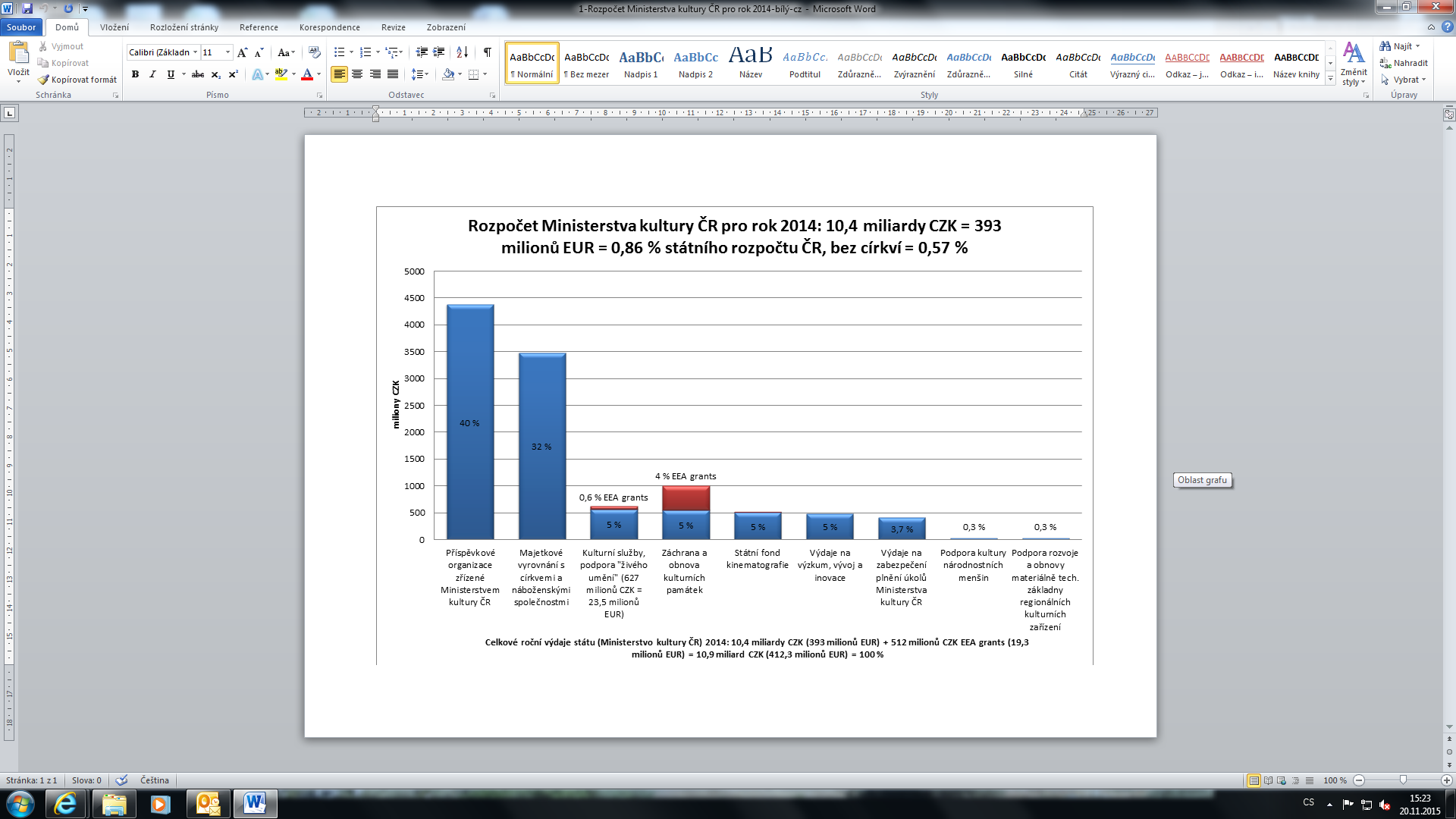 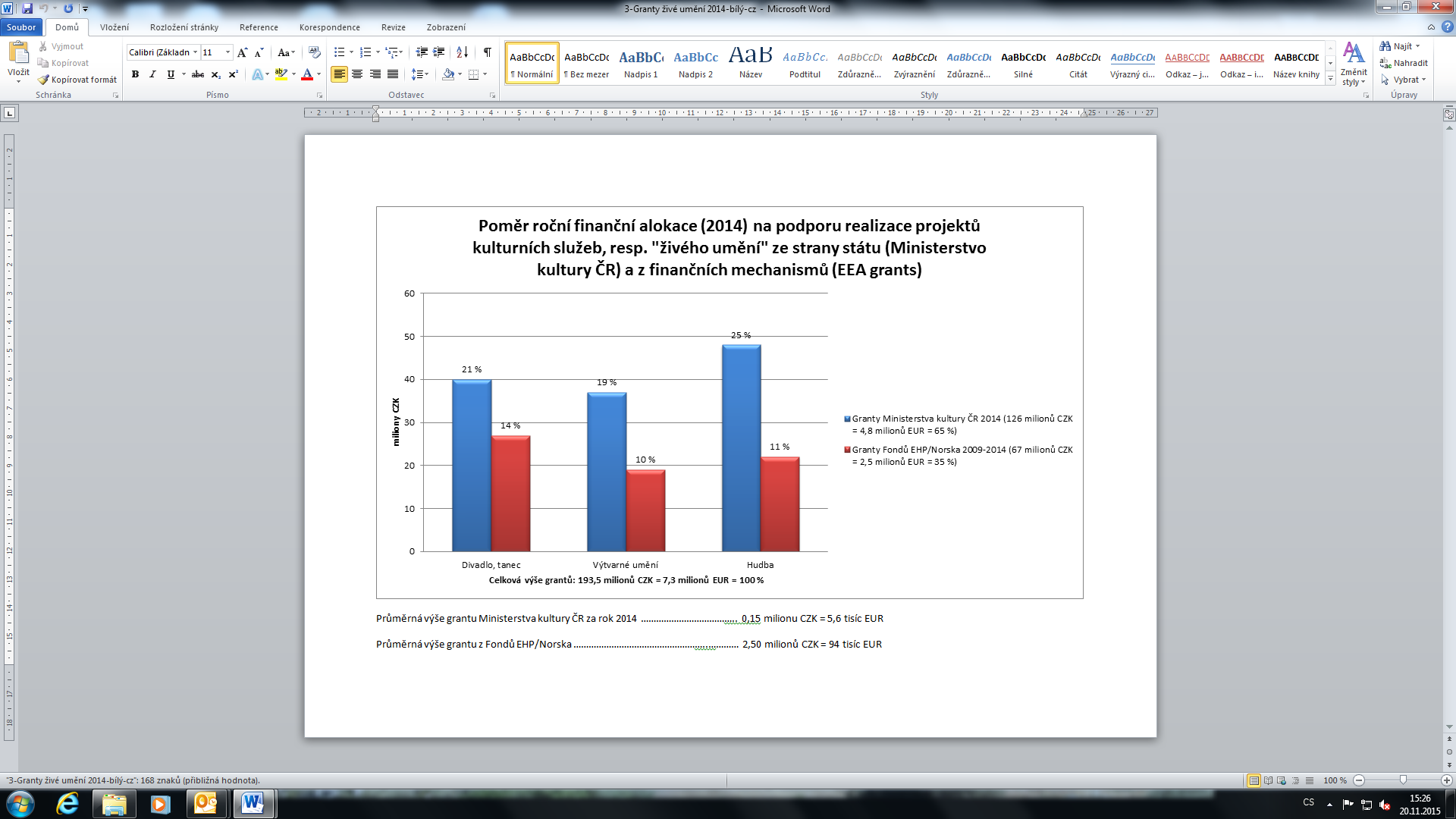 Průměrná výše grantu Ministerstva kultury ČR za rok 2014: 0,15 miliónu CZK = 5,6 tisíc EURPrůměrná výše grantu z Fondů EHP/Norska: 2,50 milionů CZK = 94 tisíc EURZahraniční spolupráce, podpora mobility a další průřezová témata Fondů EHP/NorskaJednoznačným úspěchem realizace projektů zejména v oblasti současného umění, na který se naváže v příštím programovém období, je prohloubení zahraniční spolupráce a podstatné zvýšení mobility umělců a kulturních pracovníků. Na programové úrovni se jedná o spolupráci mezi Ministerstvem kultury a Arts Council Norway sloužící zejména k získání a výměně know-how a zvyšování kvalifikace v oblasti kulturního managementu. Mimo neformálních setkání bude i v následujících letech podporována profesionální spolupráce formou pravidelných jednání Výborů pro spolupráci, Kontaktních seminářů a dalších společných mezinárodních akcí. Finanční podpora (bez nároků na spolufinancování ze strany České republiky) je a bude věnována zvyšování mobility umělců a kulturních pracovníků. V průběhu dvou let 2014,15 Bilaterální fond Fondů EHP umožnil českým umělcům a kulturním pracovníkům v Norsku, Lichtenštejnsku a na Islandu uspořádat 25 akcí (v rámci zahraničních pracovních a studijních cest). Nadále bude podporována společná realizace projektů přispívajících k rozvoji kreativity, pochopení různorodosti a inkluzi ohrožených skupin, kulturní vzdělanosti a dalším sociálně-společenských tématům. V mezinárodní zahraniční spolupráci českých umělců a umělců z Norska a Islandu se v roce 2015 uskutečnilo 28 takto zaměřených projektů (z celkového počtu 30 realizovaných v oblasti „umění“). K výměně zahraničních zkušeností, řemeslných dovedností a dalších aktivit spojených s uchováním, obnovou a prezentací kulturního dědictví (zejména movitých a nemovitých památek) dochází při realizaci 17 projektů (z celkového počtu 28 realizovaných). I na tyto výsledky bilaterální zahraniční spolupráce je třeba navázat v dalším programovém období (realizovaném a Fondy EHP/Norska podporovaném do roku 2021, resp. 2023). Podpora různorodých oblastí kultury a umění v období 2014 – 2021(23)Budoucí období podpory je v současné době ve fázi vyjednávání rámcových podmínek mezi poskytovateli grantů, orgány EU a kompetentními zástupci České republiky (původně MZV, nyní MF). Žádný právní akt (např. dohoda mezi EU a Norskem, Memorandum o porozumění atd.) uzavřen není. Ministerstvo kultury s ohledem na dlouhodobé pozitivní výsledky, hospodárnost a transparentnost fondů EHP/Norska bude ve spolupráci s dalšími subjekty usilovat o vytvoření všestranně kvalitních podmínek pro implementaci Fondů a technicko-administrativní zajištění přípravy a realizace projektů. Na základě budoucích požadavků poskytovatelů grantů, zkušeností zahraničního partnera Programu „Arts Council Norway“ a s využitím dosavadní „dobré praxe“ ministerstva – Ministerstvo kultury vytvoří účinný a efektivní obsah Programu podpory pro předmětné období. Mimo osvědčených cílů a priorit (viz období 2009 – 2014) se zaměří na projednání možnosti posílení využití památek pro poskytování kulturních služeb a rozšíření prezentace kulturních hodnot.6.8.2d Projektová kancelář Ministerstva kulturyMinisterstvo kultury plánuje zřídit pro programové období 2014 – 2020 Projektovou kancelář za účelem efektivního řízení a prevence rizikovosti projektů Ministerstva kultury i jeho příspěvkových organizací. Projektová kancelář bude koordinovat a řídit projekty resortu a jeho příspěvkových organizací, bude aktivně napomáhat nestátním subjektům kulturní sféry v čerpání dotací z ESIF, poskytne jednotnou platformu, kde bude informovat o aktuálních výzvách a školeních, bude metodicky podporovat potenciální žadatele a zajistí sdílení komplexních informací pro širokou škálu kulturních odvětví. Činností Projektové kanceláře Ministerstva kultury bude zajištěno efektivní čerpání zdrojů na smysluplné projekty, budou koordinovány výdaje státního rozpočtu tak, aby bylo zabráněno duplicitám a plýtvání finančních zdrojů. V důsledku toho bude dosaženo realizace investic do státního, ale i soukromého majetku, které budou mít skutečně reálný socioekonomický dopad na region. Projektová kancelář Ministerstva kultury se rovněž stane významným partnerem v otázce eliminace rizikových faktorů.*Jedná se o částku vztahující se k spolufinancování.6.9 Podporovat statistiky a sběr dat v oblasti kultury pro efektivnější formy její podpory6.9.1 Pokračovat v budování Účtu kultury, realizovat evaluaci stávajícího Účtu kultury a jeho optimalizaciProjekt satelitní účet kultury vychází z potřeby vytvoření a využití  ekonomického pohledu na kulturu. Má roční periodicitu a vychází z vymezení rozsahu kultury na základě výsledků  projektu ESSNet Culture realizovaným EU. Zahrnuje informace o rozsahu finančních zdrojů vstupujících do takto vymezeného sektoru kultury a jejich původu,  o výsledcích hospodaření kulturních institucí, zaměstnanosti, investicích, zahraničním obchodu s kulturními službami a zbožím, o hlavních naturálních ukazatelích a v neposlední řadě o podílu kultury na makroekonomických ukazatelích. S ohledem na složitost oblasti kultury jako takové i problémy se sběrem dat o  činnosti jejích institucí, dochází průběžně k optimalizaci metodických přístupů sestavování účtů s cílem jejich evaluace.  Pro evaluaci výkonnosti muzeí a galerií existuje nástroj – metoda benchmarkingu, umožňující měření výkonu a kvality poskytovaných informačních služeb a identifikaci silných a slabých stránek činnosti muzeí. V r. 2009  NIPOS (Národní informační a poradenské středisko pro kulturu) přistoupil ke zpracování tohoto projektu, vyvinul SW s použitím indikátorů vypracovaných Asociací muzeí a galerií. V průběhu let 2010 – 2014 na základě zkušebního provozu pokračovaly práce na zpřesňování indikátorů a způsobu jejich výpočtu, revize a úpravy. V letech 2015 – 2020 budou pokračovat práce na projektu Benchmarking muzeí a galerií průběžnými úpravami veřejného rozhraní a širší interpretací výsledků, dále práce na přípravě specifických reportů pro správce projektu, posílení automatické komunikace směrem k uživatelům, inovace grafického rozhraní, revize, podpora autentifikace účastníků projektu.Projekt Vyhodnocování časové řady výsledků satelitního účtu kultury za období 2010-15 je založen na ročním sestavování satelitního účtu kultury a průběžném získávání dat k porovnání  jednotlivých oblastí kultury a základních hodnotových i naturálních ukazatelů v čase. Důležitým omezením, které je nutno brát  v úvahu, je skutečnost, že se v průběhu uvedených let rozšiřovala datová základna pro sestavení satelitních účtů a zároveň se  prohlubovalo poznání některých oblastí kultury. Vyhodnocení celé časové řady bude vycházet z informací, které jsou pro srovnávaná období společné. Nehledě na zmíněné metodické změny provázející sestavení satelitních účtů, představuje jejich časová řada významný zdroj informací pro analýzu vztahů a zákonitostí v ekonomice kultury i jejího postavení v celém našem hospodářství. 6.9.2 Pokračovat v programu mapování a analýzy kulturních a kreativních odvětví a jejich potenciáluV oblasti knihoven byla zpracována celá řada nástrojů pro hodnocení výkonu a činnosti knihoven, například metodický pokyn Ministerstva kultury ČR k vymezení standardu veřejných knihovnických a informačních služeb, projekt Benchmarking knihoven, realizovaný Národní knihovnou, Svazem knihovníků a informačních pracovníků ČR a metodika měření ekonomické efektivnosti služeb veřejných knihoven, zpracovaná Městskou knihovnou v Praze. Uvedené nástroje je nezbytné dále aktualizovat a rozvíjet, aby se staly standardně užívanou metodou pro evaluaci veřejných kulturních služeb.6.9.3 Podporovat tvorbu odborných studií a mapovacích dokumentůOblast kinematografie trpí dlouhodobým nedostatkem celkových přehledových studií, které by se věnovaly kinematografii jako celku nebo jednotlivým částem (vývoj a výroba filmů, distribuce apod.). Cílem je v následujícím období zadat sérií studií k jednotlivým oblastem, které položí základ pro následné menší studie řešící konkrétní problémy. Chceme tak dosáhnout lepšího porozumění procesu výroby filmů a v tom kontextu pak lepšího zacílení dotací a vůbec grantového systému tak, aby byl účinnější.Vlivem rozvoje ICT, zejména internetu a digitalizace, se mění způsob využívání tradičních tištěných médií – novin, časopisů a knih, což má bezprostřední vliv na rozvoj čtenářství a čtenářskou gramotnost. Z tohoto důvodu je třeba dlouhodobě sledovat vývoj vztahu dětské i dospělé populace ke knihám, čtení, knihovnám a užívání jiného typu médií. Několik těchto průzkumů bylo v poslední době realizováno s finanční dotací Ministerstva kultury Národní knihovnou a Ústavem pro českou literaturu Akademie věd. Výsledky výzkumů jsou využívány pro přípravu strategických a metodických materiálů v oblasti nakladatelství, knižní distribuce a knihoven; předpokládá se jejich opakováníSumarizace finančních dopadůUsnesením vlády se ministru kultury ukládá ve spolupráci s ostatními členy vlády realizovat Plán implementace. Vyčíslené finanční dopady na státní rozpočet uvedené v materiálu Plán implementace představují optimální výši prostředků státního rozpočtu na implementaci Státní kulturní politiky. Samotné přijetí Plánu implementace je rozpočtově neutrální a fáze a úkoly Plánu budou realizovány v míře odpovídající aktuálním rozpočtovým možnostem, v rámci schváleného rozpočtu na příslušný rok.Sumarizace finančních dopadů vyplývajících z Plánu implementace Státní kulturní politiky * Celkové číslo určené pro rozpočet MK bez započítání výdajů, které nejsou předmětem Státní kulturní politiky = Rozpočet – Výdaje na církve a náboženské spol. – Výdaje na činnost úřadu – Platby mezinárodním spol. a dalším organizacím – Program péče o národní kulturní poklad – Příspěvek na provoz příspěvkovým organizacím.* Celkové číslo určené pro tzv. aproximovaný rozpočet MK (cílový k 1% státního rozpočtu) bez započítání výdajů, které nejsou předmětem Státní kulturní politiky = Aproxim. rozpočet – Výdaje na církve a náboženské spol. – Výdaje na činnost úřadu – Platby mezinárodním spol. a dalším organizacím – Program péče o národní kulturní poklad – Příspěvek na provoz příspěvkovým organizacím.Seznam zkratekImplementaceUpřesnění / fázeRok plněníDopad na st. rozpočet [Kč]Implementující subjekt1.1.1.A: Česko – Slovenská zemská výstava 1918 - 2018Zpracování návrhu projektu20160Ministerstvo kultury1.1.1.A: Česko – Slovenská zemská výstava 1918 - 2018Příprava projektu20175 000 000Ministerstvo kultury1.1.1.A: Česko – Slovenská zemská výstava 1918 - 2018Realizace projektu201845 000 000Ministerstvo kultury1.1.1.B: Výběrové dotační řízení v programu na podporu regionálních kulturních tradic20162 200 000Ministerstvo kultury1.1.1.B: Výběrové dotační řízení v programu na podporu regionálních kulturních tradic20172 400 000Ministerstvo kultury1.1.1.B: Výběrové dotační řízení v programu na podporu regionálních kulturních tradic20182 600 000Ministerstvo kultury1.1.1.B: Výběrové dotační řízení v programu na podporu regionálních kulturních tradic20192 800 000Ministerstvo kultury1.1.1.B: Výběrové dotační řízení v programu na podporu regionálních kulturních tradic20203 000 000Ministerstvo kultury1.1.1.C: Po stopách šlechtických rodů201640 000 000Ministerstvo kultury1.1.1.C: Po stopách šlechtických rodů201740 000 000Ministerstvo kultury1.1.1.C: Po stopách šlechtických rodů201840 000 000Ministerstvo kultury1.1.1.D: Národní oslavy 700. výroční narození císaře Karla IV. v roce 2016Dle návrhu materiálu pro jednání vlády: Posílení výběrových dotačních řízení v rámci programu kulturní aktivity v roce 2016 201620 000 000Ministerstvo kultury1.1.1.D: Národní oslavy 700. výroční narození císaře Karla IV. v roce 2016Akce příspěvkových organizací Ministerstva kultury (NPÚ, NG, NM, NTM, PNP, UPM)201622 000 000Ministerstvo kultury1.1.1.D: Národní oslavy 700. výroční narození císaře Karla IV. v roce 2016Akademie věd (akce k výročí)20163 135 000Ministerstvo kultury1.1.1.D: Národní oslavy 700. výroční narození císaře Karla IV. v roce 2016Univerzita Karlova (akce výročí)201610 000 000Ministerstvo kultury1.1.1.D: Národní oslavy 700. výroční narození císaře Karla IV. v roce 2016Česko-bavorská zemská výstava 2016 „Karel IV. 1316–1378“201620 860 000Ministerstvo kultury1.1.1.D: Národní oslavy 700. výroční narození císaře Karla IV. v roce 2016Česko-bavorská zemská výstava 2016 „Karel IV. 1316–1378“2017150 000Ministerstvo kultury1.1.1.E: 200 let českého muzejnictví20174 000 000Ministerstvo kultury1.1.1.E: 200 let českého muzejnictví20185 000 000Ministerstvo kultury1.1.1.F: 100 let od vzniku samostatného Československa201810 000 000Ministerstvo kultury1.1.1.G: 100 let od konce I. Světové války20183 000 000Ministerstvo kultury1.1.1.H: 50. výročí okupace v roce 196820182 000 000Ministerstvo kultury1.1.1.I: 260. výročí narození Wolfganga Amadea MozartaMozart opět v Praze – hudební a kulturní festival201612 000 000Ministerstvo kultury1.1.1.I: 260. výročí narození Wolfganga Amadea MozartaMozart opět v Praze – hudební a kulturní festival201712 000 000Ministerstvo kultury1.1.1.I: 260. výročí narození Wolfganga Amadea MozartaMozart opět v Praze – hudební a kulturní festival201812 000 000Ministerstvo kultury1.1.1.I: 260. výročí narození Wolfganga Amadea MozartaMozart opět v Praze – hudební a kulturní festival201912 000 000Ministerstvo kultury1.1.1.I: 260. výročí narození Wolfganga Amadea MozartaMozart opět v Praze – hudební a kulturní festival202012 000 000Ministerstvo kultury1.1.1.I: 260. výročí narození Wolfganga Amadea MozartaMezinárodní konference ke 260. výročí narození Wolfganga Amadea Mozarta20162 000 000Ministerstvo kultury, Mozartova obec v České republice1.1.1.I: 260. výročí narození Wolfganga Amadea MozartaCena Wolfganga Amadea Mozarta20163 000 000Ministerstvo kultury1.1.1.J: Mezinárodní rok tolerancePodporovat významné kulturní aktivity k výročím spjatým s J. A. Komenským.20162 300 000Ministerstvo kultury1.1.1.J: Mezinárodní rok tolerancePodporovat významné kulturní aktivity k výročím spjatým s J. A. Komenským.20171 700 000Ministerstvo kultury1.1.1.J: Mezinárodní rok tolerance2020 – 350 let od úmrtí202020 000 000Ministerstvo kultury1.1.1.J: Mezinárodní rok tolerance2022 – 430 let od narození202220 000 000Ministerstvo kultury1.1.1.K: 20. výročí podpisu česko-německé deklaraceKoncert České filharmonie při příležitosti 20. výročí podpisu česko-německé deklarace.Spoluúčast na výstavním projektu Gerharda Richtera v Národní galerii.20174 500 000Ministerstvo kultury1.1.1 L: Kandidatura na 26. generální konferenci Mezinárodní rady muzeí ICOM v Praze v roce 2022Přípravné práce2016500 000Ministerstvo kultury1.1.1 L: Kandidatura na 26. generální konferenci Mezinárodní rady muzeí ICOM v Praze v roce 2022Přípravné práce a ohlášení kandidatury 20171 000 000Ministerstvo kultury1.1.1 L: Kandidatura na 26. generální konferenci Mezinárodní rady muzeí ICOM v Praze v roce 2022Přípravné práce, odevzdání kompletní přihlášky se všemi podklady, prezentace a jednání v Paříži na valné hromadě ICOM20181 500 000Ministerstvo kultury1.1.1.M: Anketa - sociologické šetření na téma RadeckýRealizace projektu2016120 000Ministerstvo kultury1.1.1.N: Studie proveditelnosti -  Obnova památníku RadeckéhoRealizace projektu2016  140 000  Ministerstvo kultury1.1.1.O: Film – hraný dokument – osobní příběh maršála RadeckéhoZpracování návrhu projektu 2016500 000Ministerstvo kultury1.1.1.O: Film – hraný dokument – osobní příběh maršála RadeckéhoPříprava projektu20161 000 000Ministerstvo kultury1.1.1.O: Film – hraný dokument – osobní příběh maršála RadeckéhoRealizace projektu2017    15 000 000Ministerstvo kultury1.1.1.P: Zkrácená verze filmu – cca 20 min jako výukový materiál pro školy.2017400 000Ministerstvo kultury1.1.1.Q: Cestopisný film – cesty  maršála RadeckéhoZpracování návrhu projektu 2016500 000Ministerstvo kultury1.1.1.Q: Cestopisný film – cesty  maršála RadeckéhoPříprava projektu2017  500 000Ministerstvo kultury1.1.1.Q: Cestopisný film – cesty  maršála RadeckéhoRealizace projektu2018    5 000 000Ministerstvo kultury1.1.1.R: Velkoplošná projekce filmu a Putovní panelová výstava v místech souvisejících s R – Třebnice u Sedlčan, Olomouc, Praha, Mělník, Jeseník, Vídeň, Heldenberg u Vídně.Zpracování návrhu projektu 2016200 000Ministerstvo kultury1.1.1.R: Velkoplošná projekce filmu a Putovní panelová výstava v místech souvisejících s R – Třebnice u Sedlčan, Olomouc, Praha, Mělník, Jeseník, Vídeň, Heldenberg u Vídně.Příprava projektu2017500 000Ministerstvo kultury1.1.1.R: Velkoplošná projekce filmu a Putovní panelová výstava v místech souvisejících s R – Třebnice u Sedlčan, Olomouc, Praha, Mělník, Jeseník, Vídeň, Heldenberg u Vídně.Realizace projektu20181 000 000Ministerstvo kultury1.1.1.S: Aplikace pro výuku do chytrých telefonů  (Apple i Android) „Radeckého války“  Zpracování návrhu projektu 2016200 000Ministerstvo kultury1.1.1.S: Aplikace pro výuku do chytrých telefonů  (Apple i Android) „Radeckého války“  Příprava projektu2017200 000Ministerstvo kultury1.1.1.S: Aplikace pro výuku do chytrých telefonů  (Apple i Android) „Radeckého války“  Realizace projektu20182 800 000Ministerstvo kultury1.1.1.T: Aplikace na cesty do chytrých telefonů (Apple i Android)  gps   „Za bitvami Radeckého“Zpracování návrhu projektu 2016200 000Ministerstvo kultury1.1.1.T: Aplikace na cesty do chytrých telefonů (Apple i Android)  gps   „Za bitvami Radeckého“Příprava projektu2017200 000Ministerstvo kultury1.1.1.T: Aplikace na cesty do chytrých telefonů (Apple i Android)  gps   „Za bitvami Radeckého“Realizace projektu20182 800 000Ministerstvo kultury1.1.1.U: Aplikace – Hry do chytrých telefonů  (Apple i Android) „Slavné Radeckého bitvy“ Zpracování návrhu projektu 2016200 000Ministerstvo kultury1.1.1.U: Aplikace – Hry do chytrých telefonů  (Apple i Android) „Slavné Radeckého bitvy“ Příprava projektu2017200 000Ministerstvo kultury1.1.1.U: Aplikace – Hry do chytrých telefonů  (Apple i Android) „Slavné Radeckého bitvy“ Realizace projektu20182 800 000Ministerstvo kultury1.1.1.V: Vydání brožury – životopis, význam RadeckéhoRealizace projektu2016400 000Ministerstvo kultury1.1.1.W: Lidová veselice 2.11.2016Instalace repliky sochy Radeckého ( at už bří Maxů či sochy z Heldenbergu)  po dobu projektu - ? lokalita – např. v prostorách Vojenského muzea na Žižkově.20161 000 000Ministerstvo kultury1.1.1.W: Lidová veselice 2.11.2016Vytvoření ledové sochy  Radeckého na Malostranském náměstí2016300 000Ministerstvo kultury1.1.1.W: Lidová veselice 2.11.2016Koncert hudebních děl z doby života maršála Radeckého se Straussovým pochodem Radeckého marš – průvod Prahou k soše z ledu na závěr20161 200 000Ministerstvo kultury1.1.1.W: Lidová veselice 2.11.2016Soutěž restaurací o nejlepší vídeňský řízek2016100 000Ministerstvo kultury1.1.1.X: Vytvoření  virtuálního - digitálního Muzea maršála Radeckého Zpracování návrhu projektu 2016100 000Ministerstvo kultury1.1.1.X: Vytvoření  virtuálního - digitálního Muzea maršála Radeckého Příprava projektu20173 500 000Ministerstvo kultury1.1.1.X: Vytvoření  virtuálního - digitálního Muzea maršála Radeckého Realizace projektu20187 000 000Ministerstvo kultury ImplementaceUpřesnění / fázeRok plněníDopad na st. rozpočet [Kč]Implementující subjekt1.1.2.A: Podpora výzkumných projektů na základě realizovaných veřejných soutěží ve výzkumu, experimentálním vývoji a inovacích dle zákona č. 130/2002 Sb. do limitu ročních výdajů výzkumného programu NAKI II schváleného UV č. 11/2014Dle zákona č. 130/2002 Sb. do limitu ročních výdajů výzkumného programu NAKI II schváleného UV č. 11/20142016357 804 000Ministerstvo kultury, Úřad vlády1.1.2.A: Podpora výzkumných projektů na základě realizovaných veřejných soutěží ve výzkumu, experimentálním vývoji a inovacích dle zákona č. 130/2002 Sb. do limitu ročních výdajů výzkumného programu NAKI II schváleného UV č. 11/2014Dle zákona č. 130/2002 Sb. do limitu ročních výdajů výzkumného programu NAKI II schváleného UV č. 11/20142017373 877 000Ministerstvo kultury, Úřad vlády1.1.2.A: Podpora výzkumných projektů na základě realizovaných veřejných soutěží ve výzkumu, experimentálním vývoji a inovacích dle zákona č. 130/2002 Sb. do limitu ročních výdajů výzkumného programu NAKI II schváleného UV č. 11/2014Dle zákona č. 130/2002 Sb. do limitu ročních výdajů výzkumného programu NAKI II schváleného UV č. 11/20142018425 000 000Ministerstvo kultury, Úřad vlády1.1.2.A: Podpora výzkumných projektů na základě realizovaných veřejných soutěží ve výzkumu, experimentálním vývoji a inovacích dle zákona č. 130/2002 Sb. do limitu ročních výdajů výzkumného programu NAKI II schváleného UV č. 11/2014Dle zákona č. 130/2002 Sb. do limitu ročních výdajů výzkumného programu NAKI II schváleného UV č. 11/20142019425 000 000Ministerstvo kultury, Úřad vlády1.1.2.A: Podpora výzkumných projektů na základě realizovaných veřejných soutěží ve výzkumu, experimentálním vývoji a inovacích dle zákona č. 130/2002 Sb. do limitu ročních výdajů výzkumného programu NAKI II schváleného UV č. 11/2014Dle zákona č. 130/2002 Sb. do limitu ročních výdajů výzkumného programu NAKI II schváleného UV č. 11/20142020425 000 000Ministerstvo kultury, Úřad vlády1.1.2.A: Podpora výzkumných projektů na základě realizovaných veřejných soutěží ve výzkumu, experimentálním vývoji a inovacích dle zákona č. 130/2002 Sb. do limitu ročních výdajů výzkumného programu NAKI II schváleného UV č. 11/2014Dle zákona č. 130/2002 Sb. do limitu ročních výdajů výzkumného programu NAKI II schváleného UV č. 11/20142021425 000 000Ministerstvo kultury, Úřad vlády1.1.2.A: Podpora výzkumných projektů na základě realizovaných veřejných soutěží ve výzkumu, experimentálním vývoji a inovacích dle zákona č. 130/2002 Sb. do limitu ročních výdajů výzkumného programu NAKI II schváleného UV č. 11/2014Dle zákona č. 130/2002 Sb. do limitu ročních výdajů výzkumného programu NAKI II schváleného UV č. 11/20142022425 000 000Ministerstvo kultury, Úřad vlády1.1.2.B: Realizace veřejných soutěží (VS) ve výzkumu, experimentálním vývoji a inovacíchDle zákona č. 130/2002 Sb., k alokaci prostředků programu NAKI  II zohledňující záměry a opatření Státní kulturní politiky na léta 2015-2020 (s výhledem do roku 2025). Řeší se v rámci institucionálních výdajů státního rozpočtu na výzkum a vývoj a inovace, uplatňuje se kapitola v rámci přípravy návrhu výdajů na VaVaI  na příslušné rozpočtové období.Finanční zajištění ve spolupráci s ÚV (RVVI). 20173 000 000Ministerstvo kultury, Úřad vlády (RVVI)1.1.2.B: Realizace veřejných soutěží (VS) ve výzkumu, experimentálním vývoji a inovacíchDle zákona č. 130/2002 Sb., k alokaci prostředků programu NAKI  II zohledňující záměry a opatření Státní kulturní politiky na léta 2015-2020 (s výhledem do roku 2025). Řeší se v rámci institucionálních výdajů státního rozpočtu na výzkum a vývoj a inovace, uplatňuje se kapitola v rámci přípravy návrhu výdajů na VaVaI  na příslušné rozpočtové období.Finanční zajištění ve spolupráci s ÚV (RVVI). 20193 000 000Ministerstvo kultury, Úřad vlády (RVVI)1.1.2.C: Příprava koncepce aplikovaného výzkumu a vývoje národní a kulturní identity na léta 2023 až 2029. Zohledňující záměry a opatření Státní kulturní politiky na léta 2015-2020 (s výhledem do roku 2025)Promítá se do nákladů výzkumného programu, který koncepci realizuje.20180Ministerstvo kultury1.1.2.D: Příprava výzkumného programu na léta 2023 až 2029 (pracovní název NAKI III) a jeho projednání s ÚOHS z hledisek  platných pravidel veřejné podpory Program na toto období  bude v souladu s ustanovením           §5 odst. 2 zákona č. 130/2002 Sb., připraven a projednán vládou ČR v r. 2019 tak, aby bylo možné dopady schváleného programu uplatňovat v rámci přípravy výdajů státního rozpočtu na výzkum, vývoj a inovace  na příslušné roky, počínaje návrhem výdajů pro výhledový rok 2023.  Navrhovaný objem ročních výdajů programu 425 mil.Kč/rok odpovídá ročnímu objemu výdajů VaV na výzkumné programy MK v r. 2016 a nevyvolává zvýšené nároky na výdaje státního rozpočtu na výzkum, vývoj a inovace  ve vztahu k ročním schváleným výdajům na výzkumné  programy MK na léta 2016-2018 dle UV č. 380/2015Zohledňující záměry a opatření Státní kulturní politiky na léta 2015-2020 (s výhledem do roku 2025).Finanční zajištění ve spolupráci s ÚV (RVVI).Jedná se o kumulativní odhad dopadů návrhu nového výzkumného programu v letech 2023 - 2029, tj. 425 000 000 Kč/výdajový rok.20192 975 000 000 Ministerstvo kultury, Úřad vlády (RVVI)ImplementaceUpřesnění / fázeRok plněníDopad na st. rozpočet [Kč]Implementující subjekt1.1.3.A: Organizace kulatých stolů na téma reidentifikace poslání národních kulturních institucíNárodní knihovna2016100 000Ministerstvo kultury1.1.3.A: Organizace kulatých stolů na téma reidentifikace poslání národních kulturních institucíNárodní galerie v Praze2016100 000Ministerstvo kultury1.1.3.A: Organizace kulatých stolů na téma reidentifikace poslání národních kulturních institucíNárodní muzeum2016100 000Ministerstvo kultury1.1.3.A: Organizace kulatých stolů na téma reidentifikace poslání národních kulturních institucíNárodní divadlo2017100 000Ministerstvo kultury1.1.3.A: Organizace kulatých stolů na téma reidentifikace poslání národních kulturních institucíČeská filharmonie2017100 000Ministerstvo kultury1.1.3.A: Organizace kulatých stolů na téma reidentifikace poslání národních kulturních institucíZávěrečná konference2018500 000Ministerstvo kultury1.1.3.B: Příprava Národní sítě muzeí a galerií v rámci Registru muzeí a galeriíPrezentace záměru ustavení Národní sítě muzeí a galerií v rámci Registru muzeí a galerií2016100 000Ministerstvo kultury1.1.3.B: Příprava Národní sítě muzeí a galerií v rámci Registru muzeí a galeriíStanovení kritérií pro zápis do Registru muzeí a galerií a vytvoření Národní sítě muzeí a galerií2017100 000Ministerstvo kulturyImplementaceUpřesnění / fázeRok plněníDopad na st. rozpočet [Kč]Implementující subjekt1.2.1.A: Pravidelně zpracovávat pro sekretariát UNESCO Implementační zprávy o provádění Úmluvy 2005 a zpracovávat koncepční materiály, platba členského příspěvku2016100 000Ministerstvo kultury1.2.1.A: Pravidelně zpracovávat pro sekretariát UNESCO Implementační zprávy o provádění Úmluvy 2005 a zpracovávat koncepční materiály, platba členského příspěvku2017100 000Ministerstvo kultury1.2.1.A: Pravidelně zpracovávat pro sekretariát UNESCO Implementační zprávy o provádění Úmluvy 2005 a zpracovávat koncepční materiály, platba členského příspěvku2018100 000Ministerstvo kultury1.2.1.A: Pravidelně zpracovávat pro sekretariát UNESCO Implementační zprávy o provádění Úmluvy 2005 a zpracovávat koncepční materiály, platba členského příspěvku2019100 000Ministerstvo kultury1.2.1.A: Pravidelně zpracovávat pro sekretariát UNESCO Implementační zprávy o provádění Úmluvy 2005 a zpracovávat koncepční materiály, platba členského příspěvku2020100 000Ministerstvo kultury1.2.1.B: Finančně navýšit stávající dotační programy v oblasti literatury201650 000 000Ministerstvo kultury1.2.1.B: Finančně navýšit stávající dotační programy v oblasti literatury201750 000 000Ministerstvo kultury1.2.1.B: Finančně navýšit stávající dotační programy v oblasti literatury201850 000 000Ministerstvo kultury1.2.1.B: Finančně navýšit stávající dotační programy v oblasti literatury201950 000 000Ministerstvo kultury1.2.1.B: Finančně navýšit stávající dotační programy v oblasti literatury202050 000 000Ministerstvo kultury1.2.1.C: Navýšení prostředků grantového systému KA: tanec, divadlo, hudba, výtvarné umění2016250 000 000Ministerstvo kultury1.2.1.C: Navýšení prostředků grantového systému KA: tanec, divadlo, hudba, výtvarné umění2017250 000 000Ministerstvo kultury1.2.1.C: Navýšení prostředků grantového systému KA: tanec, divadlo, hudba, výtvarné umění2018260 000 000Ministerstvo kultury1.2.1.C: Navýšení prostředků grantového systému KA: tanec, divadlo, hudba, výtvarné umění2019270 000 000Ministerstvo kultury1.2.1.C: Navýšení prostředků grantového systému KA: tanec, divadlo, hudba, výtvarné umění2020280 000 000Ministerstvo kultury1.2.1.D: Vyhlášení výběrového dotačního řízení na podporu neprofesionálních uměleckých aktivit201614 000 000Ministerstvo kultury1.2.1.D: Vyhlášení výběrového dotačního řízení na podporu neprofesionálních uměleckých aktivit201714 000 000Ministerstvo kultury1.2.1.D: Vyhlášení výběrového dotačního řízení na podporu neprofesionálních uměleckých aktivit201814 000 000Ministerstvo kultury1.2.1.D: Vyhlášení výběrového dotačního řízení na podporu neprofesionálních uměleckých aktivit201914 000 000Ministerstvo kultury1.2.1.D: Vyhlášení výběrového dotačního řízení na podporu neprofesionálních uměleckých aktivit202015 000 000Ministerstvo kultury1.2.1.E: Posílit stávající Program státní podpory profesionálních divadel, orchestrů a pěveckých sborůDle usnesení vlády č. 902/2003.2016200 000 000Ministerstvo kultury1.2.1.E: Posílit stávající Program státní podpory profesionálních divadel, orchestrů a pěveckých sborůDle usnesení vlády č. 902/2003.2017200 000 000Ministerstvo kultury1.2.1.E: Posílit stávající Program státní podpory profesionálních divadel, orchestrů a pěveckých sborůDle usnesení vlády č. 902/2003.2018220 000 000Ministerstvo kultury1.2.1.E: Posílit stávající Program státní podpory profesionálních divadel, orchestrů a pěveckých sborůDle usnesení vlády č. 902/2003.2019230 000 000Ministerstvo kultury1.2.1.E: Posílit stávající Program státní podpory profesionálních divadel, orchestrů a pěveckých sborůDle usnesení vlády č. 902/2003.2020240 000 000Ministerstvo kultury1.2.1.F: Finančně navýšit stávající dotační programy v oblasti médií a audiovize201625 000 000Ministerstvo kultury1.2.1.F: Finančně navýšit stávající dotační programy v oblasti médií a audiovize201725 000 000Ministerstvo kultury1.2.1.F: Finančně navýšit stávající dotační programy v oblasti médií a audiovize201825 000 000Ministerstvo kultury1.2.1.F: Finančně navýšit stávající dotační programy v oblasti médií a audiovize201925 000 000Ministerstvo kultury1.2.1.F: Finančně navýšit stávající dotační programy v oblasti médií a audiovize202025 000 000Ministerstvo kulturyImplementaceUpřesnění / fázeRok plněníDopad na st. rozpočet [Kč]Implementující subjekt1.2.2.A: Udělení titulu „Nositel tradice lidových řemesel“Titul je udělován na základě nařízení vlády č. 5/2003 Sb., (§ 29) o oceněních v oblasti kultury, udělovaných Ministerstvem kultury, ve znění nařízení vlády č. 98/2006.2016250 000Ministerstvo kultury1.2.2.A: Udělení titulu „Nositel tradice lidových řemesel“Titul je udělován na základě nařízení vlády č. 5/2003 Sb., (§ 29) o oceněních v oblasti kultury, udělovaných Ministerstvem kultury, ve znění nařízení vlády č. 98/2006.2017250 000Ministerstvo kultury1.2.2.A: Udělení titulu „Nositel tradice lidových řemesel“Titul je udělován na základě nařízení vlády č. 5/2003 Sb., (§ 29) o oceněních v oblasti kultury, udělovaných Ministerstvem kultury, ve znění nařízení vlády č. 98/2006.2018250 000Ministerstvo kultury1.2.2.A: Udělení titulu „Nositel tradice lidových řemesel“Titul je udělován na základě nařízení vlády č. 5/2003 Sb., (§ 29) o oceněních v oblasti kultury, udělovaných Ministerstvem kultury, ve znění nařízení vlády č. 98/2006.2019250 000Ministerstvo kultury1.2.2.A: Udělení titulu „Nositel tradice lidových řemesel“Titul je udělován na základě nařízení vlády č. 5/2003 Sb., (§ 29) o oceněních v oblasti kultury, udělovaných Ministerstvem kultury, ve znění nařízení vlády č. 98/2006.2020250 000Ministerstvo kultury1.2.2.B: Vyhlášení výběrového dotačního řízení na podporu tradiční lidové kulturyV souladu s usnesením vlády č. 11/2011 o Koncepci účinnější péče o tradiční lidovou kulturu v České republice na léta 2011 až 2015.20167 000 000Ministerstvo kultury1.2.2.B: Vyhlášení výběrového dotačního řízení na podporu tradiční lidové kulturyV souladu s usnesením vlády č. 11/2011 o Koncepci účinnější péče o tradiční lidovou kulturu v České republice na léta 2011 až 2015.20178 000 000Ministerstvo kultury1.2.2.B: Vyhlášení výběrového dotačního řízení na podporu tradiční lidové kulturyV souladu s usnesením vlády č. 11/2011 o Koncepci účinnější péče o tradiční lidovou kulturu v České republice na léta 2011 až 2015.20188 000 000Ministerstvo kultury1.2.2.B: Vyhlášení výběrového dotačního řízení na podporu tradiční lidové kulturyV souladu s usnesením vlády č. 11/2011 o Koncepci účinnější péče o tradiční lidovou kulturu v České republice na léta 2011 až 2015.20199 000 000Ministerstvo kultury1.2.2.B: Vyhlášení výběrového dotačního řízení na podporu tradiční lidové kulturyV souladu s usnesením vlády č. 11/2011 o Koncepci účinnější péče o tradiční lidovou kulturu v České republice na léta 2011 až 2015.202010 000 000Ministerstvo kultury1.2.2.C: Pravidelně zpracovávat Zprávy o implementaci úmluvy 2003Pečovat o statky zapsané do Reprezentativního seznamu nemateriálního kulturního dědictví lidstva, zejména provádět jejich průběžnou dokumentaci a redokumentaci a podporovat jejich provádění v rámci výběrových dotačních řízení Ministerstva kultury na podporu tradiční lidové kulturyTuto povinnost zakládá článek 29 Úmluvy a upřesňují směrnice UNESCO (nyní jednou za 6 let).2016700 000Ministerstvo kultury1.2.2.C: Pravidelně zpracovávat Zprávy o implementaci úmluvy 2003Pečovat o statky zapsané do Reprezentativního seznamu nemateriálního kulturního dědictví lidstva, zejména provádět jejich průběžnou dokumentaci a redokumentaci a podporovat jejich provádění v rámci výběrových dotačních řízení Ministerstva kultury na podporu tradiční lidové kulturyTuto povinnost zakládá článek 29 Úmluvy a upřesňují směrnice UNESCO (nyní jednou za 6 let).2017700 000Ministerstvo kultury1.2.2.C: Pravidelně zpracovávat Zprávy o implementaci úmluvy 2003Pečovat o statky zapsané do Reprezentativního seznamu nemateriálního kulturního dědictví lidstva, zejména provádět jejich průběžnou dokumentaci a redokumentaci a podporovat jejich provádění v rámci výběrových dotačních řízení Ministerstva kultury na podporu tradiční lidové kulturyTuto povinnost zakládá článek 29 Úmluvy a upřesňují směrnice UNESCO (nyní jednou za 6 let).2018800 000Ministerstvo kultury1.2.2.C: Pravidelně zpracovávat Zprávy o implementaci úmluvy 2003Pečovat o statky zapsané do Reprezentativního seznamu nemateriálního kulturního dědictví lidstva, zejména provádět jejich průběžnou dokumentaci a redokumentaci a podporovat jejich provádění v rámci výběrových dotačních řízení Ministerstva kultury na podporu tradiční lidové kulturyTuto povinnost zakládá článek 29 Úmluvy a upřesňují směrnice UNESCO (nyní jednou za 6 let).20191 000 000Ministerstvo kultury1.2.2.C: Pravidelně zpracovávat Zprávy o implementaci úmluvy 2003Pečovat o statky zapsané do Reprezentativního seznamu nemateriálního kulturního dědictví lidstva, zejména provádět jejich průběžnou dokumentaci a redokumentaci a podporovat jejich provádění v rámci výběrových dotačních řízení Ministerstva kultury na podporu tradiční lidové kulturyTuto povinnost zakládá článek 29 Úmluvy a upřesňují směrnice UNESCO (nyní jednou za 6 let).20201 000 000Ministerstvo kultury1.2.2.D: Zabezpečovat činnost poradního orgánu ministra Národní rady pro tradiční lidovou kulturu, minimálně jednou ročně svolávat zasedání a předkládat radě k diskusi návrhy koncepčních materiálů Ministerstva kultury v oblasti péče o tradiční lidovou kulturu a nominace k zápisu do Seznamu nemateriálních statků tradiční lidové kultury České republikyČinnost rady se řídí příkazem ministra č. 39/2004.20160Ministerstvo kultury1.2.2.D: Zabezpečovat činnost poradního orgánu ministra Národní rady pro tradiční lidovou kulturu, minimálně jednou ročně svolávat zasedání a předkládat radě k diskusi návrhy koncepčních materiálů Ministerstva kultury v oblasti péče o tradiční lidovou kulturu a nominace k zápisu do Seznamu nemateriálních statků tradiční lidové kultury České republikyČinnost rady se řídí příkazem ministra č. 39/2004.20170Ministerstvo kultury1.2.2.D: Zabezpečovat činnost poradního orgánu ministra Národní rady pro tradiční lidovou kulturu, minimálně jednou ročně svolávat zasedání a předkládat radě k diskusi návrhy koncepčních materiálů Ministerstva kultury v oblasti péče o tradiční lidovou kulturu a nominace k zápisu do Seznamu nemateriálních statků tradiční lidové kultury České republikyČinnost rady se řídí příkazem ministra č. 39/2004.20180Ministerstvo kultury1.2.2.D: Zabezpečovat činnost poradního orgánu ministra Národní rady pro tradiční lidovou kulturu, minimálně jednou ročně svolávat zasedání a předkládat radě k diskusi návrhy koncepčních materiálů Ministerstva kultury v oblasti péče o tradiční lidovou kulturu a nominace k zápisu do Seznamu nemateriálních statků tradiční lidové kultury České republikyČinnost rady se řídí příkazem ministra č. 39/2004.20190Ministerstvo kultury1.2.2.D: Zabezpečovat činnost poradního orgánu ministra Národní rady pro tradiční lidovou kulturu, minimálně jednou ročně svolávat zasedání a předkládat radě k diskusi návrhy koncepčních materiálů Ministerstva kultury v oblasti péče o tradiční lidovou kulturu a nominace k zápisu do Seznamu nemateriálních statků tradiční lidové kultury České republikyČinnost rady se řídí příkazem ministra č. 39/2004.20200Ministerstvo kultury1.2.2.E: Vést Seznam nemateriálních statků tradiční lidové kultury České republiky, průběžně jej doplňovat o další statky dle metodiky Ministerstva kulturyVedení seznamu se řídí příkazy ministra č. 41/2008 a 45/2012 a metodickým pokynem Ministerstva kultury č. 70223/2012-ORNK20160Ministerstvo kultury1.2.2.E: Vést Seznam nemateriálních statků tradiční lidové kultury České republiky, průběžně jej doplňovat o další statky dle metodiky Ministerstva kulturyVedení seznamu se řídí příkazy ministra č. 41/2008 a 45/2012 a metodickým pokynem Ministerstva kultury č. 70223/2012-ORNK20170Ministerstvo kultury1.2.2.E: Vést Seznam nemateriálních statků tradiční lidové kultury České republiky, průběžně jej doplňovat o další statky dle metodiky Ministerstva kulturyVedení seznamu se řídí příkazy ministra č. 41/2008 a 45/2012 a metodickým pokynem Ministerstva kultury č. 70223/2012-ORNK20180Ministerstvo kultury1.2.2.E: Vést Seznam nemateriálních statků tradiční lidové kultury České republiky, průběžně jej doplňovat o další statky dle metodiky Ministerstva kulturyVedení seznamu se řídí příkazy ministra č. 41/2008 a 45/2012 a metodickým pokynem Ministerstva kultury č. 70223/2012-ORNK20190Ministerstvo kultury1.2.2.E: Vést Seznam nemateriálních statků tradiční lidové kultury České republiky, průběžně jej doplňovat o další statky dle metodiky Ministerstva kulturyVedení seznamu se řídí příkazy ministra č. 41/2008 a 45/2012 a metodickým pokynem Ministerstva kultury č. 70223/2012-ORNK20200Ministerstvo kultury1.2.2.F: Provést přípravu k implementaci Úmluvy o zachování nemateriálního kulturního dědictví i pro tu část typologické škály statků nemateriálního dědictví, která stojí mimo segment tradiční lidové kultury2016200 000Ministerstvo kultury1.2.2.G: Implementovat Úmluvu o zachování nemateriálního kulturního dědictví v ČR v plném rozsahu2018350 000Ministerstvo kultury1.2.2.G: Implementovat Úmluvu o zachování nemateriálního kulturního dědictví v ČR v plném rozsahu2019350 000 Ministerstvo kultury1.2.2.G: Implementovat Úmluvu o zachování nemateriálního kulturního dědictví v ČR v plném rozsahu2020350 000Ministerstvo kulturyImplementaceUpřesnění / fázeRok plněníDopad na st. rozpočet [Kč]Implementující subjekt1.3.1.A: Působení Komise pro jednotnou prezentaci České republiky v zahraničí na úrovni delegovaných jednotlivých subjektůJe v kompetenci Ministerstva zahraničních věcí. Ministerstvo kultury je připraveno na jednotné koncepci participovat20160Ministerstvo zahraničních věcí, Ministerstvo školství, mládeže a tělovýchovy, Ministerstvo průmyslu a obchodu, Ministerstvo pro místní rozvoj, Ministerstvo kultury1.3.1.A: Působení Komise pro jednotnou prezentaci České republiky v zahraničí na úrovni delegovaných jednotlivých subjektůJe v kompetenci Ministerstva zahraničních věcí. Ministerstvo kultury je připraveno na jednotné koncepci participovat20171 000 000Ministerstvo zahraničních věcí, Ministerstvo školství, mládeže a tělovýchovy, Ministerstvo průmyslu a obchodu, Ministerstvo pro místní rozvoj, Ministerstvo kultury1.3.1.A: Působení Komise pro jednotnou prezentaci České republiky v zahraničí na úrovni delegovaných jednotlivých subjektůJe v kompetenci Ministerstva zahraničních věcí. Ministerstvo kultury je připraveno na jednotné koncepci participovat20182 000 000Ministerstvo zahraničních věcí, Ministerstvo školství, mládeže a tělovýchovy, Ministerstvo průmyslu a obchodu, Ministerstvo pro místní rozvoj, Ministerstvo kultury1.3.1.A: Působení Komise pro jednotnou prezentaci České republiky v zahraničí na úrovni delegovaných jednotlivých subjektůJe v kompetenci Ministerstva zahraničních věcí. Ministerstvo kultury je připraveno na jednotné koncepci participovat20192 000 000Ministerstvo zahraničních věcí, Ministerstvo školství, mládeže a tělovýchovy, Ministerstvo průmyslu a obchodu, Ministerstvo pro místní rozvoj, Ministerstvo kultury1.3.1.A: Působení Komise pro jednotnou prezentaci České republiky v zahraničí na úrovni delegovaných jednotlivých subjektůJe v kompetenci Ministerstva zahraničních věcí. Ministerstvo kultury je připraveno na jednotné koncepci participovat20202 000 000Ministerstvo zahraničních věcí, Ministerstvo školství, mládeže a tělovýchovy, Ministerstvo průmyslu a obchodu, Ministerstvo pro místní rozvoj, Ministerstvo kulturyImplementaceUpřesnění / fázeRok plněníDopad na st. rozpočet [Kč]Implementující subjekt1.3.2.A: Evaluace koncepce účinnějšího působení Ministerstva kultury České republiky ve vztahu k zahraničí na léta 2013 – 201820190Ministerstvo kultury1.3.2.B: Aktualizace koncepce účinnějšího působení Ministerstva kultury České republiky ve vztahu k zahraničí20200Ministerstvo kultury1.3.2.C: Finančně navýšit v rámci kulturních aktivit stávající dotační program na podporu kulturních projektů vysílaných do zahraničí201612 000 000Ministerstvo kultury1.3.2.C: Finančně navýšit v rámci kulturních aktivit stávající dotační program na podporu kulturních projektů vysílaných do zahraničí201714 000 000Ministerstvo kultury1.3.2.C: Finančně navýšit v rámci kulturních aktivit stávající dotační program na podporu kulturních projektů vysílaných do zahraničí201816 000 000Ministerstvo kultury1.3.2.C: Finančně navýšit v rámci kulturních aktivit stávající dotační program na podporu kulturních projektů vysílaných do zahraničí201918 000 000Ministerstvo kultury1.3.2.C: Finančně navýšit v rámci kulturních aktivit stávající dotační program na podporu kulturních projektů vysílaných do zahraničí202010 000 000Ministerstvo kultury1.3.2.D: Finančně podpořit kulturní spolupráci v rámci střední Evropě prostřednictvím projektu Středoevropské fórum Olomouc – Festival moderní a současné vizuální kultury20162 000 000Ministerstvo kultury1.3.2.D: Finančně podpořit kulturní spolupráci v rámci střední Evropě prostřednictvím projektu Středoevropské fórum Olomouc – Festival moderní a současné vizuální kultury20172 000 000Ministerstvo kultury1.3.2.D: Finančně podpořit kulturní spolupráci v rámci střední Evropě prostřednictvím projektu Středoevropské fórum Olomouc – Festival moderní a současné vizuální kultury20182 000 000Ministerstvo kultury1.3.2.D: Finančně podpořit kulturní spolupráci v rámci střední Evropě prostřednictvím projektu Středoevropské fórum Olomouc – Festival moderní a současné vizuální kultury20192 000 000Ministerstvo kultury1.3.2.D: Finančně podpořit kulturní spolupráci v rámci střední Evropě prostřednictvím projektu Středoevropské fórum Olomouc – Festival moderní a současné vizuální kultury20202 000 000Ministerstvo kultury1.3.2.E: Rozvoj a obnova zahraničních muzejních expozic (Naarden, Osvětim, Ravensbrück) a spolupráce s muzejními institucemi při dlouhodobé prezentaci českého kulturního dědictví v zahraničí, zejména v Asii20160Ministerstvo kultury1.3.2.E: Rozvoj a obnova zahraničních muzejních expozic (Naarden, Osvětim, Ravensbrück) a spolupráce s muzejními institucemi při dlouhodobé prezentaci českého kulturního dědictví v zahraničí, zejména v Asii201715 000 000Ministerstvo kultury1.3.2.E: Rozvoj a obnova zahraničních muzejních expozic (Naarden, Osvětim, Ravensbrück) a spolupráce s muzejními institucemi při dlouhodobé prezentaci českého kulturního dědictví v zahraničí, zejména v Asii201815 000 000Ministerstvo kultury1.3.2.E: Rozvoj a obnova zahraničních muzejních expozic (Naarden, Osvětim, Ravensbrück) a spolupráce s muzejními institucemi při dlouhodobé prezentaci českého kulturního dědictví v zahraničí, zejména v Asii201910 000 000Ministerstvo kultury1.3.2.E: Rozvoj a obnova zahraničních muzejních expozic (Naarden, Osvětim, Ravensbrück) a spolupráce s muzejními institucemi při dlouhodobé prezentaci českého kulturního dědictví v zahraničí, zejména v Asii202010 000 000Ministerstvo kultury1.3.2.F: Romský smíšený orchestr V4Iniciace vzniku Romského orchestru V4 v rámci českého předsednictví20160Ministerstvo kultury1.3.2.F: Romský smíšený orchestr V41. Ročník koncertů Romského orchestru V4201710 593 920Ministerstvo kultury1.3.2.F: Romský smíšený orchestr V4Slavnostní koncerty k připomenutí 100. výročí vyhlášení samostatných států201821 187 840Ministerstvo kulturyImplementaceUpřesnění / fázeRok plněníDopad na st. rozpočet [Kč]Implementující subjekt2.1.1.A: Provést velké reprezentativní šetření postojů veřejnosti ke kultuře zaměřené na zmapování kulturních kompetencí, tj. znalostí, schopností a dovedností důležitých pro participaci na kulturních aktivitáchVýsledky budou využity mimo jiné jako podklad pro přípravu aktivit realizovaných v rámci opatření 2.1.2 až 2.1.820162 000 000Ministerstvo kultury2016od r. 2017Mzdové náklady6.642.720,- Kč6.642.720,- KčProvozní náklady (materiál, cestovné)   700.000,- Kč   700.000,- KčDotvoření sítě edukačních center Národního památkového ústavu v České republice2.100.000,- Kč   700.000,- KčTechnické vybavení   756.000,- Kč     50.000,- KčCelkem10.198.720,- Kč8.092.720,- KčImplementaceUpřesnění / fázeRok plněníDopad na st. rozpočet [Kč]Implementující subjekt2.1.2.A: Rozvoj činnosti Centra muzejní pedagogiky při Moravském zemském muzeuPrůběžně20161 000 000Ministerstvo kultury2.1.2.A: Rozvoj činnosti Centra muzejní pedagogiky při Moravském zemském muzeuPrůběžně20171 000 000Ministerstvo kultury2.1.2.A: Rozvoj činnosti Centra muzejní pedagogiky při Moravském zemském muzeuPrůběžně2018500 000Ministerstvo kultury2.1.2.B: Vybudování Centra pro restaurování movitých technických památek20164 000 000Ministerstvo kultury2.1.2.B: Vybudování Centra pro restaurování movitých technických památek20174 000 000Ministerstvo kultury2.1.2.B: Vybudování Centra pro restaurování movitých technických památek20184 000 000Ministerstvo kultury2.1.2.B: Vybudování Centra pro restaurování movitých technických památek20194 000 000Ministerstvo kultury2.1.2.B: Vybudování Centra pro restaurování movitých technických památek20204 000 000Ministerstvo kultury2.1.2.C: Kolokvium „Siločáry duše dítěte“ – realizaceDiskusní kolokvium pro vedoucí dětských folklorních souborů a skupin realizované v garanci NÚLK ve spolupráci s Mgr. Vlastimilem Ondrou od r. 2012. 20160Ministerstvo kultury2.1.2.C: Kolokvium „Siločáry duše dítěte“ – realizaceDiskusní kolokvium pro vedoucí dětských folklorních souborů a skupin realizované v garanci NÚLK ve spolupráci s Mgr. Vlastimilem Ondrou od r. 2012. 20170Ministerstvo kultury2.1.2.C: Kolokvium „Siločáry duše dítěte“ – realizaceDiskusní kolokvium pro vedoucí dětských folklorních souborů a skupin realizované v garanci NÚLK ve spolupráci s Mgr. Vlastimilem Ondrou od r. 2012. 20180Ministerstvo kultury2.1.2.C: Kolokvium „Siločáry duše dítěte“ – realizaceDiskusní kolokvium pro vedoucí dětských folklorních souborů a skupin realizované v garanci NÚLK ve spolupráci s Mgr. Vlastimilem Ondrou od r. 2012. 20190Ministerstvo kultury2.1.2.C: Kolokvium „Siločáry duše dítěte“ – realizaceDiskusní kolokvium pro vedoucí dětských folklorních souborů a skupin realizované v garanci NÚLK ve spolupráci s Mgr. Vlastimilem Ondrou od r. 2012. 20200Ministerstvo kultury2.1.2.D: Projekt „Vzdělávací přednášky o jízdě králů pro žáky ZŠ a SŠ“Cyklus přednášek prezentující jízdu králů jako kulturní statek zapsaný do Reprezentativního seznamu nemateriálního kulturního dědictví lidstva. 20160Ministerstvo kultury2.1.2.D: Projekt „Vzdělávací přednášky o jízdě králů pro žáky ZŠ a SŠ“Cyklus přednášek prezentující jízdu králů jako kulturní statek zapsaný do Reprezentativního seznamu nemateriálního kulturního dědictví lidstva. 20170Ministerstvo kultury2.1.2.D: Projekt „Vzdělávací přednášky o jízdě králů pro žáky ZŠ a SŠ“Cyklus přednášek prezentující jízdu králů jako kulturní statek zapsaný do Reprezentativního seznamu nemateriálního kulturního dědictví lidstva. 20180Ministerstvo kultury2.1.2.D: Projekt „Vzdělávací přednášky o jízdě králů pro žáky ZŠ a SŠ“Cyklus přednášek prezentující jízdu králů jako kulturní statek zapsaný do Reprezentativního seznamu nemateriálního kulturního dědictví lidstva. 20190Ministerstvo kultury2.1.2.D: Projekt „Vzdělávací přednášky o jízdě králů pro žáky ZŠ a SŠ“Cyklus přednášek prezentující jízdu králů jako kulturní statek zapsaný do Reprezentativního seznamu nemateriálního kulturního dědictví lidstva. 20200Ministerstvo kultury2.1.2.E: Podpora čtenářské gramotnostiVypracovat a implementovat standardy informační gramotnosti pro základní, střední a vysokoškolské studium201680 000Asociace knihoven vysokých škol, Sdružení knihoven, Svaz knihovníků a informačních pracovníků2.1.2.E: Podpora čtenářské gramotnostiVypracovat a implementovat standardy informační gramotnosti pro základní, střední a vysokoškolské studium201780 000Asociace knihoven vysokých škol, Sdružení knihoven, Svaz knihovníků a informačních pracovníků2.1.2.E: Podpora čtenářské gramotnostiVypracovat a implementovat standardy informační gramotnosti pro základní, střední a vysokoškolské studium201880 000Asociace knihoven vysokých škol, Sdružení knihoven, Svaz knihovníků a informačních pracovníků2.1.2.E: Podpora čtenářské gramotnostiVypracovat a implementovat standardy informační gramotnosti pro základní, střední a vysokoškolské studium201980 000Asociace knihoven vysokých škol, Sdružení knihoven, Svaz knihovníků a informačních pracovníků2.1.2.E: Podpora čtenářské gramotnostiVypracovat a implementovat standardy informační gramotnosti pro základní, střední a vysokoškolské studiumAsociace knihoven vysokých škol, Sdružení knihoven, Svaz knihovníků a informačních pracovníků2.1.2.F: Koncepce filmové výchovy2.1.2.F: Koncepce filmové výchovyVytvoření a provoz Národního centra podpory filmové výchovy při NFA20162 500 000Ministerstvo kultury2.1.2.F: Koncepce filmové výchovyVytvoření a provoz Národního centra podpory filmové výchovy při NFA20172 330 000Ministerstvo kultury2.1.2.F: Koncepce filmové výchovyVytvoření a provoz Národního centra podpory filmové výchovy při NFA20182 330 000Ministerstvo kultury2.1.2.F: Koncepce filmové výchovyVytvoření a provoz Národního centra podpory filmové výchovy při NFA20192 330 000Ministerstvo kultury2.1.2.F: Koncepce filmové výchovyVytvoření a provoz Národního centra podpory filmové výchovy při NFA20202 330 000Ministerstvo kultury2.1.2.G: Podpora konkrétních popularizačních projektů v oblasti výuky filmové tvorby výchovy20162 000 000Ministerstvo kultury2.1.2.G: Podpora konkrétních popularizačních projektů v oblasti výuky filmové tvorby výchovy20172 000 000Ministerstvo kultury2.1.2.G: Podpora konkrétních popularizačních projektů v oblasti výuky filmové tvorby výchovy20182 000 000Ministerstvo kultury2.1.2.G: Podpora konkrétních popularizačních projektů v oblasti výuky filmové tvorby výchovy20192 000 000Ministerstvo kultury2.1.2.G: Podpora konkrétních popularizačních projektů v oblasti výuky filmové tvorby výchovy20202 000 000Ministerstvo kultury2.1.2.H: Podpora konkrétních odborných projektů v oblasti podpory filmové výchovy20162 000 000Ministerstvo kultury2.1.2.H: Podpora konkrétních odborných projektů v oblasti podpory filmové výchovy20172 000 000Ministerstvo kultury2.1.2.H: Podpora konkrétních odborných projektů v oblasti podpory filmové výchovy20182 000 000Ministerstvo kultury2.1.2.H: Podpora konkrétních odborných projektů v oblasti podpory filmové výchovy20192 000 000Ministerstvo kultury2.1.2.H: Podpora konkrétních odborných projektů v oblasti podpory filmové výchovy20202 000 000Ministerstvo kultury2.1.2.I: Tvorba a streaming edukativních pořadů do školVybudování Digital Concert Hall201625 000 000Ministerstvo kultury2.1.2.I: Tvorba a streaming edukativních pořadů do školTvorba a streaming edukativních programů do škol a kin20175 000 000Ministerstvo kultury2.1.2.I: Tvorba a streaming edukativních pořadů do školTvorba a streaming edukativních programů do škol a kin20185 000 000Ministerstvo kultury2.1.2.I: Tvorba a streaming edukativních pořadů do školTvorba a streaming edukativních programů do škol a kin20195 000 000Ministerstvo kultury2.1.2.I: Tvorba a streaming edukativních pořadů do školTvorba a streaming edukativních programů do škol a kin20205 000 000Ministerstvo kultury2.1.2.J: Vznik 18 edukačních center Národního památkového ústavuVybudování center a zkušební provoz201610 000 000Ministerstvo kultury2.1.2.K: Edukační a vzdělávací projekty Národního památkového ústavuProvoz center20178 000 000Ministerstvo kultury2.1.2.K: Edukační a vzdělávací projekty Národního památkového ústavuProvoz center20188 000 000Ministerstvo kultury2.1.2.K: Edukační a vzdělávací projekty Národního památkového ústavuProvoz center20198 000 000Ministerstvo kultury2.1.2.K: Edukační a vzdělávací projekty Národního památkového ústavuProvoz center20208 000 000Ministerstvo kultury2.1.2.L: Využití výsledků digitalizace knihovních fondů pro potřeby výuky20165 000 000Ministerstvo kultury2.1.2.L: Využití výsledků digitalizace knihovních fondů pro potřeby výuky20175 000 000Ministerstvo kultury2.1.2.L: Využití výsledků digitalizace knihovních fondů pro potřeby výuky20185 000 000Ministerstvo kultury2.1.2.L: Využití výsledků digitalizace knihovních fondů pro potřeby výuky20195 000 000Ministerstvo kultury2.1.2.L: Využití výsledků digitalizace knihovních fondů pro potřeby výuky20205 000 000Ministerstvo kultury2.1.2.M: Výběrové dotační řízení na podporu rozvoje zájmových kulturních - mimouměleckých aktivit2016500 000Ministerstvo kultury2.1.2.M: Výběrové dotační řízení na podporu rozvoje zájmových kulturních - mimouměleckých aktivit2017600 000Ministerstvo kultury2.1.2.M: Výběrové dotační řízení na podporu rozvoje zájmových kulturních - mimouměleckých aktivit2018700 000Ministerstvo kultury2.1.2.M: Výběrové dotační řízení na podporu rozvoje zájmových kulturních - mimouměleckých aktivit2019800 000Ministerstvo kultury2.1.2.M: Výběrové dotační řízení na podporu rozvoje zájmových kulturních - mimouměleckých aktivit2020900 000Ministerstvo kulturyImplementaceUpřesnění / fázeRok plněníDopad na st. rozpočet [Kč]Implementující subjekt2.1.3.A: Nabídka kvalifikačního vzdělávání vedoucích dětských uměleckých souborů2016580 000Ministerstvo kultury2.1.3.A: Nabídka kvalifikačního vzdělávání vedoucích dětských uměleckých souborů2017550 000Ministerstvo kultury2.1.3.A: Nabídka kvalifikačního vzdělávání vedoucích dětských uměleckých souborů2018500 000Ministerstvo kultury2.1.3.A: Nabídka kvalifikačního vzdělávání vedoucích dětských uměleckých souborů2019500 000Ministerstvo kultury2.1.3.A: Nabídka kvalifikačního vzdělávání vedoucích dětských uměleckých souborů2020500 000Ministerstvo kultury2.1.3.B: Mapování a prezentace zajímavých projektů z České republiky i zahraničí (výstupy, odborná setkání), které si kladou za cíl podpořit kulturní zážitky dětí2016500 000Ministerstvo kultury2.1.3.B: Mapování a prezentace zajímavých projektů z České republiky i zahraničí (výstupy, odborná setkání), které si kladou za cíl podpořit kulturní zážitky dětí2017500 000Ministerstvo kultury2.1.3.C: Konference k tématu umělecké vzdělávání2018150 000Ministerstvo kultury2.1.3.D: Konference Kreativní partnerství mezi kulturou a dalšími sektoryTransfer kreativních dovedností z oblasti umění a kultury – Creative Partnerships2019150 000Ministerstvo kultury2.1.3.E: Vytvořit edukační portál pro výměnu zkušeností pro zapojování muzeí a galerií do vzdělávání, environmentální výchovy apod.Vytvoření portálu2016100 000Ministerstvo kultury2.1.3.E: Vytvořit edukační portál pro výměnu zkušeností pro zapojování muzeí a galerií do vzdělávání, environmentální výchovy apod.Spolupráce s vysokými školami na rozvoji edukačních aktivit muzeí a galerií20162 000 000Ministerstvo kultury2.1.3.E: Vytvořit edukační portál pro výměnu zkušeností pro zapojování muzeí a galerií do vzdělávání, environmentální výchovy apod.Spolupráce s vysokými školami na rozvoji edukačních aktivit muzeí a galerií20172 000 000Ministerstvo kultury2.1.3.E: Vytvořit edukační portál pro výměnu zkušeností pro zapojování muzeí a galerií do vzdělávání, environmentální výchovy apod.Spolupráce s vysokými školami na rozvoji edukačních aktivit muzeí a galerií20182 000 000Ministerstvo kultury2.1.3.E: Vytvořit edukační portál pro výměnu zkušeností pro zapojování muzeí a galerií do vzdělávání, environmentální výchovy apod.Spolupráce s vysokými školami na rozvoji edukačních aktivit muzeí a galerií20192 000 000Ministerstvo kultury2.1.3.E: Vytvořit edukační portál pro výměnu zkušeností pro zapojování muzeí a galerií do vzdělávání, environmentální výchovy apod.Spolupráce s vysokými školami na rozvoji edukačních aktivit muzeí a galerií20202 000 000Ministerstvo kultury2.1.3.F: Podpora čtenářské gramotnosti: vytvoření programu podpory čtenářství (školy, knihovny,…)20172 000 000Ministerstvo kultury, Akademie věd2.1.3.F: Podpora čtenářské gramotnosti: vytvoření programu podpory čtenářství (školy, knihovny,…)20182 000 000Ministerstvo kultury, Akademie věd2.1.3.F: Podpora čtenářské gramotnosti: vytvoření programu podpory čtenářství (školy, knihovny,…)20192 000 000Ministerstvo kultury, Akademie věd2.1.3.F: Podpora čtenářské gramotnosti: vytvoření programu podpory čtenářství (školy, knihovny,…)20202 000 000Ministerstvo kultury, Akademie věd2.1.3.G: Periodické výzkumy čtenářství dospělé i dětské populace2017900 000Ministerstvo kultury, Akademie věd2.1.3.G: Periodické výzkumy čtenářství dospělé i dětské populace2019900 000Ministerstvo kultury, Akademie věd2.1.3.H: Implementace Strategie digitální gramotnosti České republiky v oblasti knihovenProgram kurzů knihoven pro studenty škol, seniory a další skupiny obyvatel v oblasti informační a digitální gramotnosti.Zpracování metodiky pro veřejné knihovny.20166 000 000Ministerstvo kultury, Ministerstvo práce a sociálních věcí, Ministerstvo školství, mládeže a tělovýchovy, kraje2.1.3.H: Implementace Strategie digitální gramotnosti České republiky v oblasti knihovenProgram kurzů knihoven pro studenty škol, seniory a další skupiny obyvatel v oblasti informační a digitální gramotnosti.Zpracování metodiky pro veřejné knihovny.20176 000 000Ministerstvo kultury, Ministerstvo práce a sociálních věcí, Ministerstvo školství, mládeže a tělovýchovy, kraje2.1.3.H: Implementace Strategie digitální gramotnosti České republiky v oblasti knihovenProgram kurzů knihoven pro studenty škol, seniory a další skupiny obyvatel v oblasti informační a digitální gramotnosti.Zpracování metodiky pro veřejné knihovny.20186 000 000Ministerstvo kultury, Ministerstvo práce a sociálních věcí, Ministerstvo školství, mládeže a tělovýchovy, kraje2.1.3.H: Implementace Strategie digitální gramotnosti České republiky v oblasti knihovenProgram kurzů knihoven pro studenty škol, seniory a další skupiny obyvatel v oblasti informační a digitální gramotnosti.Zpracování metodiky pro veřejné knihovny.20196 000 000Ministerstvo kultury, Ministerstvo práce a sociálních věcí, Ministerstvo školství, mládeže a tělovýchovy, kraje2.1.3.H: Implementace Strategie digitální gramotnosti České republiky v oblasti knihovenProgram kurzů knihoven pro studenty škol, seniory a další skupiny obyvatel v oblasti informační a digitální gramotnosti.Zpracování metodiky pro veřejné knihovny.20206 000 000Ministerstvo kultury, Ministerstvo práce a sociálních věcí, Ministerstvo školství, mládeže a tělovýchovy, kraje2.1.3.I: Implementace El Sistema a zkušeností z Jižní Ameriky v práci České filharmonie20161 500 000Ministerstvo kultury2.1.3.J: Práce České filharmonie s dětmi z vyloučených lokalit20165 000 000Ministerstvo kultury2.1.3.J: Práce České filharmonie s dětmi z vyloučených lokalit20175 000 000Ministerstvo kultury2.1.3.J: Práce České filharmonie s dětmi z vyloučených lokalit20185 000 000Ministerstvo kultury2.1.3.J: Práce České filharmonie s dětmi z vyloučených lokalit20195 000 000Ministerstvo kultury2.1.3.J: Práce České filharmonie s dětmi z vyloučených lokalit20205 000 000Ministerstvo kultury2.1.3.K: Spolupráce České filharmonie se ZUŠCeloroční systematická práce s nadanými žáky ZUŠ vyvrcholí 1 koncertem České filharmonie a ZUŠ v Rudolfinu a 1 Open Air koncertem20163 500 000Ministerstvo kultury2.1.3.K: Spolupráce České filharmonie se ZUŠCeloroční systematická práce s nadanými žáky ZUŠ vyvrcholí 1 koncertem České filharmonie a ZUŠ v Rudolfinu a 1 Open Air koncertem20173 500 000Ministerstvo kultury2.1.3.K: Spolupráce České filharmonie se ZUŠCeloroční systematická práce s nadanými žáky ZUŠ vyvrcholí 1 koncertem České filharmonie a ZUŠ v Rudolfinu a 1 Open Air koncertem20183 500 000Ministerstvo kultury2.1.3.K: Spolupráce České filharmonie se ZUŠCeloroční systematická práce s nadanými žáky ZUŠ vyvrcholí 1 koncertem České filharmonie a ZUŠ v Rudolfinu a 1 Open Air koncertem20193 500 000Ministerstvo kultury2.1.3.K: Spolupráce České filharmonie se ZUŠCeloroční systematická práce s nadanými žáky ZUŠ vyvrcholí 1 koncertem České filharmonie a ZUŠ v Rudolfinu a 1 Open Air koncertem20203 500 000Ministerstvo kultury2.1.3.L: Zajistit naplňování nového Programu státní podpory soudobé tvorby v divadlech20163 000 000Ministerstvo kultury, Asociace profesionálních divadel2.1.3.L: Zajistit naplňování nového Programu státní podpory soudobé tvorby v divadlech20174 500 000Ministerstvo kultury, Asociace profesionálních divadel2.1.3.L: Zajistit naplňování nového Programu státní podpory soudobé tvorby v divadlech20184 500 000Ministerstvo kultury, Asociace profesionálních divadel2.1.3.L: Zajistit naplňování nového Programu státní podpory soudobé tvorby v divadlech20196 000 000Ministerstvo kultury, Asociace profesionálních divadel2.1.3.L: Zajistit naplňování nového Programu státní podpory soudobé tvorby v divadlech20206 000 000Ministerstvo kultury, Asociace profesionálních divadel2.1.3.M: Podporovat a rozvíjet edukační aktivity v muzeích a každoročně vyhlašovat dotační program pro tyto aktivity20162 500 000Ministerstvo kultury2.1.3.M: Podporovat a rozvíjet edukační aktivity v muzeích a každoročně vyhlašovat dotační program pro tyto aktivity20172 500 000Ministerstvo kultury2.1.3.M: Podporovat a rozvíjet edukační aktivity v muzeích a každoročně vyhlašovat dotační program pro tyto aktivity20182 500 000Ministerstvo kultury2.1.3.M: Podporovat a rozvíjet edukační aktivity v muzeích a každoročně vyhlašovat dotační program pro tyto aktivity20192 500 000Ministerstvo kultury2.1.3.M: Podporovat a rozvíjet edukační aktivity v muzeích a každoročně vyhlašovat dotační program pro tyto aktivity20202 500 000Ministerstvo kulturyImplementaceUpřesnění / fázeRok plněníDopad na st. rozpočet [Kč]Implementující subjekt2.1.4.A: Týden uměleckého vzdělávání a amatérské tvorby201650 000Ministerstvo kultury2.1.4.A: Týden uměleckého vzdělávání a amatérské tvorby201750 000Ministerstvo kultury2.1.4.A: Týden uměleckého vzdělávání a amatérské tvorby201850 000Ministerstvo kultury2.1.4.A: Týden uměleckého vzdělávání a amatérské tvorby201950 000Ministerstvo kultury2.1.4.A: Týden uměleckého vzdělávání a amatérské tvorby202050 000Ministerstvo kultury2.1.4.B: Mezinárodní teoretická konference o neprofesionálním umění2018400 000Ministerstvo kultury2.1.4.C: Realizace postupového systému celostátních přehlídek, odborná podpora dalších festivalů a přehlídek v regionech 201611 060 000Ministerstvo kultury2.1.4.C: Realizace postupového systému celostátních přehlídek, odborná podpora dalších festivalů a přehlídek v regionech 201711 060 000Ministerstvo kultury2.1.4.C: Realizace postupového systému celostátních přehlídek, odborná podpora dalších festivalů a přehlídek v regionech 201811 060 000Ministerstvo kultury2.1.4.C: Realizace postupového systému celostátních přehlídek, odborná podpora dalších festivalů a přehlídek v regionech 201911 060 000Ministerstvo kultury2.1.4.C: Realizace postupového systému celostátních přehlídek, odborná podpora dalších festivalů a přehlídek v regionech 202011 060 000Ministerstvo kultury2.1.4.D: Nabídka kvalifikačního a zájmového vzdělávání v uměleckých oborech, odborné poradenství2016300 000Ministerstvo kultury2.1.4.D: Nabídka kvalifikačního a zájmového vzdělávání v uměleckých oborech, odborné poradenství2017300 000Ministerstvo kultury2.1.4.D: Nabídka kvalifikačního a zájmového vzdělávání v uměleckých oborech, odborné poradenství2018300 000Ministerstvo kultury2.1.4.D: Nabídka kvalifikačního a zájmového vzdělávání v uměleckých oborech, odborné poradenství2019300 000Ministerstvo kultury2.1.4.D: Nabídka kvalifikačního a zájmového vzdělávání v uměleckých oborech, odborné poradenství2020300 000Ministerstvo kulturyImplementaceUpřesnění / fázeRok plněníDopad na st. rozpočet [Kč]Implementující subjekt2.1.5.A: Udržet stávající aktivity Národního památkového ústavu, podpora dalších systémů celoživotního vzděláváníRekvalifikační kurs památkové péče.Jednoroční kurs pro pracovníky památkové péče s vysokoškolským vzděláním.20162 000 000Ministerstvo kultury2.1.5.A: Udržet stávající aktivity Národního památkového ústavu, podpora dalších systémů celoživotního vzděláváníRekvalifikační kurs památkové péče.Jednoroční kurs pro pracovníky památkové péče s vysokoškolským vzděláním.20172 000 000Ministerstvo kultury2.1.5.A: Udržet stávající aktivity Národního památkového ústavu, podpora dalších systémů celoživotního vzděláváníRekvalifikační kurs památkové péče.Jednoroční kurs pro pracovníky památkové péče s vysokoškolským vzděláním.20182 000 000Ministerstvo kultury2.1.5.A: Udržet stávající aktivity Národního památkového ústavu, podpora dalších systémů celoživotního vzděláváníRekvalifikační kurs památkové péče.Jednoroční kurs pro pracovníky památkové péče s vysokoškolským vzděláním.20192 000 000Ministerstvo kultury2.1.5.A: Udržet stávající aktivity Národního památkového ústavu, podpora dalších systémů celoživotního vzděláváníRekvalifikační kurs památkové péče.Jednoroční kurs pro pracovníky památkové péče s vysokoškolským vzděláním.20202 000 000Ministerstvo kultury2.1.5.B: Ověření možnosti zřízení pracoviště vysoké školy zaměřeného na péči o kulturní dědictví všech typůAnalýza úspěšnosti absolventů stávajícího modelu výuky péče o kulturní dědictví a návrh řešení20180Ministerstvo kultury, Ministerstvo školství, mládeže a tělovýchovy2.1.5.C: Podporovat další vzdělávání tvůrců, manažerů, administrátorů a dalších pracovníků v oblasti kultury s cílem dosáhnout jejich vyšší profesionalizace a mezinárodní konkurenceschopnosti a s ohledem na současné potřeby a měnící se podmínky provozu umění.  V této souvislosti zajistit vzdělávací program pro státní kulturní instituce v rámci budování jejich kapacit a otevřít nový Program odborného vzdělávání a poradenství v oblasti projektového koncipování, práce s publikem, marketingu, managementu apod.Vzdělávací program pro státní instituce by měl být řešen v rámci OP VVV2016500 000Ministerstvo kultury, Ministerstvo školství, mládeže a tělovýchovy2.1.5.C: Podporovat další vzdělávání tvůrců, manažerů, administrátorů a dalších pracovníků v oblasti kultury s cílem dosáhnout jejich vyšší profesionalizace a mezinárodní konkurenceschopnosti a s ohledem na současné potřeby a měnící se podmínky provozu umění.  V této souvislosti zajistit vzdělávací program pro státní kulturní instituce v rámci budování jejich kapacit a otevřít nový Program odborného vzdělávání a poradenství v oblasti projektového koncipování, práce s publikem, marketingu, managementu apod.Vzdělávací program pro státní instituce by měl být řešen v rámci OP VVV2017600 000Ministerstvo kultury, Ministerstvo školství, mládeže a tělovýchovy2.1.5.C: Podporovat další vzdělávání tvůrců, manažerů, administrátorů a dalších pracovníků v oblasti kultury s cílem dosáhnout jejich vyšší profesionalizace a mezinárodní konkurenceschopnosti a s ohledem na současné potřeby a měnící se podmínky provozu umění.  V této souvislosti zajistit vzdělávací program pro státní kulturní instituce v rámci budování jejich kapacit a otevřít nový Program odborného vzdělávání a poradenství v oblasti projektového koncipování, práce s publikem, marketingu, managementu apod.Vzdělávací program pro státní instituce by měl být řešen v rámci OP VVV2018700 000Ministerstvo kultury, Ministerstvo školství, mládeže a tělovýchovy2.1.5.C: Podporovat další vzdělávání tvůrců, manažerů, administrátorů a dalších pracovníků v oblasti kultury s cílem dosáhnout jejich vyšší profesionalizace a mezinárodní konkurenceschopnosti a s ohledem na současné potřeby a měnící se podmínky provozu umění.  V této souvislosti zajistit vzdělávací program pro státní kulturní instituce v rámci budování jejich kapacit a otevřít nový Program odborného vzdělávání a poradenství v oblasti projektového koncipování, práce s publikem, marketingu, managementu apod.Vzdělávací program pro státní instituce by měl být řešen v rámci OP VVV2019800 000Ministerstvo kultury, Ministerstvo školství, mládeže a tělovýchovy2.1.5.C: Podporovat další vzdělávání tvůrců, manažerů, administrátorů a dalších pracovníků v oblasti kultury s cílem dosáhnout jejich vyšší profesionalizace a mezinárodní konkurenceschopnosti a s ohledem na současné potřeby a měnící se podmínky provozu umění.  V této souvislosti zajistit vzdělávací program pro státní kulturní instituce v rámci budování jejich kapacit a otevřít nový Program odborného vzdělávání a poradenství v oblasti projektového koncipování, práce s publikem, marketingu, managementu apod.Vzdělávací program pro státní instituce by měl být řešen v rámci OP VVV2020800 000Ministerstvo kultury, Ministerstvo školství, mládeže a tělovýchovy2.1.5.D: Zařadit do akreditovaného systému vzdělávání Školu muzejní propedeutiky organizovanou Asociací muzeí a galerií s podporou Ministerstvo kultury 20175 000 000Ministerstvo kultury, Asociace muzeí a galerií2.1.5.D: Zařadit do akreditovaného systému vzdělávání Školu muzejní propedeutiky organizovanou Asociací muzeí a galerií s podporou Ministerstvo kultury 20185 000 000Ministerstvo kultury, Asociace muzeí a galerií2.1.5.D: Zařadit do akreditovaného systému vzdělávání Školu muzejní propedeutiky organizovanou Asociací muzeí a galerií s podporou Ministerstvo kultury 20195 000 000Ministerstvo kultury, Asociace muzeí a galerií2.1.5.D: Zařadit do akreditovaného systému vzdělávání Školu muzejní propedeutiky organizovanou Asociací muzeí a galerií s podporou Ministerstvo kultury 20205 000 000Ministerstvo kultury, Asociace muzeí a galerií2.1.5.E: Podpora akreditovaného vzdělávání v muzejnictvíNa vysokých školách nebo příspěvkových organizacích Ministerstva kultury20167 000 000Ministerstvo kultury2.1.5.E: Podpora akreditovaného vzdělávání v muzejnictvíNa vysokých školách nebo příspěvkových organizacích Ministerstva kultury20177 000 000Ministerstvo kultury2.1.5.E: Podpora akreditovaného vzdělávání v muzejnictvíNa vysokých školách nebo příspěvkových organizacích Ministerstva kultury20187 000 000Ministerstvo kultury2.1.5.E: Podpora akreditovaného vzdělávání v muzejnictvíNa vysokých školách nebo příspěvkových organizacích Ministerstva kultury20197 000 000Ministerstvo kultury2.1.5.E: Podpora akreditovaného vzdělávání v muzejnictvíNa vysokých školách nebo příspěvkových organizacích Ministerstva kultury20207 000 000Ministerstvo kultury2.1.5.F: Akreditovaný kurz „Škola folklorních tradic“ – realizace a nový cyklus201670 000Ministerstvo kultury2.1.5.F: Akreditovaný kurz „Škola folklorních tradic“ – realizace a nový cyklus201745 000Ministerstvo kultury2.1.5.F: Akreditovaný kurz „Škola folklorních tradic“ – realizace a nový cyklus201870 000Ministerstvo kultury2.1.5.F: Akreditovaný kurz „Škola folklorních tradic“ – realizace a nový cyklus201945 000Ministerstvo kultury2.1.5.G: Implementace metodického rámce řízení služeb – elearning201610 000 000Ministerstvo kultury, Ministerstvo školství, mládeže a tělovýchovy, Ministerstvo práce a sociálních věcí2.1.5.G: Implementace metodického rámce řízení služeb – elearning201710 000 000Ministerstvo kultury, Ministerstvo školství, mládeže a tělovýchovy, Ministerstvo práce a sociálních věcí2.1.5.H: Zpracovat koncepci celoživotního vzdělávání zaměstnanců knihoven2016100 000Ministerstvo kultury2.1.5.I: Metodika pro systém kreditů, vzor kariérního řádu pro různé typy knihoven201720 000Ministerstvo kultury2.1.5.J: Vytvoření motivačního systému v knihovnách včetně zavedení nefinančních odměn a benefitů201710 000Ministerstvo kultury2.1.5.K: Vytvoření pravidel pro interní rozvoj institucí v rámci celoživotního vzdělávání (např. mentorství)Zpracování obsahové náplně a metodik kurzů pro dílčí profese „Knihovník“ včetně kurzů e-learningu20171 000 000Ministerstvo kultury2.1.5.K: Vytvoření pravidel pro interní rozvoj institucí v rámci celoživotního vzdělávání (např. mentorství)Zpracování obsahové náplně a metodik kurzů pro dílčí profese „Knihovník“ včetně kurzů e-learningu20181 000 000Ministerstvo kultury2.1.5.L: Vzdělávací program pro rozvoj českých kulturních organizací Strategické plánování, fundrising, umělecké plánování, marketing20161 000 000Ministerstvo kultury2.1.5.L: Vzdělávací program pro rozvoj českých kulturních organizací Strategické plánování, fundrising, umělecké plánování, marketing20171 000 000Ministerstvo kultury2.1.5.L: Vzdělávací program pro rozvoj českých kulturních organizací Strategické plánování, fundrising, umělecké plánování, marketing20181 000 000Ministerstvo kulturyImplementaceUpřesnění / fázeRok plněníDopad na st. rozpočet [Kč]Implementující subjekt2.1.6.A: Pravidelné aktualizace přehledu slev ze vstupného na kulturní akce a do kulturních objektů20160Ministerstvo kultury2.1.6.A: Pravidelné aktualizace přehledu slev ze vstupného na kulturní akce a do kulturních objektů20170Ministerstvo kultury2.1.6.A: Pravidelné aktualizace přehledu slev ze vstupného na kulturní akce a do kulturních objektů20180Ministerstvo kultury2.1.6.A: Pravidelné aktualizace přehledu slev ze vstupného na kulturní akce a do kulturních objektů20190Ministerstvo kultury2.1.6.A: Pravidelné aktualizace přehledu slev ze vstupného na kulturní akce a do kulturních objektů20200Ministerstvo kultury2.1.6.B: Zavést slevy ze vstupného a snížené registrační poplatky ve státních uměleckých a dalších kulturních institucích a podpořit nové způsoby bezplatného zpřístupnění umění v těchto institucích.20160 Ministerstvo kultury2.1.6.B: Zavést slevy ze vstupného a snížené registrační poplatky ve státních uměleckých a dalších kulturních institucích a podpořit nové způsoby bezplatného zpřístupnění umění v těchto institucích.20170Ministerstvo kultury2.1.6.B: Zavést slevy ze vstupného a snížené registrační poplatky ve státních uměleckých a dalších kulturních institucích a podpořit nové způsoby bezplatného zpřístupnění umění v těchto institucích.20180Ministerstvo kultury2.1.6.B: Zavést slevy ze vstupného a snížené registrační poplatky ve státních uměleckých a dalších kulturních institucích a podpořit nové způsoby bezplatného zpřístupnění umění v těchto institucích.20190Ministerstvo kultury2.1.6.B: Zavést slevy ze vstupného a snížené registrační poplatky ve státních uměleckých a dalších kulturních institucích a podpořit nové způsoby bezplatného zpřístupnění umění v těchto institucích.20200Ministerstvo kultury2.1.6.C: Sjednání licencí na zpřístupnění knihovních fondů v digitální podobě20167 000 000Ministerstvo kultury2.1.6.C: Sjednání licencí na zpřístupnění knihovních fondů v digitální podobě20177 000 000Ministerstvo kultury2.1.6.C: Sjednání licencí na zpřístupnění knihovních fondů v digitální podobě20187 000 000Ministerstvo kultury2.1.6.C: Sjednání licencí na zpřístupnění knihovních fondů v digitální podobě20197 000 000Ministerstvo kultury2.1.6.C: Sjednání licencí na zpřístupnění knihovních fondů v digitální podobě20207 000 000Ministerstvo kultury2.1.6.D: Zajištění elektronických informačních zdrojů (program Veřejné informační služby knihoven, podprogram 8)20163 000 000Ministerstvo kultury2.1.6.D: Zajištění elektronických informačních zdrojů (program Veřejné informační služby knihoven, podprogram 8)20173 000 000Ministerstvo kultury2.1.6.D: Zajištění elektronických informačních zdrojů (program Veřejné informační služby knihoven, podprogram 8)20183 000 000Ministerstvo kultury2.1.6.D: Zajištění elektronických informačních zdrojů (program Veřejné informační služby knihoven, podprogram 8)20193 000 000Ministerstvo kultury2.1.6.D: Zajištění elektronických informačních zdrojů (program Veřejné informační služby knihoven, podprogram 8)20203 000 000Ministerstvo kultury2.1.6.E: Podpora Národního portálu eSbírky pro prezentaci a zpřístupnění digitalizovaných sbírek a kolekcí muzeí a galerií České republiky pro širokou veřejnost20161 850 000Ministerstvo kultury2.1.6.E: Podpora Národního portálu eSbírky pro prezentaci a zpřístupnění digitalizovaných sbírek a kolekcí muzeí a galerií České republiky pro širokou veřejnost20171 850 000Ministerstvo kultury2.1.6.E: Podpora Národního portálu eSbírky pro prezentaci a zpřístupnění digitalizovaných sbírek a kolekcí muzeí a galerií České republiky pro širokou veřejnost20181 850 000Ministerstvo kultury2.1.6.E: Podpora Národního portálu eSbírky pro prezentaci a zpřístupnění digitalizovaných sbírek a kolekcí muzeí a galerií České republiky pro širokou veřejnost20191 850 000Ministerstvo kultury2.1.6.E: Podpora Národního portálu eSbírky pro prezentaci a zpřístupnění digitalizovaných sbírek a kolekcí muzeí a galerií České republiky pro širokou veřejnost20201 850 000Ministerstvo kulturyImplementaceUpřesnění / fázeRok plněníDopad na st. rozpočet [Kč]Implementující subjekt2.1.7.A: Vyhlášení výběrového dotačního řízení v programu na podporu integrace příslušníků romské menšinyV souladu s usnesením vlády ze dne 21. února 2007 č. 122 o nařízení vlády, kterým se mění nařízení vlády č. 98/2002 Sb., kterým se stanoví podmínky a způsob poskytování dotací ze státního rozpočtu na aktivity příslušníků národnostních menšin a na podporu integrace příslušníků romské komunity, ve znění nařízení vlády č. 262/2005 Sb.20161 600 000Ministerstvo kultury2.1.7.A: Vyhlášení výběrového dotačního řízení v programu na podporu integrace příslušníků romské menšinyV souladu s usnesením vlády ze dne 21. února 2007 č. 122 o nařízení vlády, kterým se mění nařízení vlády č. 98/2002 Sb., kterým se stanoví podmínky a způsob poskytování dotací ze státního rozpočtu na aktivity příslušníků národnostních menšin a na podporu integrace příslušníků romské komunity, ve znění nařízení vlády č. 262/2005 Sb.20172 000 000Ministerstvo kultury2.1.7.A: Vyhlášení výběrového dotačního řízení v programu na podporu integrace příslušníků romské menšinyV souladu s usnesením vlády ze dne 21. února 2007 č. 122 o nařízení vlády, kterým se mění nařízení vlády č. 98/2002 Sb., kterým se stanoví podmínky a způsob poskytování dotací ze státního rozpočtu na aktivity příslušníků národnostních menšin a na podporu integrace příslušníků romské komunity, ve znění nařízení vlády č. 262/2005 Sb.20182 000 000Ministerstvo kultury2.1.7.A: Vyhlášení výběrového dotačního řízení v programu na podporu integrace příslušníků romské menšinyV souladu s usnesením vlády ze dne 21. února 2007 č. 122 o nařízení vlády, kterým se mění nařízení vlády č. 98/2002 Sb., kterým se stanoví podmínky a způsob poskytování dotací ze státního rozpočtu na aktivity příslušníků národnostních menšin a na podporu integrace příslušníků romské komunity, ve znění nařízení vlády č. 262/2005 Sb.20192 000 000Ministerstvo kultury2.1.7.A: Vyhlášení výběrového dotačního řízení v programu na podporu integrace příslušníků romské menšinyV souladu s usnesením vlády ze dne 21. února 2007 č. 122 o nařízení vlády, kterým se mění nařízení vlády č. 98/2002 Sb., kterým se stanoví podmínky a způsob poskytování dotací ze státního rozpočtu na aktivity příslušníků národnostních menšin a na podporu integrace příslušníků romské komunity, ve znění nařízení vlády č. 262/2005 Sb.20202 000 000Ministerstvo kultury2.1.7.B: Výběrové dotační řízení v programu na podporu kulturních aktivit příslušníků národnostních menšin žijících v České republiceV souladu s usnesením vlády ze dne 21. února 2007 č. 122 o nařízení vlády, kterým se mění nařízení vlády č. 98/2002 Sb., kterým se stanoví podmínky a způsob poskytování dotací ze státního rozpočtu na aktivity příslušníků národnostních menšin a na podporu integrace příslušníků romské komunity, ve znění nařízení vlády č. 262/2005 Sb.20168 630 000Ministerstvo kultury2.1.7.B: Výběrové dotační řízení v programu na podporu kulturních aktivit příslušníků národnostních menšin žijících v České republiceV souladu s usnesením vlády ze dne 21. února 2007 č. 122 o nařízení vlády, kterým se mění nařízení vlády č. 98/2002 Sb., kterým se stanoví podmínky a způsob poskytování dotací ze státního rozpočtu na aktivity příslušníků národnostních menšin a na podporu integrace příslušníků romské komunity, ve znění nařízení vlády č. 262/2005 Sb.201715 940 000Ministerstvo kultury2.1.7.B: Výběrové dotační řízení v programu na podporu kulturních aktivit příslušníků národnostních menšin žijících v České republiceV souladu s usnesením vlády ze dne 21. února 2007 č. 122 o nařízení vlády, kterým se mění nařízení vlády č. 98/2002 Sb., kterým se stanoví podmínky a způsob poskytování dotací ze státního rozpočtu na aktivity příslušníků národnostních menšin a na podporu integrace příslušníků romské komunity, ve znění nařízení vlády č. 262/2005 Sb.201829 450 000Ministerstvo kultury2.1.7.B: Výběrové dotační řízení v programu na podporu kulturních aktivit příslušníků národnostních menšin žijících v České republiceV souladu s usnesením vlády ze dne 21. února 2007 č. 122 o nařízení vlády, kterým se mění nařízení vlády č. 98/2002 Sb., kterým se stanoví podmínky a způsob poskytování dotací ze státního rozpočtu na aktivity příslušníků národnostních menšin a na podporu integrace příslušníků romské komunity, ve znění nařízení vlády č. 262/2005 Sb.201930 000 000Ministerstvo kultury2.1.7.B: Výběrové dotační řízení v programu na podporu kulturních aktivit příslušníků národnostních menšin žijících v České republiceV souladu s usnesením vlády ze dne 21. února 2007 č. 122 o nařízení vlády, kterým se mění nařízení vlády č. 98/2002 Sb., kterým se stanoví podmínky a způsob poskytování dotací ze státního rozpočtu na aktivity příslušníků národnostních menšin a na podporu integrace příslušníků romské komunity, ve znění nařízení vlády č. 262/2005 Sb.202031 000 000Ministerstvo kultury2.1.7.C: Výběrové dotační řízení v programu na podporu rozvoje zájmových kulturních – mimouměleckých aktivit V souladu s usnesením vlády ze dne 16. dubna 2015 č. 266 k návrhu Státní kulturní politiky na léta 2015 – 2020 (s výhledem do roku 2025)2016400 000Ministerstvo kultury2.1.7.C: Výběrové dotační řízení v programu na podporu rozvoje zájmových kulturních – mimouměleckých aktivit V souladu s usnesením vlády ze dne 16. dubna 2015 č. 266 k návrhu Státní kulturní politiky na léta 2015 – 2020 (s výhledem do roku 2025)2017500 000Ministerstvo kultury2.1.7.C: Výběrové dotační řízení v programu na podporu rozvoje zájmových kulturních – mimouměleckých aktivit V souladu s usnesením vlády ze dne 16. dubna 2015 č. 266 k návrhu Státní kulturní politiky na léta 2015 – 2020 (s výhledem do roku 2025)2018600 000Ministerstvo kultury2.1.7.C: Výběrové dotační řízení v programu na podporu rozvoje zájmových kulturních – mimouměleckých aktivit V souladu s usnesením vlády ze dne 16. dubna 2015 č. 266 k návrhu Státní kulturní politiky na léta 2015 – 2020 (s výhledem do roku 2025)2019650 000Ministerstvo kultury2.1.7.C: Výběrové dotační řízení v programu na podporu rozvoje zájmových kulturních – mimouměleckých aktivit V souladu s usnesením vlády ze dne 16. dubna 2015 č. 266 k návrhu Státní kulturní politiky na léta 2015 – 2020 (s výhledem do roku 2025)2020700 000Ministerstvo kultury2.1.7.D: Výběrové dotační řízení na podporu kulturních aktivit zdravotně postižených občanů a seniorů20166 000 000Ministerstvo kultury2.1.7.D: Výběrové dotační řízení na podporu kulturních aktivit zdravotně postižených občanů a seniorů20176 500 000Ministerstvo kultury2.1.7.D: Výběrové dotační řízení na podporu kulturních aktivit zdravotně postižených občanů a seniorů20187 000 000Ministerstvo kultury2.1.7.D: Výběrové dotační řízení na podporu kulturních aktivit zdravotně postižených občanů a seniorů20197 500 000Ministerstvo kultury2.1.7.D: Výběrové dotační řízení na podporu kulturních aktivit zdravotně postižených občanů a seniorů20207 500 000Ministerstvo kultury2.1.7.E: Mezinárodní konference Role kultury a umění v procesu aktivního stárnutí (active ageing) - realizace2016400 000Ministerstvo kultury2.1.7.F: Zpracování metodik knihovnických a informačních služeb pro různé typy zdravotního a mentálního postižení2017100 000Ministerstvo kultury, Svaz knihovníků a informačních pracovníků2.1.7.G: Dotační program na podporu akvizice literatury v jazycích národnostních a etnických menšin, zvukových knih pro zdravotně postižené občany (případně v rámci programů Knihovna 21. století a VISK)20165 000 000Ministerstvo kultury2.1.7.G: Dotační program na podporu akvizice literatury v jazycích národnostních a etnických menšin, zvukových knih pro zdravotně postižené občany (případně v rámci programů Knihovna 21. století a VISK)20175 000 000Ministerstvo kultury2.1.7.G: Dotační program na podporu akvizice literatury v jazycích národnostních a etnických menšin, zvukových knih pro zdravotně postižené občany (případně v rámci programů Knihovna 21. století a VISK)20185 000 000Ministerstvo kultury2.1.7.G: Dotační program na podporu akvizice literatury v jazycích národnostních a etnických menšin, zvukových knih pro zdravotně postižené občany (případně v rámci programů Knihovna 21. století a VISK)20195 000 000Ministerstvo kultury2.1.7.G: Dotační program na podporu akvizice literatury v jazycích národnostních a etnických menšin, zvukových knih pro zdravotně postižené občany (případně v rámci programů Knihovna 21. století a VISK)20205 000 000Ministerstvo kultury2.1.7.H: Program Universita třetího věku - U3V20162 000 000Ministerstvo kultury2.1.7.H: Program Universita třetího věku - U3V20172 000 000Ministerstvo kultury2.1.7.H: Program Universita třetího věku - U3V20182 000 000Ministerstvo kultury2.1.7.H: Program Universita třetího věku - U3V20192 000 000Ministerstvo kultury2.1.7.H: Program Universita třetího věku - U3V20202 000 000Ministerstvo kulturyImplementaceUpřesnění / fázeRok plněníDopad na st. rozpočet [Kč]Implementující subjekt2.1.8.A: Rozvíjet vzdělávací roli knihovenRealizace kurzů v rámci dotačního programu VISK, vzdělávání v rámci tzv. regionálních funkcí knihoven a vzdělávacích aktivit knihoven pro veřejnost2016Pro program VISK viz 2.2.3.DMinisterstvo kultury, kraje,  provozovatelé dalších knihoven, Svaz knihovníků a informačních pracovníků, Sdružení knihoven2.1.8.A: Rozvíjet vzdělávací roli knihovenRealizace kurzů v rámci dotačního programu VISK, vzdělávání v rámci tzv. regionálních funkcí knihoven a vzdělávacích aktivit knihoven pro veřejnost2017Pro program VISK viz 2.2.3.DMinisterstvo kultury, kraje,  provozovatelé dalších knihoven, Svaz knihovníků a informačních pracovníků, Sdružení knihoven2.1.8.A: Rozvíjet vzdělávací roli knihovenRealizace kurzů v rámci dotačního programu VISK, vzdělávání v rámci tzv. regionálních funkcí knihoven a vzdělávacích aktivit knihoven pro veřejnost2018Pro program VISK viz 2.2.3.DMinisterstvo kultury, kraje,  provozovatelé dalších knihoven, Svaz knihovníků a informačních pracovníků, Sdružení knihoven2.1.8.A: Rozvíjet vzdělávací roli knihovenRealizace kurzů v rámci dotačního programu VISK, vzdělávání v rámci tzv. regionálních funkcí knihoven a vzdělávacích aktivit knihoven pro veřejnost2019Pro program VISK viz 2.2.3.DMinisterstvo kultury, kraje,  provozovatelé dalších knihoven, Svaz knihovníků a informačních pracovníků, Sdružení knihoven2.1.8.A: Rozvíjet vzdělávací roli knihovenRealizace kurzů v rámci dotačního programu VISK, vzdělávání v rámci tzv. regionálních funkcí knihoven a vzdělávacích aktivit knihoven pro veřejnost2020Pro program VISK viz 2.2.3.DMinisterstvo kultury, kraje,  provozovatelé dalších knihoven, Svaz knihovníků a informačních pracovníků, Sdružení knihoven2.1.8.B: Zajištění elektronických informačních zdrojů pro veřejnost (program Veřejné informační služby knihoven)2016viz 2.2.3.D Ministerstvo kultury2.1.8.B: Zajištění elektronických informačních zdrojů pro veřejnost (program Veřejné informační služby knihoven)2017viz 2.2.3.D Ministerstvo kultury2.1.8.B: Zajištění elektronických informačních zdrojů pro veřejnost (program Veřejné informační služby knihoven)2018viz 2.2.3.D Ministerstvo kultury2.1.8.B: Zajištění elektronických informačních zdrojů pro veřejnost (program Veřejné informační služby knihoven)2019viz 2.2.3.D Ministerstvo kultury2.1.8.B: Zajištění elektronických informačních zdrojů pro veřejnost (program Veřejné informační služby knihoven)2020viz 2.2.3.D Ministerstvo kultury2.1.8.C: Zpracování metodik knihovnických a informačních služeb pro různé typy specifických cílových skupinCizinci a národnostní menšiny;Lidé s duševními poruchami;Senioři;Nezaměstnaní;Romové201620 000Ministerstvo kultury, Svaz knihovníků a informačních pracovníků, Sdružení knihoven2.1.8.C: Zpracování metodik knihovnických a informačních služeb pro různé typy specifických cílových skupinCizinci a národnostní menšiny;Lidé s duševními poruchami;Senioři;Nezaměstnaní;Romové201720 000Ministerstvo kultury, Svaz knihovníků a informačních pracovníků, Sdružení knihoven2.1.8.C: Zpracování metodik knihovnických a informačních služeb pro různé typy specifických cílových skupinCizinci a národnostní menšiny;Lidé s duševními poruchami;Senioři;Nezaměstnaní;Romové201850 000Ministerstvo kultury, Svaz knihovníků a informačních pracovníků, Sdružení knihoven2.1.8.C: Zpracování metodik knihovnických a informačních služeb pro různé typy specifických cílových skupinCizinci a národnostní menšiny;Lidé s duševními poruchami;Senioři;Nezaměstnaní;Romové201950 000Ministerstvo kultury, Svaz knihovníků a informačních pracovníků, Sdružení knihoven2.1.8.C: Zpracování metodik knihovnických a informačních služeb pro různé typy specifických cílových skupinCizinci a národnostní menšiny;Lidé s duševními poruchami;Senioři;Nezaměstnaní;Romové202050 000Ministerstvo kultury, Svaz knihovníků a informačních pracovníků, Sdružení knihovenImplementaceUpřesnění / fázeRok plněníDopad na st. rozpočet [Kč]Implementující subjekt2.1.9.A: Analýza hudebních aktivit souborů charakteristických pro menší města. Návrh efektivnější podpory hudebních aktivit souborů charakteristických pro menší města. Finanční prostředky jsou požadovány na posílení stávajících výběrových dotačních řízení v programu Kulturní aktivity.20175 000 000Ministerstvo kultury2.1.9.A: Analýza hudebních aktivit souborů charakteristických pro menší města. Návrh efektivnější podpory hudebních aktivit souborů charakteristických pro menší města. Finanční prostředky jsou požadovány na posílení stávajících výběrových dotačních řízení v programu Kulturní aktivity.20185 000 000Ministerstvo kultury2.1.9.A: Analýza hudebních aktivit souborů charakteristických pro menší města. Návrh efektivnější podpory hudebních aktivit souborů charakteristických pro menší města. Finanční prostředky jsou požadovány na posílení stávajících výběrových dotačních řízení v programu Kulturní aktivity.20195 000 000Ministerstvo kultury2.1.9.A: Analýza hudebních aktivit souborů charakteristických pro menší města. Návrh efektivnější podpory hudebních aktivit souborů charakteristických pro menší města. Finanční prostředky jsou požadovány na posílení stávajících výběrových dotačních řízení v programu Kulturní aktivity.20205 000 000Ministerstvo kulturyImplementaceUpřesnění / fázeRok plněníDopad na st. rozpočet [Kč]Implementující subjekt2.1.10.A: Návrh novely zákona 203/2006 Sb.Dle plánu legislativních prací vlády, účinnost červenec 201720160Ministerstvo kultury2.1.10.A: Návrh novely zákona 203/2006 Sb.Dle plánu legislativních prací vlády, účinnost červenec 201720170Ministerstvo kultury2.1.10.A: Návrh novely zákona 203/2006 Sb.Dle plánu legislativních prací vlády, účinnost červenec 201720180Ministerstvo kultury2.1.10.A: Návrh novely zákona 203/2006 Sb.Dle plánu legislativních prací vlády, účinnost červenec 201720190Ministerstvo kultury2.1.10.A: Návrh novely zákona 203/2006 Sb.Dle plánu legislativních prací vlády, účinnost červenec 201720200Ministerstvo kulturyImplementaceUpřesnění / fázeRok plněníDopad na st. rozpočet [Kč]Implementující subjekt2.1.11.A:  Zavedení dotačního programu na podporu akviziční činnosti knihoven. Zpracování efektivní akviziční strategie s vymezením rolí jednotlivých knihoven. 201620 000 000Ministerstvo kultury2.1.11.A:  Zavedení dotačního programu na podporu akviziční činnosti knihoven. Zpracování efektivní akviziční strategie s vymezením rolí jednotlivých knihoven. 201720 000 000Ministerstvo kultury2.1.11.A:  Zavedení dotačního programu na podporu akviziční činnosti knihoven. Zpracování efektivní akviziční strategie s vymezením rolí jednotlivých knihoven. 201820 000 000Ministerstvo kultury2.1.11.A:  Zavedení dotačního programu na podporu akviziční činnosti knihoven. Zpracování efektivní akviziční strategie s vymezením rolí jednotlivých knihoven. 201920 000 000Ministerstvo kultury2.1.11.A:  Zavedení dotačního programu na podporu akviziční činnosti knihoven. Zpracování efektivní akviziční strategie s vymezením rolí jednotlivých knihoven. 202020 000 000Ministerstvo kultury2.1.11.B: Kontinuálně podporovat doplňování zahraniční literatury do fondů knihoven20162 000 000Ministerstvo kultury2.1.11.B: Kontinuálně podporovat doplňování zahraniční literatury do fondů knihoven20172 000 000Ministerstvo kultury2.1.11.B: Kontinuálně podporovat doplňování zahraniční literatury do fondů knihoven20182 000 000Ministerstvo kultury2.1.11.B: Kontinuálně podporovat doplňování zahraniční literatury do fondů knihoven20192 000 000Ministerstvo kultury2.1.11.B: Kontinuálně podporovat doplňování zahraniční literatury do fondů knihoven20202 000 000Ministerstvo kultury2.1.11.C: Zajištění elektronických informačních zdrojů pro veřejnost (program Veřejné informační služby knihoven)20163 000 000Ministerstvo kultury2.1.11.C: Zajištění elektronických informačních zdrojů pro veřejnost (program Veřejné informační služby knihoven)20173 000 000Ministerstvo kultury2.1.11.C: Zajištění elektronických informačních zdrojů pro veřejnost (program Veřejné informační služby knihoven)20183 000 000Ministerstvo kultury2.1.11.C: Zajištění elektronických informačních zdrojů pro veřejnost (program Veřejné informační služby knihoven)20193 000 000Ministerstvo kultury2.1.11.C: Zajištění elektronických informačních zdrojů pro veřejnost (program Veřejné informační služby knihoven)20203 000 000Ministerstvo kultury2.1.11.D: Rozvoj spolupráce v budování fondů knihoven a při efektivním sdílení vyřazovaných knih. Vybudování „depozitní knihovny“. 20162 250 000Ministerstvo kultury 2.1.11.D: Rozvoj spolupráce v budování fondů knihoven a při efektivním sdílení vyřazovaných knih. Vybudování „depozitní knihovny“. 20171 250 000Ministerstvo kultury 2.1.11.D: Rozvoj spolupráce v budování fondů knihoven a při efektivním sdílení vyřazovaných knih. Vybudování „depozitní knihovny“. 2018 850 000Ministerstvo kultury 2.1.11.D: Rozvoj spolupráce v budování fondů knihoven a při efektivním sdílení vyřazovaných knih. Vybudování „depozitní knihovny“. 2019850 000Ministerstvo kultury 2.1.11.D: Rozvoj spolupráce v budování fondů knihoven a při efektivním sdílení vyřazovaných knih. Vybudování „depozitní knihovny“. 2020850 000Ministerstvo kultury 2.1.11.E: Realizace programu podpory akvizic současného uměníTzv. Akviziční fond201680 000 000Ministerstvo kultury2.1.11.E: Realizace programu podpory akvizic současného uměníTzv. Akviziční fond201780 000 000Ministerstvo kultury2.1.11.E: Realizace programu podpory akvizic současného uměníTzv. Akviziční fond201880 000 000Ministerstvo kultury2.1.11.E: Realizace programu podpory akvizic současného uměníTzv. Akviziční fond201980 000 000Ministerstvo kultury2.1.11.E: Realizace programu podpory akvizic současného uměníTzv. Akviziční fond202080 000 000Ministerstvo kulturyImplementaceUpřesnění / fázeRok plněníDopad na st. rozpočet [Kč]Implementující subjekt2.2.1.A: Sídlo NFA na Nákladovém nádraží na Žižkově Realizace akce (po převodu majetku na Ministerstvo kultury s příslušností hospodařit pro NFA)20160Ministerstvo kultury2.2.1.A: Sídlo NFA na Nákladovém nádraží na Žižkově Realizace akce (po převodu majetku na Ministerstvo kultury s příslušností hospodařit pro NFA)20170Ministerstvo kultury2.2.1.A: Sídlo NFA na Nákladovém nádraží na Žižkově Realizace akce (po převodu majetku na Ministerstvo kultury s příslušností hospodařit pro NFA)20180Ministerstvo kultury2.2.1.B: Vyhodnocení efektivity revitalizace Klementina a depozitářů Národní knihovny a ověření otázky výstavby nové budovy Národní knihovny1) Vyhodnocení rekonstrukce20160Ministerstvo kultury2.2.1.B: Vyhodnocení efektivity revitalizace Klementina a depozitářů Národní knihovny a ověření otázky výstavby nové budovy Národní knihovny2) Ověření otázky výstavby nové budovy Národní knihovny20160Ministerstvo kultury2.2.1.C: Zřízení literárního domu jako základny pro prezentaci české literatury v zahraničíAnalýza - vyhodnocení vhodné formy literárního domu, následně zajištění finančních prostředků20160Ministerstvo kultury2.2.1.C: Zřízení literárního domu jako základny pro prezentaci české literatury v zahraničíAnalýza - vyhodnocení vhodné formy literárního domu, následně zajištění finančních prostředků201715 000 000Ministerstvo kultury2.2.1.C: Zřízení literárního domu jako základny pro prezentaci české literatury v zahraničíAnalýza - vyhodnocení vhodné formy literárního domu, následně zajištění finančních prostředků201815 000 000Ministerstvo kultury2.2.1.C: Zřízení literárního domu jako základny pro prezentaci české literatury v zahraničíAnalýza - vyhodnocení vhodné formy literárního domu, následně zajištění finančních prostředků201915 000 000Ministerstvo kultury2.2.1.C: Zřízení literárního domu jako základny pro prezentaci české literatury v zahraničíAnalýza - vyhodnocení vhodné formy literárního domu, následně zajištění finančních prostředků202015 000 000Ministerstvo kultury2.2.1.D: Rekonstrukce a dostavba depozitáře Moravské zemské knihovny v BrněProjekt pro stavební povolení20161 850 000Ministerstvo kultury2.2.1.D: Rekonstrukce a dostavba depozitáře Moravské zemské knihovny v BrněProváděcí projekt a související služby20165 203 000Ministerstvo kultury2.2.1.D: Rekonstrukce a dostavba depozitáře Moravské zemské knihovny v BrněRealizace201765 000 000Ministerstvo kultury2.2.1.D: Rekonstrukce a dostavba depozitáře Moravské zemské knihovny v BrněRealizace201865 000 000Ministerstvo kultury2.2.1.D: Rekonstrukce a dostavba depozitáře Moravské zemské knihovny v BrněRealizace201965 000 000Ministerstvo kultury2.2.1.D: Rekonstrukce a dostavba depozitáře Moravské zemské knihovny v BrněRealizace202065 000 000Ministerstvo kultury2.2.1.E: Zpracování programu, který plynule naváže na program Péče o národní kulturní poklad a jehož cílem bude podpora vybraných národních institucía) Stanovení předmětu a cíle nového programu20170Ministerstvo kultury, Ministerstvo financí2.2.1.E: Zpracování programu, který plynule naváže na program Péče o národní kulturní poklad a jehož cílem bude podpora vybraných národních institucíb) Vymezení účastníků programu 20170Ministerstvo kultury, Ministerstvo financí2.2.1.E: Zpracování programu, který plynule naváže na program Péče o národní kulturní poklad a jehož cílem bude podpora vybraných národních institucíc) Předložení investičních záměrů vybraných účastníků programu 20170Ministerstvo kultury, Ministerstvo financí2.2.1.E: Zpracování programu, který plynule naváže na program Péče o národní kulturní poklad a jehož cílem bude podpora vybraných národních institucíd) Vypracování dokumentace programu 20180Ministerstvo kultury, Ministerstvo financí2.2.1.E: Zpracování programu, který plynule naváže na program Péče o národní kulturní poklad a jehož cílem bude podpora vybraných národních institucíe) Předložení dokumentace programu ke schválení vládě20180Ministerstvo kultury, Ministerstvo financí2.2.1.E: Zpracování programu, který plynule naváže na program Péče o národní kulturní poklad a jehož cílem bude podpora vybraných národních institucíf) Realizace programu(Aproximativně stanovené náklady se předpokládají ve výši cca 12 mld.; předpokládá se financování výhradně ze státního rozpočtu, a to nad rámec stanovených výdajových rámců pro kapitolu 334 Ministerstvo kultury)2019500 000 000Ministerstvo kultury, Ministerstvo financí2.2.1.E: Zpracování programu, který plynule naváže na program Péče o národní kulturní poklad a jehož cílem bude podpora vybraných národních institucíf) Realizace programu(Aproximativně stanovené náklady se předpokládají ve výši cca 12 mld.; předpokládá se financování výhradně ze státního rozpočtu, a to nad rámec stanovených výdajových rámců pro kapitolu 334 Ministerstvo kultury)20201 000 000 000Ministerstvo kultury, Ministerstvo financí2.2.1.E: Zpracování programu, který plynule naváže na program Péče o národní kulturní poklad a jehož cílem bude podpora vybraných národních institucíf) Realizace programu(Aproximativně stanovené náklady se předpokládají ve výši cca 12 mld.; předpokládá se financování výhradně ze státního rozpočtu, a to nad rámec stanovených výdajových rámců pro kapitolu 334 Ministerstvo kultury)20211 000 000 000Ministerstvo kultury, Ministerstvo financí2.2.1.E: Zpracování programu, který plynule naváže na program Péče o národní kulturní poklad a jehož cílem bude podpora vybraných národních institucíf) Realizace programu(Aproximativně stanovené náklady se předpokládají ve výši cca 12 mld.; předpokládá se financování výhradně ze státního rozpočtu, a to nad rámec stanovených výdajových rámců pro kapitolu 334 Ministerstvo kultury)20221 500 000 000Ministerstvo kultury, Ministerstvo financí2.2.1.E: Zpracování programu, který plynule naváže na program Péče o národní kulturní poklad a jehož cílem bude podpora vybraných národních institucíf) Realizace programu(Aproximativně stanovené náklady se předpokládají ve výši cca 12 mld.; předpokládá se financování výhradně ze státního rozpočtu, a to nad rámec stanovených výdajových rámců pro kapitolu 334 Ministerstvo kultury)20231 600 000 000Ministerstvo kultury, Ministerstvo financí2.2.1.E: Zpracování programu, který plynule naváže na program Péče o národní kulturní poklad a jehož cílem bude podpora vybraných národních institucíf) Realizace programu(Aproximativně stanovené náklady se předpokládají ve výši cca 12 mld.; předpokládá se financování výhradně ze státního rozpočtu, a to nad rámec stanovených výdajových rámců pro kapitolu 334 Ministerstvo kultury)20241 600 000 000Ministerstvo kultury, Ministerstvo financí2.2.1.E: Zpracování programu, který plynule naváže na program Péče o národní kulturní poklad a jehož cílem bude podpora vybraných národních institucíf) Realizace programu(Aproximativně stanovené náklady se předpokládají ve výši cca 12 mld.; předpokládá se financování výhradně ze státního rozpočtu, a to nad rámec stanovených výdajových rámců pro kapitolu 334 Ministerstvo kultury)20251 600 000 000Ministerstvo kultury, Ministerstvo financí2.2.1.E: Zpracování programu, který plynule naváže na program Péče o národní kulturní poklad a jehož cílem bude podpora vybraných národních institucíf) Realizace programu(Aproximativně stanovené náklady se předpokládají ve výši cca 12 mld.; předpokládá se financování výhradně ze státního rozpočtu, a to nad rámec stanovených výdajových rámců pro kapitolu 334 Ministerstvo kultury)20261 600 000 000Ministerstvo kultury, Ministerstvo financí2.2.1.E: Zpracování programu, který plynule naváže na program Péče o národní kulturní poklad a jehož cílem bude podpora vybraných národních institucíf) Realizace programu(Aproximativně stanovené náklady se předpokládají ve výši cca 12 mld.; předpokládá se financování výhradně ze státního rozpočtu, a to nad rámec stanovených výdajových rámců pro kapitolu 334 Ministerstvo kultury)20271 600 000 000Ministerstvo kultury, Ministerstvo financíImplementaceUpřesnění / fázeRok plněníDopad na st. rozpočet [Kč]Implementující subjekt2.2.2.A: Analýza prostorového zajištění knihoven provozovaných obcemi. Vybudování metodického centra pro výstavbu a rekonstrukce knihoven Analýza (2016-2017)::1. analýza stávajícího stavu2. vybudování pomocné evidence realizovaných projektůVybudování (2018-2020):1. vybudování pomocné evidence realizovaných projektů2. příprava doprovodných materiálů 3. příprava seminářů pro pověřené knihovny a metodiky a standardů podle velikosti obce pro různé typy knihoven4. příprava dotačního programu5. běžný chod20161 200 000Ministerstvo kultury2.2.2.A: Analýza prostorového zajištění knihoven provozovaných obcemi. Vybudování metodického centra pro výstavbu a rekonstrukce knihoven Analýza (2016-2017)::1. analýza stávajícího stavu2. vybudování pomocné evidence realizovaných projektůVybudování (2018-2020):1. vybudování pomocné evidence realizovaných projektů2. příprava doprovodných materiálů 3. příprava seminářů pro pověřené knihovny a metodiky a standardů podle velikosti obce pro různé typy knihoven4. příprava dotačního programu5. běžný chod20171 200 000Ministerstvo kultury2.2.2.A: Analýza prostorového zajištění knihoven provozovaných obcemi. Vybudování metodického centra pro výstavbu a rekonstrukce knihoven Analýza (2016-2017)::1. analýza stávajícího stavu2. vybudování pomocné evidence realizovaných projektůVybudování (2018-2020):1. vybudování pomocné evidence realizovaných projektů2. příprava doprovodných materiálů 3. příprava seminářů pro pověřené knihovny a metodiky a standardů podle velikosti obce pro různé typy knihoven4. příprava dotačního programu5. běžný chod20181 200 000Ministerstvo kultury2.2.2.A: Analýza prostorového zajištění knihoven provozovaných obcemi. Vybudování metodického centra pro výstavbu a rekonstrukce knihoven Analýza (2016-2017)::1. analýza stávajícího stavu2. vybudování pomocné evidence realizovaných projektůVybudování (2018-2020):1. vybudování pomocné evidence realizovaných projektů2. příprava doprovodných materiálů 3. příprava seminářů pro pověřené knihovny a metodiky a standardů podle velikosti obce pro různé typy knihoven4. příprava dotačního programu5. běžný chod20191 200 000Ministerstvo kultury2.2.2.A: Analýza prostorového zajištění knihoven provozovaných obcemi. Vybudování metodického centra pro výstavbu a rekonstrukce knihoven Analýza (2016-2017)::1. analýza stávajícího stavu2. vybudování pomocné evidence realizovaných projektůVybudování (2018-2020):1. vybudování pomocné evidence realizovaných projektů2. příprava doprovodných materiálů 3. příprava seminářů pro pověřené knihovny a metodiky a standardů podle velikosti obce pro různé typy knihoven4. příprava dotačního programu5. běžný chod20201 200 000Ministerstvo kultury2.2.2.B: Analýza prostorového zajištění veřejných muzeí a galerií2016 150 000Ministerstvo kultury2.2.2.C: Finančně podporovat investiční projekty veřejných muzeí, galerií a knihoven v regionech 2016600 000 000Ministerstvo kultury2.2.2.C: Finančně podporovat investiční projekty veřejných muzeí, galerií a knihoven v regionech 2017600 000 000Ministerstvo kultury2.2.2.C: Finančně podporovat investiční projekty veřejných muzeí, galerií a knihoven v regionech 2018600 000 000Ministerstvo kultury2.2.2.C: Finančně podporovat investiční projekty veřejných muzeí, galerií a knihoven v regionech 2019600 000 000Ministerstvo kultury2.2.2.C: Finančně podporovat investiční projekty veřejných muzeí, galerií a knihoven v regionech 2020600 000 000Ministerstvo kulturyImplementaceUpřesnění / fázeRok plněníDopad na st. rozpočet [Kč]Implementující subjekt2.2.3.A: Zavedení integrované digitální platformy k řízení datových zdrojůModernizace datových centerTermín plnění je vázán na HMG výzev podávání projektů do IROP.201610 000 000Ministerstvo kultury2.2.3.B: Projekt Otevřená dataDle Strategie ICT Ministerstva kultury. Termín plnění je vázán na HMG výzev podávání projektů do IROP.201710 000 000Ministerstvo kultury, Ministerstvo vnitra2.2.3.C: Projekty v oblast informační bezpečnostiDle Strategie ICT Ministerstva kultury. Termín plnění je vázán na HMG výzev podávání projektů do IROP.201810 000 000Ministerstvo kultury, Ministerstvo vnitra2.2.3.D: Aktualizace dotačního programu VISK. Vybavování knihoven ICT v oblasti služeb uživatelům (program VISK) VISK 3). 201660 000 000Ministerstvo kultury2.2.3.D: Aktualizace dotačního programu VISK. Vybavování knihoven ICT v oblasti služeb uživatelům (program VISK) VISK 3). 2017100 000 000Ministerstvo kultury2.2.3.D: Aktualizace dotačního programu VISK. Vybavování knihoven ICT v oblasti služeb uživatelům (program VISK) VISK 3). 2018100 000 000Ministerstvo kultury2.2.3.D: Aktualizace dotačního programu VISK. Vybavování knihoven ICT v oblasti služeb uživatelům (program VISK) VISK 3). 2019100 000 000Ministerstvo kultury2.2.3.D: Aktualizace dotačního programu VISK. Vybavování knihoven ICT v oblasti služeb uživatelům (program VISK) VISK 3). 2020100 000 000Ministerstvo kultury2.2.3. E: Podpora lokálních úložišť garantujících logickou ochranu digitálního obsahu20165 000 000Ministerstvo kultury, Ministerstvo průmyslu a obchodu2.2.3. E: Podpora lokálních úložišť garantujících logickou ochranu digitálního obsahu20175 000 000Ministerstvo kultury, Ministerstvo průmyslu a obchodu2.2.3. E: Podpora lokálních úložišť garantujících logickou ochranu digitálního obsahu20185 000 000Ministerstvo kultury, Ministerstvo průmyslu a obchodu2.2.3. E: Podpora lokálních úložišť garantujících logickou ochranu digitálního obsahu20195 000 000Ministerstvo kultury, Ministerstvo průmyslu a obchodu2.2.3. E: Podpora lokálních úložišť garantujících logickou ochranu digitálního obsahu20205 000 000Ministerstvo kultury, Ministerstvo průmyslu a obchodu2.2.3.F: Podpora digitalizace kinDotační řízení na digitalizaci kin.201610 000 000Ministerstvo kultury2.2.3.F: Podpora digitalizace kinDotační řízení na digitalizaci kin.201710 000 000Ministerstvo kultury2.2.3.F: Podpora digitalizace kinDotační řízení na digitalizaci kin.201810 000 000Ministerstvo kultury2.2.3.F: Podpora digitalizace kinDotační řízení na digitalizaci kin.201910 000 000Ministerstvo kultury2.2.3.F: Podpora digitalizace kinDotační řízení na digitalizaci kin.202010 000 000Ministerstvo kultury2.2.3.F: Podpora digitalizace kinObměna digitalizačního zařízení.201610 000 000Ministerstvo kultury2.2.3.F: Podpora digitalizace kinObměna digitalizačního zařízení.201710 000 000Ministerstvo kultury2.2.3.F: Podpora digitalizace kinObměna digitalizačního zařízení.201810 000 000Ministerstvo kultury2.2.3.F: Podpora digitalizace kinObměna digitalizačního zařízení.201910 000 000Ministerstvo kultury2.2.3.F: Podpora digitalizace kinObměna digitalizačního zařízení.202010 000 000Ministerstvo kulturyImplementaceUpřesnění / fázeRok plněníDopad na st. rozpočet [Kč]Implementující subjekt2.2.4.A: Zajistit trvalé sídlo Pražskému filharmonickému sboruDům č. p. 627/3 – řešeno průběžně ve spolupráci s NPÚ. 201610 000 000Ministerstvo kultury, Ministerstvo spravedlnosti2.2.4.A: Zajistit trvalé sídlo Pražskému filharmonickému sboruDům č. p. 627/3 – řešeno průběžně ve spolupráci s NPÚ. 2017100 000 000Ministerstvo kultury, Ministerstvo spravedlnosti2.2.4.A: Zajistit trvalé sídlo Pražskému filharmonickému sboruDům č. p. 627/3 – řešeno průběžně ve spolupráci s NPÚ. 2018100 000 000Ministerstvo kultury, Ministerstvo spravedlnostiImplementaceUpřesnění / fázeRok plněníDopad na st. rozpočet [Kč]Implementující subjekt2.3.1.A: Systematicky podporovat významné mezinárodní cyklické prezentační aktivityNapř. Bienále Benátky, Mezinárodní bienále grafického designu v Brně, Mezinárodní trienále skla a bižuterie – Jablonec. 201610 000 000Ministerstvo kultury2.3.1.A: Systematicky podporovat významné mezinárodní cyklické prezentační aktivityNapř. Bienále Benátky, Mezinárodní bienále grafického designu v Brně, Mezinárodní trienále skla a bižuterie – Jablonec. 201710 000 000Ministerstvo kultury2.3.1.A: Systematicky podporovat významné mezinárodní cyklické prezentační aktivityNapř. Bienále Benátky, Mezinárodní bienále grafického designu v Brně, Mezinárodní trienále skla a bižuterie – Jablonec. 201810 000 000Ministerstvo kultury2.3.1.A: Systematicky podporovat významné mezinárodní cyklické prezentační aktivityNapř. Bienále Benátky, Mezinárodní bienále grafického designu v Brně, Mezinárodní trienále skla a bižuterie – Jablonec. 201910 000 000Ministerstvo kultury2.3.1.A: Systematicky podporovat významné mezinárodní cyklické prezentační aktivityNapř. Bienále Benátky, Mezinárodní bienále grafického designu v Brně, Mezinárodní trienále skla a bižuterie – Jablonec. 202010 000 000Ministerstvo kultury2.3.1.B: Pražské Quadriennale20161 900 000Ministerstvo kultury2.3.1.B: Pražské Quadriennale20174 000 000Ministerstvo kultury2.3.1.B: Pražské Quadriennale20186 500 000Ministerstvo kultury2.3.1.B: Pražské Quadriennale201925 000 000Ministerstvo kulturyImplementaceUpřesnění / fázeRok plněníDopad na st. rozpočet [Kč]Implementující subjekt3.1.1.A: Vyhlášení krajinných památkových zón opatřením obecné povahy podle § 6 zákona č. 20/1987 Sb., o státní památkové péčiImplementace Geoinfostrategie dle schváleného Akčního plánu usn. vlády č. 815, z 8.10.2014, 30.6.2015 schválení Akčního plánu, realizace Implementačních opatřeníHarmonizace dat z oblasti pam. péče v souladu se směrnicí INSPIRE - směrnice 2007/2/ES, nařízení č. 1205/2008 (metadata), č. 1089/2010 (interoperabilita prostorových dat a služeb), č. 976/2009 (síťové služby), č. 268/2010 (sdílení dat)2015 – 2020 – průběžná analýza kulturní krajiny České republiky v rámci Profilových úkolů generální ředitelky Národního památkového ústavu, využití těchto poznatků pro vyhlášení památkových zón krajinného typu2016-2020 - GIS data resortu Ministerstva kultury součástí NaSaPO (Národní Sada Prostorových Objektů) zajišťujících standardizaci dat a jejich interoperabilitu, závazný podklad VS2016 - Analýza, zpracování návrhu právního rámce2017 - koncepce NaSaPO2018 - Studie proveditelnosti NIPPI2018 - Realizace Národní integrační platformy pro prostorové informace2019 - Spuštění IS NaSaPO2020 - Zajištění toků geodat do IS NaSaPO2015 - zpřístupnit metadata k datům a službám GIS (Nařízení 1205/2008)2016 - vyhledávací, prohlížecí, stahovací a transformační služby v GIS (Nařízení 976/2009), 1089/2010 (interoperabilita prostorových dat)2017 - restrukturalizace dat GIS NPU, 1089/2010 (interoperabilita prostorových dat a služeb)2018 - zpřístupnění dat a služeb harmonizovaných s INSPIRE, 1089/2010 (interoperabilita prostorových dat a služeb)20165 000 000Ministerstvo kultury3.1.1.A: Vyhlášení krajinných památkových zón opatřením obecné povahy podle § 6 zákona č. 20/1987 Sb., o státní památkové péčiImplementace Geoinfostrategie dle schváleného Akčního plánu usn. vlády č. 815, z 8.10.2014, 30.6.2015 schválení Akčního plánu, realizace Implementačních opatřeníHarmonizace dat z oblasti pam. péče v souladu se směrnicí INSPIRE - směrnice 2007/2/ES, nařízení č. 1205/2008 (metadata), č. 1089/2010 (interoperabilita prostorových dat a služeb), č. 976/2009 (síťové služby), č. 268/2010 (sdílení dat)2015 – 2020 – průběžná analýza kulturní krajiny České republiky v rámci Profilových úkolů generální ředitelky Národního památkového ústavu, využití těchto poznatků pro vyhlášení památkových zón krajinného typu2016-2020 - GIS data resortu Ministerstva kultury součástí NaSaPO (Národní Sada Prostorových Objektů) zajišťujících standardizaci dat a jejich interoperabilitu, závazný podklad VS2016 - Analýza, zpracování návrhu právního rámce2017 - koncepce NaSaPO2018 - Studie proveditelnosti NIPPI2018 - Realizace Národní integrační platformy pro prostorové informace2019 - Spuštění IS NaSaPO2020 - Zajištění toků geodat do IS NaSaPO2015 - zpřístupnit metadata k datům a službám GIS (Nařízení 1205/2008)2016 - vyhledávací, prohlížecí, stahovací a transformační služby v GIS (Nařízení 976/2009), 1089/2010 (interoperabilita prostorových dat)2017 - restrukturalizace dat GIS NPU, 1089/2010 (interoperabilita prostorových dat a služeb)2018 - zpřístupnění dat a služeb harmonizovaných s INSPIRE, 1089/2010 (interoperabilita prostorových dat a služeb)20175 000 000Ministerstvo kultury3.1.1.A: Vyhlášení krajinných památkových zón opatřením obecné povahy podle § 6 zákona č. 20/1987 Sb., o státní památkové péčiImplementace Geoinfostrategie dle schváleného Akčního plánu usn. vlády č. 815, z 8.10.2014, 30.6.2015 schválení Akčního plánu, realizace Implementačních opatřeníHarmonizace dat z oblasti pam. péče v souladu se směrnicí INSPIRE - směrnice 2007/2/ES, nařízení č. 1205/2008 (metadata), č. 1089/2010 (interoperabilita prostorových dat a služeb), č. 976/2009 (síťové služby), č. 268/2010 (sdílení dat)2015 – 2020 – průběžná analýza kulturní krajiny České republiky v rámci Profilových úkolů generální ředitelky Národního památkového ústavu, využití těchto poznatků pro vyhlášení památkových zón krajinného typu2016-2020 - GIS data resortu Ministerstva kultury součástí NaSaPO (Národní Sada Prostorových Objektů) zajišťujících standardizaci dat a jejich interoperabilitu, závazný podklad VS2016 - Analýza, zpracování návrhu právního rámce2017 - koncepce NaSaPO2018 - Studie proveditelnosti NIPPI2018 - Realizace Národní integrační platformy pro prostorové informace2019 - Spuštění IS NaSaPO2020 - Zajištění toků geodat do IS NaSaPO2015 - zpřístupnit metadata k datům a službám GIS (Nařízení 1205/2008)2016 - vyhledávací, prohlížecí, stahovací a transformační služby v GIS (Nařízení 976/2009), 1089/2010 (interoperabilita prostorových dat)2017 - restrukturalizace dat GIS NPU, 1089/2010 (interoperabilita prostorových dat a služeb)2018 - zpřístupnění dat a služeb harmonizovaných s INSPIRE, 1089/2010 (interoperabilita prostorových dat a služeb)20185 000 000Ministerstvo kultury3.1.1.A: Vyhlášení krajinných památkových zón opatřením obecné povahy podle § 6 zákona č. 20/1987 Sb., o státní památkové péčiImplementace Geoinfostrategie dle schváleného Akčního plánu usn. vlády č. 815, z 8.10.2014, 30.6.2015 schválení Akčního plánu, realizace Implementačních opatřeníHarmonizace dat z oblasti pam. péče v souladu se směrnicí INSPIRE - směrnice 2007/2/ES, nařízení č. 1205/2008 (metadata), č. 1089/2010 (interoperabilita prostorových dat a služeb), č. 976/2009 (síťové služby), č. 268/2010 (sdílení dat)2015 – 2020 – průběžná analýza kulturní krajiny České republiky v rámci Profilových úkolů generální ředitelky Národního památkového ústavu, využití těchto poznatků pro vyhlášení památkových zón krajinného typu2016-2020 - GIS data resortu Ministerstva kultury součástí NaSaPO (Národní Sada Prostorových Objektů) zajišťujících standardizaci dat a jejich interoperabilitu, závazný podklad VS2016 - Analýza, zpracování návrhu právního rámce2017 - koncepce NaSaPO2018 - Studie proveditelnosti NIPPI2018 - Realizace Národní integrační platformy pro prostorové informace2019 - Spuštění IS NaSaPO2020 - Zajištění toků geodat do IS NaSaPO2015 - zpřístupnit metadata k datům a službám GIS (Nařízení 1205/2008)2016 - vyhledávací, prohlížecí, stahovací a transformační služby v GIS (Nařízení 976/2009), 1089/2010 (interoperabilita prostorových dat)2017 - restrukturalizace dat GIS NPU, 1089/2010 (interoperabilita prostorových dat a služeb)2018 - zpřístupnění dat a služeb harmonizovaných s INSPIRE, 1089/2010 (interoperabilita prostorových dat a služeb)20195 000 000Ministerstvo kultury3.1.1.A: Vyhlášení krajinných památkových zón opatřením obecné povahy podle § 6 zákona č. 20/1987 Sb., o státní památkové péčiImplementace Geoinfostrategie dle schváleného Akčního plánu usn. vlády č. 815, z 8.10.2014, 30.6.2015 schválení Akčního plánu, realizace Implementačních opatřeníHarmonizace dat z oblasti pam. péče v souladu se směrnicí INSPIRE - směrnice 2007/2/ES, nařízení č. 1205/2008 (metadata), č. 1089/2010 (interoperabilita prostorových dat a služeb), č. 976/2009 (síťové služby), č. 268/2010 (sdílení dat)2015 – 2020 – průběžná analýza kulturní krajiny České republiky v rámci Profilových úkolů generální ředitelky Národního památkového ústavu, využití těchto poznatků pro vyhlášení památkových zón krajinného typu2016-2020 - GIS data resortu Ministerstva kultury součástí NaSaPO (Národní Sada Prostorových Objektů) zajišťujících standardizaci dat a jejich interoperabilitu, závazný podklad VS2016 - Analýza, zpracování návrhu právního rámce2017 - koncepce NaSaPO2018 - Studie proveditelnosti NIPPI2018 - Realizace Národní integrační platformy pro prostorové informace2019 - Spuštění IS NaSaPO2020 - Zajištění toků geodat do IS NaSaPO2015 - zpřístupnit metadata k datům a službám GIS (Nařízení 1205/2008)2016 - vyhledávací, prohlížecí, stahovací a transformační služby v GIS (Nařízení 976/2009), 1089/2010 (interoperabilita prostorových dat)2017 - restrukturalizace dat GIS NPU, 1089/2010 (interoperabilita prostorových dat a služeb)2018 - zpřístupnění dat a služeb harmonizovaných s INSPIRE, 1089/2010 (interoperabilita prostorových dat a služeb)20205 000 000Ministerstvo kulturyImplementaceUpřesnění / fázeRok plněníDopad na st. rozpočet [Kč]Implementující subjekt3.1.2.A: Návrh paragrafovaného znění zákona o ochraně památkového fonduPředloženo vládě do 30. 6. 2015Nabytí účinnosti dne 1. 1. 20180Ministerstvo kultury3.1.2.B: Pořízení informačního systému právních informací pro organizace resortu201610 000 000Ministerstvo kulturyImplementaceUpřesnění / fázeRok plněníDopad na st. rozpočet [Kč]Implementující subjekt3.2.1.A: Dny evropského kulturního dědictvíMezinárodní den památek a sídel Hradozámecká nocKlíč k památkámNoc kostelů20161 000 000Ministerstvo kultury3.2.1.A: Dny evropského kulturního dědictvíMezinárodní den památek a sídel Hradozámecká nocKlíč k památkámNoc kostelů20171 000 000Ministerstvo kultury3.2.1.A: Dny evropského kulturního dědictvíMezinárodní den památek a sídel Hradozámecká nocKlíč k památkámNoc kostelů20181 000 000Ministerstvo kultury3.2.1.A: Dny evropského kulturního dědictvíMezinárodní den památek a sídel Hradozámecká nocKlíč k památkámNoc kostelů20191 000 000Ministerstvo kultury3.2.1.A: Dny evropského kulturního dědictvíMezinárodní den památek a sídel Hradozámecká nocKlíč k památkámNoc kostelů20201 000 000Ministerstvo kultury3.2.1.B: Mezinárodní den muzeí20162 500 000Ministerstvo kultury3.2.1.B: Mezinárodní den muzeí20172 500 000Ministerstvo kultury3.2.1.B: Mezinárodní den muzeí20182 500 000Ministerstvo kultury3.2.1.B: Mezinárodní den muzeí20192 500 000Ministerstvo kultury3.2.1.B: Mezinárodní den muzeí20202 500 000Ministerstvo kultury3.2.1.C: Festival muzejních nocí a pietní akty20167 000 000Ministerstvo kultury, Asociace muzeí a galerií3.2.1.C: Festival muzejních nocí a pietní akty20177 000 000Ministerstvo kultury, Asociace muzeí a galerií3.2.1.C: Festival muzejních nocí a pietní akty20187 000 000Ministerstvo kultury, Asociace muzeí a galerií3.2.1.C: Festival muzejních nocí a pietní akty20197 000 000Ministerstvo kultury, Asociace muzeí a galerií3.2.1.C: Festival muzejních nocí a pietní akty20207 000 000Ministerstvo kultury, Asociace muzeí a galerií3.2.1.D: České a slovenské loutkářstvíVydání česko-slovenské publikace s upravenými nominačními texty prvku slovenské a české loutkářství201680 000Ministerstvo kultury3.2.1.D: České a slovenské loutkářstvíPropagační materiály různých formátů ke slovenskému a českému loutkářství201780 000Ministerstvo kultury3.2.1.D: České a slovenské loutkářstvíČinnost stálé koordinační platformy pro rozvoj slovenského a českého loutkářství 201850 000Ministerstvo kultury3.2.1.D: České a slovenské loutkářstvíPutovní slovensko-česká výstava loutkářství 2018250 000Ministerstvo kultury3.2.1.E: Malované opony českých divadelDokončení pasportizace dalšího souboru malovaných opon a expertní interpretace celého souboru (cca 100 opon) v projektu Malované opony českých divadel II201680 000Ministerstvo kultury3.2.1.E: Malované opony českých divadelVydání publikace Malované opony českých divadel II2017300 000Ministerstvo kultury3.2.1.F: Realizace akcí při prezentaci technických památek Technického muzea v Brně a jejich integrace do života obyvatel příslušných regionů, např. Slavnosti chleba, Přehlídka automobilové techniky Experimentální tavby v železářských pecích aj.2016750 000Ministerstvo kultury3.2.1.F: Realizace akcí při prezentaci technických památek Technického muzea v Brně a jejich integrace do života obyvatel příslušných regionů, např. Slavnosti chleba, Přehlídka automobilové techniky Experimentální tavby v železářských pecích aj.2017750 000Ministerstvo kultury3.2.1.F: Realizace akcí při prezentaci technických památek Technického muzea v Brně a jejich integrace do života obyvatel příslušných regionů, např. Slavnosti chleba, Přehlídka automobilové techniky Experimentální tavby v železářských pecích aj.2018750 000Ministerstvo kultury3.2.1.F: Realizace akcí při prezentaci technických památek Technického muzea v Brně a jejich integrace do života obyvatel příslušných regionů, např. Slavnosti chleba, Přehlídka automobilové techniky Experimentální tavby v železářských pecích aj.2019750 000Ministerstvo kultury3.2.1.F: Realizace akcí při prezentaci technických památek Technického muzea v Brně a jejich integrace do života obyvatel příslušných regionů, např. Slavnosti chleba, Přehlídka automobilové techniky Experimentální tavby v železářských pecích aj.2020750 000Ministerstvo kultury3.2.1.G: Finančně podpořit Hortus magicus – festival barokní hudby v Kroměřížských zahradách20161 500 000Ministerstvo kultury3.2.1.G: Finančně podpořit Hortus magicus – festival barokní hudby v Kroměřížských zahradách20171 500 000Ministerstvo kultury3.2.1.G: Finančně podpořit Hortus magicus – festival barokní hudby v Kroměřížských zahradách20181 500 000Ministerstvo kultury3.2.1.G: Finančně podpořit Hortus magicus – festival barokní hudby v Kroměřížských zahradách20191 500 000Ministerstvo kultury3.2.1.G: Finančně podpořit Hortus magicus – festival barokní hudby v Kroměřížských zahradách20201 500 000Ministerstvo kultury3.2.1.H: Podpora regionálních pilotních projektů zaměřených na posílení identifikace obyvatel s hodnotami kulturního prostředí, které budou následně sloužit jako vzory pro další regiony2016250 000Ministerstvo kultury, příslušné samosprávné celky3.2.1.H: Podpora regionálních pilotních projektů zaměřených na posílení identifikace obyvatel s hodnotami kulturního prostředí, které budou následně sloužit jako vzory pro další regiony2017250 000Ministerstvo kultury, příslušné samosprávné celkyImplementaceUpřesnění / fázeRok plněníDopad na st. rozpočet [Kč]Implementující subjekt3.2.2.A: Internetový časopis Místní kultura2016680 000Ministerstvo kultury3.2.2.A: Internetový časopis Místní kultura2017680 000Ministerstvo kultury3.2.2.A: Internetový časopis Místní kultura2018680 000Ministerstvo kultury3.2.2.A: Internetový časopis Místní kultura2019680 000Ministerstvo kultury3.2.2.A: Internetový časopis Místní kultura2020680 000Ministerstvo kulturyImplementaceUpřesnění / fázeRok plněníDopad na st. rozpočet [Kč]Implementující subjekt3.3.1.A: Projekty v oblasti digitalizaceAlokace IROP201660 000 000Ministerstvo kultury, Ministerstvo vnitra3.3.1.A: Projekty v oblasti digitalizaceAlokace IROP2017150 000 000Ministerstvo kultury, Ministerstvo vnitra3.3.1.A: Projekty v oblasti digitalizaceAlokace IROP2018150 000 000Ministerstvo kultury, Ministerstvo vnitra3.3.1.A: Projekty v oblasti digitalizaceAlokace IROP201950 000 000Ministerstvo kultury, Ministerstvo vnitra3.3.1.A: Projekty v oblasti digitalizaceAlokace IROP202050 000 000Ministerstvo kultury, Ministerstvo vnitra3.3.1.B: Digitální knihovnaAlokace IROP201650 000 000Ministerstvo kultury, Ministerstvo vnitra3.3.1.B: Digitální knihovnaAlokace IROP201750 000 000Ministerstvo kultury, Ministerstvo vnitra3.3.1.B: Digitální knihovnaAlokace IROP201850 000 000Ministerstvo kultury, Ministerstvo vnitra3.3.1.B: Digitální knihovnaAlokace IROP201950 000 000Ministerstvo kultury, Ministerstvo vnitra3.3.1.B: Digitální knihovnaAlokace IROP202050 000 000Ministerstvo kultury, Ministerstvo vnitra3.3.1.C: Realizace Koncepce trvalého uchování knihovních fondů tradičních dokumentů v knihovnách České republiky1. Zpracování studie mapující podmínky vybudování a provozu fyzické depozitní knihovny2016200 000Ministerstvo kultury3.3.1.C: Realizace Koncepce trvalého uchování knihovních fondů tradičních dokumentů v knihovnách České republiky2. Získání finančních prostředků a pozemků pro budování knihovny2017200 000 000Ministerstvo kultury3.3.1.C: Realizace Koncepce trvalého uchování knihovních fondů tradičních dokumentů v knihovnách České republiky3. Prosazení depozitního ukládání v systému českých knihoven včetně legislativních úprav2019100 000Ministerstvo kultury3.3.1.D: Založení mezioborového metodického centra konzervace novodobých dokumentů včetně centrálního pracoviště pro odkyselení knihovních fondůZahájení odkyselování formou služby v zahraničí201692 000 000Ministerstvo kultury3.3.1.D: Založení mezioborového metodického centra konzervace novodobých dokumentů včetně centrálního pracoviště pro odkyselení knihovních fondůProjekt instalace odkyselovacího zařízení v Národní knihovně2017117 000 000Ministerstvo kultury3.3.1.D: Založení mezioborového metodického centra konzervace novodobých dokumentů včetně centrálního pracoviště pro odkyselení knihovních fondůProvoz linky201825 800 000Ministerstvo kultury3.3.1.D: Založení mezioborového metodického centra konzervace novodobých dokumentů včetně centrálního pracoviště pro odkyselení knihovních fondůProvoz linky201925 800 000Ministerstvo kultury3.3.1.D: Založení mezioborového metodického centra konzervace novodobých dokumentů včetně centrálního pracoviště pro odkyselení knihovních fondůProvoz linky202025 800 000Ministerstvo kultury3.3.1.E: Zpracovat standardy pro bezpečné uložení a ochranu knihovních fondů pro různé typy knihoven2016100 000Ministerstvo kultury, krajeImplementaceUpřesnění / fázeRok plněníDopad na st. rozpočet [Kč]Implementující subjekt3.3.2.A: Koncepce ochrany a zpřístupnění zvukových dokumentů jako významné součásti kulturního dědictvíRozvoj a postupné naplňování koncepce http://goo.gl/sH5D5020161 000 000Ministerstvo kultury3.3.2.A: Koncepce ochrany a zpřístupnění zvukových dokumentů jako významné součásti kulturního dědictvíRozvoj a postupné naplňování koncepce http://goo.gl/sH5D5020173 000 000Ministerstvo kultury3.3.2.A: Koncepce ochrany a zpřístupnění zvukových dokumentů jako významné součásti kulturního dědictvíRozvoj a postupné naplňování koncepce http://goo.gl/sH5D5020185 000 000Ministerstvo kultury3.3.2.A: Koncepce ochrany a zpřístupnění zvukových dokumentů jako významné součásti kulturního dědictvíRozvoj a postupné naplňování koncepce http://goo.gl/sH5D5020195 000 000Ministerstvo kultury3.3.2.A: Koncepce ochrany a zpřístupnění zvukových dokumentů jako významné součásti kulturního dědictvíRozvoj a postupné naplňování koncepce http://goo.gl/sH5D5020205 000 000Ministerstvo kultury3.3.2.B: Vybudování metodického a digitalizačního centra pro záchranu zvukových dokumentů v Moravské zemské knihovně v Brně ve spolupráci s Národním muzeem (ČMH)Personální náklady 7 úvazků, služby a další provozní náklady, investice. (Investice 20 mil. Kč cca v roce 2018 z projektu IROP)20161 000 000Ministerstvo kultury3.3.2.B: Vybudování metodického a digitalizačního centra pro záchranu zvukových dokumentů v Moravské zemské knihovně v Brně ve spolupráci s Národním muzeem (ČMH)Personální náklady 7 úvazků, služby a další provozní náklady, investice. (Investice 20 mil. Kč cca v roce 2018 z projektu IROP)20173 800 000Ministerstvo kultury3.3.2.B: Vybudování metodického a digitalizačního centra pro záchranu zvukových dokumentů v Moravské zemské knihovně v Brně ve spolupráci s Národním muzeem (ČMH)Personální náklady 7 úvazků, služby a další provozní náklady, investice. (Investice 20 mil. Kč cca v roce 2018 z projektu IROP)201823 800 000Ministerstvo kultury3.3.2.B: Vybudování metodického a digitalizačního centra pro záchranu zvukových dokumentů v Moravské zemské knihovně v Brně ve spolupráci s Národním muzeem (ČMH)Personální náklady 7 úvazků, služby a další provozní náklady, investice. (Investice 20 mil. Kč cca v roce 2018 z projektu IROP)20193 800 000Ministerstvo kultury3.3.2.B: Vybudování metodického a digitalizačního centra pro záchranu zvukových dokumentů v Moravské zemské knihovně v Brně ve spolupráci s Národním muzeem (ČMH)Personální náklady 7 úvazků, služby a další provozní náklady, investice. (Investice 20 mil. Kč cca v roce 2018 z projektu IROP)20203 800 000Ministerstvo kultury3.3.2.C: Zajistit dlouhodobé úložiště pro uchování a zpřístupnění zvukových dat v rámci resortního LTP systému Ministerstva kultury2016700 000Ministerstvo kultury3.3.2.C: Zajistit dlouhodobé úložiště pro uchování a zpřístupnění zvukových dat v rámci resortního LTP systému Ministerstva kultury2017700 000Ministerstvo kultury3.3.2.C: Zajistit dlouhodobé úložiště pro uchování a zpřístupnění zvukových dat v rámci resortního LTP systému Ministerstva kultury20186 000 000Ministerstvo kultury3.3.2.C: Zajistit dlouhodobé úložiště pro uchování a zpřístupnění zvukových dat v rámci resortního LTP systému Ministerstva kultury20196 000 000Ministerstvo kultury3.3.2.C: Zajistit dlouhodobé úložiště pro uchování a zpřístupnění zvukových dat v rámci resortního LTP systému Ministerstva kultury20206 000 000Ministerstvo kultury3.3.2.D: Provozovat a rozvíjet portál Virtuální národní fonotéka (role sektorového agregátora)Personální náklady 3 úvazky, služby a další provozní náklady, investice. 20161 000 000Ministerstvo kultury3.3.2.D: Provozovat a rozvíjet portál Virtuální národní fonotéka (role sektorového agregátora)Personální náklady 3 úvazky, služby a další provozní náklady, investice. 20172 200 000Ministerstvo kultury3.3.2.D: Provozovat a rozvíjet portál Virtuální národní fonotéka (role sektorového agregátora)Personální náklady 3 úvazky, služby a další provozní náklady, investice. 20182 200 000Ministerstvo kultury3.3.2.D: Provozovat a rozvíjet portál Virtuální národní fonotéka (role sektorového agregátora)Personální náklady 3 úvazky, služby a další provozní náklady, investice. 20192 200 000Ministerstvo kultury3.3.2.D: Provozovat a rozvíjet portál Virtuální národní fonotéka (role sektorového agregátora)Personální náklady 3 úvazky, služby a další provozní náklady, investice. 20202 200 000Ministerstvo kultury3.3.2.E: Podpora nových nahrávek české hudby2-4 CD s českou hudbou každý rok20163 000 000Ministerstvo kultury3.3.2.E: Podpora nových nahrávek české hudby2-4 CD s českou hudbou každý rok20172 000 000Ministerstvo kultury3.3.2.E: Podpora nových nahrávek české hudby2-4 CD s českou hudbou každý rok20183 000 000Ministerstvo kultury3.3.2.E: Podpora nových nahrávek české hudby2-4 CD s českou hudbou každý rok20192 000 000Ministerstvo kultury3.3.2.E: Podpora nových nahrávek české hudby2-4 CD s českou hudbou každý rok20203 000 000Ministerstvo kulturyImplementaceUpřesnění / fázeRok plněníDopad na st. rozpočet [Kč]Implementující subjekt3.3.3.A: Legislativní zajištění web-harvestinguNovela zákona č. 257/2001 Sb.; analýza potřeb, analýza zahraničních řešení20170Ministerstvo kultury3.3.3.B: Zajištění rozvoje a provozu systému WebArchiv včetně systému trvalého uchování1. Zajištění provozních kapacit pro pravidelné sklízení.2. Vybudování nové infrastruktury pro práci v oblasti big data a trvalém uchování.201625 000 000Ministerstvo kultury3.3.3.B: Zajištění rozvoje a provozu systému WebArchiv včetně systému trvalého uchování1. Zajištění provozních kapacit pro pravidelné sklízení.2. Vybudování nové infrastruktury pro práci v oblasti big data a trvalém uchování.201725 000 000Ministerstvo kultury3.3.3.B: Zajištění rozvoje a provozu systému WebArchiv včetně systému trvalého uchování1. Zajištění provozních kapacit pro pravidelné sklízení.2. Vybudování nové infrastruktury pro práci v oblasti big data a trvalém uchování.201825 000 000Ministerstvo kultury3.3.3.B: Zajištění rozvoje a provozu systému WebArchiv včetně systému trvalého uchování1. Zajištění provozních kapacit pro pravidelné sklízení.2. Vybudování nové infrastruktury pro práci v oblasti big data a trvalém uchování.201925 000 000Ministerstvo kultury3.3.3.B: Zajištění rozvoje a provozu systému WebArchiv včetně systému trvalého uchování1. Zajištění provozních kapacit pro pravidelné sklízení.2. Vybudování nové infrastruktury pro práci v oblasti big data a trvalém uchování.202025 000 000Ministerstvo kultury3.3.3.C: Rozšíření identifikační služby persistentních identifikátorů ČIDLO pro born digital dokumenty kulturního dědictví1. Analýza webových nástrojů a možností jejich úprav20162 000 000Ministerstvo kultury3.3.3.C: Rozšíření identifikační služby persistentních identifikátorů ČIDLO pro born digital dokumenty kulturního dědictví2. vytvoření modulů pro editorské systémy20174 000 000Ministerstvo kultury3.3.3.C: Rozšíření identifikační služby persistentních identifikátorů ČIDLO pro born digital dokumenty kulturního dědictví2. vytvoření modulů pro editorské systémy20184 000 000Ministerstvo kultury3.3.3.C: Rozšíření identifikační služby persistentních identifikátorů ČIDLO pro born digital dokumenty kulturního dědictví3. Realizace v praxi – pilotní provoz20194 000 000Ministerstvo kultury3.3.3.C: Rozšíření identifikační služby persistentních identifikátorů ČIDLO pro born digital dokumenty kulturního dědictví3. Realizace v praxi – pilotní provoz20204 000 000Ministerstvo kultury3.3.3.D: Rozvoj a provoz systému 
e-deposit v oblasti dlouhodobého uchováníPřechod z pilotního na rutinní provoz – 1. zajištění dlouhodobé logické ochrany (možnost migrace atd.)20164 600 000Ministerstvo kultury3.3.3.D: Rozvoj a provoz systému 
e-deposit v oblasti dlouhodobého uchování2. rozšíření škály archivovaných formátů20174 600 000Ministerstvo kultury3.3.3.D: Rozvoj a provoz systému 
e-deposit v oblasti dlouhodobého uchování2. rozšíření škály archivovaných formátů20184 600 000Ministerstvo kultury3.3.3.D: Rozvoj a provoz systému 
e-deposit v oblasti dlouhodobého uchování2. rozšíření škály archivovaných formátů20194 600 000Ministerstvo kultury3.3.3.D: Rozvoj a provoz systému 
e-deposit v oblasti dlouhodobého uchování2. rozšíření škály archivovaných formátů20204 600 000Ministerstvo kultury3.3.3.E: Koordinovaná systematické archivace digitálních dokumentů na fyzických médiích ve fondech knihoven1) Vytvoření metodiky, infrastruktury2) vlastní provoz(Personální náklady: 5 úvazků)20162 000 000Ministerstvo kultury3.3.3.E: Koordinovaná systematické archivace digitálních dokumentů na fyzických médiích ve fondech knihoven1) Vytvoření metodiky, infrastruktury2) vlastní provoz(Personální náklady: 5 úvazků)20172 000 000Ministerstvo kultury3.3.3.E: Koordinovaná systematické archivace digitálních dokumentů na fyzických médiích ve fondech knihoven1) Vytvoření metodiky, infrastruktury2) vlastní provoz(Personální náklady: 5 úvazků)20182 000 000Ministerstvo kultury3.3.3.E: Koordinovaná systematické archivace digitálních dokumentů na fyzických médiích ve fondech knihoven1) Vytvoření metodiky, infrastruktury2) vlastní provoz(Personální náklady: 5 úvazků)20192 000 000Ministerstvo kultury3.3.3.E: Koordinovaná systematické archivace digitálních dokumentů na fyzických médiích ve fondech knihoven1) Vytvoření metodiky, infrastruktury2) vlastní provoz(Personální náklady: 5 úvazků)20202 000 000Ministerstvo kultury3.3.3.F: Modernizace databáze centrální evidence sbírek (CES) on linePodle schváleného harmonogramu2017500 000Ministerstvo kultury3.3.3.G: Modernizace systému DEMUS20163 000 000Ministerstvo kultury3.3.3.G: Modernizace systému DEMUS20173 000 000Ministerstvo kultury3.3.3.G: Modernizace systému DEMUS20184 000 000Ministerstvo kulturyImplementaceUpřesnění / fázeRok plněníDopad na st. rozpočet [Kč]Implementující subjekt3.3.4.A: Vybudování, rozvoj a zajištění repozitáře pro dlouhodobé bezpečné uložení a zpřístupnění digitalizovaných dat v oblasti pam. Péče (dokumentace USKP, archivy map, plánů, fotodokumentace, dokumentace výzkumů a průzkumů, historické knihovní fondy, mobiliární předměty, 3D objekty…)2016 – 2017 – vybudování repozitáře a jeho propojení s rezortním úložištěm-LTP archivem.2018-2020 – provoz a rozvoj systému (zvyšování kapacity apod.)2016300 000Ministerstvo kultury3.3.4.A: Vybudování, rozvoj a zajištění repozitáře pro dlouhodobé bezpečné uložení a zpřístupnění digitalizovaných dat v oblasti pam. Péče (dokumentace USKP, archivy map, plánů, fotodokumentace, dokumentace výzkumů a průzkumů, historické knihovní fondy, mobiliární předměty, 3D objekty…)2016 – 2017 – vybudování repozitáře a jeho propojení s rezortním úložištěm-LTP archivem.2018-2020 – provoz a rozvoj systému (zvyšování kapacity apod.)201715 000 000Ministerstvo kultury3.3.4.A: Vybudování, rozvoj a zajištění repozitáře pro dlouhodobé bezpečné uložení a zpřístupnění digitalizovaných dat v oblasti pam. Péče (dokumentace USKP, archivy map, plánů, fotodokumentace, dokumentace výzkumů a průzkumů, historické knihovní fondy, mobiliární předměty, 3D objekty…)2016 – 2017 – vybudování repozitáře a jeho propojení s rezortním úložištěm-LTP archivem.2018-2020 – provoz a rozvoj systému (zvyšování kapacity apod.)201815 000 000Ministerstvo kultury3.3.4.A: Vybudování, rozvoj a zajištění repozitáře pro dlouhodobé bezpečné uložení a zpřístupnění digitalizovaných dat v oblasti pam. Péče (dokumentace USKP, archivy map, plánů, fotodokumentace, dokumentace výzkumů a průzkumů, historické knihovní fondy, mobiliární předměty, 3D objekty…)2016 – 2017 – vybudování repozitáře a jeho propojení s rezortním úložištěm-LTP archivem.2018-2020 – provoz a rozvoj systému (zvyšování kapacity apod.)201915 000 000Ministerstvo kultury3.3.4.A: Vybudování, rozvoj a zajištění repozitáře pro dlouhodobé bezpečné uložení a zpřístupnění digitalizovaných dat v oblasti pam. Péče (dokumentace USKP, archivy map, plánů, fotodokumentace, dokumentace výzkumů a průzkumů, historické knihovní fondy, mobiliární předměty, 3D objekty…)2016 – 2017 – vybudování repozitáře a jeho propojení s rezortním úložištěm-LTP archivem.2018-2020 – provoz a rozvoj systému (zvyšování kapacity apod.)202015 000 000Ministerstvo kultury3.3.4.B: Národní koncepce dlouhodobé ochrany digitálních dat pro knihovny2016100 000Ministerstvo kultury, kraje3.3.4.C: Legislativní úprava trvalé ochrany digitálních dat v knihovnáchNovela zákona č. 257/2001 Sb.20160Ministerstvo kultury3.3.4.D: Zřízení garantovaného datového centra pro zajištění bitové ochrany digitálních dat knihoven (do budoucna i logické ochrany dat). Postupné budování sítě certifikovaných úložišť v jednotlivých institucích/knihovnách1. etapa rok 2016, poté pravidelná recertifikace a certifikace nových částí systému.201610 000 000Ministerstvo kultury, provozovatelé knihoven (pro síť certifikovaných úložišť)3.3.4.E: Vytvořit podmínky pro certifikaci repozitářů a její periodické obnovování201615 000 000Ministerstvo kultury3.3.4.E: Vytvořit podmínky pro certifikaci repozitářů a její periodické obnovování201715 000 000Ministerstvo kultury3.3.4.E: Vytvořit podmínky pro certifikaci repozitářů a její periodické obnovování201815 000 000Ministerstvo kultury3.3.4.E: Vytvořit podmínky pro certifikaci repozitářů a její periodické obnovování201915 000 000Ministerstvo kultury3.3.4.E: Vytvořit podmínky pro certifikaci repozitářů a její periodické obnovování202015 000 000Ministerstvo kultury3.3.4.F: Zřízení metodického centra pro dlouhodobou ochranu digitálních dat20161 500 000Ministerstvo kultury, Univerzita Karlova ve spolupráci s knihovnami3.3.4.F: Zřízení metodického centra pro dlouhodobou ochranu digitálních dat20171 500 000Ministerstvo kultury, Univerzita Karlova ve spolupráci s knihovnami3.3.4.F: Zřízení metodického centra pro dlouhodobou ochranu digitálních dat20181 500 000Ministerstvo kultury, Univerzita Karlova ve spolupráci s knihovnami3.3.4.F: Zřízení metodického centra pro dlouhodobou ochranu digitálních dat20191 500 000Ministerstvo kultury, Univerzita Karlova ve spolupráci s knihovnami3.3.4.F: Zřízení metodického centra pro dlouhodobou ochranu digitálních dat20201 500 000Ministerstvo kultury, Univerzita Karlova ve spolupráci s knihovnami3.3.4.G: Zajištění open source řešení systému na dlouhodobou ochranu pro malé a střední instituce prostřednictvím projektu podaného do NAKI20165 000 000Knihovna Akademie věd, Masarykova univerzita3.3.4.G: Zajištění open source řešení systému na dlouhodobou ochranu pro malé a střední instituce prostřednictvím projektu podaného do NAKI20175 000 000Knihovna Akademie věd, Masarykova univerzita3.3.4.G: Zajištění open source řešení systému na dlouhodobou ochranu pro malé a střední instituce prostřednictvím projektu podaného do NAKI20185 000 000Knihovna Akademie věd, Masarykova univerzita3.3.4.G: Zajištění open source řešení systému na dlouhodobou ochranu pro malé a střední instituce prostřednictvím projektu podaného do NAKI20195 000 000Knihovna Akademie věd, Masarykova univerzita3.3.4.G: Zajištění open source řešení systému na dlouhodobou ochranu pro malé a střední instituce prostřednictvím projektu podaného do NAKI20205 000 000Knihovna Akademie věd, Masarykova univerzita3.3.4.H: Zajištění rozvoje a provozu systému LTP Národní knihovny1. Posílení ICT infrastruktury a zvýšení propustnosti na vstupu do LTP2. Rozvoj pro přijímání dalších typů dat z oblasti knihoven201615 000 000Ministerstvo kultury3.3.4.H: Zajištění rozvoje a provozu systému LTP Národní knihovny1. Posílení ICT infrastruktury a zvýšení propustnosti na vstupu do LTP2. Rozvoj pro přijímání dalších typů dat z oblasti knihoven201715 000 000Ministerstvo kultury3.3.4.H: Zajištění rozvoje a provozu systému LTP Národní knihovny1. Posílení ICT infrastruktury a zvýšení propustnosti na vstupu do LTP2. Rozvoj pro přijímání dalších typů dat z oblasti knihoven201815 000 000Ministerstvo kultury3.3.4.H: Zajištění rozvoje a provozu systému LTP Národní knihovny1. Posílení ICT infrastruktury a zvýšení propustnosti na vstupu do LTP2. Rozvoj pro přijímání dalších typů dat z oblasti knihoven201915 000 000Ministerstvo kultury3.3.4.H: Zajištění rozvoje a provozu systému LTP Národní knihovny1. Posílení ICT infrastruktury a zvýšení propustnosti na vstupu do LTP2. Rozvoj pro přijímání dalších typů dat z oblasti knihoven202015 000 000Ministerstvo kultury3.3.4.I: Udržení NDK standardu jako národního standardu pro digitalizaci v knihovnách1. Udržování a rozvoj stávajících standardů2. Vytváření nových NDK standardů pro jiné typy digitálních dat vznikající v knihovnách České republiky.(2 pracovní úvazky)2016200 000Ministerstvo kultury3.3.4.I: Udržení NDK standardu jako národního standardu pro digitalizaci v knihovnách1. Udržování a rozvoj stávajících standardů2. Vytváření nových NDK standardů pro jiné typy digitálních dat vznikající v knihovnách České republiky.(2 pracovní úvazky)2017200 000Ministerstvo kultury3.3.4.I: Udržení NDK standardu jako národního standardu pro digitalizaci v knihovnách1. Udržování a rozvoj stávajících standardů2. Vytváření nových NDK standardů pro jiné typy digitálních dat vznikající v knihovnách České republiky.(2 pracovní úvazky)2018200 000Ministerstvo kultury3.3.4.I: Udržení NDK standardu jako národního standardu pro digitalizaci v knihovnách1. Udržování a rozvoj stávajících standardů2. Vytváření nových NDK standardů pro jiné typy digitálních dat vznikající v knihovnách České republiky.(2 pracovní úvazky)2019200 000Ministerstvo kultury3.3.4.I: Udržení NDK standardu jako národního standardu pro digitalizaci v knihovnách1. Udržování a rozvoj stávajících standardů2. Vytváření nových NDK standardů pro jiné typy digitálních dat vznikající v knihovnách České republiky.(2 pracovní úvazky)2020200 000Ministerstvo kulturyImplementaceUpřesnění / fázeRok plněníDopad na st. rozpočet [Kč]Implementující subjekt3.3.5.A: Naplňování Plánu ochrany kulturních památekImplementace metodiky zpracování Plánu ochrany kulturních památek, který je jedním z plánů konkrétních činností havarijního plánu dle Přílohy 1 písm. C (Druhy plánů konkrétních činností) odst. (12) vyhlášky Ministerstva vnitra č. 328/2001 Sb., o některých podrobnostech zabezpečení integrovaného záchranného systému, ve znění pozdějších předpisů20160Ministerstvo kultury, Ministerstvo vnitra, kraje, obce3.3.5.A: Naplňování Plánu ochrany kulturních památekImplementace metodiky zpracování Plánu ochrany kulturních památek, který je jedním z plánů konkrétních činností havarijního plánu dle Přílohy 1 písm. C (Druhy plánů konkrétních činností) odst. (12) vyhlášky Ministerstva vnitra č. 328/2001 Sb., o některých podrobnostech zabezpečení integrovaného záchranného systému, ve znění pozdějších předpisů20170Ministerstvo kultury, Ministerstvo vnitra, kraje, obce3.3.5.A: Naplňování Plánu ochrany kulturních památekImplementace metodiky zpracování Plánu ochrany kulturních památek, který je jedním z plánů konkrétních činností havarijního plánu dle Přílohy 1 písm. C (Druhy plánů konkrétních činností) odst. (12) vyhlášky Ministerstva vnitra č. 328/2001 Sb., o některých podrobnostech zabezpečení integrovaného záchranného systému, ve znění pozdějších předpisů20180Ministerstvo kultury, Ministerstvo vnitra, kraje, obce3.3.5.A: Naplňování Plánu ochrany kulturních památekImplementace metodiky zpracování Plánu ochrany kulturních památek, který je jedním z plánů konkrétních činností havarijního plánu dle Přílohy 1 písm. C (Druhy plánů konkrétních činností) odst. (12) vyhlášky Ministerstva vnitra č. 328/2001 Sb., o některých podrobnostech zabezpečení integrovaného záchranného systému, ve znění pozdějších předpisů20190Ministerstvo kultury, Ministerstvo vnitra, kraje, obce3.3.5.A: Naplňování Plánu ochrany kulturních památekImplementace metodiky zpracování Plánu ochrany kulturních památek, který je jedním z plánů konkrétních činností havarijního plánu dle Přílohy 1 písm. C (Druhy plánů konkrétních činností) odst. (12) vyhlášky Ministerstva vnitra č. 328/2001 Sb., o některých podrobnostech zabezpečení integrovaného záchranného systému, ve znění pozdějších předpisů20200Ministerstvo kultury, Ministerstvo vnitra, kraje, obce3.3.5.B: Návrh na ochranu kulturních statků podle čl. 10 Druhého protokolu k Haagské úmluvěPodání žádosti orgánům Haagské úmluvy UNESCO2017500 000Ministerstvo kultury, Ministerstvo obrany, Ministerstvo zahraničních věcíImplementaceUpřesnění / fázeRok plněníDopad na st. rozpočet [Kč]Implementující subjekt3.4.1.A: Posílit dotaci programu ISOZpracovat materiál do vlády Zpráva o plnění úkolu a návrh dalšího postupu v rámci ISO na léta 2016 - 2020201650 000 000Ministerstvo kultury3.4.1.A: Posílit dotaci programu ISOZpracovat materiál do vlády Zpráva o plnění úkolu a návrh dalšího postupu v rámci ISO na léta 2016 - 2020201750 000 000Ministerstvo kultury3.4.1.A: Posílit dotaci programu ISOZpracovat materiál do vlády Zpráva o plnění úkolu a návrh dalšího postupu v rámci ISO na léta 2016 - 2020201850 000 000Ministerstvo kultury3.4.1.A: Posílit dotaci programu ISOZpracovat materiál do vlády Zpráva o plnění úkolu a návrh dalšího postupu v rámci ISO na léta 2016 - 2020201950 000 000Ministerstvo kultury3.4.1.A: Posílit dotaci programu ISOZpracovat materiál do vlády Zpráva o plnění úkolu a návrh dalšího postupu v rámci ISO na léta 2016 - 2020202050 000 000Ministerstvo kulturyImplementaceUpřesnění / fázeRok plněníDopad na st. rozpočet [Kč]Implementující subjekt4.1.1.A: Připravit Strategii podpory kulturních a kreativních průmyslů navazující na Koncepci podpory umění. V této souvislosti připravit pobídkové a podpůrné programy a projekty na podporu uměleckého trhu a návazných podnikatelských aktivitOd r. 2017 by měla být financována kancelář na zvyšování povědomí o KKP, poskytování informací a konzultací o možnostech využívání programů na podporu KKP. Další programy by měly být řešeny využitím OP VV eventuálně OP PIK, spoluprací s MŠMT, MPO, MMR, MPSV, TA ČR a dalšími.  2016300 000Ministerstvo kultury, Ministerstvo průmyslu a obchodu4.1.1.A: Připravit Strategii podpory kulturních a kreativních průmyslů navazující na Koncepci podpory umění. V této souvislosti připravit pobídkové a podpůrné programy a projekty na podporu uměleckého trhu a návazných podnikatelských aktivitOd r. 2017 by měla být financována kancelář na zvyšování povědomí o KKP, poskytování informací a konzultací o možnostech využívání programů na podporu KKP. Další programy by měly být řešeny využitím OP VV eventuálně OP PIK, spoluprací s MŠMT, MPO, MMR, MPSV, TA ČR a dalšími.  20172 000 000Ministerstvo kultury, Ministerstvo průmyslu a obchodu4.1.1.A: Připravit Strategii podpory kulturních a kreativních průmyslů navazující na Koncepci podpory umění. V této souvislosti připravit pobídkové a podpůrné programy a projekty na podporu uměleckého trhu a návazných podnikatelských aktivitOd r. 2017 by měla být financována kancelář na zvyšování povědomí o KKP, poskytování informací a konzultací o možnostech využívání programů na podporu KKP. Další programy by měly být řešeny využitím OP VV eventuálně OP PIK, spoluprací s MŠMT, MPO, MMR, MPSV, TA ČR a dalšími.  20182 000 000Ministerstvo kultury, Ministerstvo průmyslu a obchodu4.1.1.A: Připravit Strategii podpory kulturních a kreativních průmyslů navazující na Koncepci podpory umění. V této souvislosti připravit pobídkové a podpůrné programy a projekty na podporu uměleckého trhu a návazných podnikatelských aktivitOd r. 2017 by měla být financována kancelář na zvyšování povědomí o KKP, poskytování informací a konzultací o možnostech využívání programů na podporu KKP. Další programy by měly být řešeny využitím OP VV eventuálně OP PIK, spoluprací s MŠMT, MPO, MMR, MPSV, TA ČR a dalšími.  20192 000 000Ministerstvo kultury, Ministerstvo průmyslu a obchodu4.1.1.A: Připravit Strategii podpory kulturních a kreativních průmyslů navazující na Koncepci podpory umění. V této souvislosti připravit pobídkové a podpůrné programy a projekty na podporu uměleckého trhu a návazných podnikatelských aktivitOd r. 2017 by měla být financována kancelář na zvyšování povědomí o KKP, poskytování informací a konzultací o možnostech využívání programů na podporu KKP. Další programy by měly být řešeny využitím OP VV eventuálně OP PIK, spoluprací s MŠMT, MPO, MMR, MPSV, TA ČR a dalšími.  20202 000 000Ministerstvo kultury, Ministerstvo průmyslu a obchoduImplementaceUpřesnění / fázeRok plněníDopad na st. rozpočet [Kč]Implementující subjekt4.1.2.A: Pokračování digitalizace knihovních fondů včetně rozšíření na další typy dokumentů (hudebniny, plakáty, pohlednice, audio atd.) včetně podpory migrací starých dat do podoby odpovídající aktuálním standardůmV rámci dotačních programů Ministerstvo kultury (VISK 5,6,7).2016viz 2.2.3.D Ministerstvo kultury, provozovatelé knihoven4.1.2.A: Pokračování digitalizace knihovních fondů včetně rozšíření na další typy dokumentů (hudebniny, plakáty, pohlednice, audio atd.) včetně podpory migrací starých dat do podoby odpovídající aktuálním standardůmV rámci dotačních programů Ministerstvo kultury (VISK 5,6,7).2017viz 2.2.3.D Ministerstvo kultury, provozovatelé knihoven4.1.2.A: Pokračování digitalizace knihovních fondů včetně rozšíření na další typy dokumentů (hudebniny, plakáty, pohlednice, audio atd.) včetně podpory migrací starých dat do podoby odpovídající aktuálním standardůmV rámci dotačních programů Ministerstvo kultury (VISK 5,6,7).2018viz 2.2.3.D Ministerstvo kultury, provozovatelé knihoven4.1.2.A: Pokračování digitalizace knihovních fondů včetně rozšíření na další typy dokumentů (hudebniny, plakáty, pohlednice, audio atd.) včetně podpory migrací starých dat do podoby odpovídající aktuálním standardůmV rámci dotačních programů Ministerstvo kultury (VISK 5,6,7).2019viz 2.2.3.D Ministerstvo kultury, provozovatelé knihoven4.1.2.A: Pokračování digitalizace knihovních fondů včetně rozšíření na další typy dokumentů (hudebniny, plakáty, pohlednice, audio atd.) včetně podpory migrací starých dat do podoby odpovídající aktuálním standardůmV rámci dotačních programů Ministerstvo kultury (VISK 5,6,7).2020viz 2.2.3.D Ministerstvo kultury, provozovatelé knihoven4.1.2.B: Vybudování Metodického centra digitalizace knihovních dokumentů,koordinace digitalizace v knihovnách. Koordinace činnosti NDK a krajských digitalizačních center, propojení Registru digitalizace a Souborného katalogu České republiky201610 000 000Ministerstvo kultury, krajské a další knihovny4.1.2.B: Vybudování Metodického centra digitalizace knihovních dokumentů,koordinace digitalizace v knihovnách. Koordinace činnosti NDK a krajských digitalizačních center, propojení Registru digitalizace a Souborného katalogu České republiky201710 000 000Ministerstvo kultury, krajské a další knihovny4.1.2.B: Vybudování Metodického centra digitalizace knihovních dokumentů,koordinace digitalizace v knihovnách. Koordinace činnosti NDK a krajských digitalizačních center, propojení Registru digitalizace a Souborného katalogu České republiky201810 000 000Ministerstvo kultury, krajské a další knihovny4.1.2.B: Vybudování Metodického centra digitalizace knihovních dokumentů,koordinace digitalizace v knihovnách. Koordinace činnosti NDK a krajských digitalizačních center, propojení Registru digitalizace a Souborného katalogu České republiky201910 000 000Ministerstvo kultury, krajské a další knihovny4.1.2.B: Vybudování Metodického centra digitalizace knihovních dokumentů,koordinace digitalizace v knihovnách. Koordinace činnosti NDK a krajských digitalizačních center, propojení Registru digitalizace a Souborného katalogu České republiky202010 000 000Ministerstvo kultury, krajské a další knihovny4.1.2.C: Zpřístupnění výsledků digitalizace – podpora rozvoje digitálních knihoven včetně budování rozhraní pro jejich zpřístupnění prostřednictvím mobilních zařízení, podpora user friendly uživatelských rozhraní katalogů a digitálních knihoven; koordinace zpřístupnění digitalizovaných děl. Projekt Česká digitální knihovna201620 000 000Ministerstvo kultury, Knihovna Akademie věd,provozovatelé knihoven4.1.2.C: Zpřístupnění výsledků digitalizace – podpora rozvoje digitálních knihoven včetně budování rozhraní pro jejich zpřístupnění prostřednictvím mobilních zařízení, podpora user friendly uživatelských rozhraní katalogů a digitálních knihoven; koordinace zpřístupnění digitalizovaných děl. Projekt Česká digitální knihovna201720 000 000Ministerstvo kultury, Knihovna Akademie věd,provozovatelé knihoven4.1.2.C: Zpřístupnění výsledků digitalizace – podpora rozvoje digitálních knihoven včetně budování rozhraní pro jejich zpřístupnění prostřednictvím mobilních zařízení, podpora user friendly uživatelských rozhraní katalogů a digitálních knihoven; koordinace zpřístupnění digitalizovaných děl. Projekt Česká digitální knihovna201820 000 000Ministerstvo kultury, Knihovna Akademie věd,provozovatelé knihoven4.1.2.C: Zpřístupnění výsledků digitalizace – podpora rozvoje digitálních knihoven včetně budování rozhraní pro jejich zpřístupnění prostřednictvím mobilních zařízení, podpora user friendly uživatelských rozhraní katalogů a digitálních knihoven; koordinace zpřístupnění digitalizovaných děl. Projekt Česká digitální knihovna201920 000 000Ministerstvo kultury, Knihovna Akademie věd,provozovatelé knihoven4.1.2.C: Zpřístupnění výsledků digitalizace – podpora rozvoje digitálních knihoven včetně budování rozhraní pro jejich zpřístupnění prostřednictvím mobilních zařízení, podpora user friendly uživatelských rozhraní katalogů a digitálních knihoven; koordinace zpřístupnění digitalizovaných děl. Projekt Česká digitální knihovna202020 000 000Ministerstvo kultury, Knihovna Akademie věd,provozovatelé knihoven4.1.2.D: Digitalizace filmů SFKM, NFADigitalizace HD filmy (1000 filmů). Digitalizace 4K filmy (150 nejvýznamnějších filmů).20165 000 000Ministerstvo kultury4.1.2.D: Digitalizace filmů SFKM, NFADigitalizace HD filmy (1000 filmů). Digitalizace 4K filmy (150 nejvýznamnějších filmů).20175 000 000Ministerstvo kultury4.1.2.D: Digitalizace filmů SFKM, NFADigitalizace HD filmy (1000 filmů). Digitalizace 4K filmy (150 nejvýznamnějších filmů).20185 000 000Ministerstvo kultury4.1.2.D: Digitalizace filmů SFKM, NFADigitalizace HD filmy (1000 filmů). Digitalizace 4K filmy (150 nejvýznamnějších filmů).20195 000 000Ministerstvo kultury4.1.2.D: Digitalizace filmů SFKM, NFADigitalizace HD filmy (1000 filmů). Digitalizace 4K filmy (150 nejvýznamnějších filmů).20205 000 000Ministerstvo kultury4.1.2.E: Rozvoj datového úložiště20162 000 000Ministerstvo kultury4.1.2.E: Rozvoj datového úložiště20172 000 000Ministerstvo kultury4.1.2.E: Rozvoj datového úložiště20182 000 000Ministerstvo kultury4.1.2.E: Rozvoj datového úložiště20192 000 000Ministerstvo kultury4.1.2.E: Rozvoj datového úložiště20202 000 000Ministerstvo kulturyImplementaceUpřesnění / fázeRok plněníDopad na st. rozpočet [Kč]Implementující subjekt4.1.3.A: Analýza spolupráce vybraných muzeí a knihoven s malými podniky působícími ve vybraných oborechNávrh metodiky a pilotního projektu.Ověření pilotního projektu na příkladu Muzea skla a bižuterie v Jablonci nad Nisou. Schválení metodiky, úprava zřizovacích listin vybraných státních muzeí a knihoven2016100 000Ministerstvo kultury4.1.3.A: Analýza spolupráce vybraných muzeí a knihoven s malými podniky působícími ve vybraných oborechNávrh metodiky a pilotního projektu.Ověření pilotního projektu na příkladu Muzea skla a bižuterie v Jablonci nad Nisou. Schválení metodiky, úprava zřizovacích listin vybraných státních muzeí a knihoven2017200 000Ministerstvo kultury4.1.3.A: Analýza spolupráce vybraných muzeí a knihoven s malými podniky působícími ve vybraných oborechNávrh metodiky a pilotního projektu.Ověření pilotního projektu na příkladu Muzea skla a bižuterie v Jablonci nad Nisou. Schválení metodiky, úprava zřizovacích listin vybraných státních muzeí a knihoven2018200 000Ministerstvo kultury4.1.3.B: Zpracovat databáze předmětů a dokumentů s možností snadného vyhledávání podle stanovených kritérií (druh zboží, použitá technologie, nástroje a technické prostředky, časové hledisko, apod.)201620172018201920203 000 000Ministerstvo kultury4.1.3.B: Zpracovat databáze předmětů a dokumentů s možností snadného vyhledávání podle stanovených kritérií (druh zboží, použitá technologie, nástroje a technické prostředky, časové hledisko, apod.)201620172018201920203 000 000Ministerstvo kultury4.1.3.B: Zpracovat databáze předmětů a dokumentů s možností snadného vyhledávání podle stanovených kritérií (druh zboží, použitá technologie, nástroje a technické prostředky, časové hledisko, apod.)201620172018201920203 000 000Ministerstvo kultury4.1.3.B: Zpracovat databáze předmětů a dokumentů s možností snadného vyhledávání podle stanovených kritérií (druh zboží, použitá technologie, nástroje a technické prostředky, časové hledisko, apod.)201620172018201920203 000 000Ministerstvo kultury4.1.3.B: Zpracovat databáze předmětů a dokumentů s možností snadného vyhledávání podle stanovených kritérií (druh zboží, použitá technologie, nástroje a technické prostředky, časové hledisko, apod.)201620172018201920203 000 000Ministerstvo kulturyImplementaceUpřesnění / fázeRok plněníDopad na st. rozpočet [Kč]Implementující subjekt4.1.4.A: Novela zákona č. 496/2012 Sb. Novela schválena vládou 7/2015 a předložena PSP2016800 000 000Ministerstvo kultury4.1.4.A: Novela zákona č. 496/2012 Sb. Novela schválena vládou 7/2015 a předložena PSP2017800 000 000Ministerstvo kultury4.1.4.A: Novela zákona č. 496/2012 Sb. Novela schválena vládou 7/2015 a předložena PSP20181 000 000 000Ministerstvo kultury4.1.4.A: Novela zákona č. 496/2012 Sb. Novela schválena vládou 7/2015 a předložena PSP20191 200 000 000Ministerstvo kultury4.1.4.A: Novela zákona č. 496/2012 Sb. Novela schválena vládou 7/2015 a předložena PSP20201 200 000 000Ministerstvo kulturyImplementaceUpřesnění / fázeRok plněníDopad na st. rozpočet [Kč]Implementující subjekt4.2.1.A: Založit a podporovat Infopoint pro mobilitu na základě doporučení pracovní skupiny OMC členských zemí EU při EK s cílem usnadnit českým umělcům, teoretikům a dalším kulturním pracovníkům v oblasti kultury výjezdy do zahraničí a zahraničních umělců a expertů do České republiky20171 000 000Ministerstvo kultury4.2.1.A: Založit a podporovat Infopoint pro mobilitu na základě doporučení pracovní skupiny OMC členských zemí EU při EK s cílem usnadnit českým umělcům, teoretikům a dalším kulturním pracovníkům v oblasti kultury výjezdy do zahraničí a zahraničních umělců a expertů do České republiky20181 000 000Ministerstvo kultury4.2.1.A: Založit a podporovat Infopoint pro mobilitu na základě doporučení pracovní skupiny OMC členských zemí EU při EK s cílem usnadnit českým umělcům, teoretikům a dalším kulturním pracovníkům v oblasti kultury výjezdy do zahraničí a zahraničních umělců a expertů do České republiky20191 000 000Ministerstvo kultury4.2.1.A: Založit a podporovat Infopoint pro mobilitu na základě doporučení pracovní skupiny OMC členských zemí EU při EK s cílem usnadnit českým umělcům, teoretikům a dalším kulturním pracovníkům v oblasti kultury výjezdy do zahraničí a zahraničních umělců a expertů do České republiky20201 000 000Ministerstvo kulturyImplementaceUpřesnění / fázeRok plněníDopad na st. rozpočet [Kč]Implementující subjekt4.2.2.A: Analýza, evaluace a implementace Analýza současných grantových titulů.Evaluace potřeb umělecké scény. 20160Ministerstvo kultury4.2.2.A: Analýza, evaluace a implementace Implementace nových grantových titulů.201715 000 000Ministerstvo kultury4.2.2.B: Podporovat programy a projekty, které usnadňují mobilitu umělců, uměleckých děl a služebV této souvislosti podporovat projekty mezinárodních rezidencí umělců, teoretiků, uměleckých manažerů, v České republice i v zahraničí a posílit a optimalizovat zejména následující výběrová dotační řízení:a) podpora zahraniční spolupráce v oblasti profesionálního umění,b) podpora vydávání překladů české literatury v zahraničí (dopad na státní rozpočet)c) podpora krátkodobé mobility.20165 000 000Ministerstvo kultury4.2.2.B: Podporovat programy a projekty, které usnadňují mobilitu umělců, uměleckých děl a služebV této souvislosti podporovat projekty mezinárodních rezidencí umělců, teoretiků, uměleckých manažerů, v České republice i v zahraničí a posílit a optimalizovat zejména následující výběrová dotační řízení:a) podpora zahraniční spolupráce v oblasti profesionálního umění,b) podpora vydávání překladů české literatury v zahraničí (dopad na státní rozpočet)c) podpora krátkodobé mobility.20175 000 000Ministerstvo kultury4.2.2.B: Podporovat programy a projekty, které usnadňují mobilitu umělců, uměleckých děl a služebV této souvislosti podporovat projekty mezinárodních rezidencí umělců, teoretiků, uměleckých manažerů, v České republice i v zahraničí a posílit a optimalizovat zejména následující výběrová dotační řízení:a) podpora zahraniční spolupráce v oblasti profesionálního umění,b) podpora vydávání překladů české literatury v zahraničí (dopad na státní rozpočet)c) podpora krátkodobé mobility.20185 000 000Ministerstvo kultury4.2.2.B: Podporovat programy a projekty, které usnadňují mobilitu umělců, uměleckých děl a služebV této souvislosti podporovat projekty mezinárodních rezidencí umělců, teoretiků, uměleckých manažerů, v České republice i v zahraničí a posílit a optimalizovat zejména následující výběrová dotační řízení:a) podpora zahraniční spolupráce v oblasti profesionálního umění,b) podpora vydávání překladů české literatury v zahraničí (dopad na státní rozpočet)c) podpora krátkodobé mobility.20195 000 000Ministerstvo kultury4.2.2.B: Podporovat programy a projekty, které usnadňují mobilitu umělců, uměleckých děl a služebV této souvislosti podporovat projekty mezinárodních rezidencí umělců, teoretiků, uměleckých manažerů, v České republice i v zahraničí a posílit a optimalizovat zejména následující výběrová dotační řízení:a) podpora zahraniční spolupráce v oblasti profesionálního umění,b) podpora vydávání překladů české literatury v zahraničí (dopad na státní rozpočet)c) podpora krátkodobé mobility.20205 000 000Ministerstvo kultury4.2.2.C: Navýšit podporu úspěšných projektů z programů EU Kreativní Evropa a navazujících. V této souvislosti rovněž zajistit podporu iniciace a přípravy nových projektů a nové umělecké spolupráce20164 400 000Ministerstvo kultury4.2.2.C: Navýšit podporu úspěšných projektů z programů EU Kreativní Evropa a navazujících. V této souvislosti rovněž zajistit podporu iniciace a přípravy nových projektů a nové umělecké spolupráce201746 000 000Ministerstvo kultury4.2.2.C: Navýšit podporu úspěšných projektů z programů EU Kreativní Evropa a navazujících. V této souvislosti rovněž zajistit podporu iniciace a přípravy nových projektů a nové umělecké spolupráce201846 000 000Ministerstvo kultury4.2.2.C: Navýšit podporu úspěšných projektů z programů EU Kreativní Evropa a navazujících. V této souvislosti rovněž zajistit podporu iniciace a přípravy nových projektů a nové umělecké spolupráce201946 000 000Ministerstvo kultury4.2.2.C: Navýšit podporu úspěšných projektů z programů EU Kreativní Evropa a navazujících. V této souvislosti rovněž zajistit podporu iniciace a přípravy nových projektů a nové umělecké spolupráce202046 000 000Ministerstvo kultury4.2.2.D: Zajistit vytvoření zvláštního podpůrného nástroje na činnost a provoz českých center mezinárodních nevládních organizací, na podporu členských aktivit v mezinárodních sítích a na motivaci českých profesních a kulturních organizací k větší mezinárodní spolupráci2016800 000Ministerstvo kultury4.2.2.D: Zajistit vytvoření zvláštního podpůrného nástroje na činnost a provoz českých center mezinárodních nevládních organizací, na podporu členských aktivit v mezinárodních sítích a na motivaci českých profesních a kulturních organizací k větší mezinárodní spolupráci20171 000 000Ministerstvo kultury4.2.2.D: Zajistit vytvoření zvláštního podpůrného nástroje na činnost a provoz českých center mezinárodních nevládních organizací, na podporu členských aktivit v mezinárodních sítích a na motivaci českých profesních a kulturních organizací k větší mezinárodní spolupráci20181 200 000Ministerstvo kultury4.2.2.D: Zajistit vytvoření zvláštního podpůrného nástroje na činnost a provoz českých center mezinárodních nevládních organizací, na podporu členských aktivit v mezinárodních sítích a na motivaci českých profesních a kulturních organizací k větší mezinárodní spolupráci20191 200 000Ministerstvo kultury4.2.2.D: Zajistit vytvoření zvláštního podpůrného nástroje na činnost a provoz českých center mezinárodních nevládních organizací, na podporu členských aktivit v mezinárodních sítích a na motivaci českých profesních a kulturních organizací k větší mezinárodní spolupráci20201 200 000Ministerstvo kultury4.2.2.E: Výroční kongres Mezinárodní federace filmových archivů (FIAF)20181 500 000Ministerstvo kultury4.2.2.F: Pravidelně vyhlašovat výběrové řízení na podporu krátkodobé mobility umělců a kulturních pracovníkůDvakrát ročně2016800 000Ministerstvo kultury4.2.2.F: Pravidelně vyhlašovat výběrové řízení na podporu krátkodobé mobility umělců a kulturních pracovníkůDvakrát ročně20171 000 000Ministerstvo kultury4.2.2.F: Pravidelně vyhlašovat výběrové řízení na podporu krátkodobé mobility umělců a kulturních pracovníkůDvakrát ročně20181 000 000Ministerstvo kultury4.2.2.F: Pravidelně vyhlašovat výběrové řízení na podporu krátkodobé mobility umělců a kulturních pracovníkůDvakrát ročně20191 000 000Ministerstvo kultury4.2.2.F: Pravidelně vyhlašovat výběrové řízení na podporu krátkodobé mobility umělců a kulturních pracovníkůDvakrát ročně20201 000 000Ministerstvo kultury4.2.2.G: Optimalizovat Program poskytování příspěvků na tvůrčí a studijní pobyty dle zákona 203/2006 Sb.20164 500 000Ministerstvo kultury4.2.2.G: Optimalizovat Program poskytování příspěvků na tvůrčí a studijní pobyty dle zákona 203/2006 Sb.20175 000 000Ministerstvo kultury4.2.2.G: Optimalizovat Program poskytování příspěvků na tvůrčí a studijní pobyty dle zákona 203/2006 Sb.20185 000 000Ministerstvo kultury4.2.2.G: Optimalizovat Program poskytování příspěvků na tvůrčí a studijní pobyty dle zákona 203/2006 Sb.20195 000 000Ministerstvo kultury4.2.2.G: Optimalizovat Program poskytování příspěvků na tvůrčí a studijní pobyty dle zákona 203/2006 Sb.20205 000 000Ministerstvo kultury4.2.2.H: Pravidelně vyhlašovat Program poskytování příspěvků na tvůrčí nebo studijní účely v oblasti neprofesionálního umění a tradiční lidové kultury  Každoročně2016200 000Ministerstvo kultury4.2.2.H: Pravidelně vyhlašovat Program poskytování příspěvků na tvůrčí nebo studijní účely v oblasti neprofesionálního umění a tradiční lidové kultury  Každoročně2017200 000Ministerstvo kultury4.2.2.H: Pravidelně vyhlašovat Program poskytování příspěvků na tvůrčí nebo studijní účely v oblasti neprofesionálního umění a tradiční lidové kultury  Každoročně2018300 000Ministerstvo kultury4.2.2.H: Pravidelně vyhlašovat Program poskytování příspěvků na tvůrčí nebo studijní účely v oblasti neprofesionálního umění a tradiční lidové kultury  Každoročně2019300 000Ministerstvo kultury4.2.2.H: Pravidelně vyhlašovat Program poskytování příspěvků na tvůrčí nebo studijní účely v oblasti neprofesionálního umění a tradiční lidové kultury  Každoročně2020300 000Ministerstvo kultury4.2.2.I: Spolupráce špičkových zahraničních hudebníků s českými sólisty a soubory – společná vystoupení a tzv. „mistrovské kurzy“5 mistrovských kurzů ročně, 10 komorních koncertů zahraničních umělců s českými sólisty20164 000 000Ministerstvo kultury4.2.2.I: Spolupráce špičkových zahraničních hudebníků s českými sólisty a soubory – společná vystoupení a tzv. „mistrovské kurzy“5 mistrovských kurzů ročně, 10 komorních koncertů zahraničních umělců s českými sólisty20174 000 000Ministerstvo kultury4.2.2.I: Spolupráce špičkových zahraničních hudebníků s českými sólisty a soubory – společná vystoupení a tzv. „mistrovské kurzy“5 mistrovských kurzů ročně, 10 komorních koncertů zahraničních umělců s českými sólisty20184 000 000Ministerstvo kultury4.2.2.I: Spolupráce špičkových zahraničních hudebníků s českými sólisty a soubory – společná vystoupení a tzv. „mistrovské kurzy“5 mistrovských kurzů ročně, 10 komorních koncertů zahraničních umělců s českými sólisty20194 000 000Ministerstvo kultury4.2.2.I: Spolupráce špičkových zahraničních hudebníků s českými sólisty a soubory – společná vystoupení a tzv. „mistrovské kurzy“5 mistrovských kurzů ročně, 10 komorních koncertů zahraničních umělců s českými sólisty20204 000 000Ministerstvo kultury4.2.2.J: Podpora přijímání uměleckých subjektů na akcích v České republice (v oblasti amatérského umění) a vysílání jednotlivců; doplnění dotačního řízení, které se týká pouze vysílání souborů - realizace2016500 000Ministerstvo kultury4.2.2.J: Podpora přijímání uměleckých subjektů na akcích v České republice (v oblasti amatérského umění) a vysílání jednotlivců; doplnění dotačního řízení, které se týká pouze vysílání souborů - realizace2017500 000Ministerstvo kultury4.2.2.J: Podpora přijímání uměleckých subjektů na akcích v České republice (v oblasti amatérského umění) a vysílání jednotlivců; doplnění dotačního řízení, které se týká pouze vysílání souborů - realizace2018500 000Ministerstvo kultury4.2.2.J: Podpora přijímání uměleckých subjektů na akcích v České republice (v oblasti amatérského umění) a vysílání jednotlivců; doplnění dotačního řízení, které se týká pouze vysílání souborů - realizace2019500 000Ministerstvo kultury4.2.2.J: Podpora přijímání uměleckých subjektů na akcích v České republice (v oblasti amatérského umění) a vysílání jednotlivců; doplnění dotačního řízení, které se týká pouze vysílání souborů - realizace2020500 000Ministerstvo kulturyImplementaceUpřesnění / fázeRok plněníDopad na st. rozpočet [Kč]Implementující subjekt4.3.1.A: Realizace projektů IROP u objektů ve správě Národního památkového ústavu: Zákupy, Litomyšl, Slatiňany, Hrádek u N., Karlštejn, Jezeří, Bečov n. T, Krásný Dvůr, Pernštejn, Lednice, Kunštát, Lysice, Hradec n. M., Telč, Vimperk, klášter Kladruby a Plasy2016109 000 000Ministerstvo kultury4.3.1.A: Realizace projektů IROP u objektů ve správě Národního památkového ústavu: Zákupy, Litomyšl, Slatiňany, Hrádek u N., Karlštejn, Jezeří, Bečov n. T, Krásný Dvůr, Pernštejn, Lednice, Kunštát, Lysice, Hradec n. M., Telč, Vimperk, klášter Kladruby a Plasy2017300 000 000Ministerstvo kultury4.3.1.A: Realizace projektů IROP u objektů ve správě Národního památkového ústavu: Zákupy, Litomyšl, Slatiňany, Hrádek u N., Karlštejn, Jezeří, Bečov n. T, Krásný Dvůr, Pernštejn, Lednice, Kunštát, Lysice, Hradec n. M., Telč, Vimperk, klášter Kladruby a Plasy2018300 000 000Ministerstvo kultury4.3.1.B: Realizace projektů IROP u krajských knihoven (§ 11 zákona č. 257/2001 Sb.) – Moravská zemská knihovna v Brněviz 2.2.1.D0Ministerstvo kultury ČR 4.3.1.C: Realizace projektů IROP u krajských knihoven (§ 11 zákona č. 257/2001 Sb.) – SVK Kladno0Kraj, krajská knihovna4.3.1.D: Realizace projektů IROP u krajských knihoven (§ 11 zákona č. 257/2001 Sb.) – JVK České Budějovice0Kraj, krajská knihovna4.3.1.E: Realizace projektů IROP u krajských knihoven (§ 11 zákona č. 257/2001 Sb.) – VK Olomouc0Kraj, krajská knihovna4.3.1.F: Realizace projektů IROP u krajských knihoven (§ 11 zákona č. 257/2001 Sb.) – SVK Ústí n. L0Kraj, krajská knihovna4.3.1.G: Realizace projektů IROP u krajských knihoven (§ 11 zákona č. 257/2001 Sb.) – KK Pardubice0Kraj, krajská knihovna4.3.1.H: Realizace projektů IROP u krajských knihoven (§ 11 zákona č. 257/2001 Sb.) – SVK Hradec Králové0Kraj, krajská knihovna4.3.1.I:Realizace projektů IROP u krajských knihoven (§ 11 zákona č. 257/2001 Sb.) – SVK Plzeň0Kraj, krajská knihovna4.3.1.J: Realizace projektů IROP u krajských knihoven (§ 11 zákona č. 257/2001 Sb.) – KVK Liberec0Kraj, krajská knihovna4.3.1.K: Realizace projektů IROP u krajských knihoven (§ 11 zákona č. 257/2001 Sb.) – MVK Ostrava0Kraj, krajská knihovna4.3.1.L: Realizace projektů IROP u krajských knihoven (§ 11 zákona č. 257/2001 Sb.) – KK Vysočiny0Kraj, krajská knihovna4.3.1.M: Husitské muzeum v Táboře: Obnova expozic a knihovny Blatského muzea; Expozice a galerie Husitského muzea v Táboře, gotický sál staré táborské radniceRealizace projektu ve správě státních muzeí a galerií2016150 000Ministerstvo kultury4.3.1.M: Husitské muzeum v Táboře: Obnova expozic a knihovny Blatského muzea; Expozice a galerie Husitského muzea v Táboře, gotický sál staré táborské radniceRealizace projektu ve správě státních muzeí a galerií20172 325 000Ministerstvo kultury4.3.1.M: Husitské muzeum v Táboře: Obnova expozic a knihovny Blatského muzea; Expozice a galerie Husitského muzea v Táboře, gotický sál staré táborské radniceRealizace projektu ve správě státních muzeí a galerií20181 650 000Ministerstvo kultury4.3.1.N: Moravská galerie v Brně:Dostavba depozitáře a zefektivnění správy knihovny; Transformace Pražákova paláce na muzeum umění; Rekonstrukce části Místodržitelského paláce spravované MGRealizace projektu ve správě státních muzeí a galerií20163 375 000Ministerstvo kultury4.3.1.N: Moravská galerie v Brně:Dostavba depozitáře a zefektivnění správy knihovny; Transformace Pražákova paláce na muzeum umění; Rekonstrukce části Místodržitelského paláce spravované MGRealizace projektu ve správě státních muzeí a galerií20179 975 000Ministerstvo kultury4.3.1.N: Moravská galerie v Brně:Dostavba depozitáře a zefektivnění správy knihovny; Transformace Pražákova paláce na muzeum umění; Rekonstrukce části Místodržitelského paláce spravované MGRealizace projektu ve správě státních muzeí a galerií201818 000 000Ministerstvo kultury4.3.1.N: Moravská galerie v Brně:Dostavba depozitáře a zefektivnění správy knihovny; Transformace Pražákova paláce na muzeum umění; Rekonstrukce části Místodržitelského paláce spravované MGRealizace projektu ve správě státních muzeí a galerií201916 500 000Ministerstvo kultury4.3.1.N: Moravská galerie v Brně:Dostavba depozitáře a zefektivnění správy knihovny; Transformace Pražákova paláce na muzeum umění; Rekonstrukce části Místodržitelského paláce spravované MGRealizace projektu ve správě státních muzeí a galerií20206 450 000Ministerstvo kultury4.3.1.O: Moravské zemské muzeum:MZM - chrám paměti, I. etapa; MZM - chrám paměti, II. etapa; MZM - stálá expozice Morava, místo našeho života: 200 let muzejnictví na Moravě, I. etapa; MZM - stálá expozice Morava, místo našeho života: 200 let muzejnictví na Moravě, II. etapa;  MZM - stálá expozice SZ Moravec; MZM - výstavba centrálního depozitáře, I. etapa; MZM - modernizace bezpečnostních systémů; MZM - stálá expozice - loutkářské umění a tradiční kultura na Moravě v zrcadle času; MZM – výstavba centrálního depozitáře, II etapaRealizace projektu ve správě státních muzeí a galerií20165 100 000Ministerstvo kultury4.3.1.O: Moravské zemské muzeum:MZM - chrám paměti, I. etapa; MZM - chrám paměti, II. etapa; MZM - stálá expozice Morava, místo našeho života: 200 let muzejnictví na Moravě, I. etapa; MZM - stálá expozice Morava, místo našeho života: 200 let muzejnictví na Moravě, II. etapa;  MZM - stálá expozice SZ Moravec; MZM - výstavba centrálního depozitáře, I. etapa; MZM - modernizace bezpečnostních systémů; MZM - stálá expozice - loutkářské umění a tradiční kultura na Moravě v zrcadle času; MZM – výstavba centrálního depozitáře, II etapaRealizace projektu ve správě státních muzeí a galerií201731 575 000Ministerstvo kultury4.3.1.O: Moravské zemské muzeum:MZM - chrám paměti, I. etapa; MZM - chrám paměti, II. etapa; MZM - stálá expozice Morava, místo našeho života: 200 let muzejnictví na Moravě, I. etapa; MZM - stálá expozice Morava, místo našeho života: 200 let muzejnictví na Moravě, II. etapa;  MZM - stálá expozice SZ Moravec; MZM - výstavba centrálního depozitáře, I. etapa; MZM - modernizace bezpečnostních systémů; MZM - stálá expozice - loutkářské umění a tradiční kultura na Moravě v zrcadle času; MZM – výstavba centrálního depozitáře, II etapaRealizace projektu ve správě státních muzeí a galerií201839 000 000Ministerstvo kultury4.3.1.O: Moravské zemské muzeum:MZM - chrám paměti, I. etapa; MZM - chrám paměti, II. etapa; MZM - stálá expozice Morava, místo našeho života: 200 let muzejnictví na Moravě, I. etapa; MZM - stálá expozice Morava, místo našeho života: 200 let muzejnictví na Moravě, II. etapa;  MZM - stálá expozice SZ Moravec; MZM - výstavba centrálního depozitáře, I. etapa; MZM - modernizace bezpečnostních systémů; MZM - stálá expozice - loutkářské umění a tradiční kultura na Moravě v zrcadle času; MZM – výstavba centrálního depozitáře, II etapaRealizace projektu ve správě státních muzeí a galerií201944 250 000Ministerstvo kultury4.3.1.O: Moravské zemské muzeum:MZM - chrám paměti, I. etapa; MZM - chrám paměti, II. etapa; MZM - stálá expozice Morava, místo našeho života: 200 let muzejnictví na Moravě, I. etapa; MZM - stálá expozice Morava, místo našeho života: 200 let muzejnictví na Moravě, II. etapa;  MZM - stálá expozice SZ Moravec; MZM - výstavba centrálního depozitáře, I. etapa; MZM - modernizace bezpečnostních systémů; MZM - stálá expozice - loutkářské umění a tradiční kultura na Moravě v zrcadle času; MZM – výstavba centrálního depozitáře, II etapaRealizace projektu ve správě státních muzeí a galerií202020 625 000Ministerstvo kultury4.3.1.O: Moravské zemské muzeum:MZM - chrám paměti, I. etapa; MZM - chrám paměti, II. etapa; MZM - stálá expozice Morava, místo našeho života: 200 let muzejnictví na Moravě, I. etapa; MZM - stálá expozice Morava, místo našeho života: 200 let muzejnictví na Moravě, II. etapa;  MZM - stálá expozice SZ Moravec; MZM - výstavba centrálního depozitáře, I. etapa; MZM - modernizace bezpečnostních systémů; MZM - stálá expozice - loutkářské umění a tradiční kultura na Moravě v zrcadle času; MZM – výstavba centrálního depozitáře, II etapaRealizace projektu ve správě státních muzeí a galerií20213 000 000Ministerstvo kultury4.3.1.P: Národní muzeum:Realizace zpracování a uložení sbírky Muzea dělnického hnutí, rozšíření a dovybavení depozitáře; Krizové úložiště Národního muzea; Revitalizace komplexu zámku a parku Vrchotovy JanoviceRealizace projektu ve správě státních muzeí a galerií2017150 000Ministerstvo kultury4.3.1.P: Národní muzeum:Realizace zpracování a uložení sbírky Muzea dělnického hnutí, rozšíření a dovybavení depozitáře; Krizové úložiště Národního muzea; Revitalizace komplexu zámku a parku Vrchotovy JanoviceRealizace projektu ve správě státních muzeí a galerií20181 950 000Ministerstvo kultury4.3.1.P: Národní muzeum:Realizace zpracování a uložení sbírky Muzea dělnického hnutí, rozšíření a dovybavení depozitáře; Krizové úložiště Národního muzea; Revitalizace komplexu zámku a parku Vrchotovy JanoviceRealizace projektu ve správě státních muzeí a galerií201915 900 000Ministerstvo kultury4.3.1.P: Národní muzeum:Realizace zpracování a uložení sbírky Muzea dělnického hnutí, rozšíření a dovybavení depozitáře; Krizové úložiště Národního muzea; Revitalizace komplexu zámku a parku Vrchotovy JanoviceRealizace projektu ve správě státních muzeí a galerií202016 500 000Ministerstvo kultury4.3.1.P: Národní muzeum:Realizace zpracování a uložení sbírky Muzea dělnického hnutí, rozšíření a dovybavení depozitáře; Krizové úložiště Národního muzea; Revitalizace komplexu zámku a parku Vrchotovy JanoviceRealizace projektu ve správě státních muzeí a galerií20215 100 000Ministerstvo kultury4.3.1.R: Slezské zemské muzeum:SZM - skleníková expozice Arboretum Nový DvůrRealizace projektu ve správě státních muzeí a galerií2016750 000Ministerstvo kultury4.3.1.R: Slezské zemské muzeum:SZM - skleníková expozice Arboretum Nový DvůrRealizace projektu ve správě státních muzeí a galerií20177 500 000Ministerstvo kultury4.3.1.R: Slezské zemské muzeum:SZM - skleníková expozice Arboretum Nový DvůrRealizace projektu ve správě státních muzeí a galerií20187 500 000Ministerstvo kultury4.3.1.R: Slezské zemské muzeum:SZM - skleníková expozice Arboretum Nový DvůrRealizace projektu ve správě státních muzeí a galerií20193 750 000Ministerstvo kultury4.3.1.S: Národní technické muzeum:Rozvoj depozitárního areálu Čelákovice; Restaurování historických kolejových vozidel ze sbírky NTMRealizace projektu ve správě státních muzeí a galerií2016750 000Ministerstvo kultury4.3.1.S: Národní technické muzeum:Rozvoj depozitárního areálu Čelákovice; Restaurování historických kolejových vozidel ze sbírky NTMRealizace projektu ve správě státních muzeí a galerií20176 000 000Ministerstvo kultury4.3.1.S: Národní technické muzeum:Rozvoj depozitárního areálu Čelákovice; Restaurování historických kolejových vozidel ze sbírky NTMRealizace projektu ve správě státních muzeí a galerií201812 000 000Ministerstvo kultury4.3.1.S: Národní technické muzeum:Rozvoj depozitárního areálu Čelákovice; Restaurování historických kolejových vozidel ze sbírky NTMRealizace projektu ve správě státních muzeí a galerií20196 000 000Ministerstvo kultury4.3.1.S: Národní technické muzeum:Rozvoj depozitárního areálu Čelákovice; Restaurování historických kolejových vozidel ze sbírky NTMRealizace projektu ve správě státních muzeí a galerií20205 550 000Ministerstvo kultury4.3.1.S: Národní technické muzeum:Rozvoj depozitárního areálu Čelákovice; Restaurování historických kolejových vozidel ze sbírky NTMRealizace projektu ve správě státních muzeí a galerií20211 200 000Ministerstvo kultury4.3.1.T: Valašské muzeum v přírodě v Rožnově pod Radhoštěm: Projekt centrálního depozitáře ve Frenštátě pod RadhoštěmRealizace projektu ve správě státních muzeí a galerií20171 500 000Ministerstvo kultury 4.3.1.T: Valašské muzeum v přírodě v Rožnově pod Radhoštěm: Projekt centrálního depozitáře ve Frenštátě pod RadhoštěmRealizace projektu ve správě státních muzeí a galerií20189 000 000Ministerstvo kultury 4.3.1.T: Valašské muzeum v přírodě v Rožnově pod Radhoštěm: Projekt centrálního depozitáře ve Frenštátě pod RadhoštěmRealizace projektu ve správě státních muzeí a galerií20196 000 000Ministerstvo kultury 4.3.1.T: Valašské muzeum v přírodě v Rožnově pod Radhoštěm: Projekt centrálního depozitáře ve Frenštátě pod RadhoštěmRealizace projektu ve správě státních muzeí a galerií20203 750 000Ministerstvo kultury 4.3.1.U: Aktualizace dotačních programů Knihovna 21. století a VISK 3201615 000 000Ministerstvo kultury4.3.1.U: Aktualizace dotačních programů Knihovna 21. století a VISK 3201715 000 000Ministerstvo kultury4.3.1.U: Aktualizace dotačních programů Knihovna 21. století a VISK 3201815 000 000Ministerstvo kultury4.3.1.U: Aktualizace dotačních programů Knihovna 21. století a VISK 3201915 000 000Ministerstvo kultury4.3.1.U: Aktualizace dotačních programů Knihovna 21. století a VISK 3202015 000 000Ministerstvo kultury4.3.1.V: Podpora tvorby mobilních aplikací zpřístupňujících kulturní dědictví veřejnostiV rámci programu Podpora památek UNESCO a rozšířením aktivit programu ISO a ve spolupráci s CzechTourism20166 000 000Ministerstvo kulturyMinisterstvo pro místní rozvoj4.3.1.V: Podpora tvorby mobilních aplikací zpřístupňujících kulturní dědictví veřejnostiV rámci programu Podpora památek UNESCO a rozšířením aktivit programu ISO a ve spolupráci s CzechTourism20176 000 000Ministerstvo kulturyMinisterstvo pro místní rozvoj4.3.1.V: Podpora tvorby mobilních aplikací zpřístupňujících kulturní dědictví veřejnostiV rámci programu Podpora památek UNESCO a rozšířením aktivit programu ISO a ve spolupráci s CzechTourism20186 000 000Ministerstvo kulturyMinisterstvo pro místní rozvoj4.3.1.V: Podpora tvorby mobilních aplikací zpřístupňujících kulturní dědictví veřejnostiV rámci programu Podpora památek UNESCO a rozšířením aktivit programu ISO a ve spolupráci s CzechTourism20196 000 000Ministerstvo kulturyMinisterstvo pro místní rozvoj4.3.1.V: Podpora tvorby mobilních aplikací zpřístupňujících kulturní dědictví veřejnostiV rámci programu Podpora památek UNESCO a rozšířením aktivit programu ISO a ve spolupráci s CzechTourism20206 000 000Ministerstvo kulturyMinisterstvo pro místní rozvoj4.3.1.W: Muzeum umění Olomouc – Vybudování Středoevropského fóra „SEFO“20161 500 000Ministerstvo kultury4.3.1.W: Muzeum umění Olomouc – Vybudování Středoevropského fóra „SEFO“20173 750 000Ministerstvo kultury4.3.1.W: Muzeum umění Olomouc – Vybudování Středoevropského fóra „SEFO“2018110 000 000Ministerstvo kultury4.3.1.W: Muzeum umění Olomouc – Vybudování Středoevropského fóra „SEFO“201916 500 000Ministerstvo kultury4.3.1.W: Muzeum umění Olomouc – Vybudování Středoevropského fóra „SEFO“202015 000 000Ministerstvo kultury4.3.1.X: 8. Uměleckoprůmyslové museum v Praze: Expozice na zámku v Kamenici nad Lipou2017300 000Ministerstvo kultury4.3.1.X: 8. Uměleckoprůmyslové museum v Praze: Expozice na zámku v Kamenici nad Lipou20181 500 000Ministerstvo kultury4.3.1.X: 8. Uměleckoprůmyslové museum v Praze: Expozice na zámku v Kamenici nad Lipou20191 500 000Ministerstvo kultury4.3.1.Y: Technické muzeum v Brně: Metodické centrum konzervace a centrální depozitáře -velkokapacitní hala těžké techniky2016750 000Ministerstvo kultury4.3.1.Y: Technické muzeum v Brně: Metodické centrum konzervace a centrální depozitáře -velkokapacitní hala těžké techniky20174 500 000Ministerstvo kultury4.3.1.Y: Technické muzeum v Brně: Metodické centrum konzervace a centrální depozitáře -velkokapacitní hala těžké techniky20189 000 000Ministerstvo kultury4.3.1.Y: Technické muzeum v Brně: Metodické centrum konzervace a centrální depozitáře -velkokapacitní hala těžké techniky20194 500 000Ministerstvo kultury4.3.1.Y: Technické muzeum v Brně: Metodické centrum konzervace a centrální depozitáře -velkokapacitní hala těžké techniky20201 800 000Ministerstvo kultury4.3.1.Z: Národní ústav lidové kultury: Rekonstrukce stávajících a výstavba doposud chybějících částí expozice vodních technických staveb v rámci areálu Muzea vesnice jihovýchodní Moravy ve Strážnici. Výstavba nezbytných objektů sociálního a technického zázemí této expozice; Rekonstrukce stávajících a výstavba doposud chybějících částí expozice staveb z Horňácka v rámci areálu Muzea vesnice jihovýchodní Moravy ve Strážnici. Výstavba nezbytných objektů sociálního a technického zázemí této expozice; Výstavba konzervačního pracoviště, depozitářů sbírkových předmětů a nezbytných prostor sociálního, technického a technologického zázemí; Rekonstrukce stávajících a výstavba doposud chybějících částí expozice staveb z Luhačovického Zálesí v rámci areálu Muzea vesnice jihovýchodní Moravy ve Strážnici. Výstavba nezbytných objektů sociálního a technického zázemí této expozice20161 950 000Ministerstvo kultury4.3.1.Z: Národní ústav lidové kultury: Rekonstrukce stávajících a výstavba doposud chybějících částí expozice vodních technických staveb v rámci areálu Muzea vesnice jihovýchodní Moravy ve Strážnici. Výstavba nezbytných objektů sociálního a technického zázemí této expozice; Rekonstrukce stávajících a výstavba doposud chybějících částí expozice staveb z Horňácka v rámci areálu Muzea vesnice jihovýchodní Moravy ve Strážnici. Výstavba nezbytných objektů sociálního a technického zázemí této expozice; Výstavba konzervačního pracoviště, depozitářů sbírkových předmětů a nezbytných prostor sociálního, technického a technologického zázemí; Rekonstrukce stávajících a výstavba doposud chybějících částí expozice staveb z Luhačovického Zálesí v rámci areálu Muzea vesnice jihovýchodní Moravy ve Strážnici. Výstavba nezbytných objektů sociálního a technického zázemí této expozice20173 900 000Ministerstvo kultury4.3.1.Z: Národní ústav lidové kultury: Rekonstrukce stávajících a výstavba doposud chybějících částí expozice vodních technických staveb v rámci areálu Muzea vesnice jihovýchodní Moravy ve Strážnici. Výstavba nezbytných objektů sociálního a technického zázemí této expozice; Rekonstrukce stávajících a výstavba doposud chybějících částí expozice staveb z Horňácka v rámci areálu Muzea vesnice jihovýchodní Moravy ve Strážnici. Výstavba nezbytných objektů sociálního a technického zázemí této expozice; Výstavba konzervačního pracoviště, depozitářů sbírkových předmětů a nezbytných prostor sociálního, technického a technologického zázemí; Rekonstrukce stávajících a výstavba doposud chybějících částí expozice staveb z Luhačovického Zálesí v rámci areálu Muzea vesnice jihovýchodní Moravy ve Strážnici. Výstavba nezbytných objektů sociálního a technického zázemí této expozice201812 150 000Ministerstvo kultury4.3.1.Z: Národní ústav lidové kultury: Rekonstrukce stávajících a výstavba doposud chybějících částí expozice vodních technických staveb v rámci areálu Muzea vesnice jihovýchodní Moravy ve Strážnici. Výstavba nezbytných objektů sociálního a technického zázemí této expozice; Rekonstrukce stávajících a výstavba doposud chybějících částí expozice staveb z Horňácka v rámci areálu Muzea vesnice jihovýchodní Moravy ve Strážnici. Výstavba nezbytných objektů sociálního a technického zázemí této expozice; Výstavba konzervačního pracoviště, depozitářů sbírkových předmětů a nezbytných prostor sociálního, technického a technologického zázemí; Rekonstrukce stávajících a výstavba doposud chybějících částí expozice staveb z Luhačovického Zálesí v rámci areálu Muzea vesnice jihovýchodní Moravy ve Strážnici. Výstavba nezbytných objektů sociálního a technického zázemí této expozice201910 050 000Ministerstvo kultury4.3.1.Z: Národní ústav lidové kultury: Rekonstrukce stávajících a výstavba doposud chybějících částí expozice vodních technických staveb v rámci areálu Muzea vesnice jihovýchodní Moravy ve Strážnici. Výstavba nezbytných objektů sociálního a technického zázemí této expozice; Rekonstrukce stávajících a výstavba doposud chybějících částí expozice staveb z Horňácka v rámci areálu Muzea vesnice jihovýchodní Moravy ve Strážnici. Výstavba nezbytných objektů sociálního a technického zázemí této expozice; Výstavba konzervačního pracoviště, depozitářů sbírkových předmětů a nezbytných prostor sociálního, technického a technologického zázemí; Rekonstrukce stávajících a výstavba doposud chybějících částí expozice staveb z Luhačovického Zálesí v rámci areálu Muzea vesnice jihovýchodní Moravy ve Strážnici. Výstavba nezbytných objektů sociálního a technického zázemí této expozice20206 000 000Ministerstvo kulturyImplementaceUpřesnění / fázeRok plněníDopad na st. rozpočet [Kč]Implementující subjekt4.3.2.A: Podpora tvorby systémů regionálních informací (bibliografických, faktografických, plnotextových, multimediálních)20164 100 000Kraje4.3.2.A: Podpora tvorby systémů regionálních informací (bibliografických, faktografických, plnotextových, multimediálních)20174 100 000Kraje4.3.2.A: Podpora tvorby systémů regionálních informací (bibliografických, faktografických, plnotextových, multimediálních)20184 100 000Kraje4.3.2.A: Podpora tvorby systémů regionálních informací (bibliografických, faktografických, plnotextových, multimediálních)20194 100 000Kraje4.3.2.A: Podpora tvorby systémů regionálních informací (bibliografických, faktografických, plnotextových, multimediálních)20204 100 000Kraje4.3.2.B: Stálá multimediální výstava o české hudební tradici v RudolfinuVytvoření konceptu výstavy20161 000 000Ministerstvo kultury4.3.2.B: Stálá multimediální výstava o české hudební tradici v RudolfinuRealizace konceptu20175 000 000Ministerstvo kultury4.3.2.B: Stálá multimediální výstava o české hudební tradici v RudolfinuOtevření výstavy20181 500 000Ministerstvo kultury4.3.2.B: Stálá multimediální výstava o české hudební tradici v RudolfinuProvoz výstavy2019500 000Ministerstvo kultury4.3.2.B: Stálá multimediální výstava o české hudební tradici v RudolfinuProvoz výstavy2020500 000Ministerstvo kultury4.3.2.C: Webový portál o české kinematografiiRevize dat a dokončení databáze, testování portálu20161 800 000Ministerstvo kultury4.3.2.C: Webový portál o české kinematografiiZprovoznění a propagace(Projekt Rozvoj informačního systému Czechiana - Strategie ICT Ministerstva kultury)2017600 000Ministerstvo kultury4.3.2.C: Webový portál o české kinematografiiDlouhodobý rozvoj2018200 000Ministerstvo kultury4.3.2.C: Webový portál o české kinematografiiDlouhodobý rozvoj2019200 000Ministerstvo kultury4.3.2.C: Webový portál o české kinematografiiDlouhodobý rozvoj2020200 000Ministerstvo kulturyImplementaceUpřesnění / fázeRok plněníDopad na st. rozpočet [Kč]Implementující subjekt4.4.1.A: Formulace zadání analýzy využívání nemovitých památek a paměťových institucí20160Ministerstvo kultury4.4.1.B: Analýza využívání nemovitých památek a paměťových institucí, zahrnující i doporučení pro tvorbu programů jeho zefektivnění2017300 000Ministerstvo kultury4.4.1.C: Zpracování plánů a programů efektivního využívání vybraných nemovitých památek a paměťových institucí pro kulturní služby obyvatelům20170Ministerstvo kultury4.4.1.D: Realizace plánů a programů efektivního využívání nemovitých památek a paměťových institucí pro kulturní služby obyvatelům20180Ministerstvo kultury4.4.1.D: Realizace plánů a programů efektivního využívání nemovitých památek a paměťových institucí pro kulturní služby obyvatelům20190Ministerstvo kultury4.4.1.D: Realizace plánů a programů efektivního využívání nemovitých památek a paměťových institucí pro kulturní služby obyvatelům20200Ministerstvo kultury4.4.1.E: Záchrana technických památek Technického muzea v Brně s cílem rekonstruovat zaniklé technologie a řemesla a prezentovat je odborné i laické veřejnosti – Stará huť v Josefově, vodní mlýn ve Slupi, Větrný mlýn v Kuželově aj.20160Ministerstvo kultury4.4.1.E: Záchrana technických památek Technického muzea v Brně s cílem rekonstruovat zaniklé technologie a řemesla a prezentovat je odborné i laické veřejnosti – Stará huť v Josefově, vodní mlýn ve Slupi, Větrný mlýn v Kuželově aj.20173 000 000Ministerstvo kultury4.4.1.E: Záchrana technických památek Technického muzea v Brně s cílem rekonstruovat zaniklé technologie a řemesla a prezentovat je odborné i laické veřejnosti – Stará huť v Josefově, vodní mlýn ve Slupi, Větrný mlýn v Kuželově aj.20185 000 000Ministerstvo kultury4.4.1.E: Záchrana technických památek Technického muzea v Brně s cílem rekonstruovat zaniklé technologie a řemesla a prezentovat je odborné i laické veřejnosti – Stará huť v Josefově, vodní mlýn ve Slupi, Větrný mlýn v Kuželově aj.20195 000 000Ministerstvo kultury4.4.1.E: Záchrana technických památek Technického muzea v Brně s cílem rekonstruovat zaniklé technologie a řemesla a prezentovat je odborné i laické veřejnosti – Stará huť v Josefově, vodní mlýn ve Slupi, Větrný mlýn v Kuželově aj.20206 000 000Ministerstvo kulturyImplementaceUpřesnění / fázeRok plněníDopad na st. rozpočet [Kč]Implementující subjekt4.5.1.A: Posílení účasti České republiky na zahraničních veletrzíchKromě knižních2016500 000Ministerstvo kultury4.5.1.A: Posílení účasti České republiky na zahraničních veletrzíchKromě knižních20172 000 000Ministerstvo kultury4.5.1.A: Posílení účasti České republiky na zahraničních veletrzíchKromě knižních20182 500 000Ministerstvo kultury4.5.1.A: Posílení účasti České republiky na zahraničních veletrzíchKromě knižních20193 000 000Ministerstvo kultury4.5.1.A: Posílení účasti České republiky na zahraničních veletrzíchKromě knižních20203 000 000Ministerstvo kultury4.5.1.B: Založení Music Export OfficePříprava a realizace projektu201615 000 000Ministerstvo kultury4.5.1.C: Podpora zájezdové činnosti České filharmonieKaždoročně minimálně 1 evropské a 1 mimoevropské turné20169 000 000Ministerstvo kultury4.5.1.C: Podpora zájezdové činnosti České filharmonieKaždoročně minimálně 1 evropské a 1 mimoevropské turné20179 000 000Ministerstvo kultury4.5.1.C: Podpora zájezdové činnosti České filharmonieKaždoročně minimálně 1 evropské a 1 mimoevropské turné20189 000 000Ministerstvo kultury4.5.1.C: Podpora zájezdové činnosti České filharmonieKaždoročně minimálně 1 evropské a 1 mimoevropské turné20199 000 000Ministerstvo kultury4.5.1.C: Podpora zájezdové činnosti České filharmonieKaždoročně minimálně 1 evropské a 1 mimoevropské turné20209 000 000Ministerstvo kultury4.5.1.D: Vytvoření koncertních verzí významných českých operKaždoročně 1 koncertní verze významné české opery20168 000 000Ministerstvo kultury4.5.1.D: Vytvoření koncertních verzí významných českých operKaždoročně 1 koncertní verze významné české opery20178 000 000Ministerstvo kultury4.5.1.D: Vytvoření koncertních verzí významných českých operKaždoročně 1 koncertní verze významné české opery20188 000 000Ministerstvo kultury4.5.1.D: Vytvoření koncertních verzí významných českých operKaždoročně 1 koncertní verze významné české opery20198 000 000Ministerstvo kultury4.5.1.D: Vytvoření koncertních verzí významných českých operKaždoročně 1 koncertní verze významné české opery20208 000 000Ministerstvo kultury4.5.1.E: Výběrové dotační řízení v programu na podporu zahraničních kontaktů v oblasti neprofesionálních uměleckých aktivit20162 600 000Ministerstvo kultury4.5.1.E: Výběrové dotační řízení v programu na podporu zahraničních kontaktů v oblasti neprofesionálních uměleckých aktivit20172 800 000Ministerstvo kultury4.5.1.E: Výběrové dotační řízení v programu na podporu zahraničních kontaktů v oblasti neprofesionálních uměleckých aktivit20183 000 000Ministerstvo kultury4.5.1.E: Výběrové dotační řízení v programu na podporu zahraničních kontaktů v oblasti neprofesionálních uměleckých aktivit20193 200 000Ministerstvo kultury4.5.1.E: Výběrové dotační řízení v programu na podporu zahraničních kontaktů v oblasti neprofesionálních uměleckých aktivit20203 500 000Ministerstvo kultury4.5.1.F: Setkání světového sboru World Voices (trienále)2017500 000Ministerstvo kultury4.5.1.G: Světová konference WASBE 2016 (Symfonické dechové orchestry; odborná konference a koncerty)2016500 000Ministerstvo kultury4.5.1.H: Mezinárodní konference k terminologii a současným vývojovým tendencím scénického tance (současného moderního tance) v rámci přehlídky Tanec, tanec…2017150 000Ministerstvo kultury4.5.1.I: Celostátní konference Tvořivá taneční výchova, stav a vývojové tendence u příležitosti 50 let od 1. CP dětských skupin scénického tance (1968-2018)2018100 000Ministerstvo kultury4.5.1.J: Národní prezentace současné české literatury na mezinárodních knižních veletrzích20164 000 000Ministerstvo kultury4.5.1.J: Národní prezentace současné české literatury na mezinárodních knižních veletrzích20174 000 000Ministerstvo kultury4.5.1.J: Národní prezentace současné české literatury na mezinárodních knižních veletrzích20184 000 000Ministerstvo kultury4.5.1.J: Národní prezentace současné české literatury na mezinárodních knižních veletrzích20194 000 000Ministerstvo kultury4.5.1.J: Národní prezentace současné české literatury na mezinárodních knižních veletrzích20204 000 000Ministerstvo kultury4.5.1.K: Podpora vydávání překladů české literatury v zahraničí20165 000 000Ministerstvo kultury4.5.1.K: Podpora vydávání překladů české literatury v zahraničí20175 000 000Ministerstvo kultury4.5.1.K: Podpora vydávání překladů české literatury v zahraničí20185 000 000Ministerstvo kultury4.5.1.K: Podpora vydávání překladů české literatury v zahraničí20195 000 000Ministerstvo kultury4.5.1.K: Podpora vydávání překladů české literatury v zahraničí20205 000 000Ministerstvo kultury4.5.1.L: Podpora spolupráce kulturních středisek v zahraničí s bohemisty a překladateli, např. v rámci Bohemistického semináře20161 000 000Ministerstvo kultury4.5.1.L: Podpora spolupráce kulturních středisek v zahraničí s bohemisty a překladateli, např. v rámci Bohemistického semináře20171 000 000Ministerstvo kultury4.5.1.L: Podpora spolupráce kulturních středisek v zahraničí s bohemisty a překladateli, např. v rámci Bohemistického semináře20181 000 000Ministerstvo kultury4.5.1.L: Podpora spolupráce kulturních středisek v zahraničí s bohemisty a překladateli, např. v rámci Bohemistického semináře20191 000 000Ministerstvo kultury4.5.1.L: Podpora spolupráce kulturních středisek v zahraničí s bohemisty a překladateli, např. v rámci Bohemistického semináře20201 000 000Ministerstvo kultury4.5.1.M: Kontinuální podpora české filmové kultury a filmového průmyslu (Film Promotion a Film Commission)20161 800 000Ministerstvo kultury, Ministerstvo pro místní rozvoj4.5.1.M: Kontinuální podpora české filmové kultury a filmového průmyslu (Film Promotion a Film Commission)20171 800 000Ministerstvo kultury, Ministerstvo pro místní rozvoj4.5.1.M: Kontinuální podpora české filmové kultury a filmového průmyslu (Film Promotion a Film Commission)20181 800 000Ministerstvo kultury, Ministerstvo pro místní rozvoj4.5.1.M: Kontinuální podpora české filmové kultury a filmového průmyslu (Film Promotion a Film Commission)20192 000 000Ministerstvo kultury, Ministerstvo pro místní rozvoj4.5.1.M: Kontinuální podpora české filmové kultury a filmového průmyslu (Film Promotion a Film Commission)20202 000 000Ministerstvo kultury, Ministerstvo pro místní rozvoj4.5.1.N:  Zpracování koncepce podpory zahraniční prezentace české filmové tvorby a realizace konkrétních projektů s Ministerstvem zahraničních věcí – Česká centra20160Ministerstvo kultury, Ministerstvo zahraničních věcí4.5.1.N:  Zpracování koncepce podpory zahraniční prezentace české filmové tvorby a realizace konkrétních projektů s Ministerstvem zahraničních věcí – Česká centra20175 000 000Ministerstvo kultury, Ministerstvo zahraničních věcí4.5.1.N:  Zpracování koncepce podpory zahraniční prezentace české filmové tvorby a realizace konkrétních projektů s Ministerstvem zahraničních věcí – Česká centra20185 000 000Ministerstvo kultury, Ministerstvo zahraničních věcí4.5.1.N:  Zpracování koncepce podpory zahraniční prezentace české filmové tvorby a realizace konkrétních projektů s Ministerstvem zahraničních věcí – Česká centra20195 000 000Ministerstvo kultury, Ministerstvo zahraničních věcí4.5.1.N:  Zpracování koncepce podpory zahraniční prezentace české filmové tvorby a realizace konkrétních projektů s Ministerstvem zahraničních věcí – Česká centra20205 000 000Ministerstvo kultury, Ministerstvo zahraničních věcí4.5.1.O: Realizace konkrétních projektů (festival Cannes, Berlinale)201610 000 000Ministerstvo kultury4.5.1.O: Realizace konkrétních projektů (festival Cannes, Berlinale)201710 000 000Ministerstvo kultury4.5.1.O: Realizace konkrétních projektů (festival Cannes, Berlinale)201810 000 000Ministerstvo kultury4.5.1.O: Realizace konkrétních projektů (festival Cannes, Berlinale)201910 000 000Ministerstvo kultury4.5.1.O: Realizace konkrétních projektů (festival Cannes, Berlinale)202010 000 000Ministerstvo kulturyImplementaceUpřesnění / fázeRok plněníDopad na st. rozpočet [Kč]Implementující subjekt4.6.1.A: Analýza potenciálu metody PPP pro digitalizaci kulturního obsahu2017200 000Ministerstvo kulturyImplementaceUpřesnění / fázeRok plněníDopad na st. rozpočet [Kč]Implementující subjekt5.1.1.A: Zprovoznění robustního systémového řešení Ministerstva kultury, umožňující on-line podání žádostí o dotace při splnění podmínek stanovených obecně závaznými předpisy, implementovat MIS včetně analýzy BIG data a prediktivní analýzy včetně moderních controllingových metod1. Ustanovení pracovní skupiny složené za zástupců Ministerstva kultury, samosprávných celků a akademických organizací2. Tvorba zadání pro vytvoření systému2.a Procesní analýza2.b Tvorba IT zadání3. Vytvoření Jednotného evidenčního, grantového a dotačního systému zahrnujícího i evaluační mechanismy4. Realizace Jednotného evidenčního, grantového a dotačního systému  201640 000 000Ministerstvo kultury5.1.1.A: Zprovoznění robustního systémového řešení Ministerstva kultury, umožňující on-line podání žádostí o dotace při splnění podmínek stanovených obecně závaznými předpisy, implementovat MIS včetně analýzy BIG data a prediktivní analýzy včetně moderních controllingových metod1. Ustanovení pracovní skupiny složené za zástupců Ministerstva kultury, samosprávných celků a akademických organizací2. Tvorba zadání pro vytvoření systému2.a Procesní analýza2.b Tvorba IT zadání3. Vytvoření Jednotného evidenčního, grantového a dotačního systému zahrnujícího i evaluační mechanismy4. Realizace Jednotného evidenčního, grantového a dotačního systému  201740 000 000Ministerstvo kultury5.1.1.A: Zprovoznění robustního systémového řešení Ministerstva kultury, umožňující on-line podání žádostí o dotace při splnění podmínek stanovených obecně závaznými předpisy, implementovat MIS včetně analýzy BIG data a prediktivní analýzy včetně moderních controllingových metod1. Ustanovení pracovní skupiny složené za zástupců Ministerstva kultury, samosprávných celků a akademických organizací2. Tvorba zadání pro vytvoření systému2.a Procesní analýza2.b Tvorba IT zadání3. Vytvoření Jednotného evidenčního, grantového a dotačního systému zahrnujícího i evaluační mechanismy4. Realizace Jednotného evidenčního, grantového a dotačního systému  201840 000 000Ministerstvo kultury5.1.1.A: Zprovoznění robustního systémového řešení Ministerstva kultury, umožňující on-line podání žádostí o dotace při splnění podmínek stanovených obecně závaznými předpisy, implementovat MIS včetně analýzy BIG data a prediktivní analýzy včetně moderních controllingových metod1. Ustanovení pracovní skupiny složené za zástupců Ministerstva kultury, samosprávných celků a akademických organizací2. Tvorba zadání pro vytvoření systému2.a Procesní analýza2.b Tvorba IT zadání3. Vytvoření Jednotného evidenčního, grantového a dotačního systému zahrnujícího i evaluační mechanismy4. Realizace Jednotného evidenčního, grantového a dotačního systému  201940 000 000Ministerstvo kultury5.1.1.A: Zprovoznění robustního systémového řešení Ministerstva kultury, umožňující on-line podání žádostí o dotace při splnění podmínek stanovených obecně závaznými předpisy, implementovat MIS včetně analýzy BIG data a prediktivní analýzy včetně moderních controllingových metod1. Ustanovení pracovní skupiny složené za zástupců Ministerstva kultury, samosprávných celků a akademických organizací2. Tvorba zadání pro vytvoření systému2.a Procesní analýza2.b Tvorba IT zadání3. Vytvoření Jednotného evidenčního, grantového a dotačního systému zahrnujícího i evaluační mechanismy4. Realizace Jednotného evidenčního, grantového a dotačního systému  202040 000 000Ministerstvo kulturyImplementaceUpřesnění / fázeRok plněníDopad na st. rozpočet [Kč]Implementující subjekt5.1.2.A: Koncepce portálu dětských uměleckých aktivit2016100 000Ministerstvo kultury5.1.2.A: Koncepce portálu dětských uměleckých aktivitVolba platformy a způsobu řešení2017150 000Ministerstvo kultury5.1.2.A: Koncepce portálu dětských uměleckých aktivitVytvoření webových stránek2018300 000Ministerstvo kultury5.1.2.A: Koncepce portálu dětských uměleckých aktivitSpráva portálu2019200 000Ministerstvo kultury5.1.2.A: Koncepce portálu dětských uměleckých aktivitSpráva portálu2020200 000Ministerstvo kultury5.1.2.B: Zlatý fond scénického tanceDokončení projektu201650 000Ministerstvo kultury5.1.2.C: Koncepce portálu pro pěvecké sbory Koncepce portálu pro pěvecké sbory 201680 000Ministerstvo kultury5.1.2.C: Koncepce portálu pro pěvecké sbory Volba platformy a způsobu řešení2017150 000Ministerstvo kultury5.1.2.C: Koncepce portálu pro pěvecké sbory Vytvoření webových stránek2018300 000Ministerstvo kultury5.1.2.C: Koncepce portálu pro pěvecké sbory Správa portálu2019200 000Ministerstvo kultury5.1.2.C: Koncepce portálu pro pěvecké sbory Správa portálu2020200 000Ministerstvo kultury5.1.2.D: Digitalizace kulturního obsahu - budování specializovaných webů jako prostředek komunikace v jednotlivých oborechamaterskascena.cz2016500 000Ministerstvo kultury5.1.2.D: Digitalizace kulturního obsahu - budování specializovaných webů jako prostředek komunikace v jednotlivých oborechamaterskascena.cz2017500 000Ministerstvo kultury5.1.2.D: Digitalizace kulturního obsahu - budování specializovaných webů jako prostředek komunikace v jednotlivých oborechamaterskedivadlo.cz20161 250 000Ministerstvo kultury5.1.2.D: Digitalizace kulturního obsahu - budování specializovaných webů jako prostředek komunikace v jednotlivých oborechamaterskedivadlo.cz20171 250 000Ministerstvo kultury5.1.2.D: Digitalizace kulturního obsahu - budování specializovaných webů jako prostředek komunikace v jednotlivých oborechumeleckevzdelavani.cz201650 000Ministerstvo kultury5.1.2.D: Digitalizace kulturního obsahu - budování specializovaných webů jako prostředek komunikace v jednotlivých oborechumeleckevzdelavani.cz201750 000Ministerstvo kultury5.1.2.D: Digitalizace kulturního obsahu - budování specializovaných webů jako prostředek komunikace v jednotlivých oborechvytvarneprehlidky.cz201650 000Ministerstvo kultury5.1.2.D: Digitalizace kulturního obsahu - budování specializovaných webů jako prostředek komunikace v jednotlivých oborechvytvarneprehlidky.cz201750 000Ministerstvo kultury5.1.2.E: Vybudovat systém zpřístupnění digitálního obsahu – vytvoření silných oborových portálů a nadstavbového interdisciplinárního řešení. Dokončit projekt Česká digitální knihovna a rozvíjet jej201615 000 000Knihovna Akademie věd, Ministerstvo kultury, krajské a další knihovny5.1.2.E: Vybudovat systém zpřístupnění digitálního obsahu – vytvoření silných oborových portálů a nadstavbového interdisciplinárního řešení. Dokončit projekt Česká digitální knihovna a rozvíjet jej201715 000 000Knihovna Akademie věd, Ministerstvo kultury, krajské a další knihovny5.1.2.E: Vybudovat systém zpřístupnění digitálního obsahu – vytvoření silných oborových portálů a nadstavbového interdisciplinárního řešení. Dokončit projekt Česká digitální knihovna a rozvíjet jej201815 000 000Knihovna Akademie věd, Ministerstvo kultury, krajské a další knihovny5.1.2.E: Vybudovat systém zpřístupnění digitálního obsahu – vytvoření silných oborových portálů a nadstavbového interdisciplinárního řešení. Dokončit projekt Česká digitální knihovna a rozvíjet jej201915 000 000Knihovna Akademie věd, Ministerstvo kultury, krajské a další knihovny5.1.2.E: Vybudovat systém zpřístupnění digitálního obsahu – vytvoření silných oborových portálů a nadstavbového interdisciplinárního řešení. Dokončit projekt Česká digitální knihovna a rozvíjet jej202015 000 000Knihovna Akademie věd, Ministerstvo kultury, krajské a další knihovny5.1.2.F: Centrální systém zpřístupnění děl nedostupných na trhu a dalších e-dokumentů20173 000 000Ministerstvo kultury5.1.2.F: Centrální systém zpřístupnění děl nedostupných na trhu a dalších e-dokumentů20183 000 000Ministerstvo kultury5.1.2.F: Centrální systém zpřístupnění děl nedostupných na trhu a dalších e-dokumentů20193 000 000Ministerstvo kultury5.1.2.F: Centrální systém zpřístupnění děl nedostupných na trhu a dalších e-dokumentů20203 000 000Ministerstvo kultury5.1.2.G: Metodika pro práci s osiřelými díly201720 000Ministerstvo kultury5.1.2.H: Registr děl nedostupných na trhu20165 000 000Ministerstvo kultury5.1.2.H: Registr děl nedostupných na trhu20172 500 000Ministerstvo kultury5.1.2.H: Registr děl nedostupných na trhu20182 500 000Ministerstvo kultury5.1.2.H: Registr děl nedostupných na trhu20192 500 000Ministerstvo kultury5.1.2.H: Registr děl nedostupných na trhu20202 500 000Ministerstvo kultury5.1.2.I: Rozvíjet systém zpřístupnění digitálního obsahu (Kramerius) včetně API a webových a mobilních aplikací20164 000 000Ministerstvo kultury5.1.2.I: Rozvíjet systém zpřístupnění digitálního obsahu (Kramerius) včetně API a webových a mobilních aplikací20174 000 000Ministerstvo kultury5.1.2.I: Rozvíjet systém zpřístupnění digitálního obsahu (Kramerius) včetně API a webových a mobilních aplikací20184 000 000Ministerstvo kultury5.1.2.I: Rozvíjet systém zpřístupnění digitálního obsahu (Kramerius) včetně API a webových a mobilních aplikací20194 000 000Ministerstvo kultury5.1.2.I: Rozvíjet systém zpřístupnění digitálního obsahu (Kramerius) včetně API a webových a mobilních aplikací20204 000 000Ministerstvo kultury5.1.2.J: VOD portál české kinematografieVývoj IT infrastruktury a rozhraní20179 000 000Ministerstvo kultury5.1.2.J: VOD portál české kinematografieVývoj IT infrastruktury a rozhraní20189 000 000Ministerstvo kultury5.1.2.J: VOD portál české kinematografieImplementace20183 000 000Ministerstvo kultury5.1.2.J: VOD portál české kinematografieZkušební provoz20191 000 000Ministerstvo kultury5.1.2.J: VOD portál české kinematografieZpřístupnění (plný provoz)20202 000 000Ministerstvo kultury5.1.2.K: Integrovaný informační systém památkové péčePrezentace dat Integrovaného informačního systému památkové péče prostřednictvím internetu (rozšíření stávajících zdrojů o oblast mobiliárních fondů, digitalizované dokumentace, památkového potenciálu atd.). 2016 - vstupní implementace, 2017-2020 průběžný rozvoj, v souladu s opatřeními NaSaPO a Akčním plánem GISTR (GeiInfoStrategie)Poskytování dat v oblasti pam. péče formou „open data“. 2016 - vstupní implementace, 2017-2020 postupné přidávání dalších datových zdrojů, řešení licenčních podmínekPublikování dat z oblasti pam. péče na portálu Europeana (rozvoj služeb vytvořených v rámci mez. projektů CARARE a LoCloud). 2016-2020 – postupné rozšiřování objemu poskytovaných dat a rozvoj technického řešení (napojení na další zdroje dat)Rozšíření služeb veřejnosti – umožnění úplného elektronického podání v procesech evidence památek ve vazbě na Památkový katalog apod.2016 - analýza řešení, 2017 - realizace, 2018 - 2020 průběžné rozšiřování služeb20165 000 000Ministerstvo kultury5.1.2.K: Integrovaný informační systém památkové péčePrezentace dat Integrovaného informačního systému památkové péče prostřednictvím internetu (rozšíření stávajících zdrojů o oblast mobiliárních fondů, digitalizované dokumentace, památkového potenciálu atd.). 2016 - vstupní implementace, 2017-2020 průběžný rozvoj, v souladu s opatřeními NaSaPO a Akčním plánem GISTR (GeiInfoStrategie)Poskytování dat v oblasti pam. péče formou „open data“. 2016 - vstupní implementace, 2017-2020 postupné přidávání dalších datových zdrojů, řešení licenčních podmínekPublikování dat z oblasti pam. péče na portálu Europeana (rozvoj služeb vytvořených v rámci mez. projektů CARARE a LoCloud). 2016-2020 – postupné rozšiřování objemu poskytovaných dat a rozvoj technického řešení (napojení na další zdroje dat)Rozšíření služeb veřejnosti – umožnění úplného elektronického podání v procesech evidence památek ve vazbě na Památkový katalog apod.2016 - analýza řešení, 2017 - realizace, 2018 - 2020 průběžné rozšiřování služeb20175 000 000Ministerstvo kultury5.1.2.K: Integrovaný informační systém památkové péčePrezentace dat Integrovaného informačního systému památkové péče prostřednictvím internetu (rozšíření stávajících zdrojů o oblast mobiliárních fondů, digitalizované dokumentace, památkového potenciálu atd.). 2016 - vstupní implementace, 2017-2020 průběžný rozvoj, v souladu s opatřeními NaSaPO a Akčním plánem GISTR (GeiInfoStrategie)Poskytování dat v oblasti pam. péče formou „open data“. 2016 - vstupní implementace, 2017-2020 postupné přidávání dalších datových zdrojů, řešení licenčních podmínekPublikování dat z oblasti pam. péče na portálu Europeana (rozvoj služeb vytvořených v rámci mez. projektů CARARE a LoCloud). 2016-2020 – postupné rozšiřování objemu poskytovaných dat a rozvoj technického řešení (napojení na další zdroje dat)Rozšíření služeb veřejnosti – umožnění úplného elektronického podání v procesech evidence památek ve vazbě na Památkový katalog apod.2016 - analýza řešení, 2017 - realizace, 2018 - 2020 průběžné rozšiřování služeb20185 000 000Ministerstvo kultury5.1.2.K: Integrovaný informační systém památkové péčePrezentace dat Integrovaného informačního systému památkové péče prostřednictvím internetu (rozšíření stávajících zdrojů o oblast mobiliárních fondů, digitalizované dokumentace, památkového potenciálu atd.). 2016 - vstupní implementace, 2017-2020 průběžný rozvoj, v souladu s opatřeními NaSaPO a Akčním plánem GISTR (GeiInfoStrategie)Poskytování dat v oblasti pam. péče formou „open data“. 2016 - vstupní implementace, 2017-2020 postupné přidávání dalších datových zdrojů, řešení licenčních podmínekPublikování dat z oblasti pam. péče na portálu Europeana (rozvoj služeb vytvořených v rámci mez. projektů CARARE a LoCloud). 2016-2020 – postupné rozšiřování objemu poskytovaných dat a rozvoj technického řešení (napojení na další zdroje dat)Rozšíření služeb veřejnosti – umožnění úplného elektronického podání v procesech evidence památek ve vazbě na Památkový katalog apod.2016 - analýza řešení, 2017 - realizace, 2018 - 2020 průběžné rozšiřování služeb20195 000 000Ministerstvo kultury5.1.2.K: Integrovaný informační systém památkové péčePrezentace dat Integrovaného informačního systému památkové péče prostřednictvím internetu (rozšíření stávajících zdrojů o oblast mobiliárních fondů, digitalizované dokumentace, památkového potenciálu atd.). 2016 - vstupní implementace, 2017-2020 průběžný rozvoj, v souladu s opatřeními NaSaPO a Akčním plánem GISTR (GeiInfoStrategie)Poskytování dat v oblasti pam. péče formou „open data“. 2016 - vstupní implementace, 2017-2020 postupné přidávání dalších datových zdrojů, řešení licenčních podmínekPublikování dat z oblasti pam. péče na portálu Europeana (rozvoj služeb vytvořených v rámci mez. projektů CARARE a LoCloud). 2016-2020 – postupné rozšiřování objemu poskytovaných dat a rozvoj technického řešení (napojení na další zdroje dat)Rozšíření služeb veřejnosti – umožnění úplného elektronického podání v procesech evidence památek ve vazbě na Památkový katalog apod.2016 - analýza řešení, 2017 - realizace, 2018 - 2020 průběžné rozšiřování služeb20205 000 000Ministerstvo kulturyImplementaceUpřesnění / fázeRok plněníDopad na st. rozpočet [Kč]Implementující subjekt5.1.3.A: Vytvoření projektu Národní informační kulturní portál (varianta rozšíření portálu Místní kultura)Úvodní fáze2016200 000Ministerstvo kultury5.1.3.A: Vytvoření projektu Národní informační kulturní portál (varianta rozšíření portálu Místní kultura)Volba platformy a způsobu řešení2017400 000Ministerstvo kultury5.1.3.A: Vytvoření projektu Národní informační kulturní portál (varianta rozšíření portálu Místní kultura)Realizace portálu2018400 000Ministerstvo kultury5.1.3.A: Vytvoření projektu Národní informační kulturní portál (varianta rozšíření portálu Místní kultura)Realizace projektu2019400 000Ministerstvo kultury5.1.3.A: Vytvoření projektu Národní informační kulturní portál (varianta rozšíření portálu Místní kultura)Realizace projektu2020400 000Ministerstvo kultury5.1.3.B: Vytvoření projektu Znalostní, metodické a informační centrum pro kulturu (varianta rozšíření produktů NIPOS)Úvodní fáze2016200 000Ministerstvo kultury5.1.3.B: Vytvoření projektu Znalostní, metodické a informační centrum pro kulturu (varianta rozšíření produktů NIPOS)Vytvoření technických a personálních podmínek projektu2017400 000Ministerstvo kultury5.1.3.B: Vytvoření projektu Znalostní, metodické a informační centrum pro kulturu (varianta rozšíření produktů NIPOS)Realizace projektu2018310 000Ministerstvo kultury5.1.3.B: Vytvoření projektu Znalostní, metodické a informační centrum pro kulturu (varianta rozšíření produktů NIPOS)Realizace projektu2019310 000Ministerstvo kultury5.1.3.B: Vytvoření projektu Znalostní, metodické a informační centrum pro kulturu (varianta rozšíření produktů NIPOS)Realizace projektu2020310 000Ministerstvo kulturyImplementaceUpřesnění / fázeRok plněníDopad na st. rozpočet [Kč]Implementující subjekt5.1.4.A: Standardizace, vytvoření otevřeného rozhraní (API) pro přístupTvorba specifikací, zajištění vývoje a implementace.2016200 000Ministerstvo kultury5.1.4.A: Standardizace, vytvoření otevřeného rozhraní (API) pro přístupTvorba specifikací, zajištění vývoje a implementace.2017200 000Ministerstvo kultury5.1.4.A: Standardizace, vytvoření otevřeného rozhraní (API) pro přístupTvorba specifikací, zajištění vývoje a implementace.2018200 000Ministerstvo kultury5.1.4.A: Standardizace, vytvoření otevřeného rozhraní (API) pro přístupTvorba specifikací, zajištění vývoje a implementace.2019200 000Ministerstvo kultury5.1.4.A: Standardizace, vytvoření otevřeného rozhraní (API) pro přístupTvorba specifikací, zajištění vývoje a implementace.2020200 000Ministerstvo kultury5.1.4.B: Rozvoj mobilních aplikacíPrůběžný rozvoj dle dostupnosti, dat, API a technologického pokroku obecně20162 000 000Ministerstvo kultury5.1.4.B: Rozvoj mobilních aplikacíPrůběžný rozvoj dle dostupnosti, dat, API a technologického pokroku obecně20172 000 000Ministerstvo kultury5.1.4.B: Rozvoj mobilních aplikacíPrůběžný rozvoj dle dostupnosti, dat, API a technologického pokroku obecně20182 000 000Ministerstvo kultury5.1.4.B: Rozvoj mobilních aplikacíPrůběžný rozvoj dle dostupnosti, dat, API a technologického pokroku obecně20192 000 000Ministerstvo kultury5.1.4.B: Rozvoj mobilních aplikacíPrůběžný rozvoj dle dostupnosti, dat, API a technologického pokroku obecně20202 000 000Ministerstvo kultury5.1.4.C: Institucionání financování agregace audiovizuálních metadatVypracování metodik audiovizuálních metadat a studie proveditelnosti integrátora audiovizuálních metadat20164 000 000Ministerstvo kultury5.1.4.C: Institucionání financování agregace audiovizuálních metadatVypracování metodik audiovizuálních metadat a studie proveditelnosti integrátora audiovizuálních metadat20176 000 000Ministerstvo kultury5.1.4.C: Institucionání financování agregace audiovizuálních metadatVypracování metodik audiovizuálních metadat a studie proveditelnosti integrátora audiovizuálních metadat20186 000 000Ministerstvo kultury5.1.4.C: Institucionání financování agregace audiovizuálních metadatVypracování metodik audiovizuálních metadat a studie proveditelnosti integrátora audiovizuálních metadat20194 000 000Ministerstvo kultury5.1.4.C: Institucionání financování agregace audiovizuálních metadatIntegrace audiovizuálních metadat v podobě portálu („národní audiovizuální portál“)20197 000 000Ministerstvo kultury5.1.4.C: Institucionání financování agregace audiovizuálních metadatIntegrace audiovizuálních metadat v podobě portálu („národní audiovizuální portál“)20208 000 000Ministerstvo kulturyImplementaceUpřesnění / fázeRok plněníDopad na st. rozpočet [Kč]Implementující subjekt5.1.5.A: Realizovat Centrální portál knihoven1) Vytvoření prototypu – zahájení pilotního provozu2) Další provoz a rozvoj portálu, přidávání zdrojů3) Vytvořit smluvní rámec spolupráce4) Zapojit širší spektrum knihoven20164 000 000Ministerstvo kultury, provozovatelé knihoven, Sdružení knihoven5.1.5.A: Realizovat Centrální portál knihoven1) Vytvoření prototypu – zahájení pilotního provozu2) Další provoz a rozvoj portálu, přidávání zdrojů3) Vytvořit smluvní rámec spolupráce4) Zapojit širší spektrum knihoven20174 000 000Ministerstvo kultury, provozovatelé knihoven, Sdružení knihoven5.1.5.A: Realizovat Centrální portál knihoven1) Vytvoření prototypu – zahájení pilotního provozu2) Další provoz a rozvoj portálu, přidávání zdrojů3) Vytvořit smluvní rámec spolupráce4) Zapojit širší spektrum knihoven20184 000 000Ministerstvo kultury, provozovatelé knihoven, Sdružení knihoven5.1.5.A: Realizovat Centrální portál knihoven1) Vytvoření prototypu – zahájení pilotního provozu2) Další provoz a rozvoj portálu, přidávání zdrojů3) Vytvořit smluvní rámec spolupráce4) Zapojit širší spektrum knihoven20194 000 000Ministerstvo kultury, provozovatelé knihoven, Sdružení knihoven5.1.5.A: Realizovat Centrální portál knihoven1) Vytvoření prototypu – zahájení pilotního provozu2) Další provoz a rozvoj portálu, přidávání zdrojů3) Vytvořit smluvní rámec spolupráce4) Zapojit širší spektrum knihoven20204 000 000Ministerstvo kultury, provozovatelé knihoven, Sdružení knihoven5.1.5.B: Rozšíření portálu o další typy paměťových institucí (muzea, archivy);implementace podpory dalších metadatových formátů20172 000 000Ministerstvo kultury5.1.5.B: Rozšíření portálu o další typy paměťových institucí (muzea, archivy);implementace podpory dalších metadatových formátů20182 000 000Ministerstvo kultury5.1.5.B: Rozšíření portálu o další typy paměťových institucí (muzea, archivy);implementace podpory dalších metadatových formátů20192 000 000Ministerstvo kultury5.1.5.B: Rozšíření portálu o další typy paměťových institucí (muzea, archivy);implementace podpory dalších metadatových formátů20202 000 000Ministerstvo kulturyImplementaceUpřesnění / fázeRok plněníDopad na st. rozpočet [Kč]Implementující subjekt5.1.6.A: Digitalizace výstupů projektů výzkumu a vývoje a jejich systematické ukládání a zpřístupnění prostřednictvím Integrovaného informačního systému památkové péče201610 000 000Ministerstvo kultury5.1.6.A: Digitalizace výstupů projektů výzkumu a vývoje a jejich systematické ukládání a zpřístupnění prostřednictvím Integrovaného informačního systému památkové péče201710 000 000Ministerstvo kultury5.1.6.A: Digitalizace výstupů projektů výzkumu a vývoje a jejich systematické ukládání a zpřístupnění prostřednictvím Integrovaného informačního systému památkové péče201810 000 000Ministerstvo kultury5.1.6.A: Digitalizace výstupů projektů výzkumu a vývoje a jejich systematické ukládání a zpřístupnění prostřednictvím Integrovaného informačního systému památkové péče201910 000 000Ministerstvo kultury5.1.6.A: Digitalizace výstupů projektů výzkumu a vývoje a jejich systematické ukládání a zpřístupnění prostřednictvím Integrovaného informačního systému památkové péče202010 000 000Ministerstvo kultury5.1.6.B: Digitalizace sbírek kulturních paměťových institucí a dalších sbírek z oblasti sociálních a humanitních věd2016100 000 000Ministerstvo kultury, Akademie věd, Vysoké školy5.1.6.B: Digitalizace sbírek kulturních paměťových institucí a dalších sbírek z oblasti sociálních a humanitních věd2017100 000 000Ministerstvo kultury, Akademie věd, Vysoké školy5.1.6.B: Digitalizace sbírek kulturních paměťových institucí a dalších sbírek z oblasti sociálních a humanitních věd2018100 000 000Ministerstvo kultury, Akademie věd, Vysoké školy5.1.6.B: Digitalizace sbírek kulturních paměťových institucí a dalších sbírek z oblasti sociálních a humanitních věd2019100 000 000Ministerstvo kultury, Akademie věd, Vysoké školy5.1.6.B: Digitalizace sbírek kulturních paměťových institucí a dalších sbírek z oblasti sociálních a humanitních věd2020100 000 000Ministerstvo kultury, Akademie věd, Vysoké školyImplementaceUpřesnění / fázeRok plněníDopad na st. rozpočet [Kč]Implementující subjekt6.1.1.A: Vývoj informačních systémů pro evidenci archeologických zásahů20165 000 000Ministerstvo kultury6.1.1.A: Vývoj informačních systémů pro evidenci archeologických zásahů201735 000 000Ministerstvo kultury6.1.1.A: Vývoj informačních systémů pro evidenci archeologických zásahů201820 000 000Ministerstvo kulturyImplementaceUpřesnění / fázeRok plněníDopad na st. rozpočet [Kč]Implementující subjekt6.2.1.A: Novelizovat zákon č. 122/2000 Sb., o ochraně sbírek muzejní povahy Návrh tezí připravované novelizace v úzké součinnosti s odbornými organizacemi20170Ministerstvo kultury6.2.1.A: Novelizovat zákon č. 122/2000 Sb., o ochraně sbírek muzejní povahy Návrh paragrafovaného znění zákona o změně zákona č. 122/2000 Sb.20180Ministerstvo kulturyImplementaceUpřesnění / fázeRok plněníDopad na st. rozpočet [Kč]Implementující subjekt6.2.2.A: Návrh legislativní úpravypovinného výtisku elektronických publikacíNovela zákonů č. 37/1995 Sb., č. 46/2000  Sb. a č. 257/2001 Sb.20160Ministerstvo kultury6.2.2.B: E-depozit (systém správy povinného výtisku elektronických publikací)Příprava na příjem PV;provoz systému201621 450 000Ministerstvo kultury6.2.2.B: E-depozit (systém správy povinného výtisku elektronických publikací)Příprava na příjem PV;provoz systému201718 140 000Ministerstvo kultury6.2.2.B: E-depozit (systém správy povinného výtisku elektronických publikací)Příprava na příjem PV;provoz systému201818 333 800Ministerstvo kultury6.2.2.B: E-depozit (systém správy povinného výtisku elektronických publikací)Příprava na příjem PV;provoz systému201918 531 476Ministerstvo kultury6.2.2.B: E-depozit (systém správy povinného výtisku elektronických publikací)Příprava na příjem PV;provoz systému202018 733 106Ministerstvo kultury6.2.2.C: Zavedení sdíleného zpracování elektronických dokumentů, použití trvalých identifikátorů, retrospektivní katalogizace20200Ministerstvo kulturyImplementaceUpřesnění / fázeRok plněníDopad na st. rozpočet [Kč]Implementující subjekt6.3.1.A: Realizovat dvakrát ročně pracovní setkání zástupců Ministerstva kultury, Národního ústavu lidové kultury a regionálních odborných pracovišť201650 000Ministerstvo kultury6.3.1.A: Realizovat dvakrát ročně pracovní setkání zástupců Ministerstva kultury, Národního ústavu lidové kultury a regionálních odborných pracovišť201750 000Ministerstvo kultury6.3.1.A: Realizovat dvakrát ročně pracovní setkání zástupců Ministerstva kultury, Národního ústavu lidové kultury a regionálních odborných pracovišť201850 000Ministerstvo kultury6.3.1.A: Realizovat dvakrát ročně pracovní setkání zástupců Ministerstva kultury, Národního ústavu lidové kultury a regionálních odborných pracovišť201950 000Ministerstvo kultury6.3.1.A: Realizovat dvakrát ročně pracovní setkání zástupců Ministerstva kultury, Národního ústavu lidové kultury a regionálních odborných pracovišť202050 000Ministerstvo kulturyImplementaceUpřesnění / fázeRok plněníDopad na st. rozpočet [Kč]Implementující subjekt6.3.2.A: Pravidelně aktualizovat Koncepci účinnější péče o tradiční lidovou kulturu v České republiceKoncepce plní funkci implementačního nástroje proplnění úkolů Úmluvy o zachování nemateriálního kulturního dědictví.20200Ministerstvo kulturyImplementaceUpřesnění / fázeRok plněníDopad na st. rozpočet [Kč]Implementující subjekt6.4.1.A: Analýza výdajů státu na podporu památkové péče, optimalizace procesů financování a nakládání s památkovým fondemVypracování studie externím subjektem2017300 000Ministerstvo kultury, Ministerstvo pro místní rozvojImplementaceUpřesnění / fázeRok plněníDopad na st. rozpočet [Kč]Implementující subjekt6.5.1.A: Kampaň motivující držitele práv k ekonomicky nevyužitelným dílům k jejich volnému zpřístupnění20161 000 000Ministerstvo kultury6.5.1.A: Kampaň motivující držitele práv k ekonomicky nevyužitelným dílům k jejich volnému zpřístupnění20171 000 000Ministerstvo kultury6.5.1.A: Kampaň motivující držitele práv k ekonomicky nevyužitelným dílům k jejich volnému zpřístupnění20181 000 000Ministerstvo kultury6.5.1.A: Kampaň motivující držitele práv k ekonomicky nevyužitelným dílům k jejich volnému zpřístupnění20191 000 000Ministerstvo kultury6.5.1.A: Kampaň motivující držitele práv k ekonomicky nevyužitelným dílům k jejich volnému zpřístupnění20201 000 000Ministerstvo kulturyImplementaceUpřesnění / fázeRok plněníDopad na st. rozpočet [Kč]Implementující subjekt6.6.1.A: Pravidelně vyhodnocovat dopady programů, projektů a akcí, sledovat multiplikační efekty, medializovat zjištění, zaměřit se na projekty a akce z hlediska podpory dobré praxe2016100 000Ministerstvo kultury6.6.1.A: Pravidelně vyhodnocovat dopady programů, projektů a akcí, sledovat multiplikační efekty, medializovat zjištění, zaměřit se na projekty a akce z hlediska podpory dobré praxe2017100 000Ministerstvo kultury6.6.1.A: Pravidelně vyhodnocovat dopady programů, projektů a akcí, sledovat multiplikační efekty, medializovat zjištění, zaměřit se na projekty a akce z hlediska podpory dobré praxe2018100 000Ministerstvo kultury6.6.1.A: Pravidelně vyhodnocovat dopady programů, projektů a akcí, sledovat multiplikační efekty, medializovat zjištění, zaměřit se na projekty a akce z hlediska podpory dobré praxe2019100 000Ministerstvo kultury6.6.1.A: Pravidelně vyhodnocovat dopady programů, projektů a akcí, sledovat multiplikační efekty, medializovat zjištění, zaměřit se na projekty a akce z hlediska podpory dobré praxe2020100 000Ministerstvo kultury6.6.1.B: Novela standardu veřejných knihovnických a informačních služeb poskytovaných knihovnami v obcích20170Ministerstvo kultury6.6.1.C: Podpora tvorby metodik měření ekonomické efektivnosti služebveřejných knihoven a jejich aplikaceV rámci dotačních programů Ministerstva kultury20161 000 000Ministerstvo kultury6.6.1.C: Podpora tvorby metodik měření ekonomické efektivnosti služebveřejných knihoven a jejich aplikaceV rámci dotačních programů Ministerstva kultury20171 000 000Ministerstvo kultury6.6.1.C: Podpora tvorby metodik měření ekonomické efektivnosti služebveřejných knihoven a jejich aplikaceV rámci dotačních programů Ministerstva kultury20181 000 000Ministerstvo kultury6.6.1.C: Podpora tvorby metodik měření ekonomické efektivnosti služebveřejných knihoven a jejich aplikaceV rámci dotačních programů Ministerstva kultury20191 000 000Ministerstvo kultury6.6.1.C: Podpora tvorby metodik měření ekonomické efektivnosti služebveřejných knihoven a jejich aplikaceV rámci dotačních programů Ministerstva kultury20201 000 000Ministerstvo kultury6.6.1.D: Benchmarking knihoven201660 000Ministerstvo kultury6.6.1.D: Benchmarking knihoven201760 000Ministerstvo kultury6.6.1.D: Benchmarking knihoven201880 000Ministerstvo kultury6.6.1.D: Benchmarking knihoven201980 000Ministerstvo kultury6.6.1.D: Benchmarking knihoven202080 000Ministerstvo kultury6.6.1.E: Benchmarking muzeí2016 50 000Ministerstvo kultury6.6.1.E: Benchmarking muzeí201750 000Ministerstvo kultury6.6.1.E: Benchmarking muzeí201850 000Ministerstvo kultury6.6.1.E: Benchmarking muzeí201950 000Ministerstvo kultury6.6.1.E: Benchmarking muzeí202050 000Ministerstvo kultury6.6.1.F: Aplikace metodik evaluace veřejných kulturních služebZapracování výstupů metodik do systému hodnocení přínosů podpory kulturních aktivity podporovaných prostřednictvím programů Ministerstva kultury20160Ministerstvo kultury6.6.1.F: Aplikace metodik evaluace veřejných kulturních služebInformační a metodická podpora využívání metodik v praxi samosprávnými a dalšími subjekty.20160Ministerstvo kulturyImplementaceUpřesnění / fázeRok plněníDopad na st. rozpočet [Kč]Implementující subjekt6.7.1.A: Novela zákona 203/2006 Sb.Podle harmonogramu20170Ministerstvo kulturyImplementaceUpřesnění / fázeRok plněníDopad na st. rozpočet [Kč]Implementující subjekt6.7.2.A: Novela zák. č. 239/1992 Sb., o Státním fondu kultury České republiky20170Ministerstvo kulturyImplementaceUpřesnění / fázeRok plněníDopad na st. rozpočet [Kč]Implementující subjekt6.7.3.A: Posílit financování a stabilitu regionálních funkcí knihoven20160Kraje6.7.3.A: Posílit financování a stabilitu regionálních funkcí knihoven20170Kraje6.7.3.A: Posílit financování a stabilitu regionálních funkcí knihoven20180Kraje6.7.3.A: Posílit financování a stabilitu regionálních funkcí knihoven20190Kraje6.7.3.A: Posílit financování a stabilitu regionálních funkcí knihoven20200Kraje6.7.3.B: Provázat poskytování regionálních funkcí knihoven s metodickým pokynem Ministerstva kultury k vymezení standardu VKIS20160Kraje6.7.3.B: Provázat poskytování regionálních funkcí knihoven s metodickým pokynem Ministerstva kultury k vymezení standardu VKIS20170Kraje6.7.3.B: Provázat poskytování regionálních funkcí knihoven s metodickým pokynem Ministerstva kultury k vymezení standardu VKIS20180Kraje6.7.3.B: Provázat poskytování regionálních funkcí knihoven s metodickým pokynem Ministerstva kultury k vymezení standardu VKIS20190Kraje6.7.3.B: Provázat poskytování regionálních funkcí knihoven s metodickým pokynem Ministerstva kultury k vymezení standardu VKIS20200Kraje6.7.3.C: Optimalizovat procesy v rámci regionálních funkcí knihoven•         Stabilizovat finanční a personální zajištění výkonu regionálních funkcí a motivovat obce v péči o knihovnu•         Rozšířit a zefektivnit komunikaci s provozovateli knihoven •         Zajišťovat a rozšířit nabídku celoživotního vzdělávání pracovníků knihoven, motivovat k jejich stálému profesnímu růstu•         Preferovat pomoc knihovnám v malých obcích•         Rozšířit a zefektivnit vytváření a cirkulaci výměnných souborů knih a dalších dokumentů v rámci regionu•         Podporovat využívání a provoz regionálních automatizovaných systémů20160Kraje6.7.3.C: Optimalizovat procesy v rámci regionálních funkcí knihoven•         Stabilizovat finanční a personální zajištění výkonu regionálních funkcí a motivovat obce v péči o knihovnu•         Rozšířit a zefektivnit komunikaci s provozovateli knihoven •         Zajišťovat a rozšířit nabídku celoživotního vzdělávání pracovníků knihoven, motivovat k jejich stálému profesnímu růstu•         Preferovat pomoc knihovnám v malých obcích•         Rozšířit a zefektivnit vytváření a cirkulaci výměnných souborů knih a dalších dokumentů v rámci regionu•         Podporovat využívání a provoz regionálních automatizovaných systémů20170Kraje6.7.3.C: Optimalizovat procesy v rámci regionálních funkcí knihoven•         Stabilizovat finanční a personální zajištění výkonu regionálních funkcí a motivovat obce v péči o knihovnu•         Rozšířit a zefektivnit komunikaci s provozovateli knihoven •         Zajišťovat a rozšířit nabídku celoživotního vzdělávání pracovníků knihoven, motivovat k jejich stálému profesnímu růstu•         Preferovat pomoc knihovnám v malých obcích•         Rozšířit a zefektivnit vytváření a cirkulaci výměnných souborů knih a dalších dokumentů v rámci regionu•         Podporovat využívání a provoz regionálních automatizovaných systémů20180Kraje6.7.3.C: Optimalizovat procesy v rámci regionálních funkcí knihoven•         Stabilizovat finanční a personální zajištění výkonu regionálních funkcí a motivovat obce v péči o knihovnu•         Rozšířit a zefektivnit komunikaci s provozovateli knihoven •         Zajišťovat a rozšířit nabídku celoživotního vzdělávání pracovníků knihoven, motivovat k jejich stálému profesnímu růstu•         Preferovat pomoc knihovnám v malých obcích•         Rozšířit a zefektivnit vytváření a cirkulaci výměnných souborů knih a dalších dokumentů v rámci regionu•         Podporovat využívání a provoz regionálních automatizovaných systémů20190Kraje6.7.3.C: Optimalizovat procesy v rámci regionálních funkcí knihoven•         Stabilizovat finanční a personální zajištění výkonu regionálních funkcí a motivovat obce v péči o knihovnu•         Rozšířit a zefektivnit komunikaci s provozovateli knihoven •         Zajišťovat a rozšířit nabídku celoživotního vzdělávání pracovníků knihoven, motivovat k jejich stálému profesnímu růstu•         Preferovat pomoc knihovnám v malých obcích•         Rozšířit a zefektivnit vytváření a cirkulaci výměnných souborů knih a dalších dokumentů v rámci regionu•         Podporovat využívání a provoz regionálních automatizovaných systémů20200KrajeImplementaceUpřesnění / fázeRok plněníDopad na st. rozpočet [Kč]Implementující subjekt6.7.4.A: Návrh zákona o veřejnoprávní instituci v kultuře Národní sítě muzeí a galerií20160Ministerstvo kulturyImplementaceUpřesnění / fázeRok plněníDopad na st. rozpočet [Kč]Implementující subjekt6.7.5.A: Analýza a úpravy programůAnalýza existujících programů (Program regenerace městských památkových rezervací a městských památkových zón, Program podpory vícesouborových divadel, orchestrů a sborů)2016250 000Ministerstvo kultury6.7.5.A: Analýza a úpravy programůNávrh úprav programů Ministerstva kultury podle výsledků analýzy a předložení vládě20180Ministerstvo kultury6.7.5.B: Model pro divadelní síť v České republicePřipravit model pro divadelní síť v České republice2016500 000Ministerstvo kultury6.7.5.B: Model pro divadelní síť v České republicePředstavení a implementace tohoto modelu2017500 000Asociace profesionálních divadelImplementace – věcná etapaUpřesnění / fázeRok plněníDopad na st. rozpočet [Kč]Implementující subjekt6.7.6.A: Cena Mecenáš české kulturyUdělování ceny Mecenáš české kultury20160Ministerstvo kultury6.7.6.A: Cena Mecenáš české kulturyUdělování ceny Mecenáš české kultury20170Ministerstvo kultury6.7.6.A: Cena Mecenáš české kulturyUdělování ceny Mecenáš české kultury20180Ministerstvo kultury6.7.6.A: Cena Mecenáš české kulturyUdělování ceny Mecenáš české kultury20190Ministerstvo kultury6.7.6.A: Cena Mecenáš české kulturyUdělování ceny Mecenáš české kultury20200Ministerstvo kultury6.7.6.B: Daňová opatření a pobídkyVytvoření návrhu konkrétních změn v oblasti daňové politiky pro podporu zapojení soukromého sektoru do financování kultury20160Ministerstvo kultury6.7.6.C: Zapojení soukromých subjektů do organizační a rozhodovací činnostiVytvoření analýzy možností zvýšení míry přímého zapojení soukromoprávních subjektů do realizace kulturních projektů2016250 000Ministerstvo kultury6.7.6.D: Vytvoření kooperativních platforemRealizace pilotních programů Matchingových fondů na konkrétní kulturní projekty20160Ministerstvo kultury 6.7.6.E: Koncepční a metodická podpora uplatnění dobrovolnictví v kultuře a periodická evaluace uplatnění dobrovolnictví v kultuře.2016100 000Ministerstvo kultury6.7.6.E: Koncepční a metodická podpora uplatnění dobrovolnictví v kultuře a periodická evaluace uplatnění dobrovolnictví v kultuře.2017100 000Ministerstvo kultury6.7.6.E: Koncepční a metodická podpora uplatnění dobrovolnictví v kultuře a periodická evaluace uplatnění dobrovolnictví v kultuře.2018100 000Ministerstvo kultury6.7.6.E: Koncepční a metodická podpora uplatnění dobrovolnictví v kultuře a periodická evaluace uplatnění dobrovolnictví v kultuře.2019100 000Ministerstvo kultury6.7.6.E: Koncepční a metodická podpora uplatnění dobrovolnictví v kultuře a periodická evaluace uplatnění dobrovolnictví v kultuře.2020100 000Ministerstvo kultury6.7.6.F: Podpora dobrovolnických programů v rámci PO MK2016500 000Ministerstvo kultury6.7.6.F: Podpora dobrovolnických programů v rámci PO MK2017600 000Ministerstvo kultury6.7.6.F: Podpora dobrovolnických programů v rámci PO MK2018700 000Ministerstvo kultury6.7.6.F: Podpora dobrovolnických programů v rámci PO MK2019800 000Ministerstvo kultury6.7.6.F: Podpora dobrovolnických programů v rámci PO MK2020900 000Ministerstvo kultury6.7.6.G: Zvolit a uplatnit vhodný způsob ocenění mimořádných počinů v oblasti dobrovolnictví v kultuře2016300 000Ministerstvo kultury6.7.6.G: Zvolit a uplatnit vhodný způsob ocenění mimořádných počinů v oblasti dobrovolnictví v kultuře2017300 000Ministerstvo kultury6.7.6.G: Zvolit a uplatnit vhodný způsob ocenění mimořádných počinů v oblasti dobrovolnictví v kultuře2018300 000Ministerstvo kultury6.7.6.G: Zvolit a uplatnit vhodný způsob ocenění mimořádných počinů v oblasti dobrovolnictví v kultuře2019300 000Ministerstvo kultury6.7.6.G: Zvolit a uplatnit vhodný způsob ocenění mimořádných počinů v oblasti dobrovolnictví v kultuře2020300 000Ministerstvo kultury6.7.6.H: Participace na sledování a vyhodnocování uplatnění veřejných sbírek v oblasti kultury.2016100 000Ministerstvo kultury6.7.6.H: Participace na sledování a vyhodnocování uplatnění veřejných sbírek v oblasti kultury.2017100 000Ministerstvo kultury6.7.6.H: Participace na sledování a vyhodnocování uplatnění veřejných sbírek v oblasti kultury.2018100 000Ministerstvo kultury6.7.6.H: Participace na sledování a vyhodnocování uplatnění veřejných sbírek v oblasti kultury.2019100 000Ministerstvo kultury6.7.6.H: Participace na sledování a vyhodnocování uplatnění veřejných sbírek v oblasti kultury.2020100 000Ministerstvo kultury6.7.6.I: Participace na veřejném ocenění nejlépe organizovaných a nejúspěšnějších veřejných sbírek v kultuře.2016300 000Ministerstvo kultury6.7.6.I: Participace na veřejném ocenění nejlépe organizovaných a nejúspěšnějších veřejných sbírek v kultuře.2017300 000Ministerstvo kultury6.7.6.I: Participace na veřejném ocenění nejlépe organizovaných a nejúspěšnějších veřejných sbírek v kultuře.2018300 000Ministerstvo kultury6.7.6.I: Participace na veřejném ocenění nejlépe organizovaných a nejúspěšnějších veřejných sbírek v kultuře.2019300 000Ministerstvo kultury6.7.6.I: Participace na veřejném ocenění nejlépe organizovaných a nejúspěšnějších veřejných sbírek v kultuře.2020300 000Ministerstvo kulturyImplementaceUpřesnění / fázeRok plněníDopad na st. rozpočet [Kč]Implementující subjekt6.7.7.A: Změna tzv. indexace v rámci Programu státní podpory profesionálních divadel, symfonických orchestrů a pěveckých sborů20170Ministerstvo kulturyImplementaceUpřesnění / fázeRok plněníDopad na st. rozpočet [Kč]Implementující subjekt6.7.8.A: Prosazovat vhodné podmínky pro práci umělců (daňové, sociální, zdravotní, prostory pro práci) v rámci politiky zaměstnanosti, a to s ohledem na umělecké profese, které zpravidla nemají kontinuální charakter; vyšší míru sebezaměstnávání, částečné úvazky, projektovou práci, autorskou činnost, projektové financování kulturních neziskových organizací a dalších subjektů. A dále prosazovat novelizace v oblasti daňového zvýhodnění umělců.Stanovit strategický cíl průměrného mzdového hodnocení jako násobek průměrného platu v nepodnikatelské sféře podle jednotlivých regionů. 20160Ministerstvo kultury, Ministerstvo financí, Ministerstvo práce a sociálních věcí6.7.8.A: Prosazovat vhodné podmínky pro práci umělců (daňové, sociální, zdravotní, prostory pro práci) v rámci politiky zaměstnanosti, a to s ohledem na umělecké profese, které zpravidla nemají kontinuální charakter; vyšší míru sebezaměstnávání, částečné úvazky, projektovou práci, autorskou činnost, projektové financování kulturních neziskových organizací a dalších subjektů. A dále prosazovat novelizace v oblasti daňového zvýhodnění umělců.Stanovit strategický cíl průměrného mzdového hodnocení jako násobek průměrného platu v nepodnikatelské sféře podle jednotlivých regionů. 20170Ministerstvo kultury, Ministerstvo financí, Ministerstvo práce a sociálních věcí6.7.8.A: Prosazovat vhodné podmínky pro práci umělců (daňové, sociální, zdravotní, prostory pro práci) v rámci politiky zaměstnanosti, a to s ohledem na umělecké profese, které zpravidla nemají kontinuální charakter; vyšší míru sebezaměstnávání, částečné úvazky, projektovou práci, autorskou činnost, projektové financování kulturních neziskových organizací a dalších subjektů. A dále prosazovat novelizace v oblasti daňového zvýhodnění umělců.Stanovit strategický cíl průměrného mzdového hodnocení jako násobek průměrného platu v nepodnikatelské sféře podle jednotlivých regionů. 20180Ministerstvo kultury, Ministerstvo financí, Ministerstvo práce a sociálních věcí6.7.8.A: Prosazovat vhodné podmínky pro práci umělců (daňové, sociální, zdravotní, prostory pro práci) v rámci politiky zaměstnanosti, a to s ohledem na umělecké profese, které zpravidla nemají kontinuální charakter; vyšší míru sebezaměstnávání, částečné úvazky, projektovou práci, autorskou činnost, projektové financování kulturních neziskových organizací a dalších subjektů. A dále prosazovat novelizace v oblasti daňového zvýhodnění umělců.Stanovit strategický cíl průměrného mzdového hodnocení jako násobek průměrného platu v nepodnikatelské sféře podle jednotlivých regionů. 20190Ministerstvo kultury, Ministerstvo financí, Ministerstvo práce a sociálních věcí6.7.8.A: Prosazovat vhodné podmínky pro práci umělců (daňové, sociální, zdravotní, prostory pro práci) v rámci politiky zaměstnanosti, a to s ohledem na umělecké profese, které zpravidla nemají kontinuální charakter; vyšší míru sebezaměstnávání, částečné úvazky, projektovou práci, autorskou činnost, projektové financování kulturních neziskových organizací a dalších subjektů. A dále prosazovat novelizace v oblasti daňového zvýhodnění umělců.Stanovit strategický cíl průměrného mzdového hodnocení jako násobek průměrného platu v nepodnikatelské sféře podle jednotlivých regionů. 20200Ministerstvo kultury, Ministerstvo financí, Ministerstvo práce a sociálních věcí6.7.8.B: Zanalyzovat platové podmínky zaměstnanců v péči o kulturní dědictví a zavést opatření vedoucí k jejich adekvátnímu odměňování20160Ministerstvo kultury6.7.8.C: Návrh změny platových předpisů a navýšení limitu finančních prostředků pro odměňování zaměstnanců Ministerstva kultury a jeho organizací2016100 000 000Ministerstvo kultury, Ministerstvo práce a sociálních věcí, Ministerstvo financí6.7.8.C: Návrh změny platových předpisů a navýšení limitu finančních prostředků pro odměňování zaměstnanců Ministerstva kultury a jeho organizací2017200 000 000Ministerstvo kultury, Ministerstvo práce a sociálních věcí, Ministerstvo financí6.7.8.C: Návrh změny platových předpisů a navýšení limitu finančních prostředků pro odměňování zaměstnanců Ministerstva kultury a jeho organizací2018200 000 000Ministerstvo kultury, Ministerstvo práce a sociálních věcí, Ministerstvo financí6.7.8.C: Návrh změny platových předpisů a navýšení limitu finančních prostředků pro odměňování zaměstnanců Ministerstva kultury a jeho organizací2019200 000 000Ministerstvo kultury, Ministerstvo práce a sociálních věcí, Ministerstvo financí6.7.8.C: Návrh změny platových předpisů a navýšení limitu finančních prostředků pro odměňování zaměstnanců Ministerstva kultury a jeho organizací2020200 000 000Ministerstvo kultury, Ministerstvo práce a sociálních věcí, Ministerstvo financí6.7.8.D: Aktualizovat katalog prací v kulturním sektoru a propojit ho s vytvářenou Národní soustavou povolání a kvalifikací20170Ministerstvo školství, mládeže a tělovýchovy, Ministerstvo kulturyImplementaceUpřesnění / fázeRok plněníDopad na st. rozpočet [Kč]Implementující subjekt6.7.9.A: Podporovat prosazení vhodných způsobů druhé kariéry umělcůV návaznosti na plány a výhledy legislativních prací vlády. 20187 000 000Ministerstvo práce a sociálních věcí, Ministerstvo kultury, Asociace profesionálních divadel, Nadační fond pro taneční kariéru6.7.9.A: Podporovat prosazení vhodných způsobů druhé kariéry umělcůV návaznosti na plány a výhledy legislativních prací vlády. 20197 000 000Ministerstvo práce a sociálních věcí, Ministerstvo kultury, Asociace profesionálních divadel, Nadační fond pro taneční kariéru6.7.9.A: Podporovat prosazení vhodných způsobů druhé kariéry umělcůV návaznosti na plány a výhledy legislativních prací vlády. 20207 000 000Ministerstvo práce a sociálních věcí, Ministerstvo kultury, Asociace profesionálních divadel, Nadační fond pro taneční kariéruImplementaceUpřesnění / fázeRok plněníDopad na st. rozpočet [Kč]Implementující subjekt6.8.1.A: Analýza možností a rozvoje spolupráce Ministerstva kultury, Ministerstva průmyslu a obchodu a Úřadu vlády (RVVI) na rozvoji kulturních a kreativních odvětví20161 000 000*Ministerstvo kulturyImplementaceUpřesnění / fázeRok plněníDopad na st. rozpočet *) [Kč]Implementující subjekt6.8.2.A - Zvyšování efektivity a transparentnosti veřejné správy prostřednictvím rozvoje využití a kvality systémů IKT20168 000 000Ministerstvo kultury a příspěvkové organizace Ministerstva kultury6.8.2.A - Zvyšování efektivity a transparentnosti veřejné správy prostřednictvím rozvoje využití a kvality systémů IKT201721 000 000Ministerstvo kultury a příspěvkové organizace Ministerstva kultury6.8.2.A - Zvyšování efektivity a transparentnosti veřejné správy prostřednictvím rozvoje využití a kvality systémů IKT201820 000 000Ministerstvo kultury a příspěvkové organizace Ministerstva kultury6.8.2.A - Zvyšování efektivity a transparentnosti veřejné správy prostřednictvím rozvoje využití a kvality systémů IKT201920 000 000Ministerstvo kultury a příspěvkové organizace Ministerstva kultury6.8.2.A - Zvyšování efektivity a transparentnosti veřejné správy prostřednictvím rozvoje využití a kvality systémů IKT202020 000 000Ministerstvo kultury a příspěvkové organizace Ministerstva kultury*Jedná se o částku vztahující se k spolufinancování.*Jedná se o částku vztahující se k spolufinancování.ImplementaceUpřesnění / fázeRok plněníDopad na st. rozpočet [Kč]Implementující subjekt6.8.2.B: Program CZ 06 v rámci fondů EHPRealizace 58 podpořených projektů (včetně 9 PO MK)201635 000 000Ministerstvo kultury6.8.2.B: Program CZ 06 v rámci fondů EHPRealizace 58 podpořených projektů (včetně 9 PO MK)20171 469 803Ministerstvo kultury6.8.2.C: Podpora různorodých oblastí kultury a umění 2014 – 2021(23)Příprava a uzavření mezinárodních a bilaterálních mezinárodních dohod týkajících se fondů EHP/Norska20160Ministerstvo financí6.8.2.C: Podpora různorodých oblastí kultury a umění 2014 – 2021(23)Příprava a projednání návrhu Programu a navazujících koncepčních a prováděcích dokumentů. Schválení Dohody o Programu20160Ministerstvo financí, Ministerstvo kultury6.8.2.C: Podpora různorodých oblastí kultury a umění 2014 – 2021(23)Příprava a projednání návrhu Programu a navazujících koncepčních a prováděcích dokumentů. Schválení Dohody o Programu20170Ministerstvo financí, Ministerstvo kultury6.8.2.C: Podpora různorodých oblastí kultury a umění 2014 – 2021(23)Realizace vyhodnocených a schválených projektů201822 500 000Ministerstvo kultury6.8.2.C: Podpora různorodých oblastí kultury a umění 2014 – 2021(23)Realizace vyhodnocených a schválených projektů201915 000 000Ministerstvo kultury6.8.2.C: Podpora různorodých oblastí kultury a umění 2014 – 2021(23)Realizace vyhodnocených a schválených projektů20209 500 000Ministerstvo kulturyImplementaceUpřesnění / fázeRok plněníDopad na st. rozpočet  *) [Kč]Implementující subjekt6.8.2.D: Projektová kancelář Ministerstva kulturyKoordinace projektů realizovaných MK a PO MK20161 100 000Ministerstvo kultury bez příspěvkových organizací6.8.2.D: Projektová kancelář Ministerstva kulturyKoordinace projektů realizovaných MK a PO MK20171 460 000Ministerstvo kultury bez příspěvkových organizací6.8.2.D: Projektová kancelář Ministerstva kulturyKoordinace projektů realizovaných MK a PO MK20181 460 000Ministerstvo kultury bez příspěvkových organizací6.8.2.D: Projektová kancelář Ministerstva kulturyKoordinace projektů realizovaných MK a PO MK20191 460 000Ministerstvo kultury bez příspěvkových organizací6.8.2.D: Projektová kancelář Ministerstva kulturyKoordinace projektů realizovaných MK a PO MK20201 460 000Ministerstvo kultury bez příspěvkových organizací6.8.2.D: Projektová kancelář Ministerstva kulturyKoordinace projektů realizovaných MK a PO MK20211 460 000Ministerstvo kultury bez příspěvkových organizací6.8.2.D: Projektová kancelář Ministerstva kulturyKoordinace projektů realizovaných MK a PO MK2022370 000Ministerstvo kultury bez příspěvkových organizacíImplementaceUpřesnění / fázeRok plněníDopad na st. rozpočet [Kč]Implementující subjekt6.9.1.A: Satelitní účet kulturyVytvoření účtů na léta 2014 - 20182016150 000Ministerstvo kultury, Český statistický úřad6.9.1.A: Satelitní účet kulturyVytvoření účtů na léta 2014 - 20182017150 000Ministerstvo kultury, Český statistický úřad6.9.1.A: Satelitní účet kulturyVytvoření účtů na léta 2014 - 20182018150 000Ministerstvo kultury, Český statistický úřad6.9.1.A: Satelitní účet kulturyVytvoření účtů na léta 2014 - 20182019150 000Ministerstvo kultury, Český statistický úřad6.9.1.A: Satelitní účet kulturyVytvoření účtů na léta 2014 - 20182020150 000Ministerstvo kultury, Český statistický úřad6.9.1.B: Vyhodnocení časové řady výsledků satelitního účtu kultury za období 2010 – 2015201780 000Ministerstvo kultury6.9.1.C: Benchmarking muzeí a galeriíPrůběžné úpravy veřejného rozhraní a širší interpretace projektu Benchmarking muzeí a galerií201650 000Ministerstvo kultury6.9.1.C: Benchmarking muzeí a galeriíPříprava specifických reportů pro správce projektu, posílení automatické komunikace směrem k uživatelům201780 000Ministerstvo kultury6.9.1.C: Benchmarking muzeí a galeriíInovace grafického rozhraní, revize, podpora autentifikace účastníků projektu201880 000Ministerstvo kulturyImplementaceUpřesnění / fázeRok plněníDopad na st. rozpočet [Kč]Implementující subjekt6.9.2.A: Spolupráce knihoven s organizacemi mapujícími kreativní průmysly, definování role knihoven v kreativním průmyslu – spotřebitel/generátorDefinování role knihoven v kreativním průmyslu – spotřebitel/generátor2017500 000Ministerstvo kulturyImplementaceUpřesnění / fázeRok plněníDopad na st. rozpočet [Kč]Implementující subjekt6.9.3.A: Periodické výzkumy veřejnosti ve vztahu k čtení a knihovnám20162 000 000Ministerstvo kultury6.9.3.A: Periodické výzkumy veřejnosti ve vztahu k čtení a knihovnám20172 000 000Ministerstvo kultury6.9.3.A: Periodické výzkumy veřejnosti ve vztahu k čtení a knihovnám20182 000 000Ministerstvo kultury6.9.3.A: Periodické výzkumy veřejnosti ve vztahu k čtení a knihovnám20192 000 000Ministerstvo kultury6.9.3.A: Periodické výzkumy veřejnosti ve vztahu k čtení a knihovnám20202 000 000Ministerstvo kultury6.9.3.B: Studie o kinematografii dle jednotlivých dotačních okruhů SFK20171 000 000Ministerstvo kultury6.9.3.B: Studie o kinematografii dle jednotlivých dotačních okruhů SFK20181 000 000Ministerstvo kulturyv mil. Kčv mil. Kčv mil. Kčv mil. KčRokVýhled rozpočtu MK*Implementace SKPVýdaje na SKP nekryté rozpočtem20163 517,003 853,65-336,6520173 496,004 799,37-1 303,3720183 496,005 031,82-1 535,8220190,004 957,50-4 957,5020200,005 406,43-5 406,43v mil. Kčv mil. Kčv mil. Kčv mil. KčRokAproximovaný rozpočet MK*Implementace SKPVýdaje na SKP nekryté rozpočtem20163 810,003 853,65-43,6520176 023,004 799,371 223,6320186 722,005 031,821 690,1820190,004 957,50-4 957,5020200,005 406,43-5 406,432D/3Ddvojrozměrný/třírozměrný4KAIS ČRAM ČR4K resolution (horizontální rozlišení 4000 pixelů)Archeologický informační systém České republikyArcheologická mapa České republikyAPIApplication Programming Interface (rozhraní pro programování aplikací)CARAREConnecting Archaelogy and Architecture in Europeana (Propojení archeologie a architektury v portálu Europeana)CASTISInformační systém pro celkovou evidenci mobiliárních fondůCDCompact Disc (kompaktní disk)CERL-MSSConsortium of European Research Libraries - Manuscripts (Konsorcium evropských vědeckých knihoven - Manuskriptorium)CESCentrální evidence sbírekCINARSConférence internationale des arts de la scène (Mezinárodní konference scénických umění)CITEMMetodické centrum pro informační technologie v muzejnictvíCPcelostátní přehlídkaCPKCentrální portál knihovenCZ-NACEKlasifikace ekonomických činností – národní verze standardní klasifikace ekonomických činností Evropské unie (NACE)ČIDLO (CZIDLO)Czech Identification and Localization Tool (Český systém pro identifikaci a lokalizaci dokumentů digitálního kulturního dědictví)ČMHČeské muzeum hudbyČRČeská republikaČSNČeská technická normaČÚZKČeský úřad zeměměřičský a katastrálníČVUTČeské vysoké učení technické v PrazeDEMUSDokumentace a evidence muzejních sbírekDPHdaň z přidané hodnotyDVDDigital Versatile Disc (digitální víceúčelový disk)EBSCOElton Bryson Stephens Company (provozovatel knihovnického databázového servisu)EFRREvropský fond pro regionální rozvojEHPEvropský hospodářský prostorEKEvropská komiseESIFEvropské strukturální a investiční fondyEUEvropská unieEÚSEvropská územní spolupráceFIAFLa Fédération Internationale des Archives du Film (Mezinárodní federace filmových archivů)GISGeographic Information System (geografický informační systém)GISTRGeoinfostrategieGnŘ/GŘgenerální ředitelstvíHDHigh Definition (vysoké rozlišení)HDPhrubý domácí produktHMGharmonogramHWhardwareICOMInternational Council of Museums (Mezinárodní rada muzeí)ICOMOSInternational Council on Monuments and Sites (Mezinárodní rada pro památky a sídla)ICTInformation and Communication Technologies (informační a komunikační technologie)IIPCInternational Internet Preservation Consortium (Mezinárodní konsorcium webových achivů)INSPIREInfrastructure for Spatial Information in Europe (Infrastruktura pro prostorové informace v Evropě)IOPIntegrovaný operační program 2007 - 2013IPinvestiční prioritaIROPIntegrovaný regionální operační program 2014 - 2020ISinformační systémISADInformační systém o archeologických datechISOInternational Organization for Standardization (Mezinárodní organizace pro normalizaci); nebo Integrovaný systém ochrany movitého kulturního dědictvíITinformační technologieJEGISJednotný evidenční, dotační a grantový systémJVK České BudějoviceJihočeská vědecká knihovna v Českých BudějovicíchKAkulturní aktivityKK PardubiceKrajská knihovna v PardubicíchKK VysočinyKrajská knihovna VysočinyKKOkulturní a kreativní odvětvíKVK LiberecKrajská vědecká knihovna LiberecLIDARLight Detection and Ranging (metoda dálkového průzkumu měření vzdálenosti)LTPLong-Term Preservation (dlouhodobá ochrana digitálních dokumentů)MAKMuseum für angewandte Kunst (Muzeum užitého umění)METSMetadata Encoding and Transmission Standard (Standard pro ukládání metadat)MFMinisterstvo financí České reublikyMIDEMMarché International du Disque et de l'Edition Musicale (Mezinárodní veletrh hudebních nahrávek a vydavatelství)MISmetainformační systémMKMinisterstvo kultury České republikyMMRMinisterstvo pro místní rozvoj České republikyMPOMinisterstvo průmyslu a obchodu České reublikyMPSVMinisterstvo práce a sociálních věcí České republikyMŠMTMinisterstvo školství, mládeže a tělovýchovy České republikyMUMasarykova univerzitaMVMinisterstvo vnitra České republikyMVK OstravaMoravskoslezská vědecká knihovna v OstravěMZ Ministerstvo zahraničí České republikyMZVMinisterstvo zahraničních věcí České republikyNAKINAKI IIProgram aplikovaného výzkumu a vývoje národní a kulturní identityProgram na podporu aplikovaného výzkumu a experimentálního vývoje národní a kulturní identity na léta 2016 až 2022 (NAKI II)NaSaPONárodní sada prostorových objektůNDKNárodní digitální knihovnaNFANárodní filmový archivNGNárodní galerie v PrazeNIPOSNárodní informační a poradenské středisko pro kulturuNIPPINárodní integrační platforma pro prostorové informaceNKNárodní knihovna České republikyNMNárodní muzeumNNOnestátní neziskové organizaceNPÚNárodní památkový ústavNTMNárodní technické muzeum v PrazeNÚLKNárodní ústav lidové kulturyOAISOpen Archival Information Systém (Otevřený archivnický informační systém)OMCOpen Method of Coordination (otevřená metoda koordinace)OP PIKOperační program Podnikání a inovace pro konkurenceschopnost 2015 - 2020OP VVVOperační program Výzkum, vývoj a vzdělávání 2014 - 2020OPŽPOperační program Životní prostředí 2014 - 2020ORNKOdbor regionální a národnostní kultury - Ministerstvo kultury České republikyORPobec s rozšířenou působnostíOSNOrganizace spojených národůPCpersonal computer (osobní počítač)PDprojektová dokumentacePFSPražský filharmonický sborpHPotential of Hydrogen (vodíkový exponent)PHMpohonné hmoty (též pohonné hmoty a maziva)PNPPamátník národního písemnictvíPO prioritní osaPPPPublic-Private Partnership (poskytování veřejných služeb prostřednictvím spolupráce veřejného a soukromého sektoru)QRQuick Response (QR Code - QR kód)RDRegistr digitalizaceRFregionální funkceRIARegulatory Impact Assessment (hodnocení dopadů regulace)RÚIANRegistr územní identifikace, adres a nemovitostíRVVIRada pro výzkum, vývoj a inovaceSEFOStředoevropské forum OlomoucSFKStátní fond kultury České republikySFKMStátní fond kinematografieSKPStátní kulturní politikaSŠstřední školySVK Hradec KrálovéStudijní a vědecká knihovna v Hradci KrálovéSVK KladnoStředočeská vědecká knihovna v KladněSVK PlzeňStudijní a vědecká knihovna Plzeňského krajeSVK Ústí n. L.Severočeská vědecká knihovna v Ústí nad LabemSWTA ČRSoftwareTechnologická agentura České republikyTLKtradiční lidová kulturaUJEPUniverzita Jana Evangelisty Purkyně v Ústí nad LabemUKUniverzita Karlova v PrazeUNESCOUnited Nations Educational, Scientific and Cultural Organization (Organizace pro výchovu, vědu a kulturu při Organizaci spojených národů)ÚOPNárodní památkový ústav, územní odborné pracovištěUPMUměleckoprůmyslové museum v PrazeÚPSNárodní památkový ústav, územní památková správaUSKPÚstřední seznam památek České republikyUVÚřad vlády České republikyV4Visegrádská skupinaVaVaIvýzkum, vývoj a inovaceVISKProgram Veřejné informační služby knihovenVK OlomoucVědecká knihovna v OlomouciVKISVeřejné knihovnické a informační službyVODVideo on Demand (video na vyžádání)VSveřejné soutěžeVŠvysoké školyWASBEThe World Association for Symphonic Bands and Ensembles (Světová asociace symfonických orchestrů a souborů)WEBWorld Wide Web ("celosvětová síť" - systém prohlížení, ukládání a odkazování dokumentů nacházejících se v internetu)WOMEXWorld Music Expo (Přehlídka world music)ZPOzdravotně postižení občanéZŠzákladní školyZTPosoby zvlášť těžce postiženéZÚzastupitelské úřadyZUŠzákladní umělecké školy